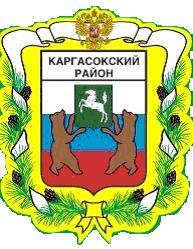 МУНИЦИПАЛЬНОЕ ОБРАЗОВАНИЕ «Каргасокский район»ТОМСКАЯ ОБЛАСТЬАДМИНИСТРАЦИЯ КАРГАСОКСКОГО РАЙОНА13.04.2022                                                                                                                               № 82с. Каргасок	Об утверждении муниципальной программы «Обеспечение безопасности жизнедеятельности населения муниципального образования «Каргасокский район»В соответствии с постановлением Администрации Каргасокского района от 21.06.2021 № 152 «Об утверждении Порядка принятия решений о разработке муниципальных программ муниципального образования «Каргасокский район», их формирования и реализации», постановлением Администрации Каргасокского района от 22.06.2021  № 155 «Об утверждении перечня муниципальных программ муниципального образования «Каргасокский район»», распоряжением Администрации Каргасокского района от 28.06.2021 № 330 «О разработке муниципальных программ (подпрограмм) муниципального образования «Каргасокский район».Администрация Каргасокского района постановляет:1. Утвердить муниципальную программу «Обеспечение безопасности жизнедеятельности населения муниципального образования «Каргасокский район» со сроком реализации на 2022-2027 годы согласно приложению к настоящему постановлению.2. Признать утратившими силу с 1 января 2022 года следующие постановления Администрации Каргасокского района:- от 15.10.2015 № 155 «Об утверждении муниципальной программы «Обеспечение безопасности жизнедеятельности населения муниципального образования «Каргасокский район»;- 26.05.2020 № 105 «О внесении изменений в постановление Администрации Каргасокского района от 15.10.2015 № 155 «Об утверждении муниципальной программы «Обеспечение безопасности жизнедеятельности населения муниципального образования «Каргасокский район»;- 30.12.2019 № 289 «О внесении изменений в постановление Администрации Каргасокского района от 15.10.2015 № 155 «Об утверждении муниципальной программы «Обеспечение безопасности жизнедеятельности населения муниципального образования «Каргасокский район»;- от 23.11.2018 № 391 «О внесении изменений в постановление Администрации Каргасокского района от 15.10.2015 № 155 «Об утверждении муниципальной программы «Обеспечение безопасности жизнедеятельности населения муниципального образования «Каргасокский район»;- 03.07.2017 № 177 «О внесении изменений в постановление Администрации Каргасокского района от 15.10.2015 № 155 «Об утверждении муниципальной программы «Обеспечение безопасности жизнедеятельности населения муниципального образования «Каргасокский район»;- от 28.12.2016 № 371 «О внесении изменений в постановление Администрации Каргасокского района от 15.10.2015 № 155 «Об утверждении муниципальной программы «Обеспечение безопасности жизнедеятельности населения муниципального образования «Каргасокский район»;- 19.04.2016 № 106 «О внесении изменений в постановление Администрации Каргасокского района от 15.10.2015 № 155 «Об утверждении муниципальной программы «Обеспечение безопасности жизнедеятельности населения муниципального образования «Каргасокский район»;3. Настоящее постановление вступает в силу со дня официального опубликования (обнародования) в установленном порядке, и распространяется на правоотношения, возникшие с 01.01.2022.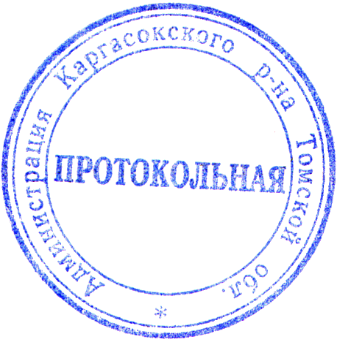 Глава Каргасокского района                                                                               А.П. АщеуловС.И. Герасимов8(38253)21288УТВЕРЖДЕНАпостановлением АдминистрацииКаргасокского районаот 13.04.2022 № 82Приложение(В ред. ПАКР от 31.05.2023 № 147)Муниципальная программа«Обеспечение безопасности жизнедеятельности населения муниципального образования «Каргасокский район»Паспорт муниципальной программы«Обеспечение безопасности жизнедеятельности населения муниципального образования «Каргасокский район»1. Характеристика текущего состояния сферы реализации муниципальной программыПовышение уровня безопасности населения является одним из ключевых направлений деятельности органов местного самоуправления муниципального образования «Каргасокский район». Достигнутый уровень безопасности можно измерить по нескольким направлениям, в том числе по уровням преступности (включая преступления террористической и экстремистской направленности), количеству наркозависимым состоящих на учете в наркологическом кабинете, количеству дорожно-транспортных происшествий, вызванных состоянием автомобильных дорог и т.д.Решение экологических проблем крайне важно для снижения негативного воздействия хозяйственной и иной деятельности человека на окружающую среду и повышения экологической безопасности. Проблемы устойчивого социально-экономического развития района и экологически безопасной жизнедеятельности его жителей на современном этапе тесно связаны с решением вопросов охраны окружающей среды.          Актуальность решения проблем лиц с ограниченными возможностями здоровья в Каргасокском районе обусловлена их масштабностью. Из 18710 человек, проживающих в Каргасокском районе, по состоянию на 01.01.2021, имеют инвалидность 420 человек (2,2 % от общей численности населения района), из них 75 - дети-инвалиды (более 17,9 % от общей численности инвалидов). Многие из числа инвалидов имеют ограничения жизнедеятельности, являясь инвалидами по зрению, слуху или с поражением опорно-двигательного аппарата. С 2016 года на территории Каргасокского района действовала муниципальная программа «Обеспечение безопасности жизнедеятельности населения муниципального образования «Каргасокский район» (далее – муниципальная программа), утвержденная постановлением администрации Каргасокского района от 15.10.2015 № 155. Реализация данной программы на территории Каргасокского района осуществлялась по трем направлениям:- повышение безопасности дорожного движения и формирование законопослушного поведения участников дорожного движения;- профилактика преступности и наркомании;- профилактика террористической и экстремисткой деятельности.В период действия муниципальной программы были разработаны, изданы или размещены в средствах массовой информации и сети Интернет профилактические информационные материалы по всем направлениям программы, проводились публичные мероприятия с несовершеннолетними и их родителями, организовывалась работа общественного объединения правоохранительной направленности, проводились иные мероприятия  социального и медицинского характера.  Проводимая работа в рамках действовавшей программы позволила достигнуть определённых результатов в обеспечении безопасности жизнедеятельности населения муниципального образования «Каргасокский район».В период 2016 - 2021 годов на территории Каргасокского района реализовывалась подпрограмма «Доступная среда в Каргасокском районе» муниципальной программы «Создание условий для устойчивого экономического развития муниципального образования «Каргасокский район», утвержденной постановлением Администрации Каргасокского района от 27.11.2015 №193. За период реализации программы «Доступная среда в Каргасокском районе» 2015-2021 годы количество доступных наиболее посещаемых инвалидами объектов увеличилось на 19 объектов в социальной сфере, результаты реализации подпрограммы приведены ниже:В тоже время анализ приведённых показателей указывает что, несмотря на принимаемые усилия по созданию безопасной среды при реализации муниципальной программы ещё имеется ряд актуальных проблем по каждому направлению программы.Так в области обеспечения дорожной безопасности остаётся острой ситуация, связанная с несоответствием дорожно-транспортной инфраструктуры потребностям общества и государства в безопасном дорожном движении, недостаточной эффективностью функционирования системы обеспечения безопасности дорожного движения и крайне низкой дисциплиной участников дорожного движения. Дорожно-транспортные происшествия являются одной из важнейших и обостряющихся проблем в Каргасокском районе. Сложившийся дисбаланс между ростом автомобильного парка и уровнем развития улично-дорожной сети Каргасокского района привел к осложнению дорожно-транспортной обстановки и ухудшению условий движения. Сложившаяся критическая ситуация в области обеспечения безопасности дорожного движения характеризуется наличием тенденций к ее дальнейшему ухудшению, что определяется следующими факторами:- высокий уровень аварийности и тяжести последствий ДТП, в том числе детский травматизм;- значительная доля людей наиболее активного трудоспособного возраста (26 - 40 лет) среди лиц, погибших в результате ДТП;- продолжающееся ухудшение условий дорожного движения в населенных пунктах Томской области;- низкий уровень безопасности перевозок пассажиров автомобильным транспортом.Усугубление обстановки с аварийностью и наличие проблемы обеспечения безопасности дорожного движения требуют выработки и реализации долгосрочной стратегии, координации усилий государственных институтов и общества, концентрации регионального и местных ресурсов, а также формирования эффективных механизмов взаимодействия органов государственной власти Российской Федерации, исполнительных органов государственной власти Томской области, органов местного самоуправления муниципальных образований Томской области, общественных институтов и негосударственных структур при возможно более полном учете интересов граждан.Существенным фактором, который может оказывать влияние на безопасную среду обитания, является непростая социально-экономическая ситуация в стране (вызванная международным кризисом из-за пандемии коронавируса Covid-19), снижающая доходы и уровень жизни населения. Учитывая обозначенные проблемы, не менее актуальным остается вопрос защищенности населения Каргасокского района от актов преступных посягательств, в том числе совершенных в алкогольном состоянии. В тоже время по итогам трех лет в Каргасокском районе не зарегистрированы преступления, совершенные в состоянии наркотического опьянения. Однако анализ наркологической ситуации в Каргасокском районе позволяет сделать вывод о том, что в последнее время наметилась тенденция к увеличению количества регистрируемых лиц впервые с установленным диагнозом «наркомания». По итогам 2020 года заболеваемость наркоманией населения Каргасокского района составила 11 человек на 10 тыс. населения. Данная тенденция на фоне увеличения доли незаконно ввозимых «тяжелых» наркотиков говорит об осложнении ситуации и, возможно, новом всплеске наркомании в районе.В настоящее время Российская Федерация столкнулась с острейшим вызовом современности – массовым распространением идеологии терроризма и экстремизма. Эффективное противодействие этому явлению является сохранение межнационального и межрелигиозного мира, и стабильности в районе; формирование установок толерантного сознания и поведения, веротерпимости и миролюбия. Профилактика различных видов экстремизма имеет в настоящее время особую актуальность, обусловленную сохраняющейся социальной напряженностью в обществе, продолжающимися межэтническими и межконфессиональными конфликтами, ростом сепаратизма и социального экстремизма, являющихся прямой угрозой безопасности. Террористических актов и фактов проявлений экстремистских действий на территории Каргасокского района за время действия муниципальной подпрограммы не зафиксировано.Общеизвестно, что уровень безопасности является одним из показателей качества жизни населения, фактором стабильного социально-экономического развития территории, ее инвестиционной привлекательности. Именно поэтому создание безопасной среды обитания входит в число первоочередных задач органов местного самоуправления. Безусловно, в своем решении программа требует комплексного подхода, координации и объединения усилий всех ветвей и уровней власти, государственных и общественных институтов, широких слоев населения.Решение обозначенных проблем позволит достигнуть цель «Повышение уровня и качества жизни населения на территории Каргасокского района, развитие человеческого капитала», предусмотренную Стратегией социально-экономического развития муниципального образования «Каргасокский район» до 2025 года, утвержденной решением Думы Каргасокского района от 25.02.2016 № 40.Необходимость и целесообразность решения обозначенных проблем программно-целевым методом обусловлена тем, что исключительно такой метод позволяет системно и однообразно подойти к реализации запланированных мероприятий и оценке их результативности. Сосредоточение усилий исключительно на одном из этих направлений не позволит получить устойчивого положительного эффекта, на который рассчитана муниципальная программа. Невозможность комплексного решения проблем, являющихся предметом настоящей муниципальной программы, без использования программно-целевого метода обусловлена также рядом причин: необходимостью разработки и реализации комплекса мероприятий, согласованных по целям, ресурсам, срокам выполнения; необходимостью выполнения в рамках единой программы крупных по объему и требующих длительных сроков реализации проектов.Программно-целевой подход в решении вопросов безопасности позволит обеспечить межведомственное взаимодействие всех заинтересованных субъектов, повысить эффективность реализации мероприятий подпрограмм, сделать их системными.Таким образом, необходимость разработки и реализации Программы обусловлена, в том числе следующими причинами:- социально-экономическая острота проблем;- межотраслевой и межведомственный характер проблем;- необходимость привлечения к решению проблем федеральных органов государственной власти, органов местного самоуправления муниципальных образований Каргасокского района и общественных институтов.Реализация муниципальной программы позволит увеличить уровень общественной безопасности, снизить аварийность на автомобильных дорогах общего пользования местного значения муниципального образования «Каргасокский район», повысить защищенность населения и территории муниципального образования «Каргасокский район». Частным проявлением достижения поставленных целей будет снижение числа погибших и пострадавших в результате дорожно-транспортных происшествий, преступных посягательств, количества наркозависимых, а также недопущения проявлений террористического и экстремистского характера на территории муниципального района.2. Цели и задачи муниципальной программы, сроки и этапы ее реализации, целевые показатели результативности реализации муниципальной программыЦелью муниципальной программы является повышение уровня безопасности населения муниципального образования «Каргасокский район». Достижение цели обеспечивается за счет решения задач муниципальной программы. В рамках муниципальной программы предполагается решение следующих задач:Задача 1. Создание условий для сокращения количества лиц, погибших в результате ДТП, количества ДТП.Задача 2. Снижение уровня преступности и уровня наркомании.Задача 3. Предотвращение на территории Каргасокского района преступлений экстремистского и террористического характера, а также обеспечение надлежащего уровня антитеррористической защищенности муниципальных объектов (территорий), расположенных в муниципальном образовании. Задача 4. Улучшение экологической обстановки на территории Каргасокского района.Задача 5. Повышение уровня доступности приоритетных объектов и услуг в приоритетных сферах жизнедеятельности инвалидов и других маломобильных групп населения (людей, испытывающих затруднения при самостоятельном передвижении, получении услуг, необходимой информации) (далее - МГН) в Каргасокском районе.Сведения о составе и значениях целевых показателей результативности муниципальной программы «Обеспечение безопасности жизнедеятельности населения муниципального образования «Каргасокский район» приведены в таблице 1 к муниципальной программе.Таблица 1к муниципальной программе «Обеспечение безопасности жизнедеятельности населения муниципального образования «Каргасокский район»Сведенияо составе и значениях целевых показателей результативности муниципальной программы«Обеспечение безопасности жизнедеятельности населения муниципального образования «Каргасокский район»3. ПодпрограммыМуниципальная программа «Обеспечение безопасности жизнедеятельности населения муниципального образования «Каргасокский район» разработана в целях обеспечения надлежащего уровня безопасности жизнедеятельности населения. При этом можно выделить основные угрозы, которые влияют на общий уровень безопасности. К таким, безусловно, относятся угрозы, вызванные распространением идеологии экстремизма и терроризма, ростом уровня преступности и наркомании на фоне общего экономического спада, ростом количества дорожно-транспортных происшествий.Поскольку каждое из обозначенных направлений имеет свою специфику, как по целям и задачам деятельности органов местного самоуправления, так и по возможным мероприятиям, осуществление которых позволит снизить возможность возникновения соответствующих инцидентов и (или) минимизировать ущерб от них, в рамках реализации муниципальной программы предполагается осуществление деятельности по пяти различным направлениям, которые и предполагают существование самостоятельных подпрограмм, входящих в состав муниципальной программы. Такими подпрограммами являются:- подпрограмма 1. Повышение безопасности дорожного движения и формирование законопослушного поведения участников дорожного движения (приложение 1 к муниципальной программе «Обеспечение безопасности жизнедеятельности населения муниципального образования «Каргасокский район»).- подпрограмма 2. Профилактика преступности и наркомании (приложение 2 к муниципальной программе «Обеспечение безопасности жизнедеятельности населения муниципального образования «Каргасокский район»);- подпрограмма 3. Профилактика террористической и экстремистской деятельности, а также минимизация и (или) ликвидация последствий проявлений терроризма и экстремизма на территории муниципального образования «Каргасокский район» (приложение 3 к муниципальной программе «Обеспечение безопасности жизнедеятельности населения муниципального образования «Каргасокский район»);- подпрограмма 4. Охрана окружающей среды (приложение 4 к муниципальной программе «Обеспечение безопасности жизнедеятельности населения муниципального образования «Каргасокский район»);- подпрограмма 5. Доступная среда в Каргасокском районе (приложение 5 к муниципальной программе «Обеспечение безопасности жизнедеятельности населения муниципального образования «Каргасокский район»).          	Подпрограмма «Повышение безопасности дорожного движения и формирование законопослушного поведения участников дорожного движения» разработана в целях реализации мероприятий, направленных на повышение правового сознания и предупреждение опасного поведения участников дорожного движения, совершенствование организации движения транспортных средств и пешеходов в Каргасокском районе, совершенствование нормативно-правовых, методических и организационных основ системы управления деятельностью в области обеспечения безопасности дорожного движения, непосредственно влияют на сокращение количества лиц, погибших в результате дорожно-транспортных происшествий.     	 Подпрограмма «Профилактика преступности и наркомании» на территории муниципального образования «Каргасокский район» разработана в целях реализации государственной политики в области профилактики преступности и распространения наркомании в Российской Федерации, совершенствования системы профилактических мер  правоохранительной направленности.   Основными задачами подпрограммы являются повышения уровня межведомственного взаимодействия по профилактике преступности и наркомании, снижением  тяжести и масштабов социальных и экономических последствий противоправного поведения, снижение общего числа жертв противоправных посягательств,  совокупного ущерба от них,   снижение  недоверия людей по отношению к государству, к его способности эффективно обеспечить их защиту от противоправных посягательств, усиление профилактических мероприятий по организации работы против незаконного оборота наркотических средств.   Подпрограмма «Профилактика террористической и экстремистской деятельности, а также минимизация и (или) ликвидация последствий проявлений терроризма и экстремизма на территории муниципального образования «Каргасокский район» разработана в целях реализации государственной политики в области профилактики терроризма и экстремизма в Российской Федерации, совершенствования системы профилактических мер антитеррористической и антиэкстремистской направленности, предупреждения террористических и экстремистских проявлений на территории района, укрепления межнационального согласия, достижения взаимопонимания и взаимного уважения в вопросах межэтнического и межкультурного сотрудничества. Основными задачами подпрограммы являются повышения уровня межведомственного взаимодействия по профилактике терроризма и экстремизма, сведение к минимуму проявлений терроризма и экстремизма на территории Каргасокского района, усилие антитеррористической защищенности объектов социальной сферы, привлечение граждан, негосударственных структур, в том числе средствах массовой информации и общественных объединений, для обеспечения максимальной эффективности деятельности по профилактике проявлений терроризма и экстремизма, проведение воспитательной пропагандистской работы с населением района, направленной на предупреждение террористической и экстремистской деятельности, повышение бдительности.Подпрограмма «Охрана окружающей среды» разработана в целях устойчивого социально-экономического развития территории, улучшения комфортности проживания населения, повышения его морально-психологического климата, необходимо системно решать вопросы охраны окружающей среды на территории района, снизить негативное воздействие отходов производства и потребления на окружающую среду. В результате чего будут созданы благоприятные условия жизни населения.Подпрограмма «Доступная среда в Каргасокском районе» направлена на повышение уровня доступности приоритетных объектов и услуг в приоритетных сферах жизнедеятельности инвалидов и других маломобильных групп населения (людей, испытывающих затруднения при самостоятельном передвижении, получении услуг, необходимой информации) в Каргасокском районе.Муниципальная программа с включенными в её в состав подпрограммами разработана в соответствии с принятыми Администрацией Каргасокского района правовыми актами: - постановлением Администрации Каргасокского района от 21.06.2021 № 152 «Об утверждении порядка принятия решений о разработке муниципальных программ муниципального образования «Каргасокский район», их формирования и реализации;- постановлением Администрации Каргасокского района от 22.06.2021 № 155 «Об утверждении перечня муниципальных программ муниципального образования «Каргасокский район»;- распоряжением Администрации Каргасокского района от 28.06.2021 № 330 «О разработке муниципальных программ (подпрограмм) муниципального образования «Каргасокский район».4. Система мероприятий муниципальной программы и ее ресурсное обеспечениеВ связи с тем, что муниципальное образование «Каргасокский район» не имеет возможности принять участие в федеральных и (или) областных программах соответствующего профиля на условиях со финансирования реализация запланированных мероприятий будет производиться исключительно за счет средств бюджета муниципального образования «Каргасокский район».В рамках реализации муниципальной программы «Обеспечение безопасности жизнедеятельности населения муниципального образования «Каргасокский район» предполагается выполнить мероприятия на общую сумму 13064,141 рублей.Сведения о ресурсном обеспечении муниципальной программы «Обеспечение безопасности жизнедеятельности населения муниципального образования «Каргасокский район» приведены в таблице 2 к муниципальной программе. Сведения о ресурсном обеспечении реализации муниципальной программы «Обеспечение безопасности жизнедеятельности населения муниципального образования «Каргасокский район» за счет средств бюджета муниципального образования «Каргасокский район» по главным распорядителям бюджетных средств приведены в таблице 3 к муниципальной программе.Реализация запланированных мероприятий будет осуществляться исключительно за счет средств бюджета муниципального образования «Каргасокский район» так, как действующие федеральные и областные программы данного профиля не предусматривают со финансирование муниципального уровня.Объемы финансирования Программы подлежат ежегодному уточнению, исходя из реальных возможностей бюджета муниципального образования «Каргасокский район» на очередной финансовый год и возможности привлечения средств иных источников.5. Управление и контроль за реализацией муниципальной программыРеализация муниципальной программы осуществляется путем выполнения мероприятий подпрограмм, входящих в состав муниципальной программы.Управление муниципальной программой осуществляется ответственным исполнителем программы – Отделом общественной безопасности Администрации Каргасокского района.Куратор муниципальной программы (заместитель Главы Каргасокского района по общественной безопасности – начальник отдела общественной безопасности) осуществляет общий контроль исполнения муниципальной программы (контроль за деятельностью ответственного исполнителя муниципальной программы в ходе ее реализации), при необходимости на основании имеющихся данных дает ответственному исполнителю муниципальной программы указания по корректировке целей, задач муниципальной программы, показателей их достижения (решения).Ответственный исполнитель муниципальной программы на основании полугодовой отчетности ответственных исполнителей подпрограмм контролирует ход реализации мероприятий подпрограмм, осуществляет взаимодействие с ответственными исполнителями подпрограмм, осуществляет контроль целевого использования бюджетных средств всех уровней бюджетной системы Российской Федерации и внебюджетных источников, направленных на реализацию мероприятий подпрограмм, обеспечивает согласованные действия соисполнителей и участников муниципальной программы по ее исполнению. Ответственный исполнитель муниципальной программы несет ответственность за предоставление отчетности о реализации муниципальной программы в установленном порядке и в установленные сроки на основании отчетной информации о ходе и итогах реализации подпрограмм, предоставленной ответственными исполнителями подпрограмм. В случае не предоставления или несвоевременного предоставления отчетной информации о ходе и результатах исполнения программных мероприятий ответственными исполнителями подпрограмм, ответственный исполнитель муниципальной программы вносит куратору муниципальной программы предложения о применении мер дисциплинарного воздействия к куратору соответствующей подпрограммы.Куратор подпрограммы осуществляет контроль за деятельностью ответственного исполнителя подпрограммы в ходе ее реализации и несет персональную ответственность за своевременное и качественное выполнение программных мероприятий курируемым им структурным подразделением (должностным лицом), своевременное предоставление достоверной отчетности о реализации мероприятий подпрограмм, при необходимости на основании имеющихся данных дает ответственному исполнителю подпрограммы указания по корректировке целей, задач подпрограммы, показателей их достижения (решения).Ответственный исполнитель подпрограммы обеспечивает целевое и эффективное расходование бюджетных средств всех уровней бюджетной системы Российской Федерации  и внебюджетных источников, при необходимости организует в соответствии с действующими законодательством и иными нормативными правовыми актами закупу необходимых товаров, работ, услуг с заключением контрактов (договоров) на выполнение конкретных мероприятий, предусмотренных подпрограммой, контролирует ход и качество выполнения контрагентами договорных обязательств, обеспечивает согласованные действия соисполнителей и участников подпрограмм по подготовке и реализации мероприятий подпрограмм. Ответственный исполнитель подпрограммы несет ответственность за своевременное предоставление достоверной отчетности о реализации подпрограммы в установленном порядке и в установленные сроки, а также несет ответственность за целевое и эффективное расходование бюджетных средств всех уровней бюджетной системы Российской Федерации и внебюджетных источников. Ответственный исполнитель муниципальной программы предоставляет в Отдел экономики Администрации Каргасокского района полугодовую отчетность о реализации муниципальной программы нарастающим итогом по форме таблицы № 1 Приложения 9 к Порядку принятия решений о разработке муниципальных программ муниципального образования «Каргасокский район», их формирования и реализации, утвержденному постановлением Администрации Каргасокского района от 21.06.2021 № 152 «Об утверждении Порядка принятия решений о разработке муниципальных программ муниципального образования «Каргасокский район», их формирования и реализации», в срок до 20 июля отчетного года.Куратор подпрограммы осуществляет контроль за деятельностью ответственного исполнителя подпрограммы в ходе ее реализации.Ответственный исполнитель подпрограммы предоставляет ответственному исполнителю муниципальной программы полугодовую отчетность об исполнении мероприятий подпрограммы нарастающим итогом по форме таблицы № 1 Приложения 9 к Порядку принятия решений о разработке муниципальных программ муниципального образования «Каргасокский район», их формирования и реализации, утвержденному постановлением Администрации Каргасокского района от 21.06.2021 № 152 «Об утверждении Порядка принятия решений о разработке муниципальных программ муниципального образования «Каргасокский район», их формирования и реализации», в срок не позднее пятого рабочего дня месяца, следующего за отчетным полугодием (годом).Ответственный исполнитель муниципальной программы предоставляет в Отдел экономики Администрации Каргасокского района годовые отчеты о реализации муниципальной программы по формам таблиц № 1 и № 2 Приложения 9 к Порядку принятия решений о разработке муниципальных программ муниципального образования «Каргасокский район», их формирования и реализации, утвержденного постановлением Администрации Каргасокского района от 21.06.2021 № 152 «Об утверждении Порядка принятия решений о разработке муниципальных программ муниципального образования «Каргасокский район», их формирования и реализации», в срок до 1 марта года, следующего за отчетным годом.После завершения реализации муниципальной программы ответственный исполнитель муниципальной программ и каждый из ответственных исполнителей подпрограмм в установленные выше сроки дополнительно формируют нарастающим итогом отчеты о реализации муниципальной программы (подпрограммы) за весь период реализации муниципальной программы (подпрограммы). Такие отчеты формируются по формам, установленным для предоставления полугодовой отчетности.Основными рисками, которые могут осложнить достижение цели (решение задач) муниципальной программы, являются:1. Ухудшение социально-экономической ситуации в Каргасокском районе, Томской области и Российской Федерации в целом и, как одно из возможных следствий, недостаточное ресурсное обеспечение запланированных мероприятий.Причиной возникновения является глобальный экономический спад, избежать последствий которого муниципальному образованию «Каргасокский район» не удастся. Ухудшение экономической ситуации осложнит реализацию муниципальной программы сразу по нескольким направлениям. Во-первых, с большой долей вероятности можно прогнозировать снижение объемов финансовых средств, выделяемых на реализацию мероприятий муниципальной программы на фоне общего снижения доходной части бюджетов всех уровней бюджетной системы Российской Федерации. Аналогичная ситуация сложится и по возможным внебюджетным источникам финансирования программных мероприятий. Это, в свою очередь, может повлечь невозможность реализации мероприятий муниципальной программы, требующих финансовых затрат. Во-вторых, снижение уровня доходов населения на фоне общего экономического спада спровоцирует ухудшение криминогенной ситуации. В том числе, возможно, увеличится количество преступлений, связанных с незаконным оборотом наркотических средств и совершаемых с корыстной целью. Это, в свою очередь, повлечет увеличение объемов наркотических средств, находящихся в обороте на территории Каргасокского района, и, как следствие, вызовет рост наркомании.Указанное обстоятельство имеет существенное влияние на основные параметры муниципальной программы и уже в краткосрочной перспективе способно вызвать изменение сроков и (или) ожидаемых результатов реализации муниципальной программы более чем на 10% от планового уровня.Предложения по мерам управления риском:- разработка, принятие и реализация на уровне Российской Федерации мер, направленных на обеспечение сбалансированности бюджетов муниципальных образований; - разработка, принятие и реализация на уровне Российской Федерации и Томской области дополнительных адресных мер социальной поддержки граждан, находящихся в трудной жизненной ситуации;- разработка, принятие и реализация на уровне Российской Федерации мер, направленных изменение качественных и количественных критериев оценки результатов деятельности федеральных органов исполнительной власти. В частности, таких как Министерство внутренних дел Российской Федерации, Министерства Российской Федерации по делам гражданской обороны, чрезвычайным ситуациям и ликвидации последствий стихийных бедствий.2. Крупные природные и техногенные аварии и катастрофы.Крупные природные и техногенные аварии и катастрофы могут серьезным образом осложнить не только социально-экономическую ситуацию в районе, но также и криминологическую ситуацию. Причины возникновения таких аварий и катастроф могут быть обусловлены как независящими от воли людей обстоятельствами (неординарный температурный режим, наличие аномально большого или сверхмалого количества осадков, ураганы и т.п.), так и действиями (бездействием) людей. Следует признать, что большую часть природных аварий (катастроф) невозможно предупредить действиями людей. В таких случаях изменяемым фактором может выступать только размер ущерба, уменьшаемый при должной готовности сил и средств или же увеличиваемый в обратном случае. В то же время, в отношении техногенных аварий наблюдается диаметрально противоположная картина. Они, как правило, происходят в результате неправильных действий персонала.Указанный риск (в зависимости от характера произошедшей аварии (катастрофы)) вполне способен оказать существенное влияние на основные параметры муниципальной программы и может в любой момент ее реализации вызвать изменение сроков и (или) ожидаемых результатов реализации муниципальной программы более чем на 10% от планового уровня.Предложения по мерам управления риском:- постоянное проведение комплекса мер, направленного на своевременное выявление возможности возникновения аварии (катастрофы), мониторинг и оценку внешних и внутренних факторов, влияющих на возможность возникновения аварии (катастрофы), ее развитие;- разработка и реализация мер, направленных на сокращение (исключение) потенциальных причин возникновения техногенных аварий и катастроф, а также на сокращение размера возможного ущерба от природных и техногенных аварий и катастроф;- создание на районном уровне реально действующей системы предупреждения и ликвидации последствий техногенных и природных аварий и катастроф, в том числе с введением практики неотвратимого привлечения к ответственности должностных лиц, по умыслу или неосторожности которых произошла соответствующая авария (катастрофа) или же возрос размер ущерба, причиненный в результате такой чрезвычайной ситуации, по сравнению с ущербом который мог бы быть причинен при проявлении ими должной предусмотрительности.3. Неэффективное управление муниципальной программой, неэффективное взаимодействие ответственных исполнителей, соисполнителей и участников подпрограмм.Исследователи отмечают крайне низкий уровень заинтересованности государственных гражданских служащих и муниципальных служащих в результатах своей служебной деятельности. Основной причиной такого отношения является отсутствие прямой связи между результативностью труда служащего и размером его заработной платы.Указанная проблема отмечается высшими должностными лицами Российской Федерации. Так, в указе Президента Российской Федерации от 07.05.2012 №601 «Об основных направлениях совершенствования системы государственного управления» Правительству Российской Федерации поставлены задачи по разработке и внедрению механизмов увеличения заинтересованности государственных и муниципальных служащих в результатах своего труда (пп. «и», «к», «о», «р», п. 2 указа Президента Российской Федерации от 07.05.2012 №601).Упомянутый риск вполне способен оказать существенное влияние на основные параметры муниципальной программы и может в любой момент ее реализации вызвать изменение ожидаемых результатов реализации муниципальной программы более чем на 10% от планового уровня.Предложения по мерам управления риском:- введение практики неотвратимого привлечения к ответственности должностных лиц, ответственных за реализацию муниципальной программы (подпрограммы);- внедрение механизмов оценки результативности работы должностных лиц, ответственных за реализацию муниципальной программы (подпрограммы);- введение практики распределения стимулирующей части заработной платы должностных лиц, ответственных за реализацию муниципальной программы (подпрограммы), в зависимости от успехов, достигнутых в ходе служебной деятельности, в том числе в ходе реализации муниципальной программы (подпрограммы).Таблица 2к муниципальной программе «Обеспечение безопасности жизнедеятельности населения муниципального образования «Каргасокский район»Ресурсное обеспечение муниципальной программы«Обеспечение безопасности жизнедеятельности населения муниципального образования «Каргасокский район»                                                                                                                                                                                                           тыс. рублейТаблица 3к муниципальной программе «Обеспечение безопасности жизнедеятельности населения муниципального образования «Каргасокский район»Ресурсное обеспечение реализации муниципальной программы«Обеспечение безопасности жизнедеятельности населения муниципального образования «Каргасокский район»за счет средств бюджета муниципального образования «Каргасокский район» по главным распорядителям бюджетных средствПриложение 1 к муниципальной программе «Обеспечение безопасности жизнедеятельности населения муниципального образования «Каргасокский район»Подпрограмма 1. Повышение безопасности дорожного движения и формирование законопослушного поведения участников дорожного движения  Паспортподпрограммы 1 «Повышение безопасности дорожного движения и формирование законопослушного поведения участников дорожного движения»1. Характеристика текущего состояния сферы реализации подпрограммы 1, описание основных проблем в указанной сфере и прогноз ее развития	Статистика увеличения дорожно-транспортных происшествий последних лет на территории Каргасокского района требует принятия конкретных мер, направленных на снижение количества дорожно-транспортных происшествий, повышение уровня безопасности движения на дорогах района, профилактику детского дорожно-транспортного травматизма.В 20016 году на территории Каргасокского района произошло 17 ДТП, в которых погибло 3 человека, пострадало 16 человек. В 2017 году произошло 5 ДТП, пострадало 5 человек. В 2018 году произошло 12 ДТП, в которых погибло 2 человека, пострадало 2 детей. В 2019 году 13 ДТП, в которых погиб 1 человек, пострадало 1 ребенок. В 2020 году на территории Каргасокского района произошло 6 ДТП, в которых погиб 1 человек, пострадало 10 человек.  При этом около 75% всех дорожно-транспортных происшествий происходят из-за нарушения водителями Правил дорожного движения. Наиболее опасными и распространенными видами нарушений являются: превышение скорости, выезд на полосу встречного движения, управление автомобилем в нетрезвом состоянии.Основными причинами аварийности на территории Каргасокского района являются:- недисциплинированность водителей транспортных средств и пешеходов;- ослабление внимания к вопросам профилактики безопасности дорожного движения в процессе воспитания детей в муниципальных образовательных организациях;- быстрый темп роста парка транспортных средств - повсеместное несоответствие автомобильных дорог местного значения требованиям технических регламентов.Основную массу зарегистрированных транспортных средств составляют легковые автомобили. Увеличение количества транспортных средств неизбежно приводит к росту количества ДТП и числа пострадавших в них людей. Только с помощью комплекса мер можно уменьшить негативные последствия автомобилизации. Наиболее эффективным представляется реализация таких мер в рамках подпрограммы повышения безопасности дорожного движения. Применение программного метода позволит осуществить:- координацию деятельности органов местного самоуправления района и Отдела Министерства внутренних дел Российской Федерации по Каргасокскому району в области обеспечения безопасности дорожного движения;- реализацию комплекса мероприятий, в том числе профилактического характера, снижающих количество дорожно-транспортных происшествий с пострадавшими и количество лиц, погибших в результате дорожно-транспортных происшествий. С 01.01.2016 на территории Каргасокского района действовала муниципальная подпрограмма «Повышение безопасности дорожного движения и формирование законопослушного поведения участников дорожного движения» муниципальной программы «Обеспечение безопасности жизнедеятельности населения муниципального образования «Каргасокский район» утвержденная постановлением Администрации Каргасокского района от 15.05.2015 г. №155. В ходе реализации указанной подпрограммы в 2016 году приобретено 50 экз. печатной продукции, проведено 4 проверки автобусных маршрутов, приобретено 5 дорожных знаков, изготовлено 2 искусственной неровности, приобретено 20 светильников. В 2017 году опубликовано 3 информационных материала, 50 экз. печатной продукции, 28 дорожных знака, 6,3 км. нанесено дорожной разметки, отремонтировано 1,24 км. тротуаров. В 2018 году проведено 2 проверки автобусного маршрута. В 2019 году оборудован 1 специализированный кабинет и приобретено 200 экземпляров методической литературы. В 2020 году установлено 20 осветительных приборов, нанесено 0,6 км дорожной разметки, установлено 16 дорожных знаков, 5 комплектов плакатов, приобретено и роздано учащимся младших классов 200 световозвращающих значков. Приобретено 4 дорожных знака, приобретено оборудование для оснащения 2 специализированных кабинетов и в 2021 году приобретена форма для участия команды в областных конкурсах «Безопасное колесо».           Реализация подпрограммы «Повышение безопасности дорожного движения и формирование законопослушного поведения участников дорожного движения» соответствует цели 1. Повышение уровня и качества жизни населения на территории Каргасокского района, развитие человеческого капитала, предусмотренной Стратегией социально-экономического развития муниципального образования «Каргасокский район» до 2030 года, утвержденной решением Думы Каргасокского района от 25.02.2016 №40.           Мероприятия, направленные на повышение правового сознания и предупреждение опасного поведения участников дорожного движения, совершенствование организации движения транспортных средств и пешеходов в Каргасокском районе, совершенствование нормативно-правовых, методических и организационных основ системы управления деятельностью в области обеспечения безопасности дорожного движения, непосредственно влияют на сокращение количества лиц, погибших в результате дорожно-транспортных происшествий.Реализация мероприятий подпрограммы позволит снизить количество лиц, погибших в результате дорожно-транспортных происшествий, тяжесть последствий, количество мест концентрации дорожно-транспортных происшествий, количество детей, погибших в результате дорожно-транспортных происшествий.2. Цели и задачи подпрограммы 1, сроки и этапы ее реализации, целевые показатели результативности реализации подпрограммыЦель подпрограммы - Создание условий для сокращения количества лиц, погибших в результате дорожно-транспортных происшествий, количества дорожно-транспортных происшествий. Достижение цели можно обеспечить путем решения следующих задач:1. Предупреждение опасного поведения участников дорожного движения, сокращение детского дорожно-транспортного травматизма;2. Совершенствование организации движения транспорта и пешеходов.Заявленная цель соответствует цели 1. Повышение уровня и качества жизни населения на территории Каргасокского района, развитие человеческого капитала, предусмотренной Стратегией социально-экономического развития муниципального образования «Каргасокский район» до 2030 года, утвержденной решением Думы Каргасокского района от 25.02.2016 №40.Решение задач и достижение цели подпрограммы предполагается последовательно в течение срока реализации подпрограммы (с 01.01.2022  по 31.12.2027 ).Сведения о составе и значениях целевых показателей результативности подпрограммы 1 «Повышение безопасности дорожного движения и формирование законопослушного поведения участников дорожного движения» приведены в таблице 1 к подпрограмме 1.3. Система мероприятий подпрограммы 1 и ее ресурсное обеспечениеНеобходимость и целесообразность решения обозначенных проблем программно-целевым методом обусловлена тем, что исключительно такой метод позволяет системно и однообразно подойти к реализации запланированных мероприятий и оценке их результативности.Реализация подпрограммы позволит:- повысить уровень знаний у населения о правилах дорожного движения и последствиях их нарушений;- создать условия для эффективной совместной работы органов местного самоуправления, правоохранительных органов, жителей района, направленной на профилактику дорожно-транспортных происшествий.Полное и своевременное выполнение мероприятий подпрограммы будет способствовать созданию в обществе обстановки спокойствия и безопасности.Сведения об основных мероприятиях и ресурсном обеспечении подпрограммы 1 «Повышение безопасности дорожного движения и формирование законопослушного поведения участников дорожного движения» приведены в таблице 2 к подпрограмме 1.Экономическая эффективность подпрограммы будет выражена снижением прямых и косвенных экономических потерь от дорожно-транспортных происшествий.        Объем требуемого финансирования для реализации мероприятий подпрограммы 1 составляет 865 тыс. рублей исключительно за счет средств бюджета муниципального образования «Каргасокский район».Таблица 1к подпрограмме 1 «Повышение безопасности дорожного движения и формирование законопослушного поведения участников дорожного движения» Сведенияо составе и значениях целевых показателей результативности подпрограммы 1 «Повышение безопасности дорожного движения и формирование законопослушного поведения участников дорожного движения»Таблица 2к подпрограмме 1 «Повышение безопасности дорожного движения и формирование законопослушного поведения участников дорожного движения»Переченьосновных мероприятий и ресурсное обеспечение подпрограммы 1 «Повышение безопасности дорожного движения и формирование законопослушного поведения участников дорожного движения»Приложение 2 к муниципальной программе «Обеспечение безопасности жизнедеятельности населения муниципального образования «Каргасокский район»Подпрограмма 2. Профилактика преступности и наркомании Паспортподпрограммы 2 «Профилактика преступности и наркомании»1. Характеристика текущего состояния сферы реализации подпрограммы 2, описание основных проблем в указанной сфере и прогноз ее развитияОбщеизвестно, что уровень безопасности является одним из показателей качества жизни населения, фактором стабильного социально-экономического развития территории, ее инвестиционной привлекательности. Именно поэтому профилактика преступлений и правонарушений входит в число первоочередных задач органов государственной власти и органов местного самоуправления. Безусловно, в своем решении она требует комплексного подхода, координации и объединения усилий всех ветвей и уровней власти, государственных и общественных институтов, широких слоев населения.В Каргасокском районе по итогам 2020 года произошел рост зарегистрированных преступлений на 13,3% (340 по отношению  к 2019 году -300  преступлений, прирост уровня зарегистрированных преступлений,  дали преступления совершенные в условиях неочевидности и выявленные сотрудниками полиции это: незаконный оборот наркотиков 17 преступлений (+142,9%), незаконный оборот оружия 14 преступлений (+27,3%), преступления экономической направленности 35 преступлений (+400%).  Однако если смотреть в разрезе последних трех лет за 2018 год, 2019 год, и 2020 год произошло снижение зарегистрированных преступлений, совершенных в общественных местах на территории Каргасокского района с 64 преступлений в 2018 году до 56 преступлений в 2019 году и в 2020 году зарегистрировано всего 52 преступления. Из данного показателя происходит снижение преступлений, совершённых на улице: 52 преступления в 2018 году до 45 преступления в 2020 году. Однако негативным показателем в данной ситуации выглядит показатель преступлений совершенных в состоянии алкогольного опьянения; 2018 год – 119 преступлений, 2019 год  – 113 преступлений, 2020 год – 141 преступление. По итогам трех лет в Каргасокском районе не зарегистрированы преступления, совершенные в состоянии наркотического опьянения.        	 Однако, ухудшение социально-экономической ситуации, а как следствие снижение доходов и уровня жизни населения, могут обострить криминогенную обстановку в районе.        	 Обостряет криминогенную обстановку наркомания. Анализ наркологической ситуации в Каргасокском районе позволяет сделать вывод о том, что в последнее время наметилась тенденция к увеличению количества регистрируемых лиц впервые с установленным диагнозом «наркомания». По итогам 2020 года заболеваемость наркоманией населения Каргасокского района составила 11 человек на 10 тыс. населения. Данная тенденция на фоне увеличения доли незаконно ввозимых «тяжелых» наркотиков говорит об осложнении ситуации и, возможно, новом всплеске наркомании в районе.        	 Вместе с этим экспансия наркотиков опийного ряда, которые потребляются преимущественно внутривенным путем, неминуемо приводит к передозировкам при их употреблении, а также в отдельных случаях к смерти самих наркозависимых. Кроме того, внутривенное употребление наркотиков является основным фактором, способствующим распространению ВИЧ-инфекции, вирусных гепатитов и других тяжелейших заболеваний.         	Вместе с тем выезды на случаи, связанные с употреблением наркотиков, происходят к лицам, составляющим самую работоспособную часть населения, в возрасте от 20 до 35 лет, нанося существенный вред обществу в целом.       	В Российской Федерации одной из негативных тенденций настоящего времени является рост распространения среди подростков и молодежи употребления психоактивных веществ, в том числе алкоголя, ингалятор, средств бытовой химии, лекарственных препаратов, синтетических наркотиков. Такое потребление приводит к быстрому формированию физиологической зависимости от наркотических веществ, что создает предпосылки криминализации молодежной среды. Медицинский аспект этой проблемы заключается в появлении все более тяжелых форм сопутствующих заболеваний, трудно поддающихся лечению, нередко приводящих к ранней инвалидности и смерти больных.        	 Нерешенность вышеуказанных проблем явилась следствием-недостатков в деятельности правоохранительных и контрольно-надзорных органов, дефицита доверия населения к правоохранительным органам;-правового нигилизма населения, внедрения в массовое сознание стереотипов противоправного поведения,-существующих социально-экономических проблем, доминирования в информационной сфере материалов, подрывающих моральные устои общества, формирующих антигосударственное сознание.          	Указанные факторы дают основание для прогнозирования углубления негативных тенденций развития криминальной ситуации в обществе, характеризующейся следующим:расширением масштабов преступности, повышением степени опасности, изощренности и дерзости преступлений, ростом количества немотивированных преступлений и нарушений общественного порядка;-возрастанием тяжести и масштабов социальных и экономических последствий противоправного поведения, включая увеличение общего числа жертв противоправных посягательств, ростом совокупного ущерба от них, недовольством населения результатами борьбы с преступностью;-ростом недоверия людей по отношению к государству, к его способности эффективно обеспечить их защиту от противоправных посягательств и, как следствие, возрастанием социальной напряженности и конфликтности в обществе;изменением структуры незаконного оборота наркотических средств за счет распространения синтетических и полусинтетических наркотиков, действие которых на организм человека гораздо сильнее, чем наркотиков растительного происхождения.         	   С 01.01.2016 года  на территории Каргасокского района действовала  подпрограмма  «Профилактика правонарушений и наркомании» в Каргасокском районе (2016-2021 годы), на   утверждена постановлением Администрации Каргасокского района от 15.10.2015 № 155. В ходе реализации указанной подпрограммы разработаны, изданы и размещены в средствах массовой информации и сети Интернет информационные материалы по профилактике правонарушений, вредных привычек и формированию здорового образа жизни, проводились публичные мероприятия с несовершеннолетними и их родителями, организована работа общественного объединения правоохранительной направленности, проводились мероприятия по социально-медицинской реабилитации граждан с алкогольной зависимостью. «Обеспечение безопасности жизнедеятельности населения муниципального образования «Каргасокский район» за 2016-2021 годыподпрограмма 2 «Профилактика преступности и наркомании»          В период 2018 -2020 годов 15 информационных материалов были размешены в СМИ и сети Интернет. Изготовлено и размещены по социально значимым объектам (школы, больницы, места массового скопления людей) 1000 буклетов.           Сосредоточение усилий исключительно на одном из этих направлений не позволит получить устойчивого положительного эффекта, на который рассчитана подпрограмма. При этом реализация каждого отдельно взятого направления окажется более затратным по сравнению с комплексным решением проблемы.          Невозможность комплексного решения проблем профилактики правонарушений и наркомании без использования программно-целевого метода обусловлена также рядом причин: необходимостью разработки и реализации комплекса мероприятий, согласованных по целям, ресурсам, срокам выполнения; необходимостью выполнения в рамках единой программы крупных по объему и требующих длительных сроков реализации проектов.          Программно-целевой подход в решении вопросов безопасности позволит обеспечить межведомственное взаимодействие всех субъектов профилактики, повысить эффективность реализации мероприятий подпрограммы, сделать их системными и направленными на целевую аудиторию.          Неприменение программно-целевого метода в сфере предупреждения преступлений и наркомании не позволит обеспечить необходимый уровень скоординированных действий всех субъектов профилактики правонарушений, привлечение граждан, общественных объединений к обеспечению правопорядка, развитие новых форм профилактической работы с населением.  Реализация подпрограммы «Профилактика преступности и наркомании» соответствует целям и задачам социально-экономического развития муниципального образования «Каргасокский район», определенным Стратегией социально-экономического развития муниципального образования «Каргасокский район» до 2030 года, утверждённой решением Думы Каргасокского района от 25.02.2016 № 40. Где в данной стратегии одна из целей - обеспечение повышение уровня безопасности населения района будет осуществлено через  проведение профилактических  мероприятий для предотвращения преступлений и наркомании, недопущение террористической и экстремистской деятельности, на повышение безопасности дорожного движения, а так же за счет проведение мероприятий по охране окружающей среды            Кроме того, в соответствии с Федеральным законом от 05.04.2013 № 44-ФЗ «О контрактной системе в сфере закупок товаров, работ, услуг для обеспечения государственных и муниципальных нужд» (далее – Федеральный закон №44-ФЗ) заказчиками осуществляются закупки для обеспечения муниципальных нужд, а именно для достижения целей и реализации мероприятий, предусмотренных подпрограммой. По этой причине включение мероприятий, требующих финансовых затрат, в состав мероприятий подпрограмм позволит выполнить их без нарушения требований Федерального закона № 44-ФЗ.2. Цели и задачи подпрограммы 2, сроки и этапы ее реализации, целевые показатели результативности реализации подпрограммы     	   Цель подпрограммы - Снижение уровня преступности и уровня наркомании. Достижение цели можно обеспечить путем решения следующих задач:1. Снижение уровня преступлений на территории муниципального образования «Каргасокский район»;2. Формирование в группах населения, наиболее подверженных угрозе заболеваемости наркоманией, нетерпимого отношения к употреблению наркотических и психотропных средств.    	   Заявленная цель соответствует цели 1. Повышение уровня и качества жизни населения на территории Каргасокского района, развитие человеческого капитала, предусмотренной                  Стратегией социально-экономического развития муниципального образования «Каргасокский район» до 2025 года, утвержденной решением Думы Каргасокского района от 25.02.2016 № 40.     	   Решение задач и достижение цели подпрограммы предполагается последовательно в течение срока реализации подпрограммы (с 01.01.2022  по 31.12.2027 ).     	 Сведения о составе и значениях целевых показателей результативности подпрограммы 2 «Профилактика преступности и наркомании» приведены в таблице 1 к подпрограмме 2.3. Система мероприятий подпрограммы 2 и ее ресурсное обеспечение      	  Необходимость и целесообразность решения обозначенных проблем программно-целевым методом обусловлена тем, что исключительно такой метод позволяет системно и однообразно подойти к реализации запланированных мероприятий и оценке их результативности.         	 Реализация подпрограммы позволит:- улучшить информационное обеспечение деятельности органов местного самоуправления, общественных и иных заинтересованных ведомств, и организаций по профилактике преступности и наркомании;- повысить уровень знаний у населения о последствиях совершения преступлений и (или) приема наркотических средств;- создать условия для эффективной совместной работы органов местного самоуправления, правоохранительных органов, учреждений социальной сферы и граждан района, направленной на профилактику преступности и наркомании.        	  Полное и своевременное выполнение мероприятий подпрограммы будет способствовать созданию в обществе обстановки спокойствия и безопасности.        	 Сведения об основных мероприятиях и ресурсном обеспечении подпрограммы 2 «Профилактика преступности и наркомании» приведены в таблице 2 к подпрограмме 2.        	 Экономическая эффективность подпрограммы будет выражена снижением прямых и косвенных экономических потерь от проявлений преступности и наркомании в муниципальном образовании «Каргасокский район».       	 Итоговый объем требуемого финансирования для реализации мероприятий подпрограммы 2 составляет 1190 тыс. рублей исключительно за счет средств бюджета муниципального образования «Каргасокский район».Таблица 1к подпрограмме 2 «Профилактика преступности и наркомании»Сведенияо составе и значениях целевых показателей результативности подпрограммы 2«Профилактика преступности и наркомании»Таблица 2к подпрограмме 2 «Профилактика преступности и наркомании»Переченьосновных мероприятий и ресурсное обеспечение подпрограммы 2 «Профилактика преступности и наркомании»Приложение 3 к муниципальной программе «Обеспечение безопасности жизнедеятельности населения муниципального образования «Каргасокский район»Подпрограмма 3. Профилактика террористической и экстремистской деятельности, а также минимизация и (или) ликвидация последствий проявлений терроризма и экстремизма на территории муниципального образования «Каргасокский район».Паспортподпрограммы 3 «Профилактика террористической и экстремистской деятельности, а также минимизация и (или) ликвидация последствий проявлений терроризма и экстремизма на территории муниципального образования «Каргасокский район»1. Характеристика текущего состояния сферы реализации подпрограммы 3, описание основных проблем в указанной сфере и прогноз ее развитияАнализ мероприятий по предотвращению на территории Каргасокского района преступлений экстремистского и террористического характера, а также по обеспечению надлежащего уровня антитеррористической защищенности муниципальных объектов (территорий) за последние годы исходя из складывающейся на территории страны обстановки свидетельствует о необходимости продолжения работы в данном направлении.     Не смотря на минимальную возможность возникновения на территории района угроз экстремистского и террористического характера, требуется постоянное проведение профилактических и предупредительных мероприятий на повышение уровня безопасности населения.Так, международными террористическими организациями в течение длительного времени предпринимаются попытки создать на территории России очаги террористической активности. В связи с этим противодействие террористическим угрозам стало одной из основных задач обеспечения национальной безопасности государства. Создание общегосударственной системы, рассчитанной на всесторонний охват и своевременное упреждение любых проявлений терроризма, явилось ответной мерой в решении вопроса борьбы с постоянно трансформирующимися формами террористической деятельности. На законодательном уровне установлены правовые основы противодействия экстремизму и терроризму, определена компетенция государственных органов в данном направлении, а также основные принципы обеспечения защиты прав и свобод граждан в этой сфере. Национальным Антитеррористическим комитетом совместно с иными государственными структурами, отвечающих за безопасность, накоплен определенный практический опыт проведения специальных и антитеррористических операций по пресечению деятельности экстремистских и террористических групп и организаций.Основными факторами, способствующими распространению террористических и экстремистских проявлений в мире, в том числе в России, стали: формирование современного общества с единым информационно-коммуникационным пространством, научно-технический прогресс и открытость государственных границ. На сохранение террористических угроз в Российской Федерации оказывают влияние политические, экономические, социальные, идеологические, этнонациональные и правовые причины.В связи с этим сегодня одним из основополагающих принципов государственной политики является безопасность. Каждый человек должен быть подготовлен к безопасному существованию в современном социуме, уметь защитить себя и своих близких в случае возникновения чрезвычайной, кризисной ситуации социального происхождения, а также владеть конструктивными способами разрешения трудных жизненных ситуаций как необходимых условий сохранения жизни.Федеральный закон от 6 марта 2006 года № 35-ФЗ «О противодействии терроризму» и Указ Президента Российской Федерации от 15 февраля 2006 года № 116 «О мерах по противодействию терроризму» разделили задачи в сфере противодействия терроризму, решаемые силовыми структурами, органами исполнительной власти субъекта Российской Федерации и органами местного самоуправления. Установлено, что на органы местного самоуправления возложены функции профилактики терроризма, а также минимизации и ликвидации последствий его проявлений.Одним из ключевых направлений борьбы с террористическими и экстремистскими проявлениями в современном обществе выступает их профилактика. Особенно важно проведение профилактической работы в образовательных организациях и учреждениях культуры, так как именно молодежная среда является одной из наиболее уязвимой в плане подверженности негативному влиянию разнообразных неформальных, антисоциальных движений и криминальных групп. К основным причинам, создающим возможные условия для легкого распространения радикальных идей среди обучающихся и молодого населения Каргасокского района, относятся:- социальная и материальная незащищенность молодежи (расслоение населения по имущественному признаку, наличие явной и скрытой безработицы);- частый максимализм в оценках и суждениях;- психологическая незрелость, значительная зависимость от чужого мнения;- снижение нравственных, моральных, патриотических качеств (пренебрежение к действующим в обществе правилам и нормам поведения или их отрицание);- проявление интереса к новомодным неформальным группам, сообществам, направлениям и т.д..Таким образом, лидеры экстремистских группировок различного толка, обещая легкое решение всех проблем, в том числе и материальных, завлекают в свои объединения молодых людей, которые часто даже не задумываются о том, что участвуя в деятельности подобных формирований, по сути, уничтожают свое будущее. Проводить профилактику терроризма и экстремизма среди учащейся молодежи целесообразнее, чем ликвидировать последствия подобных явлений.Важным в этом направлении является проведение профилактической работы по обеспечению безопасности в социальной сфере, в том числе по вопросам антитеррористической пропаганды. От компетентности лиц, задействованных в данной сфере, зависит безопасность жизнедеятельности населения Каргасокского района, подрастающего поколения. В связи с этим Администрацией Каргасокского района совместно с территориальными подразделениями федеральных органов власти, государственными органами исполнительной власти Томской области и другими участниками профилактики в последние годы организовываются и проводятся мероприятия, нацеленные на духовное, патриотическое и разностороннее воспитание молодёжи и подростков для укрепления и развития межкультурной дружбы, межличностного общения.В муниципальной собственности находится более 60 объектов, которые внесены в Перечень потенциальных объектов террористических посягательств, подлежащих постоянному мониторингу соответствия антитеррористической защищённости и её совершенствования. На укрепление антитеррористической защищённости муниципальных объектов из муниципального бюджета за последние три года было профинансировано и освоено 260 тыс. рублей. За счет этих средств приобретены стационарные металлодетекторы для двух школ (МБОУ КСОШ-интернат № 1 и МБОУ КСОШ № 2).Проводимые мероприятия позволили не допустить преступлений и конфликтов на межнациональной, расовой и религиозной почве в муниципальном образовании «Каргасокский район». Также за последние три года на территории района не выявлено фактов проявления национального или религиозного экстремизма, пропаганды национальной, расовой и религиозной розни. Социальная, общественно-политическая обстановка в районе стабильная. Результаты ранее действовавшей подпрограммы «Профилактика террористической и экстремистской деятельности на территории муниципального образования «Каргасокский район» муниципальной программы «Обеспечение безопасности жизнедеятельности населения муниципального образования «Каргасокский район», утвержденной постановлением Администрации Каргасокского района от 15.10.2015 № 155, приведены ниже:В тоже время, необходимость разработки и реализации новой подпрограммы обусловлена следующими факторами:- международная деятельность радикально настроенных лиц и объединений, пропагандирующих экстремистские и террористические взгляды;- риск возникновения межэтнических, межконфессиональных и иных социальных противоречий;- недостаточный контроль за лицами и организациями, распространяющими в едином информационном пространстве Российской Федерации насилие и жестокость, являющихся почвой для продвижения идей радикализма, экстремизма, терроризма и иных деструктивных мировоззрений;- совершение преступлений, связанных с организованной преступностью, коррупцией, незаконным оборотом наркотиков, оружия, боеприпасов и взрывчатых веществ;- привлечение работодателями трудовых мигрантов из стран Центральной Азии;- недостаточные знания правил и навыков поведения в чрезвычайных ситуациях, вызванных проявлениями терроризма и экстремизма у руководителей и сотрудников ПОТП, обучающихся, посетителей и в целом у населения.Реализация подпрограммы «Профилактика террористической и экстремистской деятельности, а также минимизация и (или) ликвидация последствий проявлений терроризма и экстремизма на территории муниципального образования «Каргасокский район» соответствует целям и задачам социально-экономического развития муниципального образования «Каргасокский район», определенным Стратегией социально-экономического развития муниципального образования «Каргасокский район» до 2025 года, утверждённой решением Думы Каргасокского района от 25.02.2016 № 40..Подпрограмма направлена на формирование обеспечения высокого уровня безопасности жизнедеятельности в муниципальном образовании «Каргасокский район», воспитание гражданской солидарности и интернационализма, противодействие любым проявлениям экстремизма и ксенофобии, проведение профилактических мероприятий, направленных на предупреждение экстремистской деятельности, выявление и последующее устранение причин и условий, способствующих осуществлению экстремистской деятельности в Каргасокском районе. Определен перечень подпрограммных мероприятий и механизм их реализации.Прогноз развития обстановки: факты проявлений экстремизма и терроризма на территории муниципального образования «Каргасокский район» маловероятны.2. Цели и задачи подпрограммы 3, сроки и этапы ее реализации, целевые показатели результативности реализации подпрограммыЦель подпрограммы – предотвращение на территории Каргасокского района преступлений экстремистского и террористического характера, а также обеспечение надлежащего уровня антитеррористической защищенности муниципальных объектов (территорий), расположенных в муниципальном образовании. Достижение цели можно обеспечить путем решения следующих задач:1) противодействие распространению идеологии терроризма и экстремизма, совершенствование работы по информационно-пропагандисткому обеспечению антитеррористических мероприятий;2) обеспечение выполнения требований к антитеррористической защищённости объектов, находящихся в муниципальной собственности или в ведении органов местного самоуправления.Заявленная цель соответствует цели «Повышение уровня и качества жизни населения на территории Каргасокского района, развитие человеческого капитала», предусмотренной Стратегией социально-экономического развития муниципального образования «Каргасокский район» до 2025 года, утвержденной решением Думы Каргасокского района от 25.02.2016 № 40.Решение задач и достижение цели подпрограммы предполагается последовательно в течение срока реализации подпрограммы (с 01.01.2022 по 31.12.2027).Сведения о составе и значениях целевых показателей результативности подпрограммы 3 «Профилактика террористической и экстремистской деятельности, а также минимизация и (или) ликвидация последствий проявлений терроризма и экстремизма на территории муниципального образования «Каргасокский район» приведены в таблице 1 к подпрограмме 3.3. Система мероприятий подпрограммы 3 и ее ресурсное обеспечениеНеобходимость и целесообразность решения обозначенных проблем программно-целевым методом обусловлена тем, что исключительно такой метод позволяет системно и однообразно подойти к реализации запланированных мероприятий и оценке их результативности. Реализация подпрограммы позволит:- создать надежную муниципальную систему антитеррористической безопасности;- создать условия для эффективной совместной работы органов местного самоуправления, правоохранительных органов, учреждений социальной сферы и граждан района, направленной на профилактику угроз террористического и экстремистского характера;- повысить уровень антитеррористической защищённости учреждений образования, здравоохранения, культуры, спортивных объектов и иных потенциальных объектов террористических посягательств и мест массового пребывания людей;- повысить уровень культуры межнационального, межрелигиозного диалога, в том числе в сфере противодействия экстремистской и террористической деятельности;- улучшить информационное обеспечение деятельности органов местного самоуправления, общественных и иных заинтересованных ведомств, и организаций по профилактике терроризма, экстремизма;- сохранить социальную стабильность в районе;- повысить уровень знаний у населения о правилах поведения в условиях угрозы или совершения террористических актов.Полное и своевременное выполнение мероприятий подпрограммы будет способствовать созданию в общественных местах обстановки спокойствия и безопасности.Сведения об основных мероприятиях и ресурсном обеспечении подпрограммы 3 «Профилактика террористической и экстремистской деятельности, а также минимизация и (или) ликвидация последствий проявлений терроризма и экстремизма на территории муниципального образования «Каргасокский район»» приведены в таблице 2 к подпрограмме 3.Экономическая эффективность подпрограммы будет выражена снижением прямых и косвенных экономических потерь от проявлений экстремизма и терроризма в муниципальном образовании «Каргасокский район».Объем требуемого финансирования мероприятий подпрограммы № 3 на 2022-2027 годы составляет 1150000 рублей. Реализация запланированных мероприятий будет осуществляться исключительно за счет средств бюджета муниципального образования «Каргасокский район» так, как действующие федеральные и областные программы данного профиля не предусматривают софинансирование муниципального уровня.В ходе реализации Подпрограммы отдельные ее мероприятия в установленном порядке могут уточняться, а объем финансирования корректироваться с учетом утвержденных расходов бюджета Каргасокского района.Объемы финансирования Подпрограммы подлежат ежегодному уточнению, исходя из реальных возможностей бюджета муниципального образования «Каргасокский район» на очередной финансовый год и возможности привлечения средств иных источников.Таблица 1к подпрограмме 3 «Профилактика террористической и экстремистской деятельности а также минимизация и (или) ликвидация последствий проявлений терроризма и экстремизма на территории муниципального образования «Каргасокский район»Сведенияо составе и значениях целевых показателей результативности подпрограммы 3 «Профилактика террористической и экстремистской деятельности, а также минимизация и (или) ликвидация последствий проявлений терроризма и экстремизма на территории муниципального образования «Каргасокский район»»Таблица 2к подпрограмме 3 «Профилактика террористической и экстремистской деятельности, а также минимизация и (или) ликвидация последствий проявлений терроризма и экстремизма на территории муниципального образования «Каргасокский район»»Переченьосновных мероприятий и ресурсное обеспечение подпрограммы 3 «Профилактика террористической и экстремистской деятельности, а также минимизация и (или) ликвидация последствий проявлений терроризма и экстремизма на территории муниципального образования «Каргасокский район»»Приложение 4 к муниципальной программе «Обеспечение безопасности жизнедеятельности населения муниципального образования «Каргасокский район»Подпрограмма 4. «Охрана окружающей среды»ПАСПОРТПОДПРОГРАММЫ 4. «Охрана окружающей среды»I.ХАРАКТЕРИСТИКА ТЕКУЩЕГО СОСТОЯНИЯ СФЕРЫ РЕАЛИЗАЦИИ ПОДПРОГРАММЫ 4, ОПИСАНИЕ ОСНОВНЫХ ПРОБЛЕМ В УКАЗАННОЙ СФЕРЕ И ПРОГНОЗ ЕЕ РАЗВИТИЯРешение экологических проблем крайне важно для снижения негативного воздействия хозяйственной и иной деятельности человека на окружающую среду и повышения экологической безопасности. Проблемы устойчивого социально-экономического развития района и экологически безопасной жизнедеятельности его жителей на современном этапе тесно связаны с решением вопросов охраны окружающей среды.Одним из основных факторов экологической безопасности является также повышение экологической культуры и уровня экологического сознания населения. Для чего Администрация Каргасокского района ежегодно занимается организацией Общероссийских Дней защиты от экологической опасности. С этой целью ведется активная просветительская деятельность через СМИ, библиотечную сеть, через центр детского творчества и средние общеобразовательные учреждения, дошкольные учреждения, общественные организации. Общее число участников Дней защиты-2021 составило 2449 человек (13,8% от общего числа проживающих). В собственности муниципального образования «Каргасокский район» 2 объекта размещения отходов: полигон ТБО с.Каргасок и Полигон ТБО с.Вертикос. Оба объекта включены в ГРОРО. Эксплуатацию объектов осуществляет МУП «Каргасокский ЖЭУ». На объектах размещаются твердые коммунальные отходы (ТКО) и строительные отходы.Сбором и вывозом ТКО занимается Региональный оператор. В Каргасокском и Новоюгинском поселениях распространена система двухэтапного вывоза твердых коммунальных отходов, в том числе с предварительным накоплением в контейнеры металлические объемом 0,75 куб.м. Вывоз крупногабаритных отходов обеспечивается Региональным оператором по заявкам потребителей. В остальных сельских поселениях Правилами благоустройства определен бесконтейнерный вывоз отходов.На территории Каргасокского района ежегодно образуются несанкционированные свалки мусора и отходов, которые необходимо ликвидировать. Нормативы накопления твердых коммунальных отходов на территории Томской области утверждены приказом Департамента природных ресурсов и охраны окружающей среды Томской области от 14.03.2019 № 41.Отходы I-III класса опасности вывозятся в город Томск на полигон токсичных отходов (АО «Полигон»). Текущие затраты на охрану окружающей среды в 2020 году по Каргасокскому району составили 171 391,0 тыс. рублей, оплата услуг природоохранного назначения 166 947,0 тыс. рублей.С 2024 года Территориальной схемой обращения с отходами, в том числе с твердыми коммунальными отходами, Томской области определен новый порядок захоронения отходов. В Каргасокском районе планируется строительство пунктов временного накопления отходов (ПВН). ТКО из ПВН Региональным оператором планируется вывозить в Парабельский район на мусоросортировочный завод с дальнейшим вывозом в г.Томск для переработки и захоронения. В период 2016- 2021 годов на территории Каргасокского района реализовывалась подпрограмма «Охрана окружающей среды» муниципальной программы «Создание условий для устойчивого экономического развития муниципального образования «Каргасокский район», утвержденной постановлением Администрации Каргасокского района от 27.11.2015 №193. Результаты реализации подпрограммы приведены ниже.Цели и задачи социально-экономического развития Каргасокского района определены в Стратегии социально-экономического развития муниципального образования «Каргасокский район до 2025 года», которая утверждена решением Думы Каргасокского района от 25.02.2016 № 40. Стратегическая цель социально-экономического развития Каргасокского района - Обеспечить высокое качество жизни населения Каргасокского района путем эффективного использования всех видов природных ресурсов территории, развития человеческого потенциала, повышения общей эффективности функционирования объектов социальной сферы и управления.Для устойчивого социально-экономического развития территории, улучшения комфортности проживания населения, повышения его морально-психологического климата, необходимо системно решать вопросы охраны окружающей среды на территории района, снизить негативное воздействие отходов производства и потребления на окружающую среду. В результате чего будут созданы благоприятные условия жизни населения.СВЕДЕНИЯ О СОСТАВЕ И ЗНАЧЕНИЯХ ЦЕЛЕВЫХ ПОКАЗАТЕЛЕЙ РЕЗУЛЬТАТИВНОСТИ ПОДПРОГРАММЫ 4 МУНИЦИПАЛЬНОЙ ПРОГРАММЫ. СРОКИ И ЭТАПЫ ЕЕ РЕАЛИЗАЦИИ Цель настоящей подпрограммы - Улучшение экологической обстановки на территории Каргасокского района.Задача подпрограммы - Предупреждение и снижение негативных последствий, вызванных загрязнением окружающей средыСрок реализации подпрограммы – 2022-2027 годы. Этапы не предусмотрены.Сведения о составе и значениях целевых показателей результативности подпрограммы муниципальной программы приведены в Таблице 1.Таблица 1СВЕДЕНИЯО СОСТАВЕ И ЗНАЧЕНИЯХ ЦЕЛЕВЫХ ПОКАЗАТЕЛЕЙРЕЗУЛЬТАТИВНОСТИ ПОДПРОГРАММЫ 4 МУНИЦИПАЛЬНОЙ ПРОГРАММЫСистема мероприятий подпрограммы 4 и ее ресурсное обеспечениеНа реализацию подпрограммы необходимо 9,8 млн. рублей, в том числе:1)средства федерального бюджета – 0,0 млн. рублей;2)средства областного бюджета – 0,0 млн. рублей;3)средства районного бюджета – 9,8 млн. рублей;4)внебюджетные средства – 0,0 млн. рублей.Перечень основных мероприятий и ресурсное обеспечение подпрограммы 4 муниципальной программы приведен в Таблице 2.Таблица 2ПЕРЕЧЕНЬ ОСНОВНЫХ МЕРОПРИЯТИЙИ РЕСУРСНОЕ ОБЕСПЕЧЕНИЕ ПОДПРОГРАММЫ 4 МУНИЦИПАЛЬНОЙ ПРОГРАММЫIV.УСЛОВИЯ И ПОРЯДОК СОФИНАНСИРОВАНИЯ ПОДПРОГРАММЫ 4ИЗ ФЕДЕРАЛЬНОГО БЮДЖЕТА, ОБЛАСТНОГО БЮДЖЕТА И ВНЕБЮДЖЕТНЫХ ИСТОЧНИКОВСофинансирование подпрограммы из областного бюджета может осуществляться в рамках государственной программы «Обращение с отходами, в том числе с твердыми коммунальными отходами, на территории Томской области», утвержденной постановлением Администрации Томской области от 27 сентября 2019 г. № 357а.Перечисление Субсидии производится в соответствии с подписанным Департаментом природных ресурсов и охраны окружающей среды Томской области и Администрацией Каргасокского района соглашением на реализацию мероприятий.Софинансирование мероприятий из средств внебюджетных источников будет осуществлено в целях организации и проведения природоохранных мероприятий (спонсорская помощь).Приложение 5 к муниципальной программе «Обеспечение безопасности жизнедеятельности населения муниципального образования «Каргасокский район»Подпрограмма 5. «Доступная среда в Каргасокском районе»ПАСПОРТПОДПРОГРАММЫ 5. «Доступная среда в Каргасокском районе» ХАРАКТЕРИСТИКА ТЕКУЩЕГО СОСТОЯНИЯ СФЕРЫ РЕАЛИЗАЦИИ ПОДПРОГРАММЫ 5.	Государственная поддержка и социальная защита инвалидов в современных социально-экономических условиях является одной из важнейших задач общества. Российской Федерацией ратифицирована Конвенция Организации Объединенных Наций о правах инвалидов (далее – «Конвенция»), которая определила принципы построения политики государства в отношении инвалидов.	В соответствии с требованиями Конвенции и Государственной Программы Российской Федерации «Доступная среда» на 2011-2025 годы органы исполнительной власти и местного самоуправления должны принимать надлежащие меры по обеспечению инвалидам и другим МГН равного с другими гражданами доступа к физическому окружению, транспорту, информации и связи, а также другим объектам и услугам, открытым или предоставляемым населению, формировать толерантное отношение граждан к проблемам инвалидов, эффективно решать проблемы социальной адаптации инвалидов и интеграции их в общество.	Актуальность решения проблем лиц с ограниченными возможностями здоровья в Каргасокском районе обусловлена их масштабностью. Из 18710 человек, проживающих в Каргасокском районе, по состоянию на 01.01.2021, имеют инвалидность 420 человек (2,2 % от общей численности населения района), из них 75 - дети-инвалиды (более 17,9 % от общей численности инвалидов). Многие из числа инвалидов имеют ограничения жизнедеятельности, являясь инвалидами по зрению, слуху или с поражением опорно-двигательного аппарата. В период 2016 - 2021 годов на территории Каргасокского района реализовывалась подпрограмма «Доступная среда в Каргасокском районе» муниципальной программы «Создание условий для устойчивого экономического развития муниципального образования «Каргасокский район», утвержденной постановлением Администрации Каргасокского района от 27.11.2015 №193. За период реализации программы «Доступная среда в Каргасокском районе» 2015-2021 годы количество доступных наиболее посещаемых инвалидами объектов увеличилось на 19 объектов в социальной сфере, результаты реализации подпрограммы приведены ниже:	Распоряжением Администрации Каргасокского района от 24.12.2020 № 670 «Об утверждении Плана мероприятий (дорожной карты) по повышению значений показателей доступности для инвалидов объектов и услуг в Каргасокском районе на 2021-2025 годы» утвержден План мероприятий по повышению значений показателей доступности для инвалидов объектов и услуг в Каргасокском районе (далее – «дорожная карта»). Целями «дорожной карты» являются: обеспечение условий доступности для инвалидов объектов социальной инфраструктуры; обеспечение условий для беспрепятственного пользования инвалидами услугами в приоритетных сферах жизнедеятельности: образования, культуры, физической культуры и спорта; полноценная интеграция инвалидов в общество.Цели и задачи подпрограммы «Доступная среда в Каргасокском районе» соответствуют цели социально-экономического развития муниципального образования «Каргасокский район», определенной Стратегией социально-экономического развития муниципального образования «Каргасокский район» до 2025 года, утвержденной решением Думы Каргасокского района от 25.02.2016 года № 40, повышение уровня и качества жизни населения на территории Каргасокского района, развитие человеческого капитала.Для решения поставленной цели необходима реализация данной подпрограммы.2.ЦЕЛЬ И ЗАДАЧИ ПОДПРОГРАММЫ 5, СРОКИ И ЭТАПЫ ЕЁ РЕАЛИЗАЦИИ, ЦЕЛЕВЫЕ ПОКАЗАТЕЛИ РЕЗУЛЬТАТИВНОСТИ РЕАЛИЗАЦИИ ПОДПРОГРАММЫ 5.	Целью настоящей подпрограммы является Повышение уровня доступности приоритетных объектов и услуг в приоритетных сферах жизнедеятельности инвалидов и других маломобильных групп населения (людей, испытывающих затруднения при самостоятельном передвижении, получении услуг, необходимой информации) (далее - МГН) в Каргасокском районе.Для достижения поставленной цели в районе требуется реализация мероприятий, направленных на решение следующей задачи: Обеспечение беспрепятственного доступа (далее – «доступность») к приоритетным объектам и услугам в приоритетных сферах жизнедеятельности инвалидов и других МГН в Каргасокском районе.Цель и задача подпрограммы соответствуют целям и задачам программы Обеспечение безопасности жизнедеятельности населения муниципального образования «Каргасокский район» до 2027 года.Срок реализации подпрограммы – 2022 – 2027 годы. Этапы не предусмотрены.Целевой показатель результативности подпрограммы: количество доступных для инвалидов и других МГН приоритетных объектов социальной инфраструктуры в Каргасокском районе. Сведения о составе и значениях целевых показателей, результативности подпрограммы 5 приведены в Таблице 1.
3.СИСТЕМА МЕРОПРИЯТИЙ И РЕСУРСНОЕ ОБЕСПЕЧЕНИЕ ПОДПРОГРАММЫ 5.На реализацию подпрограммы необходимо 600,00 тыс. рублей – средства районного бюджета. В рамках подпрограммы планируется обеспечить беспрепятственный доступ к приоритетным объектам и услугам в приоритетных сферах жизнедеятельности инвалидов и других маломобильных групп населения в Каргасокском районе. Перечень основных мероприятий и ресурсное обеспечение подпрограммы 5 приведены в Таблице 2.                                Таблица 1СВЕДЕНИЯО СОСТАВЕ И ЗНАЧЕНИЯХ ЦЕЛЕВЫХ ПОКАЗАТЕЛЕЙ РЕЗУЛЬТАТИВНОСТИ ПОДПРОГРАММЫ 5. «ДОСТУПНАЯ СРЕДА В КАРГАСОКСКОМ РАЙОНЕ» МУНИЦИПАЛЬНОЙ ПРОГРАММЫ                                                         Таблица 2ПЕРЕЧЕНЬОСНОВНЫХ МЕРОПРИЯТИЙ И РЕСУРСТНОЕ ОБЕСПЕЧЕНИЕ МУНИЦИПАЛЬНОЙ ПОДПРОГРАММЫ 5.«ДОСТУПНАЯ СРЕДА В КАРГАСОКСКОМ РАЙОНЕ» МУНИЦПАЛЬНОЙ ПРОГРАММЫПОСТАНОВЛЕНИЕ(В редакции постановления Администрации Каргасокского района от 31.05.2023 № 147)Наименование муниципальной программы Обеспечение безопасности жизнедеятельности населения муниципального образования «Каргасокский район».Обеспечение безопасности жизнедеятельности населения муниципального образования «Каргасокский район».Обеспечение безопасности жизнедеятельности населения муниципального образования «Каргасокский район».Обеспечение безопасности жизнедеятельности населения муниципального образования «Каргасокский район».Обеспечение безопасности жизнедеятельности населения муниципального образования «Каргасокский район».Обеспечение безопасности жизнедеятельности населения муниципального образования «Каргасокский район».Обеспечение безопасности жизнедеятельности населения муниципального образования «Каргасокский район».Обеспечение безопасности жизнедеятельности населения муниципального образования «Каргасокский район».Обеспечение безопасности жизнедеятельности населения муниципального образования «Каргасокский район».Обеспечение безопасности жизнедеятельности населения муниципального образования «Каргасокский район».Обеспечение безопасности жизнедеятельности населения муниципального образования «Каргасокский район».Обеспечение безопасности жизнедеятельности населения муниципального образования «Каргасокский район».Обеспечение безопасности жизнедеятельности населения муниципального образования «Каргасокский район».Обеспечение безопасности жизнедеятельности населения муниципального образования «Каргасокский район».Обеспечение безопасности жизнедеятельности населения муниципального образования «Каргасокский район».Обеспечение безопасности жизнедеятельности населения муниципального образования «Каргасокский район».Обеспечение безопасности жизнедеятельности населения муниципального образования «Каргасокский район».Обеспечение безопасности жизнедеятельности населения муниципального образования «Каргасокский район».Обеспечение безопасности жизнедеятельности населения муниципального образования «Каргасокский район».Обеспечение безопасности жизнедеятельности населения муниципального образования «Каргасокский район».Сроки (этапы) реализации Программы2022-2027 гг.2022-2027 гг.2022-2027 гг.2022-2027 гг.2022-2027 гг.2022-2027 гг.2022-2027 гг.2022-2027 гг.2022-2027 гг.2022-2027 гг.2022-2027 гг.2022-2027 гг.2022-2027 гг.2022-2027 гг.2022-2027 гг.2022-2027 гг.2022-2027 гг.2022-2027 гг.2022-2027 гг.2022-2027 гг.Куратор ПрограммыЗаместитель Главы Каргасокского района по общественной безопасности – начальник отдела общественной безопасностиЗаместитель Главы Каргасокского района по общественной безопасности – начальник отдела общественной безопасностиЗаместитель Главы Каргасокского района по общественной безопасности – начальник отдела общественной безопасностиЗаместитель Главы Каргасокского района по общественной безопасности – начальник отдела общественной безопасностиЗаместитель Главы Каргасокского района по общественной безопасности – начальник отдела общественной безопасностиЗаместитель Главы Каргасокского района по общественной безопасности – начальник отдела общественной безопасностиЗаместитель Главы Каргасокского района по общественной безопасности – начальник отдела общественной безопасностиЗаместитель Главы Каргасокского района по общественной безопасности – начальник отдела общественной безопасностиЗаместитель Главы Каргасокского района по общественной безопасности – начальник отдела общественной безопасностиЗаместитель Главы Каргасокского района по общественной безопасности – начальник отдела общественной безопасностиЗаместитель Главы Каргасокского района по общественной безопасности – начальник отдела общественной безопасностиЗаместитель Главы Каргасокского района по общественной безопасности – начальник отдела общественной безопасностиЗаместитель Главы Каргасокского района по общественной безопасности – начальник отдела общественной безопасностиЗаместитель Главы Каргасокского района по общественной безопасности – начальник отдела общественной безопасностиЗаместитель Главы Каргасокского района по общественной безопасности – начальник отдела общественной безопасностиЗаместитель Главы Каргасокского района по общественной безопасности – начальник отдела общественной безопасностиЗаместитель Главы Каргасокского района по общественной безопасности – начальник отдела общественной безопасностиЗаместитель Главы Каргасокского района по общественной безопасности – начальник отдела общественной безопасностиЗаместитель Главы Каргасокского района по общественной безопасности – начальник отдела общественной безопасностиЗаместитель Главы Каргасокского района по общественной безопасности – начальник отдела общественной безопасностиОтветственный исполнитель ПрограммыОтдел общественной безопасности Администрации Каргасокского районаОтдел общественной безопасности Администрации Каргасокского районаОтдел общественной безопасности Администрации Каргасокского районаОтдел общественной безопасности Администрации Каргасокского районаОтдел общественной безопасности Администрации Каргасокского районаОтдел общественной безопасности Администрации Каргасокского районаОтдел общественной безопасности Администрации Каргасокского районаОтдел общественной безопасности Администрации Каргасокского районаОтдел общественной безопасности Администрации Каргасокского районаОтдел общественной безопасности Администрации Каргасокского районаОтдел общественной безопасности Администрации Каргасокского районаОтдел общественной безопасности Администрации Каргасокского районаОтдел общественной безопасности Администрации Каргасокского районаОтдел общественной безопасности Администрации Каргасокского районаОтдел общественной безопасности Администрации Каргасокского районаОтдел общественной безопасности Администрации Каргасокского районаОтдел общественной безопасности Администрации Каргасокского районаОтдел общественной безопасности Администрации Каргасокского районаОтдел общественной безопасности Администрации Каргасокского районаОтдел общественной безопасности Администрации Каргасокского районаСоисполнители Программы1) Управление образования, опеки и попечительства муниципального образования «Каргасокский район»;2) Муниципальное казенное учреждение Отдел культуры и туризма Администрации Каргасокского района;3) Отдел жизнеобеспечения района Администрации Каргасокского района;4) Отдел по социальной работе Администрации Каргасокского района.1) Управление образования, опеки и попечительства муниципального образования «Каргасокский район»;2) Муниципальное казенное учреждение Отдел культуры и туризма Администрации Каргасокского района;3) Отдел жизнеобеспечения района Администрации Каргасокского района;4) Отдел по социальной работе Администрации Каргасокского района.1) Управление образования, опеки и попечительства муниципального образования «Каргасокский район»;2) Муниципальное казенное учреждение Отдел культуры и туризма Администрации Каргасокского района;3) Отдел жизнеобеспечения района Администрации Каргасокского района;4) Отдел по социальной работе Администрации Каргасокского района.1) Управление образования, опеки и попечительства муниципального образования «Каргасокский район»;2) Муниципальное казенное учреждение Отдел культуры и туризма Администрации Каргасокского района;3) Отдел жизнеобеспечения района Администрации Каргасокского района;4) Отдел по социальной работе Администрации Каргасокского района.1) Управление образования, опеки и попечительства муниципального образования «Каргасокский район»;2) Муниципальное казенное учреждение Отдел культуры и туризма Администрации Каргасокского района;3) Отдел жизнеобеспечения района Администрации Каргасокского района;4) Отдел по социальной работе Администрации Каргасокского района.1) Управление образования, опеки и попечительства муниципального образования «Каргасокский район»;2) Муниципальное казенное учреждение Отдел культуры и туризма Администрации Каргасокского района;3) Отдел жизнеобеспечения района Администрации Каргасокского района;4) Отдел по социальной работе Администрации Каргасокского района.1) Управление образования, опеки и попечительства муниципального образования «Каргасокский район»;2) Муниципальное казенное учреждение Отдел культуры и туризма Администрации Каргасокского района;3) Отдел жизнеобеспечения района Администрации Каргасокского района;4) Отдел по социальной работе Администрации Каргасокского района.1) Управление образования, опеки и попечительства муниципального образования «Каргасокский район»;2) Муниципальное казенное учреждение Отдел культуры и туризма Администрации Каргасокского района;3) Отдел жизнеобеспечения района Администрации Каргасокского района;4) Отдел по социальной работе Администрации Каргасокского района.1) Управление образования, опеки и попечительства муниципального образования «Каргасокский район»;2) Муниципальное казенное учреждение Отдел культуры и туризма Администрации Каргасокского района;3) Отдел жизнеобеспечения района Администрации Каргасокского района;4) Отдел по социальной работе Администрации Каргасокского района.1) Управление образования, опеки и попечительства муниципального образования «Каргасокский район»;2) Муниципальное казенное учреждение Отдел культуры и туризма Администрации Каргасокского района;3) Отдел жизнеобеспечения района Администрации Каргасокского района;4) Отдел по социальной работе Администрации Каргасокского района.1) Управление образования, опеки и попечительства муниципального образования «Каргасокский район»;2) Муниципальное казенное учреждение Отдел культуры и туризма Администрации Каргасокского района;3) Отдел жизнеобеспечения района Администрации Каргасокского района;4) Отдел по социальной работе Администрации Каргасокского района.1) Управление образования, опеки и попечительства муниципального образования «Каргасокский район»;2) Муниципальное казенное учреждение Отдел культуры и туризма Администрации Каргасокского района;3) Отдел жизнеобеспечения района Администрации Каргасокского района;4) Отдел по социальной работе Администрации Каргасокского района.1) Управление образования, опеки и попечительства муниципального образования «Каргасокский район»;2) Муниципальное казенное учреждение Отдел культуры и туризма Администрации Каргасокского района;3) Отдел жизнеобеспечения района Администрации Каргасокского района;4) Отдел по социальной работе Администрации Каргасокского района.1) Управление образования, опеки и попечительства муниципального образования «Каргасокский район»;2) Муниципальное казенное учреждение Отдел культуры и туризма Администрации Каргасокского района;3) Отдел жизнеобеспечения района Администрации Каргасокского района;4) Отдел по социальной работе Администрации Каргасокского района.1) Управление образования, опеки и попечительства муниципального образования «Каргасокский район»;2) Муниципальное казенное учреждение Отдел культуры и туризма Администрации Каргасокского района;3) Отдел жизнеобеспечения района Администрации Каргасокского района;4) Отдел по социальной работе Администрации Каргасокского района.1) Управление образования, опеки и попечительства муниципального образования «Каргасокский район»;2) Муниципальное казенное учреждение Отдел культуры и туризма Администрации Каргасокского района;3) Отдел жизнеобеспечения района Администрации Каргасокского района;4) Отдел по социальной работе Администрации Каргасокского района.1) Управление образования, опеки и попечительства муниципального образования «Каргасокский район»;2) Муниципальное казенное учреждение Отдел культуры и туризма Администрации Каргасокского района;3) Отдел жизнеобеспечения района Администрации Каргасокского района;4) Отдел по социальной работе Администрации Каргасокского района.1) Управление образования, опеки и попечительства муниципального образования «Каргасокский район»;2) Муниципальное казенное учреждение Отдел культуры и туризма Администрации Каргасокского района;3) Отдел жизнеобеспечения района Администрации Каргасокского района;4) Отдел по социальной работе Администрации Каргасокского района.1) Управление образования, опеки и попечительства муниципального образования «Каргасокский район»;2) Муниципальное казенное учреждение Отдел культуры и туризма Администрации Каргасокского района;3) Отдел жизнеобеспечения района Администрации Каргасокского района;4) Отдел по социальной работе Администрации Каргасокского района.1) Управление образования, опеки и попечительства муниципального образования «Каргасокский район»;2) Муниципальное казенное учреждение Отдел культуры и туризма Администрации Каргасокского района;3) Отдел жизнеобеспечения района Администрации Каргасокского района;4) Отдел по социальной работе Администрации Каргасокского района.Участники ПрограммыАдминистрация Каргасокского района;Управление образования, опеки и попечительства муниципального образования «Каргасокский район»;Отдел культуры и туризма Администрации Каргасокского района;Отдел общественной безопасности Администрации Каргасокского района;Отдел жизнеобеспечения района Администрации Каргасокского района;Отдел по социальной работе Администрации Каргасокского района;муниципальные образовательные организации района Каргасокского района;муниципальные учреждения культуры Каргасокского района;Администрации сельских поселений Каргасокского района;МКУ «Управление жилищно-коммунального хозяйства и капитального строительства» муниципального образования «Каргасокский район»;ОГБПОУ «Каргасокский техникум промышленности и речного транспорта»;Отдел Министерства внутренних дел Российской Федерации по Каргасокскому району;Территориальные подразделения федеральных органов государственной власти и органов государственной власти Томской области;Руководители (собственники) потенциальных объектов террористических посягательств и мест массового пребывания людей, включенных в муниципальный Перечень потенциальных объектов террористических посягательств и мест массового пребывания людей.Администрация Каргасокского района;Управление образования, опеки и попечительства муниципального образования «Каргасокский район»;Отдел культуры и туризма Администрации Каргасокского района;Отдел общественной безопасности Администрации Каргасокского района;Отдел жизнеобеспечения района Администрации Каргасокского района;Отдел по социальной работе Администрации Каргасокского района;муниципальные образовательные организации района Каргасокского района;муниципальные учреждения культуры Каргасокского района;Администрации сельских поселений Каргасокского района;МКУ «Управление жилищно-коммунального хозяйства и капитального строительства» муниципального образования «Каргасокский район»;ОГБПОУ «Каргасокский техникум промышленности и речного транспорта»;Отдел Министерства внутренних дел Российской Федерации по Каргасокскому району;Территориальные подразделения федеральных органов государственной власти и органов государственной власти Томской области;Руководители (собственники) потенциальных объектов террористических посягательств и мест массового пребывания людей, включенных в муниципальный Перечень потенциальных объектов террористических посягательств и мест массового пребывания людей.Администрация Каргасокского района;Управление образования, опеки и попечительства муниципального образования «Каргасокский район»;Отдел культуры и туризма Администрации Каргасокского района;Отдел общественной безопасности Администрации Каргасокского района;Отдел жизнеобеспечения района Администрации Каргасокского района;Отдел по социальной работе Администрации Каргасокского района;муниципальные образовательные организации района Каргасокского района;муниципальные учреждения культуры Каргасокского района;Администрации сельских поселений Каргасокского района;МКУ «Управление жилищно-коммунального хозяйства и капитального строительства» муниципального образования «Каргасокский район»;ОГБПОУ «Каргасокский техникум промышленности и речного транспорта»;Отдел Министерства внутренних дел Российской Федерации по Каргасокскому району;Территориальные подразделения федеральных органов государственной власти и органов государственной власти Томской области;Руководители (собственники) потенциальных объектов террористических посягательств и мест массового пребывания людей, включенных в муниципальный Перечень потенциальных объектов террористических посягательств и мест массового пребывания людей.Администрация Каргасокского района;Управление образования, опеки и попечительства муниципального образования «Каргасокский район»;Отдел культуры и туризма Администрации Каргасокского района;Отдел общественной безопасности Администрации Каргасокского района;Отдел жизнеобеспечения района Администрации Каргасокского района;Отдел по социальной работе Администрации Каргасокского района;муниципальные образовательные организации района Каргасокского района;муниципальные учреждения культуры Каргасокского района;Администрации сельских поселений Каргасокского района;МКУ «Управление жилищно-коммунального хозяйства и капитального строительства» муниципального образования «Каргасокский район»;ОГБПОУ «Каргасокский техникум промышленности и речного транспорта»;Отдел Министерства внутренних дел Российской Федерации по Каргасокскому району;Территориальные подразделения федеральных органов государственной власти и органов государственной власти Томской области;Руководители (собственники) потенциальных объектов террористических посягательств и мест массового пребывания людей, включенных в муниципальный Перечень потенциальных объектов террористических посягательств и мест массового пребывания людей.Администрация Каргасокского района;Управление образования, опеки и попечительства муниципального образования «Каргасокский район»;Отдел культуры и туризма Администрации Каргасокского района;Отдел общественной безопасности Администрации Каргасокского района;Отдел жизнеобеспечения района Администрации Каргасокского района;Отдел по социальной работе Администрации Каргасокского района;муниципальные образовательные организации района Каргасокского района;муниципальные учреждения культуры Каргасокского района;Администрации сельских поселений Каргасокского района;МКУ «Управление жилищно-коммунального хозяйства и капитального строительства» муниципального образования «Каргасокский район»;ОГБПОУ «Каргасокский техникум промышленности и речного транспорта»;Отдел Министерства внутренних дел Российской Федерации по Каргасокскому району;Территориальные подразделения федеральных органов государственной власти и органов государственной власти Томской области;Руководители (собственники) потенциальных объектов террористических посягательств и мест массового пребывания людей, включенных в муниципальный Перечень потенциальных объектов террористических посягательств и мест массового пребывания людей.Администрация Каргасокского района;Управление образования, опеки и попечительства муниципального образования «Каргасокский район»;Отдел культуры и туризма Администрации Каргасокского района;Отдел общественной безопасности Администрации Каргасокского района;Отдел жизнеобеспечения района Администрации Каргасокского района;Отдел по социальной работе Администрации Каргасокского района;муниципальные образовательные организации района Каргасокского района;муниципальные учреждения культуры Каргасокского района;Администрации сельских поселений Каргасокского района;МКУ «Управление жилищно-коммунального хозяйства и капитального строительства» муниципального образования «Каргасокский район»;ОГБПОУ «Каргасокский техникум промышленности и речного транспорта»;Отдел Министерства внутренних дел Российской Федерации по Каргасокскому району;Территориальные подразделения федеральных органов государственной власти и органов государственной власти Томской области;Руководители (собственники) потенциальных объектов террористических посягательств и мест массового пребывания людей, включенных в муниципальный Перечень потенциальных объектов террористических посягательств и мест массового пребывания людей.Администрация Каргасокского района;Управление образования, опеки и попечительства муниципального образования «Каргасокский район»;Отдел культуры и туризма Администрации Каргасокского района;Отдел общественной безопасности Администрации Каргасокского района;Отдел жизнеобеспечения района Администрации Каргасокского района;Отдел по социальной работе Администрации Каргасокского района;муниципальные образовательные организации района Каргасокского района;муниципальные учреждения культуры Каргасокского района;Администрации сельских поселений Каргасокского района;МКУ «Управление жилищно-коммунального хозяйства и капитального строительства» муниципального образования «Каргасокский район»;ОГБПОУ «Каргасокский техникум промышленности и речного транспорта»;Отдел Министерства внутренних дел Российской Федерации по Каргасокскому району;Территориальные подразделения федеральных органов государственной власти и органов государственной власти Томской области;Руководители (собственники) потенциальных объектов террористических посягательств и мест массового пребывания людей, включенных в муниципальный Перечень потенциальных объектов террористических посягательств и мест массового пребывания людей.Администрация Каргасокского района;Управление образования, опеки и попечительства муниципального образования «Каргасокский район»;Отдел культуры и туризма Администрации Каргасокского района;Отдел общественной безопасности Администрации Каргасокского района;Отдел жизнеобеспечения района Администрации Каргасокского района;Отдел по социальной работе Администрации Каргасокского района;муниципальные образовательные организации района Каргасокского района;муниципальные учреждения культуры Каргасокского района;Администрации сельских поселений Каргасокского района;МКУ «Управление жилищно-коммунального хозяйства и капитального строительства» муниципального образования «Каргасокский район»;ОГБПОУ «Каргасокский техникум промышленности и речного транспорта»;Отдел Министерства внутренних дел Российской Федерации по Каргасокскому району;Территориальные подразделения федеральных органов государственной власти и органов государственной власти Томской области;Руководители (собственники) потенциальных объектов террористических посягательств и мест массового пребывания людей, включенных в муниципальный Перечень потенциальных объектов террористических посягательств и мест массового пребывания людей.Администрация Каргасокского района;Управление образования, опеки и попечительства муниципального образования «Каргасокский район»;Отдел культуры и туризма Администрации Каргасокского района;Отдел общественной безопасности Администрации Каргасокского района;Отдел жизнеобеспечения района Администрации Каргасокского района;Отдел по социальной работе Администрации Каргасокского района;муниципальные образовательные организации района Каргасокского района;муниципальные учреждения культуры Каргасокского района;Администрации сельских поселений Каргасокского района;МКУ «Управление жилищно-коммунального хозяйства и капитального строительства» муниципального образования «Каргасокский район»;ОГБПОУ «Каргасокский техникум промышленности и речного транспорта»;Отдел Министерства внутренних дел Российской Федерации по Каргасокскому району;Территориальные подразделения федеральных органов государственной власти и органов государственной власти Томской области;Руководители (собственники) потенциальных объектов террористических посягательств и мест массового пребывания людей, включенных в муниципальный Перечень потенциальных объектов террористических посягательств и мест массового пребывания людей.Администрация Каргасокского района;Управление образования, опеки и попечительства муниципального образования «Каргасокский район»;Отдел культуры и туризма Администрации Каргасокского района;Отдел общественной безопасности Администрации Каргасокского района;Отдел жизнеобеспечения района Администрации Каргасокского района;Отдел по социальной работе Администрации Каргасокского района;муниципальные образовательные организации района Каргасокского района;муниципальные учреждения культуры Каргасокского района;Администрации сельских поселений Каргасокского района;МКУ «Управление жилищно-коммунального хозяйства и капитального строительства» муниципального образования «Каргасокский район»;ОГБПОУ «Каргасокский техникум промышленности и речного транспорта»;Отдел Министерства внутренних дел Российской Федерации по Каргасокскому району;Территориальные подразделения федеральных органов государственной власти и органов государственной власти Томской области;Руководители (собственники) потенциальных объектов террористических посягательств и мест массового пребывания людей, включенных в муниципальный Перечень потенциальных объектов террористических посягательств и мест массового пребывания людей.Администрация Каргасокского района;Управление образования, опеки и попечительства муниципального образования «Каргасокский район»;Отдел культуры и туризма Администрации Каргасокского района;Отдел общественной безопасности Администрации Каргасокского района;Отдел жизнеобеспечения района Администрации Каргасокского района;Отдел по социальной работе Администрации Каргасокского района;муниципальные образовательные организации района Каргасокского района;муниципальные учреждения культуры Каргасокского района;Администрации сельских поселений Каргасокского района;МКУ «Управление жилищно-коммунального хозяйства и капитального строительства» муниципального образования «Каргасокский район»;ОГБПОУ «Каргасокский техникум промышленности и речного транспорта»;Отдел Министерства внутренних дел Российской Федерации по Каргасокскому району;Территориальные подразделения федеральных органов государственной власти и органов государственной власти Томской области;Руководители (собственники) потенциальных объектов террористических посягательств и мест массового пребывания людей, включенных в муниципальный Перечень потенциальных объектов террористических посягательств и мест массового пребывания людей.Администрация Каргасокского района;Управление образования, опеки и попечительства муниципального образования «Каргасокский район»;Отдел культуры и туризма Администрации Каргасокского района;Отдел общественной безопасности Администрации Каргасокского района;Отдел жизнеобеспечения района Администрации Каргасокского района;Отдел по социальной работе Администрации Каргасокского района;муниципальные образовательные организации района Каргасокского района;муниципальные учреждения культуры Каргасокского района;Администрации сельских поселений Каргасокского района;МКУ «Управление жилищно-коммунального хозяйства и капитального строительства» муниципального образования «Каргасокский район»;ОГБПОУ «Каргасокский техникум промышленности и речного транспорта»;Отдел Министерства внутренних дел Российской Федерации по Каргасокскому району;Территориальные подразделения федеральных органов государственной власти и органов государственной власти Томской области;Руководители (собственники) потенциальных объектов террористических посягательств и мест массового пребывания людей, включенных в муниципальный Перечень потенциальных объектов террористических посягательств и мест массового пребывания людей.Администрация Каргасокского района;Управление образования, опеки и попечительства муниципального образования «Каргасокский район»;Отдел культуры и туризма Администрации Каргасокского района;Отдел общественной безопасности Администрации Каргасокского района;Отдел жизнеобеспечения района Администрации Каргасокского района;Отдел по социальной работе Администрации Каргасокского района;муниципальные образовательные организации района Каргасокского района;муниципальные учреждения культуры Каргасокского района;Администрации сельских поселений Каргасокского района;МКУ «Управление жилищно-коммунального хозяйства и капитального строительства» муниципального образования «Каргасокский район»;ОГБПОУ «Каргасокский техникум промышленности и речного транспорта»;Отдел Министерства внутренних дел Российской Федерации по Каргасокскому району;Территориальные подразделения федеральных органов государственной власти и органов государственной власти Томской области;Руководители (собственники) потенциальных объектов террористических посягательств и мест массового пребывания людей, включенных в муниципальный Перечень потенциальных объектов террористических посягательств и мест массового пребывания людей.Администрация Каргасокского района;Управление образования, опеки и попечительства муниципального образования «Каргасокский район»;Отдел культуры и туризма Администрации Каргасокского района;Отдел общественной безопасности Администрации Каргасокского района;Отдел жизнеобеспечения района Администрации Каргасокского района;Отдел по социальной работе Администрации Каргасокского района;муниципальные образовательные организации района Каргасокского района;муниципальные учреждения культуры Каргасокского района;Администрации сельских поселений Каргасокского района;МКУ «Управление жилищно-коммунального хозяйства и капитального строительства» муниципального образования «Каргасокский район»;ОГБПОУ «Каргасокский техникум промышленности и речного транспорта»;Отдел Министерства внутренних дел Российской Федерации по Каргасокскому району;Территориальные подразделения федеральных органов государственной власти и органов государственной власти Томской области;Руководители (собственники) потенциальных объектов террористических посягательств и мест массового пребывания людей, включенных в муниципальный Перечень потенциальных объектов террористических посягательств и мест массового пребывания людей.Администрация Каргасокского района;Управление образования, опеки и попечительства муниципального образования «Каргасокский район»;Отдел культуры и туризма Администрации Каргасокского района;Отдел общественной безопасности Администрации Каргасокского района;Отдел жизнеобеспечения района Администрации Каргасокского района;Отдел по социальной работе Администрации Каргасокского района;муниципальные образовательные организации района Каргасокского района;муниципальные учреждения культуры Каргасокского района;Администрации сельских поселений Каргасокского района;МКУ «Управление жилищно-коммунального хозяйства и капитального строительства» муниципального образования «Каргасокский район»;ОГБПОУ «Каргасокский техникум промышленности и речного транспорта»;Отдел Министерства внутренних дел Российской Федерации по Каргасокскому району;Территориальные подразделения федеральных органов государственной власти и органов государственной власти Томской области;Руководители (собственники) потенциальных объектов террористических посягательств и мест массового пребывания людей, включенных в муниципальный Перечень потенциальных объектов террористических посягательств и мест массового пребывания людей.Администрация Каргасокского района;Управление образования, опеки и попечительства муниципального образования «Каргасокский район»;Отдел культуры и туризма Администрации Каргасокского района;Отдел общественной безопасности Администрации Каргасокского района;Отдел жизнеобеспечения района Администрации Каргасокского района;Отдел по социальной работе Администрации Каргасокского района;муниципальные образовательные организации района Каргасокского района;муниципальные учреждения культуры Каргасокского района;Администрации сельских поселений Каргасокского района;МКУ «Управление жилищно-коммунального хозяйства и капитального строительства» муниципального образования «Каргасокский район»;ОГБПОУ «Каргасокский техникум промышленности и речного транспорта»;Отдел Министерства внутренних дел Российской Федерации по Каргасокскому району;Территориальные подразделения федеральных органов государственной власти и органов государственной власти Томской области;Руководители (собственники) потенциальных объектов террористических посягательств и мест массового пребывания людей, включенных в муниципальный Перечень потенциальных объектов террористических посягательств и мест массового пребывания людей.Администрация Каргасокского района;Управление образования, опеки и попечительства муниципального образования «Каргасокский район»;Отдел культуры и туризма Администрации Каргасокского района;Отдел общественной безопасности Администрации Каргасокского района;Отдел жизнеобеспечения района Администрации Каргасокского района;Отдел по социальной работе Администрации Каргасокского района;муниципальные образовательные организации района Каргасокского района;муниципальные учреждения культуры Каргасокского района;Администрации сельских поселений Каргасокского района;МКУ «Управление жилищно-коммунального хозяйства и капитального строительства» муниципального образования «Каргасокский район»;ОГБПОУ «Каргасокский техникум промышленности и речного транспорта»;Отдел Министерства внутренних дел Российской Федерации по Каргасокскому району;Территориальные подразделения федеральных органов государственной власти и органов государственной власти Томской области;Руководители (собственники) потенциальных объектов террористических посягательств и мест массового пребывания людей, включенных в муниципальный Перечень потенциальных объектов террористических посягательств и мест массового пребывания людей.Администрация Каргасокского района;Управление образования, опеки и попечительства муниципального образования «Каргасокский район»;Отдел культуры и туризма Администрации Каргасокского района;Отдел общественной безопасности Администрации Каргасокского района;Отдел жизнеобеспечения района Администрации Каргасокского района;Отдел по социальной работе Администрации Каргасокского района;муниципальные образовательные организации района Каргасокского района;муниципальные учреждения культуры Каргасокского района;Администрации сельских поселений Каргасокского района;МКУ «Управление жилищно-коммунального хозяйства и капитального строительства» муниципального образования «Каргасокский район»;ОГБПОУ «Каргасокский техникум промышленности и речного транспорта»;Отдел Министерства внутренних дел Российской Федерации по Каргасокскому району;Территориальные подразделения федеральных органов государственной власти и органов государственной власти Томской области;Руководители (собственники) потенциальных объектов террористических посягательств и мест массового пребывания людей, включенных в муниципальный Перечень потенциальных объектов террористических посягательств и мест массового пребывания людей.Администрация Каргасокского района;Управление образования, опеки и попечительства муниципального образования «Каргасокский район»;Отдел культуры и туризма Администрации Каргасокского района;Отдел общественной безопасности Администрации Каргасокского района;Отдел жизнеобеспечения района Администрации Каргасокского района;Отдел по социальной работе Администрации Каргасокского района;муниципальные образовательные организации района Каргасокского района;муниципальные учреждения культуры Каргасокского района;Администрации сельских поселений Каргасокского района;МКУ «Управление жилищно-коммунального хозяйства и капитального строительства» муниципального образования «Каргасокский район»;ОГБПОУ «Каргасокский техникум промышленности и речного транспорта»;Отдел Министерства внутренних дел Российской Федерации по Каргасокскому району;Территориальные подразделения федеральных органов государственной власти и органов государственной власти Томской области;Руководители (собственники) потенциальных объектов террористических посягательств и мест массового пребывания людей, включенных в муниципальный Перечень потенциальных объектов террористических посягательств и мест массового пребывания людей.Администрация Каргасокского района;Управление образования, опеки и попечительства муниципального образования «Каргасокский район»;Отдел культуры и туризма Администрации Каргасокского района;Отдел общественной безопасности Администрации Каргасокского района;Отдел жизнеобеспечения района Администрации Каргасокского района;Отдел по социальной работе Администрации Каргасокского района;муниципальные образовательные организации района Каргасокского района;муниципальные учреждения культуры Каргасокского района;Администрации сельских поселений Каргасокского района;МКУ «Управление жилищно-коммунального хозяйства и капитального строительства» муниципального образования «Каргасокский район»;ОГБПОУ «Каргасокский техникум промышленности и речного транспорта»;Отдел Министерства внутренних дел Российской Федерации по Каргасокскому району;Территориальные подразделения федеральных органов государственной власти и органов государственной власти Томской области;Руководители (собственники) потенциальных объектов террористических посягательств и мест массового пребывания людей, включенных в муниципальный Перечень потенциальных объектов террористических посягательств и мест массового пребывания людей.Цель социально-экономического развития муниципального образования «Каргасокский район», на реализацию которой направлена ПрограммаПовышение уровня и качества жизни населения на территории Каргасокского района, развитие человеческого капиталаПовышение уровня и качества жизни населения на территории Каргасокского района, развитие человеческого капиталаПовышение уровня и качества жизни населения на территории Каргасокского района, развитие человеческого капиталаПовышение уровня и качества жизни населения на территории Каргасокского района, развитие человеческого капиталаПовышение уровня и качества жизни населения на территории Каргасокского района, развитие человеческого капиталаПовышение уровня и качества жизни населения на территории Каргасокского района, развитие человеческого капиталаПовышение уровня и качества жизни населения на территории Каргасокского района, развитие человеческого капиталаПовышение уровня и качества жизни населения на территории Каргасокского района, развитие человеческого капиталаПовышение уровня и качества жизни населения на территории Каргасокского района, развитие человеческого капиталаПовышение уровня и качества жизни населения на территории Каргасокского района, развитие человеческого капиталаПовышение уровня и качества жизни населения на территории Каргасокского района, развитие человеческого капиталаПовышение уровня и качества жизни населения на территории Каргасокского района, развитие человеческого капиталаПовышение уровня и качества жизни населения на территории Каргасокского района, развитие человеческого капиталаПовышение уровня и качества жизни населения на территории Каргасокского района, развитие человеческого капиталаПовышение уровня и качества жизни населения на территории Каргасокского района, развитие человеческого капиталаПовышение уровня и качества жизни населения на территории Каргасокского района, развитие человеческого капиталаПовышение уровня и качества жизни населения на территории Каргасокского района, развитие человеческого капиталаПовышение уровня и качества жизни населения на территории Каргасокского района, развитие человеческого капиталаПовышение уровня и качества жизни населения на территории Каргасокского района, развитие человеческого капиталаПовышение уровня и качества жизни населения на территории Каргасокского района, развитие человеческого капиталаЦель ПрограммыПовышение уровня безопасности населения муниципального образования «Каргасокский район»Повышение уровня безопасности населения муниципального образования «Каргасокский район»Повышение уровня безопасности населения муниципального образования «Каргасокский район»Повышение уровня безопасности населения муниципального образования «Каргасокский район»Повышение уровня безопасности населения муниципального образования «Каргасокский район»Повышение уровня безопасности населения муниципального образования «Каргасокский район»Повышение уровня безопасности населения муниципального образования «Каргасокский район»Повышение уровня безопасности населения муниципального образования «Каргасокский район»Повышение уровня безопасности населения муниципального образования «Каргасокский район»Повышение уровня безопасности населения муниципального образования «Каргасокский район»Повышение уровня безопасности населения муниципального образования «Каргасокский район»Повышение уровня безопасности населения муниципального образования «Каргасокский район»Повышение уровня безопасности населения муниципального образования «Каргасокский район»Повышение уровня безопасности населения муниципального образования «Каргасокский район»Повышение уровня безопасности населения муниципального образования «Каргасокский район»Повышение уровня безопасности населения муниципального образования «Каргасокский район»Повышение уровня безопасности населения муниципального образования «Каргасокский район»Повышение уровня безопасности населения муниципального образования «Каргасокский район»Повышение уровня безопасности населения муниципального образования «Каргасокский район»Повышение уровня безопасности населения муниципального образования «Каргасокский район»Показатели цели Программы и их значения (с детализацией по годам реализации)Показатели целиПоказатели цели202120212021202220222022202320232023202320242024202520252025202620262027Показатели цели Программы и их значения (с детализацией по годам реализации)1. Сокращение количества погибших в результате дорожно-транспортных происшествий (далее – ДТП), ед.1. Сокращение количества погибших в результате дорожно-транспортных происшествий (далее – ДТП), ед.222222000000000000Показатели цели Программы и их значения (с детализацией по годам реализации)2. Сокращение количества пострадавших в результате ДТП, ед.2. Сокращение количества пострадавших в результате ДТП, ед.666101010101010101010888888Показатели цели Программы и их значения (с детализацией по годам реализации)3. Создание надежной системы и условий для устранения предпосылок распространения экстремисткой и террористической идеологии на территории МО «Каргасокский район», число случаев распространения. 3. Создание надежной системы и условий для устранения предпосылок распространения экстремисткой и террористической идеологии на территории МО «Каргасокский район», число случаев распространения. 000000000000000000Показатели цели Программы и их значения (с детализацией по годам реализации)4. Доля населенных пунктов, обеспеченных системами сбора и удаления отходов от общего числа населенных пунктов, %4. Доля населенных пунктов, обеспеченных системами сбора и удаления отходов от общего числа населенных пунктов, %29,029,029,029,029,029,029,229,229,229,229,429,429,629,629,629,829,830,0Показатели цели Программы и их значения (с детализацией по годам реализации)5. Доля приоритетных объектов социальной сферы доступных для инвалидов и других МГН в Каргасокском районе, %5. Доля приоритетных объектов социальной сферы доступных для инвалидов и других МГН в Каргасокском районе, %37,537,537,537,537,537,538,938,938,938,941,741,743,143,143,144,444,445,8Задачи ПрограммыЗадача 1. Создание условий для сокращения количества лиц, погибших в результате ДТП, количества ДТП.Задача 2. Снижение уровня преступности и уровня наркомании.Задача 3. Предотвращение на территории Каргасокского района преступлений экстремистского и террористического характера, а также обеспечение надлежащего уровня антитеррористической защищенности муниципальных объектов (территорий), расположенных в муниципальном образовании. Задача 4. Улучшение экологической обстановки на территории Каргасокского района.Задача 5. Повышение уровня доступности приоритетных объектов и услуг в приоритетных сферах жизнедеятельности инвалидов и других маломобильных групп населения (людей, испытывающих затруднения при самостоятельном передвижении, получении услуг, необходимой информации) (далее - МГН) в Каргасокском район.Задача 1. Создание условий для сокращения количества лиц, погибших в результате ДТП, количества ДТП.Задача 2. Снижение уровня преступности и уровня наркомании.Задача 3. Предотвращение на территории Каргасокского района преступлений экстремистского и террористического характера, а также обеспечение надлежащего уровня антитеррористической защищенности муниципальных объектов (территорий), расположенных в муниципальном образовании. Задача 4. Улучшение экологической обстановки на территории Каргасокского района.Задача 5. Повышение уровня доступности приоритетных объектов и услуг в приоритетных сферах жизнедеятельности инвалидов и других маломобильных групп населения (людей, испытывающих затруднения при самостоятельном передвижении, получении услуг, необходимой информации) (далее - МГН) в Каргасокском район.Задача 1. Создание условий для сокращения количества лиц, погибших в результате ДТП, количества ДТП.Задача 2. Снижение уровня преступности и уровня наркомании.Задача 3. Предотвращение на территории Каргасокского района преступлений экстремистского и террористического характера, а также обеспечение надлежащего уровня антитеррористической защищенности муниципальных объектов (территорий), расположенных в муниципальном образовании. Задача 4. Улучшение экологической обстановки на территории Каргасокского района.Задача 5. Повышение уровня доступности приоритетных объектов и услуг в приоритетных сферах жизнедеятельности инвалидов и других маломобильных групп населения (людей, испытывающих затруднения при самостоятельном передвижении, получении услуг, необходимой информации) (далее - МГН) в Каргасокском район.Задача 1. Создание условий для сокращения количества лиц, погибших в результате ДТП, количества ДТП.Задача 2. Снижение уровня преступности и уровня наркомании.Задача 3. Предотвращение на территории Каргасокского района преступлений экстремистского и террористического характера, а также обеспечение надлежащего уровня антитеррористической защищенности муниципальных объектов (территорий), расположенных в муниципальном образовании. Задача 4. Улучшение экологической обстановки на территории Каргасокского района.Задача 5. Повышение уровня доступности приоритетных объектов и услуг в приоритетных сферах жизнедеятельности инвалидов и других маломобильных групп населения (людей, испытывающих затруднения при самостоятельном передвижении, получении услуг, необходимой информации) (далее - МГН) в Каргасокском район.Задача 1. Создание условий для сокращения количества лиц, погибших в результате ДТП, количества ДТП.Задача 2. Снижение уровня преступности и уровня наркомании.Задача 3. Предотвращение на территории Каргасокского района преступлений экстремистского и террористического характера, а также обеспечение надлежащего уровня антитеррористической защищенности муниципальных объектов (территорий), расположенных в муниципальном образовании. Задача 4. Улучшение экологической обстановки на территории Каргасокского района.Задача 5. Повышение уровня доступности приоритетных объектов и услуг в приоритетных сферах жизнедеятельности инвалидов и других маломобильных групп населения (людей, испытывающих затруднения при самостоятельном передвижении, получении услуг, необходимой информации) (далее - МГН) в Каргасокском район.Задача 1. Создание условий для сокращения количества лиц, погибших в результате ДТП, количества ДТП.Задача 2. Снижение уровня преступности и уровня наркомании.Задача 3. Предотвращение на территории Каргасокского района преступлений экстремистского и террористического характера, а также обеспечение надлежащего уровня антитеррористической защищенности муниципальных объектов (территорий), расположенных в муниципальном образовании. Задача 4. Улучшение экологической обстановки на территории Каргасокского района.Задача 5. Повышение уровня доступности приоритетных объектов и услуг в приоритетных сферах жизнедеятельности инвалидов и других маломобильных групп населения (людей, испытывающих затруднения при самостоятельном передвижении, получении услуг, необходимой информации) (далее - МГН) в Каргасокском район.Задача 1. Создание условий для сокращения количества лиц, погибших в результате ДТП, количества ДТП.Задача 2. Снижение уровня преступности и уровня наркомании.Задача 3. Предотвращение на территории Каргасокского района преступлений экстремистского и террористического характера, а также обеспечение надлежащего уровня антитеррористической защищенности муниципальных объектов (территорий), расположенных в муниципальном образовании. Задача 4. Улучшение экологической обстановки на территории Каргасокского района.Задача 5. Повышение уровня доступности приоритетных объектов и услуг в приоритетных сферах жизнедеятельности инвалидов и других маломобильных групп населения (людей, испытывающих затруднения при самостоятельном передвижении, получении услуг, необходимой информации) (далее - МГН) в Каргасокском район.Задача 1. Создание условий для сокращения количества лиц, погибших в результате ДТП, количества ДТП.Задача 2. Снижение уровня преступности и уровня наркомании.Задача 3. Предотвращение на территории Каргасокского района преступлений экстремистского и террористического характера, а также обеспечение надлежащего уровня антитеррористической защищенности муниципальных объектов (территорий), расположенных в муниципальном образовании. Задача 4. Улучшение экологической обстановки на территории Каргасокского района.Задача 5. Повышение уровня доступности приоритетных объектов и услуг в приоритетных сферах жизнедеятельности инвалидов и других маломобильных групп населения (людей, испытывающих затруднения при самостоятельном передвижении, получении услуг, необходимой информации) (далее - МГН) в Каргасокском район.Задача 1. Создание условий для сокращения количества лиц, погибших в результате ДТП, количества ДТП.Задача 2. Снижение уровня преступности и уровня наркомании.Задача 3. Предотвращение на территории Каргасокского района преступлений экстремистского и террористического характера, а также обеспечение надлежащего уровня антитеррористической защищенности муниципальных объектов (территорий), расположенных в муниципальном образовании. Задача 4. Улучшение экологической обстановки на территории Каргасокского района.Задача 5. Повышение уровня доступности приоритетных объектов и услуг в приоритетных сферах жизнедеятельности инвалидов и других маломобильных групп населения (людей, испытывающих затруднения при самостоятельном передвижении, получении услуг, необходимой информации) (далее - МГН) в Каргасокском район.Задача 1. Создание условий для сокращения количества лиц, погибших в результате ДТП, количества ДТП.Задача 2. Снижение уровня преступности и уровня наркомании.Задача 3. Предотвращение на территории Каргасокского района преступлений экстремистского и террористического характера, а также обеспечение надлежащего уровня антитеррористической защищенности муниципальных объектов (территорий), расположенных в муниципальном образовании. Задача 4. Улучшение экологической обстановки на территории Каргасокского района.Задача 5. Повышение уровня доступности приоритетных объектов и услуг в приоритетных сферах жизнедеятельности инвалидов и других маломобильных групп населения (людей, испытывающих затруднения при самостоятельном передвижении, получении услуг, необходимой информации) (далее - МГН) в Каргасокском район.Задача 1. Создание условий для сокращения количества лиц, погибших в результате ДТП, количества ДТП.Задача 2. Снижение уровня преступности и уровня наркомании.Задача 3. Предотвращение на территории Каргасокского района преступлений экстремистского и террористического характера, а также обеспечение надлежащего уровня антитеррористической защищенности муниципальных объектов (территорий), расположенных в муниципальном образовании. Задача 4. Улучшение экологической обстановки на территории Каргасокского района.Задача 5. Повышение уровня доступности приоритетных объектов и услуг в приоритетных сферах жизнедеятельности инвалидов и других маломобильных групп населения (людей, испытывающих затруднения при самостоятельном передвижении, получении услуг, необходимой информации) (далее - МГН) в Каргасокском район.Задача 1. Создание условий для сокращения количества лиц, погибших в результате ДТП, количества ДТП.Задача 2. Снижение уровня преступности и уровня наркомании.Задача 3. Предотвращение на территории Каргасокского района преступлений экстремистского и террористического характера, а также обеспечение надлежащего уровня антитеррористической защищенности муниципальных объектов (территорий), расположенных в муниципальном образовании. Задача 4. Улучшение экологической обстановки на территории Каргасокского района.Задача 5. Повышение уровня доступности приоритетных объектов и услуг в приоритетных сферах жизнедеятельности инвалидов и других маломобильных групп населения (людей, испытывающих затруднения при самостоятельном передвижении, получении услуг, необходимой информации) (далее - МГН) в Каргасокском район.Задача 1. Создание условий для сокращения количества лиц, погибших в результате ДТП, количества ДТП.Задача 2. Снижение уровня преступности и уровня наркомании.Задача 3. Предотвращение на территории Каргасокского района преступлений экстремистского и террористического характера, а также обеспечение надлежащего уровня антитеррористической защищенности муниципальных объектов (территорий), расположенных в муниципальном образовании. Задача 4. Улучшение экологической обстановки на территории Каргасокского района.Задача 5. Повышение уровня доступности приоритетных объектов и услуг в приоритетных сферах жизнедеятельности инвалидов и других маломобильных групп населения (людей, испытывающих затруднения при самостоятельном передвижении, получении услуг, необходимой информации) (далее - МГН) в Каргасокском район.Задача 1. Создание условий для сокращения количества лиц, погибших в результате ДТП, количества ДТП.Задача 2. Снижение уровня преступности и уровня наркомании.Задача 3. Предотвращение на территории Каргасокского района преступлений экстремистского и террористического характера, а также обеспечение надлежащего уровня антитеррористической защищенности муниципальных объектов (территорий), расположенных в муниципальном образовании. Задача 4. Улучшение экологической обстановки на территории Каргасокского района.Задача 5. Повышение уровня доступности приоритетных объектов и услуг в приоритетных сферах жизнедеятельности инвалидов и других маломобильных групп населения (людей, испытывающих затруднения при самостоятельном передвижении, получении услуг, необходимой информации) (далее - МГН) в Каргасокском район.Задача 1. Создание условий для сокращения количества лиц, погибших в результате ДТП, количества ДТП.Задача 2. Снижение уровня преступности и уровня наркомании.Задача 3. Предотвращение на территории Каргасокского района преступлений экстремистского и террористического характера, а также обеспечение надлежащего уровня антитеррористической защищенности муниципальных объектов (территорий), расположенных в муниципальном образовании. Задача 4. Улучшение экологической обстановки на территории Каргасокского района.Задача 5. Повышение уровня доступности приоритетных объектов и услуг в приоритетных сферах жизнедеятельности инвалидов и других маломобильных групп населения (людей, испытывающих затруднения при самостоятельном передвижении, получении услуг, необходимой информации) (далее - МГН) в Каргасокском район.Задача 1. Создание условий для сокращения количества лиц, погибших в результате ДТП, количества ДТП.Задача 2. Снижение уровня преступности и уровня наркомании.Задача 3. Предотвращение на территории Каргасокского района преступлений экстремистского и террористического характера, а также обеспечение надлежащего уровня антитеррористической защищенности муниципальных объектов (территорий), расположенных в муниципальном образовании. Задача 4. Улучшение экологической обстановки на территории Каргасокского района.Задача 5. Повышение уровня доступности приоритетных объектов и услуг в приоритетных сферах жизнедеятельности инвалидов и других маломобильных групп населения (людей, испытывающих затруднения при самостоятельном передвижении, получении услуг, необходимой информации) (далее - МГН) в Каргасокском район.Задача 1. Создание условий для сокращения количества лиц, погибших в результате ДТП, количества ДТП.Задача 2. Снижение уровня преступности и уровня наркомании.Задача 3. Предотвращение на территории Каргасокского района преступлений экстремистского и террористического характера, а также обеспечение надлежащего уровня антитеррористической защищенности муниципальных объектов (территорий), расположенных в муниципальном образовании. Задача 4. Улучшение экологической обстановки на территории Каргасокского района.Задача 5. Повышение уровня доступности приоритетных объектов и услуг в приоритетных сферах жизнедеятельности инвалидов и других маломобильных групп населения (людей, испытывающих затруднения при самостоятельном передвижении, получении услуг, необходимой информации) (далее - МГН) в Каргасокском район.Задача 1. Создание условий для сокращения количества лиц, погибших в результате ДТП, количества ДТП.Задача 2. Снижение уровня преступности и уровня наркомании.Задача 3. Предотвращение на территории Каргасокского района преступлений экстремистского и террористического характера, а также обеспечение надлежащего уровня антитеррористической защищенности муниципальных объектов (территорий), расположенных в муниципальном образовании. Задача 4. Улучшение экологической обстановки на территории Каргасокского района.Задача 5. Повышение уровня доступности приоритетных объектов и услуг в приоритетных сферах жизнедеятельности инвалидов и других маломобильных групп населения (людей, испытывающих затруднения при самостоятельном передвижении, получении услуг, необходимой информации) (далее - МГН) в Каргасокском район.Задача 1. Создание условий для сокращения количества лиц, погибших в результате ДТП, количества ДТП.Задача 2. Снижение уровня преступности и уровня наркомании.Задача 3. Предотвращение на территории Каргасокского района преступлений экстремистского и террористического характера, а также обеспечение надлежащего уровня антитеррористической защищенности муниципальных объектов (территорий), расположенных в муниципальном образовании. Задача 4. Улучшение экологической обстановки на территории Каргасокского района.Задача 5. Повышение уровня доступности приоритетных объектов и услуг в приоритетных сферах жизнедеятельности инвалидов и других маломобильных групп населения (людей, испытывающих затруднения при самостоятельном передвижении, получении услуг, необходимой информации) (далее - МГН) в Каргасокском район.Задача 1. Создание условий для сокращения количества лиц, погибших в результате ДТП, количества ДТП.Задача 2. Снижение уровня преступности и уровня наркомании.Задача 3. Предотвращение на территории Каргасокского района преступлений экстремистского и террористического характера, а также обеспечение надлежащего уровня антитеррористической защищенности муниципальных объектов (территорий), расположенных в муниципальном образовании. Задача 4. Улучшение экологической обстановки на территории Каргасокского района.Задача 5. Повышение уровня доступности приоритетных объектов и услуг в приоритетных сферах жизнедеятельности инвалидов и других маломобильных групп населения (людей, испытывающих затруднения при самостоятельном передвижении, получении услуг, необходимой информации) (далее - МГН) в Каргасокском район.Показатели задач Программы и их значения (с детализацией по годам реализации)Показатели задачПоказатели задачПоказатели задач20212021202220222022202320232023202320242024202520252025202620262027Показатели задач Программы и их значения (с детализацией по годам реализации)Задача 1. Создание условий для сокращения количества лиц, погибших в результате ДТП, количества ДТПЗадача 1. Создание условий для сокращения количества лиц, погибших в результате ДТП, количества ДТПЗадача 1. Создание условий для сокращения количества лиц, погибших в результате ДТП, количества ДТПЗадача 1. Создание условий для сокращения количества лиц, погибших в результате ДТП, количества ДТПЗадача 1. Создание условий для сокращения количества лиц, погибших в результате ДТП, количества ДТПЗадача 1. Создание условий для сокращения количества лиц, погибших в результате ДТП, количества ДТПЗадача 1. Создание условий для сокращения количества лиц, погибших в результате ДТП, количества ДТПЗадача 1. Создание условий для сокращения количества лиц, погибших в результате ДТП, количества ДТПЗадача 1. Создание условий для сокращения количества лиц, погибших в результате ДТП, количества ДТПЗадача 1. Создание условий для сокращения количества лиц, погибших в результате ДТП, количества ДТПЗадача 1. Создание условий для сокращения количества лиц, погибших в результате ДТП, количества ДТПЗадача 1. Создание условий для сокращения количества лиц, погибших в результате ДТП, количества ДТПЗадача 1. Создание условий для сокращения количества лиц, погибших в результате ДТП, количества ДТПЗадача 1. Создание условий для сокращения количества лиц, погибших в результате ДТП, количества ДТПЗадача 1. Создание условий для сокращения количества лиц, погибших в результате ДТП, количества ДТПЗадача 1. Создание условий для сокращения количества лиц, погибших в результате ДТП, количества ДТПЗадача 1. Создание условий для сокращения количества лиц, погибших в результате ДТП, количества ДТПЗадача 1. Создание условий для сокращения количества лиц, погибших в результате ДТП, количества ДТПЗадача 1. Создание условий для сокращения количества лиц, погибших в результате ДТП, количества ДТПЗадача 1. Создание условий для сокращения количества лиц, погибших в результате ДТП, количества ДТППоказатели задач Программы и их значения (с детализацией по годам реализации)Показатель 1 задачи 1. Количество лиц, погибших в результате ДТП, чел.Показатель 1 задачи 1. Количество лиц, погибших в результате ДТП, чел.Показатель 1 задачи 1. Количество лиц, погибших в результате ДТП, чел.22222000000000000Показатели задач Программы и их значения (с детализацией по годам реализации)Показатель 2 задачи 1. Количество ДТП, с пострадавшими, ед.Показатель 2 задачи 1. Количество ДТП, с пострадавшими, ед.Показатель 2 задачи 1. Количество ДТП, с пострадавшими, ед.66101010101010101010888888Показатели задач Программы и их значения (с детализацией по годам реализации)Задача 2. Снижение уровня преступности и уровня наркоманииЗадача 2. Снижение уровня преступности и уровня наркоманииЗадача 2. Снижение уровня преступности и уровня наркоманииЗадача 2. Снижение уровня преступности и уровня наркоманииЗадача 2. Снижение уровня преступности и уровня наркоманииЗадача 2. Снижение уровня преступности и уровня наркоманииЗадача 2. Снижение уровня преступности и уровня наркоманииЗадача 2. Снижение уровня преступности и уровня наркоманииЗадача 2. Снижение уровня преступности и уровня наркоманииЗадача 2. Снижение уровня преступности и уровня наркоманииЗадача 2. Снижение уровня преступности и уровня наркоманииЗадача 2. Снижение уровня преступности и уровня наркоманииЗадача 2. Снижение уровня преступности и уровня наркоманииЗадача 2. Снижение уровня преступности и уровня наркоманииЗадача 2. Снижение уровня преступности и уровня наркоманииЗадача 2. Снижение уровня преступности и уровня наркоманииЗадача 2. Снижение уровня преступности и уровня наркоманииЗадача 2. Снижение уровня преступности и уровня наркоманииЗадача 2. Снижение уровня преступности и уровня наркоманииЗадача 2. Снижение уровня преступности и уровня наркоманииПоказатели задач Программы и их значения (с детализацией по годам реализации)Показатель 1 задачи 2. Количество зарегистрированных преступлений, совершенных на территории муниципального образования «Каргасокский район», ед.Показатель 1 задачи 2. Количество зарегистрированных преступлений, совершенных на территории муниципального образования «Каргасокский район», ед.Показатель 1 задачи 2. Количество зарегистрированных преступлений, совершенных на территории муниципального образования «Каргасокский район», ед.315315315315315310310310305305300300300295295290290Показатели задач Программы и их значения (с детализацией по годам реализации)Показатель 2 задачи 2. Болезненность синдромом зависимости от наркотических веществ, чел. на 10 000 населенияПоказатель 2 задачи 2. Болезненность синдромом зависимости от наркотических веществ, чел. на 10 000 населенияПоказатель 2 задачи 2. Болезненность синдромом зависимости от наркотических веществ, чел. на 10 000 населения1010111111111111101010101010101010Задача 3. Предотвращение на территории Каргасокского района преступлений экстремистского и террористического характера, а также обеспечение надлежащего уровня антитеррористической защищенности муниципальных объектов (территорий), расположенных в муниципальном образовании. Задача 3. Предотвращение на территории Каргасокского района преступлений экстремистского и террористического характера, а также обеспечение надлежащего уровня антитеррористической защищенности муниципальных объектов (территорий), расположенных в муниципальном образовании. Задача 3. Предотвращение на территории Каргасокского района преступлений экстремистского и террористического характера, а также обеспечение надлежащего уровня антитеррористической защищенности муниципальных объектов (территорий), расположенных в муниципальном образовании. Задача 3. Предотвращение на территории Каргасокского района преступлений экстремистского и террористического характера, а также обеспечение надлежащего уровня антитеррористической защищенности муниципальных объектов (территорий), расположенных в муниципальном образовании. Задача 3. Предотвращение на территории Каргасокского района преступлений экстремистского и террористического характера, а также обеспечение надлежащего уровня антитеррористической защищенности муниципальных объектов (территорий), расположенных в муниципальном образовании. Задача 3. Предотвращение на территории Каргасокского района преступлений экстремистского и террористического характера, а также обеспечение надлежащего уровня антитеррористической защищенности муниципальных объектов (территорий), расположенных в муниципальном образовании. Задача 3. Предотвращение на территории Каргасокского района преступлений экстремистского и террористического характера, а также обеспечение надлежащего уровня антитеррористической защищенности муниципальных объектов (территорий), расположенных в муниципальном образовании. Задача 3. Предотвращение на территории Каргасокского района преступлений экстремистского и террористического характера, а также обеспечение надлежащего уровня антитеррористической защищенности муниципальных объектов (территорий), расположенных в муниципальном образовании. Задача 3. Предотвращение на территории Каргасокского района преступлений экстремистского и террористического характера, а также обеспечение надлежащего уровня антитеррористической защищенности муниципальных объектов (территорий), расположенных в муниципальном образовании. Задача 3. Предотвращение на территории Каргасокского района преступлений экстремистского и террористического характера, а также обеспечение надлежащего уровня антитеррористической защищенности муниципальных объектов (территорий), расположенных в муниципальном образовании. Задача 3. Предотвращение на территории Каргасокского района преступлений экстремистского и террористического характера, а также обеспечение надлежащего уровня антитеррористической защищенности муниципальных объектов (территорий), расположенных в муниципальном образовании. Задача 3. Предотвращение на территории Каргасокского района преступлений экстремистского и террористического характера, а также обеспечение надлежащего уровня антитеррористической защищенности муниципальных объектов (территорий), расположенных в муниципальном образовании. Задача 3. Предотвращение на территории Каргасокского района преступлений экстремистского и террористического характера, а также обеспечение надлежащего уровня антитеррористической защищенности муниципальных объектов (территорий), расположенных в муниципальном образовании. Задача 3. Предотвращение на территории Каргасокского района преступлений экстремистского и террористического характера, а также обеспечение надлежащего уровня антитеррористической защищенности муниципальных объектов (территорий), расположенных в муниципальном образовании. Задача 3. Предотвращение на территории Каргасокского района преступлений экстремистского и террористического характера, а также обеспечение надлежащего уровня антитеррористической защищенности муниципальных объектов (территорий), расположенных в муниципальном образовании. Задача 3. Предотвращение на территории Каргасокского района преступлений экстремистского и террористического характера, а также обеспечение надлежащего уровня антитеррористической защищенности муниципальных объектов (территорий), расположенных в муниципальном образовании. Задача 3. Предотвращение на территории Каргасокского района преступлений экстремистского и террористического характера, а также обеспечение надлежащего уровня антитеррористической защищенности муниципальных объектов (территорий), расположенных в муниципальном образовании. Задача 3. Предотвращение на территории Каргасокского района преступлений экстремистского и террористического характера, а также обеспечение надлежащего уровня антитеррористической защищенности муниципальных объектов (территорий), расположенных в муниципальном образовании. Задача 3. Предотвращение на территории Каргасокского района преступлений экстремистского и террористического характера, а также обеспечение надлежащего уровня антитеррористической защищенности муниципальных объектов (территорий), расположенных в муниципальном образовании. Задача 3. Предотвращение на территории Каргасокского района преступлений экстремистского и террористического характера, а также обеспечение надлежащего уровня антитеррористической защищенности муниципальных объектов (территорий), расположенных в муниципальном образовании. Показатель  1 задачи 3:Проявление экстремизма и терроризма на территории МО «Каргасокский район», число случаев.Показатель  1 задачи 3:Проявление экстремизма и терроризма на территории МО «Каргасокский район», число случаев.Показатель  1 задачи 3:Проявление экстремизма и терроризма на территории МО «Каргасокский район», число случаев.00000000000000000Задача 4. Улучшение экологической обстановки на территории Каргасокского района.Задача 4. Улучшение экологической обстановки на территории Каргасокского района.Задача 4. Улучшение экологической обстановки на территории Каргасокского района.Задача 4. Улучшение экологической обстановки на территории Каргасокского района.Задача 4. Улучшение экологической обстановки на территории Каргасокского района.Задача 4. Улучшение экологической обстановки на территории Каргасокского района.Задача 4. Улучшение экологической обстановки на территории Каргасокского района.Задача 4. Улучшение экологической обстановки на территории Каргасокского района.Задача 4. Улучшение экологической обстановки на территории Каргасокского района.Задача 4. Улучшение экологической обстановки на территории Каргасокского района.Задача 4. Улучшение экологической обстановки на территории Каргасокского района.Задача 4. Улучшение экологической обстановки на территории Каргасокского района.Задача 4. Улучшение экологической обстановки на территории Каргасокского района.Задача 4. Улучшение экологической обстановки на территории Каргасокского района.Задача 4. Улучшение экологической обстановки на территории Каргасокского района.Задача 4. Улучшение экологической обстановки на территории Каргасокского района.Задача 4. Улучшение экологической обстановки на территории Каргасокского района.Задача 4. Улучшение экологической обстановки на территории Каргасокского района.Задача 4. Улучшение экологической обстановки на территории Каргасокского района.Задача 4. Улучшение экологической обстановки на территории Каргасокского района.Показатель 1 задачи 4: Доля населения проживающего на территориях с благополучной экологической ситуацией, %Показатель 1 задачи 4: Доля населения проживающего на территориях с благополучной экологической ситуацией, %Показатель 1 задачи 4: Доля населения проживающего на территориях с благополучной экологической ситуацией, %75757562,6062,6062,6062,7262,7262,7262,8562,9762,9762,9763,0963,0963,2263,22Задача 5. Повышение уровня доступности приоритетных объектов и услуг в приоритетных сферах жизнедеятельности инвалидов и других маломобильных групп населения (людей, испытывающих затруднения при самостоятельном передвижении, получении услуг, необходимой информации) (далее - МГН) в Каргасокском районе.Задача 5. Повышение уровня доступности приоритетных объектов и услуг в приоритетных сферах жизнедеятельности инвалидов и других маломобильных групп населения (людей, испытывающих затруднения при самостоятельном передвижении, получении услуг, необходимой информации) (далее - МГН) в Каргасокском районе.Задача 5. Повышение уровня доступности приоритетных объектов и услуг в приоритетных сферах жизнедеятельности инвалидов и других маломобильных групп населения (людей, испытывающих затруднения при самостоятельном передвижении, получении услуг, необходимой информации) (далее - МГН) в Каргасокском районе.Задача 5. Повышение уровня доступности приоритетных объектов и услуг в приоритетных сферах жизнедеятельности инвалидов и других маломобильных групп населения (людей, испытывающих затруднения при самостоятельном передвижении, получении услуг, необходимой информации) (далее - МГН) в Каргасокском районе.Задача 5. Повышение уровня доступности приоритетных объектов и услуг в приоритетных сферах жизнедеятельности инвалидов и других маломобильных групп населения (людей, испытывающих затруднения при самостоятельном передвижении, получении услуг, необходимой информации) (далее - МГН) в Каргасокском районе.Задача 5. Повышение уровня доступности приоритетных объектов и услуг в приоритетных сферах жизнедеятельности инвалидов и других маломобильных групп населения (людей, испытывающих затруднения при самостоятельном передвижении, получении услуг, необходимой информации) (далее - МГН) в Каргасокском районе.Задача 5. Повышение уровня доступности приоритетных объектов и услуг в приоритетных сферах жизнедеятельности инвалидов и других маломобильных групп населения (людей, испытывающих затруднения при самостоятельном передвижении, получении услуг, необходимой информации) (далее - МГН) в Каргасокском районе.Задача 5. Повышение уровня доступности приоритетных объектов и услуг в приоритетных сферах жизнедеятельности инвалидов и других маломобильных групп населения (людей, испытывающих затруднения при самостоятельном передвижении, получении услуг, необходимой информации) (далее - МГН) в Каргасокском районе.Задача 5. Повышение уровня доступности приоритетных объектов и услуг в приоритетных сферах жизнедеятельности инвалидов и других маломобильных групп населения (людей, испытывающих затруднения при самостоятельном передвижении, получении услуг, необходимой информации) (далее - МГН) в Каргасокском районе.Задача 5. Повышение уровня доступности приоритетных объектов и услуг в приоритетных сферах жизнедеятельности инвалидов и других маломобильных групп населения (людей, испытывающих затруднения при самостоятельном передвижении, получении услуг, необходимой информации) (далее - МГН) в Каргасокском районе.Задача 5. Повышение уровня доступности приоритетных объектов и услуг в приоритетных сферах жизнедеятельности инвалидов и других маломобильных групп населения (людей, испытывающих затруднения при самостоятельном передвижении, получении услуг, необходимой информации) (далее - МГН) в Каргасокском районе.Задача 5. Повышение уровня доступности приоритетных объектов и услуг в приоритетных сферах жизнедеятельности инвалидов и других маломобильных групп населения (людей, испытывающих затруднения при самостоятельном передвижении, получении услуг, необходимой информации) (далее - МГН) в Каргасокском районе.Задача 5. Повышение уровня доступности приоритетных объектов и услуг в приоритетных сферах жизнедеятельности инвалидов и других маломобильных групп населения (людей, испытывающих затруднения при самостоятельном передвижении, получении услуг, необходимой информации) (далее - МГН) в Каргасокском районе.Задача 5. Повышение уровня доступности приоритетных объектов и услуг в приоритетных сферах жизнедеятельности инвалидов и других маломобильных групп населения (людей, испытывающих затруднения при самостоятельном передвижении, получении услуг, необходимой информации) (далее - МГН) в Каргасокском районе.Задача 5. Повышение уровня доступности приоритетных объектов и услуг в приоритетных сферах жизнедеятельности инвалидов и других маломобильных групп населения (людей, испытывающих затруднения при самостоятельном передвижении, получении услуг, необходимой информации) (далее - МГН) в Каргасокском районе.Задача 5. Повышение уровня доступности приоритетных объектов и услуг в приоритетных сферах жизнедеятельности инвалидов и других маломобильных групп населения (людей, испытывающих затруднения при самостоятельном передвижении, получении услуг, необходимой информации) (далее - МГН) в Каргасокском районе.Задача 5. Повышение уровня доступности приоритетных объектов и услуг в приоритетных сферах жизнедеятельности инвалидов и других маломобильных групп населения (людей, испытывающих затруднения при самостоятельном передвижении, получении услуг, необходимой информации) (далее - МГН) в Каргасокском районе.Задача 5. Повышение уровня доступности приоритетных объектов и услуг в приоритетных сферах жизнедеятельности инвалидов и других маломобильных групп населения (людей, испытывающих затруднения при самостоятельном передвижении, получении услуг, необходимой информации) (далее - МГН) в Каргасокском районе.Задача 5. Повышение уровня доступности приоритетных объектов и услуг в приоритетных сферах жизнедеятельности инвалидов и других маломобильных групп населения (людей, испытывающих затруднения при самостоятельном передвижении, получении услуг, необходимой информации) (далее - МГН) в Каргасокском районе.Задача 5. Повышение уровня доступности приоритетных объектов и услуг в приоритетных сферах жизнедеятельности инвалидов и других маломобильных групп населения (людей, испытывающих затруднения при самостоятельном передвижении, получении услуг, необходимой информации) (далее - МГН) в Каргасокском районе.Показатель задачи: Количество доступных для инвалидов и других МГН приоритетных объектов социальной сферы в Каргасокском районе, ед.Показатель задачи: Количество доступных для инвалидов и других МГН приоритетных объектов социальной сферы в Каргасокском районе, ед.Показатель задачи: Количество доступных для инвалидов и других МГН приоритетных объектов социальной сферы в Каргасокском районе, ед.2727272727272828283031313132323333Подпрограммы Программы Подпрограмма 1. Повышение безопасности дорожного движения и формирование законопослушного поведения участников дорожного движения.Подпрограмма 2. Профилактика преступности и наркомании.Подпрограмма 3. Профилактика террористической и экстремистской деятельности, а также минимизация и (или) ликвидация последствий проявлений терроризма и экстремизма на территории муниципального образования «Каргасокский район».Подпрограмма 4. Охрана окружающей среды.Подпрограмма 5. Доступная среда в Каргасокском районе.Подпрограмма 1. Повышение безопасности дорожного движения и формирование законопослушного поведения участников дорожного движения.Подпрограмма 2. Профилактика преступности и наркомании.Подпрограмма 3. Профилактика террористической и экстремистской деятельности, а также минимизация и (или) ликвидация последствий проявлений терроризма и экстремизма на территории муниципального образования «Каргасокский район».Подпрограмма 4. Охрана окружающей среды.Подпрограмма 5. Доступная среда в Каргасокском районе.Подпрограмма 1. Повышение безопасности дорожного движения и формирование законопослушного поведения участников дорожного движения.Подпрограмма 2. Профилактика преступности и наркомании.Подпрограмма 3. Профилактика террористической и экстремистской деятельности, а также минимизация и (или) ликвидация последствий проявлений терроризма и экстремизма на территории муниципального образования «Каргасокский район».Подпрограмма 4. Охрана окружающей среды.Подпрограмма 5. Доступная среда в Каргасокском районе.Подпрограмма 1. Повышение безопасности дорожного движения и формирование законопослушного поведения участников дорожного движения.Подпрограмма 2. Профилактика преступности и наркомании.Подпрограмма 3. Профилактика террористической и экстремистской деятельности, а также минимизация и (или) ликвидация последствий проявлений терроризма и экстремизма на территории муниципального образования «Каргасокский район».Подпрограмма 4. Охрана окружающей среды.Подпрограмма 5. Доступная среда в Каргасокском районе.Подпрограмма 1. Повышение безопасности дорожного движения и формирование законопослушного поведения участников дорожного движения.Подпрограмма 2. Профилактика преступности и наркомании.Подпрограмма 3. Профилактика террористической и экстремистской деятельности, а также минимизация и (или) ликвидация последствий проявлений терроризма и экстремизма на территории муниципального образования «Каргасокский район».Подпрограмма 4. Охрана окружающей среды.Подпрограмма 5. Доступная среда в Каргасокском районе.Подпрограмма 1. Повышение безопасности дорожного движения и формирование законопослушного поведения участников дорожного движения.Подпрограмма 2. Профилактика преступности и наркомании.Подпрограмма 3. Профилактика террористической и экстремистской деятельности, а также минимизация и (или) ликвидация последствий проявлений терроризма и экстремизма на территории муниципального образования «Каргасокский район».Подпрограмма 4. Охрана окружающей среды.Подпрограмма 5. Доступная среда в Каргасокском районе.Подпрограмма 1. Повышение безопасности дорожного движения и формирование законопослушного поведения участников дорожного движения.Подпрограмма 2. Профилактика преступности и наркомании.Подпрограмма 3. Профилактика террористической и экстремистской деятельности, а также минимизация и (или) ликвидация последствий проявлений терроризма и экстремизма на территории муниципального образования «Каргасокский район».Подпрограмма 4. Охрана окружающей среды.Подпрограмма 5. Доступная среда в Каргасокском районе.Подпрограмма 1. Повышение безопасности дорожного движения и формирование законопослушного поведения участников дорожного движения.Подпрограмма 2. Профилактика преступности и наркомании.Подпрограмма 3. Профилактика террористической и экстремистской деятельности, а также минимизация и (или) ликвидация последствий проявлений терроризма и экстремизма на территории муниципального образования «Каргасокский район».Подпрограмма 4. Охрана окружающей среды.Подпрограмма 5. Доступная среда в Каргасокском районе.Подпрограмма 1. Повышение безопасности дорожного движения и формирование законопослушного поведения участников дорожного движения.Подпрограмма 2. Профилактика преступности и наркомании.Подпрограмма 3. Профилактика террористической и экстремистской деятельности, а также минимизация и (или) ликвидация последствий проявлений терроризма и экстремизма на территории муниципального образования «Каргасокский район».Подпрограмма 4. Охрана окружающей среды.Подпрограмма 5. Доступная среда в Каргасокском районе.Подпрограмма 1. Повышение безопасности дорожного движения и формирование законопослушного поведения участников дорожного движения.Подпрограмма 2. Профилактика преступности и наркомании.Подпрограмма 3. Профилактика террористической и экстремистской деятельности, а также минимизация и (или) ликвидация последствий проявлений терроризма и экстремизма на территории муниципального образования «Каргасокский район».Подпрограмма 4. Охрана окружающей среды.Подпрограмма 5. Доступная среда в Каргасокском районе.Подпрограмма 1. Повышение безопасности дорожного движения и формирование законопослушного поведения участников дорожного движения.Подпрограмма 2. Профилактика преступности и наркомании.Подпрограмма 3. Профилактика террористической и экстремистской деятельности, а также минимизация и (или) ликвидация последствий проявлений терроризма и экстремизма на территории муниципального образования «Каргасокский район».Подпрограмма 4. Охрана окружающей среды.Подпрограмма 5. Доступная среда в Каргасокском районе.Подпрограмма 1. Повышение безопасности дорожного движения и формирование законопослушного поведения участников дорожного движения.Подпрограмма 2. Профилактика преступности и наркомании.Подпрограмма 3. Профилактика террористической и экстремистской деятельности, а также минимизация и (или) ликвидация последствий проявлений терроризма и экстремизма на территории муниципального образования «Каргасокский район».Подпрограмма 4. Охрана окружающей среды.Подпрограмма 5. Доступная среда в Каргасокском районе.Подпрограмма 1. Повышение безопасности дорожного движения и формирование законопослушного поведения участников дорожного движения.Подпрограмма 2. Профилактика преступности и наркомании.Подпрограмма 3. Профилактика террористической и экстремистской деятельности, а также минимизация и (или) ликвидация последствий проявлений терроризма и экстремизма на территории муниципального образования «Каргасокский район».Подпрограмма 4. Охрана окружающей среды.Подпрограмма 5. Доступная среда в Каргасокском районе.Подпрограмма 1. Повышение безопасности дорожного движения и формирование законопослушного поведения участников дорожного движения.Подпрограмма 2. Профилактика преступности и наркомании.Подпрограмма 3. Профилактика террористической и экстремистской деятельности, а также минимизация и (или) ликвидация последствий проявлений терроризма и экстремизма на территории муниципального образования «Каргасокский район».Подпрограмма 4. Охрана окружающей среды.Подпрограмма 5. Доступная среда в Каргасокском районе.Подпрограмма 1. Повышение безопасности дорожного движения и формирование законопослушного поведения участников дорожного движения.Подпрограмма 2. Профилактика преступности и наркомании.Подпрограмма 3. Профилактика террористической и экстремистской деятельности, а также минимизация и (или) ликвидация последствий проявлений терроризма и экстремизма на территории муниципального образования «Каргасокский район».Подпрограмма 4. Охрана окружающей среды.Подпрограмма 5. Доступная среда в Каргасокском районе.Подпрограмма 1. Повышение безопасности дорожного движения и формирование законопослушного поведения участников дорожного движения.Подпрограмма 2. Профилактика преступности и наркомании.Подпрограмма 3. Профилактика террористической и экстремистской деятельности, а также минимизация и (или) ликвидация последствий проявлений терроризма и экстремизма на территории муниципального образования «Каргасокский район».Подпрограмма 4. Охрана окружающей среды.Подпрограмма 5. Доступная среда в Каргасокском районе.Подпрограмма 1. Повышение безопасности дорожного движения и формирование законопослушного поведения участников дорожного движения.Подпрограмма 2. Профилактика преступности и наркомании.Подпрограмма 3. Профилактика террористической и экстремистской деятельности, а также минимизация и (или) ликвидация последствий проявлений терроризма и экстремизма на территории муниципального образования «Каргасокский район».Подпрограмма 4. Охрана окружающей среды.Подпрограмма 5. Доступная среда в Каргасокском районе.Подпрограмма 1. Повышение безопасности дорожного движения и формирование законопослушного поведения участников дорожного движения.Подпрограмма 2. Профилактика преступности и наркомании.Подпрограмма 3. Профилактика террористической и экстремистской деятельности, а также минимизация и (или) ликвидация последствий проявлений терроризма и экстремизма на территории муниципального образования «Каргасокский район».Подпрограмма 4. Охрана окружающей среды.Подпрограмма 5. Доступная среда в Каргасокском районе.Подпрограмма 1. Повышение безопасности дорожного движения и формирование законопослушного поведения участников дорожного движения.Подпрограмма 2. Профилактика преступности и наркомании.Подпрограмма 3. Профилактика террористической и экстремистской деятельности, а также минимизация и (или) ликвидация последствий проявлений терроризма и экстремизма на территории муниципального образования «Каргасокский район».Подпрограмма 4. Охрана окружающей среды.Подпрограмма 5. Доступная среда в Каргасокском районе.Подпрограмма 1. Повышение безопасности дорожного движения и формирование законопослушного поведения участников дорожного движения.Подпрограмма 2. Профилактика преступности и наркомании.Подпрограмма 3. Профилактика террористической и экстремистской деятельности, а также минимизация и (или) ликвидация последствий проявлений терроризма и экстремизма на территории муниципального образования «Каргасокский район».Подпрограмма 4. Охрана окружающей среды.Подпрограмма 5. Доступная среда в Каргасокском районе.Ведомственные целевые программы, входящие в состав Программы (далее - ВЦП) (при наличии)Ведомственные целевые программы, входящие в состав муниципальной программы, не предусмотреныВедомственные целевые программы, входящие в состав муниципальной программы, не предусмотреныВедомственные целевые программы, входящие в состав муниципальной программы, не предусмотреныВедомственные целевые программы, входящие в состав муниципальной программы, не предусмотреныВедомственные целевые программы, входящие в состав муниципальной программы, не предусмотреныВедомственные целевые программы, входящие в состав муниципальной программы, не предусмотреныВедомственные целевые программы, входящие в состав муниципальной программы, не предусмотреныВедомственные целевые программы, входящие в состав муниципальной программы, не предусмотреныВедомственные целевые программы, входящие в состав муниципальной программы, не предусмотреныВедомственные целевые программы, входящие в состав муниципальной программы, не предусмотреныВедомственные целевые программы, входящие в состав муниципальной программы, не предусмотреныВедомственные целевые программы, входящие в состав муниципальной программы, не предусмотреныВедомственные целевые программы, входящие в состав муниципальной программы, не предусмотреныВедомственные целевые программы, входящие в состав муниципальной программы, не предусмотреныВедомственные целевые программы, входящие в состав муниципальной программы, не предусмотреныВедомственные целевые программы, входящие в состав муниципальной программы, не предусмотреныВедомственные целевые программы, входящие в состав муниципальной программы, не предусмотреныВедомственные целевые программы, входящие в состав муниципальной программы, не предусмотреныВедомственные целевые программы, входящие в состав муниципальной программы, не предусмотреныВедомственные целевые программы, входящие в состав муниципальной программы, не предусмотреныОбъемы и источники финансирования Программы (с детализацией по годам реализации Программы) тыс. руб.ИсточникиВсегоВсегоВсего2022202220222023202320232024202420242025202520262026202620272027Объемы и источники финансирования Программы (с детализацией по годам реализации Программы) тыс. руб.Федеральный бюджет0000000000000000000Объемы и источники финансирования Программы (с детализацией по годам реализации Программы) тыс. руб.Областной бюджет49,14149,14149,14149,14149,14149,1410000000000000Объемы и источники финансирования Программы (с детализацией по годам реализации Программы) тыс. руб.Местные бюджеты1301513015130152811281128111052105210521052105210522 7002 7002 7002 7002 7002 7002 700Объемы и источники финансирования Программы (с детализацией по годам реализации Программы) тыс. руб.Внебюджетные источники0000000000000000000Объемы и источники финансирования Программы (с детализацией по годам реализации Программы) тыс. руб.Всего по источникам13064,14113064,14113064,1412860,1412860,1412860,1411052105210521052105210522 7002 7002 7002 7002 7002 7002 700№ п/пНаименование показателя201620172018201920202021Темп эффективности (%)1Количество ДТП, с пострадавшими, ед.-5131366502Совершение преступлений в общественных местах, количество-6866645652353Проявление экстремизма и терроризма на территории МО «Каргасокский район», число случаев.00000004Доля населения, проживающего на территориях с благополучной экологической ситуацией, %65,665,657,557,579,775,023Показатели 2015 год2016 год2017 год2018 год2019 год2020 год2021 годКоличество доступных для инвалидов и других МГН приоритетных объектов социальной сферы  в Каргасокском районе, ед.8111517202527Количество объектов социальной сферы, на которые сформированы паспорта доступности в приоритетных сферах жизнедеятельности инвалидов и других МГН в Каргасокском районе, ед.0495758464646№ п/пНаименование показателяЕд. изм.Значения показателейЗначения показателейЗначения показателейЗначения показателейЗначения показателейЗначения показателейЗначения показателейЗначения показателейПериодичность сбора данных Метод сбора информации № п/пНаименование показателяЕд. изм.20202021202220232024202520262027Периодичность сбора данных Метод сбора информации 12345678910111213Показатели цели  муниципальной программы «Повышение уровня безопасности населения муниципального образования «Каргасокский район»Показатели цели  муниципальной программы «Повышение уровня безопасности населения муниципального образования «Каргасокский район»Показатели цели  муниципальной программы «Повышение уровня безопасности населения муниципального образования «Каргасокский район»Показатели цели  муниципальной программы «Повышение уровня безопасности населения муниципального образования «Каргасокский район»Показатели цели  муниципальной программы «Повышение уровня безопасности населения муниципального образования «Каргасокский район»Показатели цели  муниципальной программы «Повышение уровня безопасности населения муниципального образования «Каргасокский район»Показатели цели  муниципальной программы «Повышение уровня безопасности населения муниципального образования «Каргасокский район»Показатели цели  муниципальной программы «Повышение уровня безопасности населения муниципального образования «Каргасокский район»Показатели цели  муниципальной программы «Повышение уровня безопасности населения муниципального образования «Каргасокский район»Показатели цели  муниципальной программы «Повышение уровня безопасности населения муниципального образования «Каргасокский район»Показатели цели  муниципальной программы «Повышение уровня безопасности населения муниципального образования «Каргасокский район»Показатели цели  муниципальной программы «Повышение уровня безопасности населения муниципального образования «Каргасокский район»Показатели цели  муниципальной программы «Повышение уровня безопасности населения муниципального образования «Каргасокский район»Показатель 1. Сокращение количества погибших в результате дорожно-транспортных происшествий ДТП (далее-ДТП), едЕд.12200000ежеквартальноведомственная статистикаПоказатель 2. Сокращение количества пострадавших в результате ДТП, едЕд.66101010888ежеквартальноведомственная статистикаПоказатель 3. Создание надежной системы и условий для устранения предпосылок распространения экстремисткой и террористической идеологии на территории МО «Каргасокский район»Число случаев00000000ежеквартальноведомственная статистикаПоказатель 4.  Доля населенных пунктов, обеспеченных системами сбора и удаления отходов от общего числа населенных пунктов, %29,029,029,029,229,429,629,830,0ежеквартальноведомственная статистикаПоказатель 5. Доля приоритетных объектов социальной сферы доступных для инвалидов и других МГН в Каргасокском районе, %37,737,537,538,941,743,144,445,8ежеквартальноведомственная статистикаПоказатель задачи 1 муниципальной программы «Создание условий для сокращения количества лиц, погибщих в результате ДТП, количества ДТП»Показатель задачи 1 муниципальной программы «Создание условий для сокращения количества лиц, погибщих в результате ДТП, количества ДТП»Показатель задачи 1 муниципальной программы «Создание условий для сокращения количества лиц, погибщих в результате ДТП, количества ДТП»Показатель задачи 1 муниципальной программы «Создание условий для сокращения количества лиц, погибщих в результате ДТП, количества ДТП»Показатель задачи 1 муниципальной программы «Создание условий для сокращения количества лиц, погибщих в результате ДТП, количества ДТП»Показатель задачи 1 муниципальной программы «Создание условий для сокращения количества лиц, погибщих в результате ДТП, количества ДТП»Показатель задачи 1 муниципальной программы «Создание условий для сокращения количества лиц, погибщих в результате ДТП, количества ДТП»Показатель задачи 1 муниципальной программы «Создание условий для сокращения количества лиц, погибщих в результате ДТП, количества ДТП»Показатель задачи 1 муниципальной программы «Создание условий для сокращения количества лиц, погибщих в результате ДТП, количества ДТП»Показатель задачи 1 муниципальной программы «Создание условий для сокращения количества лиц, погибщих в результате ДТП, количества ДТП»Показатель задачи 1 муниципальной программы «Создание условий для сокращения количества лиц, погибщих в результате ДТП, количества ДТП»Показатель задачи 1 муниципальной программы «Создание условий для сокращения количества лиц, погибщих в результате ДТП, количества ДТП»Показатель задачи 1 муниципальной программы «Создание условий для сокращения количества лиц, погибщих в результате ДТП, количества ДТП»Показатель 1. Количество лиц, погибших в результате ДТПЧел.12200000ежеквартальноведомственная статистикаПоказатель 2. Количество ДТП, с пострадавшимиЕд.66101010888ежеквартальноведомственная статистикаПоказатели задачи 2 муниципальной программы  «Снижение уровня преступности и уровня наркомании »Показатели задачи 2 муниципальной программы  «Снижение уровня преступности и уровня наркомании »Показатели задачи 2 муниципальной программы  «Снижение уровня преступности и уровня наркомании »Показатели задачи 2 муниципальной программы  «Снижение уровня преступности и уровня наркомании »Показатели задачи 2 муниципальной программы  «Снижение уровня преступности и уровня наркомании »Показатели задачи 2 муниципальной программы  «Снижение уровня преступности и уровня наркомании »Показатели задачи 2 муниципальной программы  «Снижение уровня преступности и уровня наркомании »Показатели задачи 2 муниципальной программы  «Снижение уровня преступности и уровня наркомании »Показатели задачи 2 муниципальной программы  «Снижение уровня преступности и уровня наркомании »Показатели задачи 2 муниципальной программы  «Снижение уровня преступности и уровня наркомании »Показатели задачи 2 муниципальной программы  «Снижение уровня преступности и уровня наркомании »Показатели задачи 2 муниципальной программы  «Снижение уровня преступности и уровня наркомании »Показатели задачи 2 муниципальной программы  «Снижение уровня преступности и уровня наркомании »Показатель 1. Количество зарегистрированных преступлений, совершенных на территории муниципального образования «Каргасокский район»Ед.320315315310305300295290ежеквартальноведомственная статистикаПоказатель 2. Болезненность синдромом зависимости от наркотических веществ Чел. на 10 000 населения1010111110101010ежеквартальноведомственная статистикаПоказатели задачи 3 муниципальной программы – «Предотвращение на территории Каргасокского района преступлений экстремистского и террористического характера, а также обеспечение надлежащего уровня антитеррористической защищенности муниципальных объектов (территорий), расположенных в муниципальном образовании» Показатели задачи 3 муниципальной программы – «Предотвращение на территории Каргасокского района преступлений экстремистского и террористического характера, а также обеспечение надлежащего уровня антитеррористической защищенности муниципальных объектов (территорий), расположенных в муниципальном образовании» Показатели задачи 3 муниципальной программы – «Предотвращение на территории Каргасокского района преступлений экстремистского и террористического характера, а также обеспечение надлежащего уровня антитеррористической защищенности муниципальных объектов (территорий), расположенных в муниципальном образовании» Показатели задачи 3 муниципальной программы – «Предотвращение на территории Каргасокского района преступлений экстремистского и террористического характера, а также обеспечение надлежащего уровня антитеррористической защищенности муниципальных объектов (территорий), расположенных в муниципальном образовании» Показатели задачи 3 муниципальной программы – «Предотвращение на территории Каргасокского района преступлений экстремистского и террористического характера, а также обеспечение надлежащего уровня антитеррористической защищенности муниципальных объектов (территорий), расположенных в муниципальном образовании» Показатели задачи 3 муниципальной программы – «Предотвращение на территории Каргасокского района преступлений экстремистского и террористического характера, а также обеспечение надлежащего уровня антитеррористической защищенности муниципальных объектов (территорий), расположенных в муниципальном образовании» Показатели задачи 3 муниципальной программы – «Предотвращение на территории Каргасокского района преступлений экстремистского и террористического характера, а также обеспечение надлежащего уровня антитеррористической защищенности муниципальных объектов (территорий), расположенных в муниципальном образовании» Показатели задачи 3 муниципальной программы – «Предотвращение на территории Каргасокского района преступлений экстремистского и террористического характера, а также обеспечение надлежащего уровня антитеррористической защищенности муниципальных объектов (территорий), расположенных в муниципальном образовании» Показатели задачи 3 муниципальной программы – «Предотвращение на территории Каргасокского района преступлений экстремистского и террористического характера, а также обеспечение надлежащего уровня антитеррористической защищенности муниципальных объектов (территорий), расположенных в муниципальном образовании» Показатели задачи 3 муниципальной программы – «Предотвращение на территории Каргасокского района преступлений экстремистского и террористического характера, а также обеспечение надлежащего уровня антитеррористической защищенности муниципальных объектов (территорий), расположенных в муниципальном образовании» Показатели задачи 3 муниципальной программы – «Предотвращение на территории Каргасокского района преступлений экстремистского и террористического характера, а также обеспечение надлежащего уровня антитеррористической защищенности муниципальных объектов (территорий), расположенных в муниципальном образовании» Показатели задачи 3 муниципальной программы – «Предотвращение на территории Каргасокского района преступлений экстремистского и террористического характера, а также обеспечение надлежащего уровня антитеррористической защищенности муниципальных объектов (территорий), расположенных в муниципальном образовании» Показатели задачи 3 муниципальной программы – «Предотвращение на территории Каргасокского района преступлений экстремистского и террористического характера, а также обеспечение надлежащего уровня антитеррористической защищенности муниципальных объектов (территорий), расположенных в муниципальном образовании» Показатель 1. Проявление экстремизма и терроризма на территории МО «Каргасокский район» число случаев00000000ежеквартальноведомственная статистикаПоказатели задачи 4 муниципальной программы  «Улучшение экологической обстановки на территории Каргасокского района»Показатели задачи 4 муниципальной программы  «Улучшение экологической обстановки на территории Каргасокского района»Показатели задачи 4 муниципальной программы  «Улучшение экологической обстановки на территории Каргасокского района»Показатели задачи 4 муниципальной программы  «Улучшение экологической обстановки на территории Каргасокского района»Показатели задачи 4 муниципальной программы  «Улучшение экологической обстановки на территории Каргасокского района»Показатели задачи 4 муниципальной программы  «Улучшение экологической обстановки на территории Каргасокского района»Показатели задачи 4 муниципальной программы  «Улучшение экологической обстановки на территории Каргасокского района»Показатели задачи 4 муниципальной программы  «Улучшение экологической обстановки на территории Каргасокского района»Показатели задачи 4 муниципальной программы  «Улучшение экологической обстановки на территории Каргасокского района»Показатели задачи 4 муниципальной программы  «Улучшение экологической обстановки на территории Каргасокского района»Показатели задачи 4 муниципальной программы  «Улучшение экологической обстановки на территории Каргасокского района»Показатели задачи 4 муниципальной программы  «Улучшение экологической обстановки на территории Каргасокского района»Показатели задачи 4 муниципальной программы  «Улучшение экологической обстановки на территории Каргасокского района»Показатель 1. Доля населения проживающего на территориях с благополучной экологической ситуацией,Ед.627562,6062,7262,8562,9763,0963,22годПериодическая отчетностьПоказатели задачи 5 муниципальной программы «Повышение уровня доступности приоритетных объектов и услуг в приоритетных сферах жизнедеятельности инвалидов и других маломобильных групп населения (людей, испытывающих затруднения при самостоятельном передвижении, получении услуг, необходимой информации) (далее - МГН) в Каргасокском районе» Показатели задачи 5 муниципальной программы «Повышение уровня доступности приоритетных объектов и услуг в приоритетных сферах жизнедеятельности инвалидов и других маломобильных групп населения (людей, испытывающих затруднения при самостоятельном передвижении, получении услуг, необходимой информации) (далее - МГН) в Каргасокском районе» Показатели задачи 5 муниципальной программы «Повышение уровня доступности приоритетных объектов и услуг в приоритетных сферах жизнедеятельности инвалидов и других маломобильных групп населения (людей, испытывающих затруднения при самостоятельном передвижении, получении услуг, необходимой информации) (далее - МГН) в Каргасокском районе» Показатели задачи 5 муниципальной программы «Повышение уровня доступности приоритетных объектов и услуг в приоритетных сферах жизнедеятельности инвалидов и других маломобильных групп населения (людей, испытывающих затруднения при самостоятельном передвижении, получении услуг, необходимой информации) (далее - МГН) в Каргасокском районе» Показатели задачи 5 муниципальной программы «Повышение уровня доступности приоритетных объектов и услуг в приоритетных сферах жизнедеятельности инвалидов и других маломобильных групп населения (людей, испытывающих затруднения при самостоятельном передвижении, получении услуг, необходимой информации) (далее - МГН) в Каргасокском районе» Показатели задачи 5 муниципальной программы «Повышение уровня доступности приоритетных объектов и услуг в приоритетных сферах жизнедеятельности инвалидов и других маломобильных групп населения (людей, испытывающих затруднения при самостоятельном передвижении, получении услуг, необходимой информации) (далее - МГН) в Каргасокском районе» Показатели задачи 5 муниципальной программы «Повышение уровня доступности приоритетных объектов и услуг в приоритетных сферах жизнедеятельности инвалидов и других маломобильных групп населения (людей, испытывающих затруднения при самостоятельном передвижении, получении услуг, необходимой информации) (далее - МГН) в Каргасокском районе» Показатели задачи 5 муниципальной программы «Повышение уровня доступности приоритетных объектов и услуг в приоритетных сферах жизнедеятельности инвалидов и других маломобильных групп населения (людей, испытывающих затруднения при самостоятельном передвижении, получении услуг, необходимой информации) (далее - МГН) в Каргасокском районе» Показатели задачи 5 муниципальной программы «Повышение уровня доступности приоритетных объектов и услуг в приоритетных сферах жизнедеятельности инвалидов и других маломобильных групп населения (людей, испытывающих затруднения при самостоятельном передвижении, получении услуг, необходимой информации) (далее - МГН) в Каргасокском районе» Показатели задачи 5 муниципальной программы «Повышение уровня доступности приоритетных объектов и услуг в приоритетных сферах жизнедеятельности инвалидов и других маломобильных групп населения (людей, испытывающих затруднения при самостоятельном передвижении, получении услуг, необходимой информации) (далее - МГН) в Каргасокском районе» Показатели задачи 5 муниципальной программы «Повышение уровня доступности приоритетных объектов и услуг в приоритетных сферах жизнедеятельности инвалидов и других маломобильных групп населения (людей, испытывающих затруднения при самостоятельном передвижении, получении услуг, необходимой информации) (далее - МГН) в Каргасокском районе» Показатели задачи 5 муниципальной программы «Повышение уровня доступности приоритетных объектов и услуг в приоритетных сферах жизнедеятельности инвалидов и других маломобильных групп населения (людей, испытывающих затруднения при самостоятельном передвижении, получении услуг, необходимой информации) (далее - МГН) в Каргасокском районе» Показатели задачи 5 муниципальной программы «Повышение уровня доступности приоритетных объектов и услуг в приоритетных сферах жизнедеятельности инвалидов и других маломобильных групп населения (людей, испытывающих затруднения при самостоятельном передвижении, получении услуг, необходимой информации) (далее - МГН) в Каргасокском районе» Показатель 1. Количество доступных для инвалидов и других МГН приоритетных объектов социальной сферы  в Каргасокском районе
Ед.2527272830313233полугодиеПериодическая отчетность№ п/пНаименование задачи муниципальной программыСрок реализацииОбъем финансированият.р.В том числе за счет средствВ том числе за счет средствВ том числе за счет средствВ том числе за счет средствСоисполнитель№ п/пНаименование задачи муниципальной программыСрок реализацииОбъем финансированият.р.федерального бюджета (по согласованию)областного бюджета (по согласованию)местного бюджетавнебюджетных источников (по согласованию)Соисполнитель1234567891Задача 1 муниципальной программы «Создание условий для сокращения количества лиц, погибших в результате ДТП, количества ДТП»Задача 1 муниципальной программы «Создание условий для сокращения количества лиц, погибших в результате ДТП, количества ДТП»Задача 1 муниципальной программы «Создание условий для сокращения количества лиц, погибших в результате ДТП, количества ДТП»Задача 1 муниципальной программы «Создание условий для сокращения количества лиц, погибших в результате ДТП, количества ДТП»Задача 1 муниципальной программы «Создание условий для сокращения количества лиц, погибших в результате ДТП, количества ДТП»Задача 1 муниципальной программы «Создание условий для сокращения количества лиц, погибших в результате ДТП, количества ДТП»Задача 1 муниципальной программы «Создание условий для сокращения количества лиц, погибших в результате ДТП, количества ДТП»Задача 1 муниципальной программы «Создание условий для сокращения количества лиц, погибших в результате ДТП, количества ДТП»1.1Подпрограмма 1. «Повышение безопасности дорожного движения и формирование законопослушного поведения участников дорожного движения»Всего865008650отсутствует1.1Подпрограмма 1. «Повышение безопасности дорожного движения и формирование законопослушного поведения участников дорожного движения»2022281002810отсутствует1.1Подпрограмма 1. «Повышение безопасности дорожного движения и формирование законопослушного поведения участников дорожного движения»2023292002920отсутствует1.1Подпрограмма 1. «Повышение безопасности дорожного движения и формирование законопослушного поведения участников дорожного движения»2024292002920отсутствует1.1Подпрограмма 1. «Повышение безопасности дорожного движения и формирование законопослушного поведения участников дорожного движения»202500000отсутствует1.1Подпрограмма 1. «Повышение безопасности дорожного движения и формирование законопослушного поведения участников дорожного движения»202600000отсутствует1.1Подпрограмма 1. «Повышение безопасности дорожного движения и формирование законопослушного поведения участников дорожного движения»2027                00000отсутствует2Задача 2 муниципальной программы «Снижение уровня преступности и уровня наркомании»Задача 2 муниципальной программы «Снижение уровня преступности и уровня наркомании»Задача 2 муниципальной программы «Снижение уровня преступности и уровня наркомании»Задача 2 муниципальной программы «Снижение уровня преступности и уровня наркомании»Задача 2 муниципальной программы «Снижение уровня преступности и уровня наркомании»Задача 2 муниципальной программы «Снижение уровня преступности и уровня наркомании»Задача 2 муниципальной программы «Снижение уровня преступности и уровня наркомании»Задача 2 муниципальной программы «Снижение уровня преступности и уровня наркомании»2.1Подпрограмма 2. «Профилактика преступности и наркомании»Всего790007900отсутствует2.1Подпрограмма 2. «Профилактика преступности и наркомании»20225000500отсутствует2.1Подпрограмма 2. «Профилактика преступности и наркомании»2023370003700отсутствует2.1Подпрограмма 2. «Профилактика преступности и наркомании»2024370003700отсутствует2.1Подпрограмма 2. «Профилактика преступности и наркомании»202500000отсутствует2.1Подпрограмма 2. «Профилактика преступности и наркомании»202600000отсутствует2.1Подпрограмма 2. «Профилактика преступности и наркомании»202700000отсутствует3Задача 3 муниципальной программы – «Предотвращение на территории Каргасокского района преступлений экстремистского и террористического характера, а также обеспечение надлежащего уровня антитеррористической защищенности муниципальных объектов (территорий), расположенных в муниципальном образовании».Задача 3 муниципальной программы – «Предотвращение на территории Каргасокского района преступлений экстремистского и террористического характера, а также обеспечение надлежащего уровня антитеррористической защищенности муниципальных объектов (территорий), расположенных в муниципальном образовании».Задача 3 муниципальной программы – «Предотвращение на территории Каргасокского района преступлений экстремистского и террористического характера, а также обеспечение надлежащего уровня антитеррористической защищенности муниципальных объектов (территорий), расположенных в муниципальном образовании».Задача 3 муниципальной программы – «Предотвращение на территории Каргасокского района преступлений экстремистского и террористического характера, а также обеспечение надлежащего уровня антитеррористической защищенности муниципальных объектов (территорий), расположенных в муниципальном образовании».Задача 3 муниципальной программы – «Предотвращение на территории Каргасокского района преступлений экстремистского и террористического характера, а также обеспечение надлежащего уровня антитеррористической защищенности муниципальных объектов (территорий), расположенных в муниципальном образовании».Задача 3 муниципальной программы – «Предотвращение на территории Каргасокского района преступлений экстремистского и террористического характера, а также обеспечение надлежащего уровня антитеррористической защищенности муниципальных объектов (территорий), расположенных в муниципальном образовании».Задача 3 муниципальной программы – «Предотвращение на территории Каргасокского района преступлений экстремистского и террористического характера, а также обеспечение надлежащего уровня антитеррористической защищенности муниципальных объектов (территорий), расположенных в муниципальном образовании».Задача 3 муниципальной программы – «Предотвращение на территории Каргасокского района преступлений экстремистского и террористического характера, а также обеспечение надлежащего уровня антитеррористической защищенности муниципальных объектов (территорий), расположенных в муниципальном образовании».3.1Подпрограмма 3. «Профилактика террористической и экстремистской деятельности, а также минимизация и (или) ликвидация последствий проявлений терроризма и экстремизма на территории муниципального образования «Каргасокский район»Всего11100011100Управление образования, опеки и попечительства муниципального образования «Каргасокский район»;Муниципальное казенное учреждение Отдел культуры и туризма Администрации Каргасокского района;Отдел по социальной работе Администрации Каргасокского района.3.1Подпрограмма 3. «Профилактика террористической и экстремистской деятельности, а также минимизация и (или) ликвидация последствий проявлений терроризма и экстремизма на территории муниципального образования «Каргасокский район»2022370003700Управление образования, опеки и попечительства муниципального образования «Каргасокский район»;Муниципальное казенное учреждение Отдел культуры и туризма Администрации Каргасокского района;Отдел по социальной работе Администрации Каргасокского района.3.1Подпрограмма 3. «Профилактика террористической и экстремистской деятельности, а также минимизация и (или) ликвидация последствий проявлений терроризма и экстремизма на территории муниципального образования «Каргасокский район»2023390003900Управление образования, опеки и попечительства муниципального образования «Каргасокский район»;Муниципальное казенное учреждение Отдел культуры и туризма Администрации Каргасокского района;Отдел по социальной работе Администрации Каргасокского района.3.1Подпрограмма 3. «Профилактика террористической и экстремистской деятельности, а также минимизация и (или) ликвидация последствий проявлений терроризма и экстремизма на территории муниципального образования «Каргасокский район»2024390003900Управление образования, опеки и попечительства муниципального образования «Каргасокский район»;Муниципальное казенное учреждение Отдел культуры и туризма Администрации Каргасокского района;Отдел по социальной работе Администрации Каргасокского района.3.1Подпрограмма 3. «Профилактика террористической и экстремистской деятельности, а также минимизация и (или) ликвидация последствий проявлений терроризма и экстремизма на территории муниципального образования «Каргасокский район»202500000Управление образования, опеки и попечительства муниципального образования «Каргасокский район»;Муниципальное казенное учреждение Отдел культуры и туризма Администрации Каргасокского района;Отдел по социальной работе Администрации Каргасокского района.3.1Подпрограмма 3. «Профилактика террористической и экстремистской деятельности, а также минимизация и (или) ликвидация последствий проявлений терроризма и экстремизма на территории муниципального образования «Каргасокский район»202600000Управление образования, опеки и попечительства муниципального образования «Каргасокский район»;Муниципальное казенное учреждение Отдел культуры и туризма Администрации Каргасокского района;Отдел по социальной работе Администрации Каргасокского района.3.1Подпрограмма 3. «Профилактика террористической и экстремистской деятельности, а также минимизация и (или) ликвидация последствий проявлений терроризма и экстремизма на территории муниципального образования «Каргасокский район»202700000Управление образования, опеки и попечительства муниципального образования «Каргасокский район»;Муниципальное казенное учреждение Отдел культуры и туризма Администрации Каргасокского района;Отдел по социальной работе Администрации Каргасокского района.4Задача 4 муниципальной программы  «Улучшение экологической обстановки на территории Каргасокского района»Задача 4 муниципальной программы  «Улучшение экологической обстановки на территории Каргасокского района»Задача 4 муниципальной программы  «Улучшение экологической обстановки на территории Каргасокского района»Задача 4 муниципальной программы  «Улучшение экологической обстановки на территории Каргасокского района»Задача 4 муниципальной программы  «Улучшение экологической обстановки на территории Каргасокского района»Задача 4 муниципальной программы  «Улучшение экологической обстановки на территории Каргасокского района»Задача 4 муниципальной программы  «Улучшение экологической обстановки на территории Каргасокского района»Задача 4 муниципальной программы  «Улучшение экологической обстановки на территории Каргасокского района»4.1Подпрограмма 4. Охрана окружающей средыВсего9 800009 8000отсутствует4.1Подпрограмма 4. Охрана окружающей среды20222 000002 0000отсутствует4.1Подпрограмма 4. Охрана окружающей среды202300000отсутствует4.1Подпрограмма 4. Охрана окружающей среды202400000отсутствует4.1Подпрограмма 4. Охрана окружающей среды20252 600002 6000отсутствует4.1Подпрограмма 4. Охрана окружающей среды20262 600002 6000отсутствует4.1Подпрограмма 4. Охрана окружающей среды20272 600002 6000отсутствует5Задача 5 муниципальной программы «Повышение уровня доступности приоритетных объектов и услуг в приоритетных сферах жизнедеятельности инвалидов и других маломобильных групп населения в Каргасокском районе»Задача 5 муниципальной программы «Повышение уровня доступности приоритетных объектов и услуг в приоритетных сферах жизнедеятельности инвалидов и других маломобильных групп населения в Каргасокском районе»Задача 5 муниципальной программы «Повышение уровня доступности приоритетных объектов и услуг в приоритетных сферах жизнедеятельности инвалидов и других маломобильных групп населения в Каргасокском районе»Задача 5 муниципальной программы «Повышение уровня доступности приоритетных объектов и услуг в приоритетных сферах жизнедеятельности инвалидов и других маломобильных групп населения в Каргасокском районе»Задача 5 муниципальной программы «Повышение уровня доступности приоритетных объектов и услуг в приоритетных сферах жизнедеятельности инвалидов и других маломобильных групп населения в Каргасокском районе»Задача 5 муниципальной программы «Повышение уровня доступности приоритетных объектов и услуг в приоритетных сферах жизнедеятельности инвалидов и других маломобильных групп населения в Каргасокском районе»Задача 5 муниципальной программы «Повышение уровня доступности приоритетных объектов и услуг в приоритетных сферах жизнедеятельности инвалидов и других маломобильных групп населения в Каргасокском районе»Задача 5 муниципальной программы «Повышение уровня доступности приоритетных объектов и услуг в приоритетных сферах жизнедеятельности инвалидов и других маломобильных групп населения в Каргасокском районе»5.1Подпрограмма 5. Доступная среда в Каргасокском районеВсего600006000отсутствует5.1Подпрограмма 5. Доступная среда в Каргасокском районе2022100001000отсутствует5.1Подпрограмма 5. Доступная среда в Каргасокском районе2023100001000отсутствует5.1Подпрограмма 5. Доступная среда в Каргасокском районе2024100001000отсутствует5.1Подпрограмма 5. Доступная среда в Каргасокском районе2025100001000отсутствует5.1Подпрограмма 5. Доступная среда в Каргасокском районе2026100001000отсутствует5.1Подпрограмма 5. Доступная среда в Каргасокском районе2027100001000отсутствуетИтого по ПрограммеИтого по ПрограммеВсего1560500156050ХИтого по ПрограммеИтого по Программе202228010028010ХИтого по ПрограммеИтого по Программе202310520010520ХИтого по ПрограммеИтого по Программе202410520010520ХИтого по ПрограммеИтого по Программе20252 700 002 7000ХИтого по ПрограммеИтого по Программе20262 700002 7000ХИтого по ПрограммеИтого по Программе20272 700002 7000Х№ п/п№ п/п№ п/пНаименование подпрограммы, задачи, мероприятия муниципальной программыСрок исполненияОбъем бюджетных ассигнований (тыс. рублей)Главные распорядители средств бюджетных средств (ГРБС) - ответственный исполнитель, соисполнитель, участникГлавные распорядители средств бюджетных средств (ГРБС) - ответственный исполнитель, соисполнитель, участникГлавные распорядители средств бюджетных средств (ГРБС) - ответственный исполнитель, соисполнитель, участник№ п/п№ п/п№ п/пНаименование подпрограммы, задачи, мероприятия муниципальной программыСрок исполненияОбъем бюджетных ассигнований (тыс. рублей)ГРБС 910 (Администрация Каргасокского района)ГРБС 906 (Управление образования, опеки и попечительства МО «Каргасокский район»)ГРБС 908 (Отдел культуры и туризма Администрации Каргасокского района)11123456Подпрограмма 1. «Повышение безопасности дорожного движения и формирование законопослушного поведения участников дорожного движения».Подпрограмма 1. «Повышение безопасности дорожного движения и формирование законопослушного поведения участников дорожного движения».Подпрограмма 1. «Повышение безопасности дорожного движения и формирование законопослушного поведения участников дорожного движения».Подпрограмма 1. «Повышение безопасности дорожного движения и формирование законопослушного поведения участников дорожного движения».Подпрограмма 1. «Повышение безопасности дорожного движения и формирование законопослушного поведения участников дорожного движения».Подпрограмма 1. «Повышение безопасности дорожного движения и формирование законопослушного поведения участников дорожного движения».Подпрограмма 1. «Повышение безопасности дорожного движения и формирование законопослушного поведения участников дорожного движения».Подпрограмма 1. «Повышение безопасности дорожного движения и формирование законопослушного поведения участников дорожного движения».Подпрограмма 1. «Повышение безопасности дорожного движения и формирование законопослушного поведения участников дорожного движения».111Задача 1 подпрограммы «Предупреждение опасного поведения участников дорожного движения, сокращение детского дорожно-транспортного травматизма».Задача 1 подпрограммы «Предупреждение опасного поведения участников дорожного движения, сокращение детского дорожно-транспортного травматизма».Задача 1 подпрограммы «Предупреждение опасного поведения участников дорожного движения, сокращение детского дорожно-транспортного травматизма».Задача 1 подпрограммы «Предупреждение опасного поведения участников дорожного движения, сокращение детского дорожно-транспортного травматизма».Задача 1 подпрограммы «Предупреждение опасного поведения участников дорожного движения, сокращение детского дорожно-транспортного травматизма».Задача 1 подпрограммы «Предупреждение опасного поведения участников дорожного движения, сокращение детского дорожно-транспортного травматизма».1.11.11.1Основное мероприятие:Предупреждение опасного поведения участников дорожного движения, сокращение детского дорожно-транспортного травматизмаВсего, в том числе:240024001.11.11.1Основное мероприятие:Предупреждение опасного поведения участников дорожного движения, сокращение детского дорожно-транспортного травматизма20228008001.11.11.1Основное мероприятие:Предупреждение опасного поведения участников дорожного движения, сокращение детского дорожно-транспортного травматизма20238008001.11.11.1Основное мероприятие:Предупреждение опасного поведения участников дорожного движения, сокращение детского дорожно-транспортного травматизма20248008001.11.11.1Основное мероприятие:Предупреждение опасного поведения участников дорожного движения, сокращение детского дорожно-транспортного травматизма202500001.11.11.1Основное мероприятие:Предупреждение опасного поведения участников дорожного движения, сокращение детского дорожно-транспортного травматизма202600001.11.11.1Основное мероприятие:Предупреждение опасного поведения участников дорожного движения, сокращение детского дорожно-транспортного травматизма202700001.21.2Мероприятие 1. Оснащение специализированных кабинетов и площадок по обучению Правилам дорожного движенияМероприятие 1. Оснащение специализированных кабинетов и площадок по обучению Правилам дорожного движенияВсего, в том числе:8008001.21.2Мероприятие 1. Оснащение специализированных кабинетов и площадок по обучению Правилам дорожного движенияМероприятие 1. Оснащение специализированных кабинетов и площадок по обучению Правилам дорожного движения20222002001.21.2Мероприятие 1. Оснащение специализированных кабинетов и площадок по обучению Правилам дорожного движенияМероприятие 1. Оснащение специализированных кабинетов и площадок по обучению Правилам дорожного движения20232002001.21.2Мероприятие 1. Оснащение специализированных кабинетов и площадок по обучению Правилам дорожного движенияМероприятие 1. Оснащение специализированных кабинетов и площадок по обучению Правилам дорожного движения20242002001.21.2Мероприятие 1. Оснащение специализированных кабинетов и площадок по обучению Правилам дорожного движенияМероприятие 1. Оснащение специализированных кабинетов и площадок по обучению Правилам дорожного движения202500001.21.2Мероприятие 1. Оснащение специализированных кабинетов и площадок по обучению Правилам дорожного движенияМероприятие 1. Оснащение специализированных кабинетов и площадок по обучению Правилам дорожного движения202600001.21.2Мероприятие 1. Оснащение специализированных кабинетов и площадок по обучению Правилам дорожного движенияМероприятие 1. Оснащение специализированных кабинетов и площадок по обучению Правилам дорожного движения202700001.3Мероприятие 2. Участие в акциях «Внимание: Дети!»; «Внимание: Пешеход!»; «Зебра» и др.Мероприятие 2. Участие в акциях «Внимание: Дети!»; «Внимание: Пешеход!»; «Зебра» и др.Мероприятие 2. Участие в акциях «Внимание: Дети!»; «Внимание: Пешеход!»; «Зебра» и др.Всего, в том числе:8008001.3Мероприятие 2. Участие в акциях «Внимание: Дети!»; «Внимание: Пешеход!»; «Зебра» и др.Мероприятие 2. Участие в акциях «Внимание: Дети!»; «Внимание: Пешеход!»; «Зебра» и др.Мероприятие 2. Участие в акциях «Внимание: Дети!»; «Внимание: Пешеход!»; «Зебра» и др.20222002001.3Мероприятие 2. Участие в акциях «Внимание: Дети!»; «Внимание: Пешеход!»; «Зебра» и др.Мероприятие 2. Участие в акциях «Внимание: Дети!»; «Внимание: Пешеход!»; «Зебра» и др.Мероприятие 2. Участие в акциях «Внимание: Дети!»; «Внимание: Пешеход!»; «Зебра» и др.20232002001.3Мероприятие 2. Участие в акциях «Внимание: Дети!»; «Внимание: Пешеход!»; «Зебра» и др.Мероприятие 2. Участие в акциях «Внимание: Дети!»; «Внимание: Пешеход!»; «Зебра» и др.Мероприятие 2. Участие в акциях «Внимание: Дети!»; «Внимание: Пешеход!»; «Зебра» и др.20242002001.3Мероприятие 2. Участие в акциях «Внимание: Дети!»; «Внимание: Пешеход!»; «Зебра» и др.Мероприятие 2. Участие в акциях «Внимание: Дети!»; «Внимание: Пешеход!»; «Зебра» и др.Мероприятие 2. Участие в акциях «Внимание: Дети!»; «Внимание: Пешеход!»; «Зебра» и др.202500001.3Мероприятие 2. Участие в акциях «Внимание: Дети!»; «Внимание: Пешеход!»; «Зебра» и др.Мероприятие 2. Участие в акциях «Внимание: Дети!»; «Внимание: Пешеход!»; «Зебра» и др.Мероприятие 2. Участие в акциях «Внимание: Дети!»; «Внимание: Пешеход!»; «Зебра» и др.202600001.3Мероприятие 2. Участие в акциях «Внимание: Дети!»; «Внимание: Пешеход!»; «Зебра» и др.Мероприятие 2. Участие в акциях «Внимание: Дети!»; «Внимание: Пешеход!»; «Зебра» и др.Мероприятие 2. Участие в акциях «Внимание: Дети!»; «Внимание: Пешеход!»; «Зебра» и др.202700001.4Мероприятие 3.Приобретение печатных и электронных учебных пособий по изучению Правил дорожного движенияМероприятие 3.Приобретение печатных и электронных учебных пособий по изучению Правил дорожного движенияМероприятие 3.Приобретение печатных и электронных учебных пособий по изучению Правил дорожного движенияВсего, в том числе:8008001.4Мероприятие 3.Приобретение печатных и электронных учебных пособий по изучению Правил дорожного движенияМероприятие 3.Приобретение печатных и электронных учебных пособий по изучению Правил дорожного движенияМероприятие 3.Приобретение печатных и электронных учебных пособий по изучению Правил дорожного движения20222002001.4Мероприятие 3.Приобретение печатных и электронных учебных пособий по изучению Правил дорожного движенияМероприятие 3.Приобретение печатных и электронных учебных пособий по изучению Правил дорожного движенияМероприятие 3.Приобретение печатных и электронных учебных пособий по изучению Правил дорожного движения20232002001.4Мероприятие 3.Приобретение печатных и электронных учебных пособий по изучению Правил дорожного движенияМероприятие 3.Приобретение печатных и электронных учебных пособий по изучению Правил дорожного движенияМероприятие 3.Приобретение печатных и электронных учебных пособий по изучению Правил дорожного движения20242002001.4Мероприятие 3.Приобретение печатных и электронных учебных пособий по изучению Правил дорожного движенияМероприятие 3.Приобретение печатных и электронных учебных пособий по изучению Правил дорожного движенияМероприятие 3.Приобретение печатных и электронных учебных пособий по изучению Правил дорожного движения202500001.4Мероприятие 3.Приобретение печатных и электронных учебных пособий по изучению Правил дорожного движенияМероприятие 3.Приобретение печатных и электронных учебных пособий по изучению Правил дорожного движенияМероприятие 3.Приобретение печатных и электронных учебных пособий по изучению Правил дорожного движения202600001.4Мероприятие 3.Приобретение печатных и электронных учебных пособий по изучению Правил дорожного движенияМероприятие 3.Приобретение печатных и электронных учебных пособий по изучению Правил дорожного движенияМероприятие 3.Приобретение печатных и электронных учебных пособий по изучению Правил дорожного движения202700001.5Мероприятие 4. Приобретение и распространение среди дошкольников и учащихся младших классов световозвращающих приспособлений, оснащение отрядов Юных инспекторов дорожного движенияМероприятие 4. Приобретение и распространение среди дошкольников и учащихся младших классов световозвращающих приспособлений, оснащение отрядов Юных инспекторов дорожного движенияМероприятие 4. Приобретение и распространение среди дошкольников и учащихся младших классов световозвращающих приспособлений, оснащение отрядов Юных инспекторов дорожного движенияВсего, в том числе:8008001.5Мероприятие 4. Приобретение и распространение среди дошкольников и учащихся младших классов световозвращающих приспособлений, оснащение отрядов Юных инспекторов дорожного движенияМероприятие 4. Приобретение и распространение среди дошкольников и учащихся младших классов световозвращающих приспособлений, оснащение отрядов Юных инспекторов дорожного движенияМероприятие 4. Приобретение и распространение среди дошкольников и учащихся младших классов световозвращающих приспособлений, оснащение отрядов Юных инспекторов дорожного движения20222002001.5Мероприятие 4. Приобретение и распространение среди дошкольников и учащихся младших классов световозвращающих приспособлений, оснащение отрядов Юных инспекторов дорожного движенияМероприятие 4. Приобретение и распространение среди дошкольников и учащихся младших классов световозвращающих приспособлений, оснащение отрядов Юных инспекторов дорожного движенияМероприятие 4. Приобретение и распространение среди дошкольников и учащихся младших классов световозвращающих приспособлений, оснащение отрядов Юных инспекторов дорожного движения20232002001.5Мероприятие 4. Приобретение и распространение среди дошкольников и учащихся младших классов световозвращающих приспособлений, оснащение отрядов Юных инспекторов дорожного движенияМероприятие 4. Приобретение и распространение среди дошкольников и учащихся младших классов световозвращающих приспособлений, оснащение отрядов Юных инспекторов дорожного движенияМероприятие 4. Приобретение и распространение среди дошкольников и учащихся младших классов световозвращающих приспособлений, оснащение отрядов Юных инспекторов дорожного движения20242002001.5Мероприятие 4. Приобретение и распространение среди дошкольников и учащихся младших классов световозвращающих приспособлений, оснащение отрядов Юных инспекторов дорожного движенияМероприятие 4. Приобретение и распространение среди дошкольников и учащихся младших классов световозвращающих приспособлений, оснащение отрядов Юных инспекторов дорожного движенияМероприятие 4. Приобретение и распространение среди дошкольников и учащихся младших классов световозвращающих приспособлений, оснащение отрядов Юных инспекторов дорожного движения202500001.5Мероприятие 4. Приобретение и распространение среди дошкольников и учащихся младших классов световозвращающих приспособлений, оснащение отрядов Юных инспекторов дорожного движенияМероприятие 4. Приобретение и распространение среди дошкольников и учащихся младших классов световозвращающих приспособлений, оснащение отрядов Юных инспекторов дорожного движенияМероприятие 4. Приобретение и распространение среди дошкольников и учащихся младших классов световозвращающих приспособлений, оснащение отрядов Юных инспекторов дорожного движения202600001.5Мероприятие 4. Приобретение и распространение среди дошкольников и учащихся младших классов световозвращающих приспособлений, оснащение отрядов Юных инспекторов дорожного движенияМероприятие 4. Приобретение и распространение среди дошкольников и учащихся младших классов световозвращающих приспособлений, оснащение отрядов Юных инспекторов дорожного движенияМероприятие 4. Приобретение и распространение среди дошкольников и учащихся младших классов световозвращающих приспособлений, оснащение отрядов Юных инспекторов дорожного движения202700002Задача 2 подпрограммы «Совершенствование организации движения транспорта и пешеходов»Задача 2 подпрограммы «Совершенствование организации движения транспорта и пешеходов»Задача 2 подпрограммы «Совершенствование организации движения транспорта и пешеходов»Задача 2 подпрограммы «Совершенствование организации движения транспорта и пешеходов»Задача 2 подпрограммы «Совершенствование организации движения транспорта и пешеходов»Задача 2 подпрограммы «Совершенствование организации движения транспорта и пешеходов»Задача 2 подпрограммы «Совершенствование организации движения транспорта и пешеходов»Задача 2 подпрограммы «Совершенствование организации движения транспорта и пешеходов»Основное мероприятие: Совершенствование организации движения транспорта и пешеходовОсновное мероприятие: Совершенствование организации движения транспорта и пешеходовОсновное мероприятие: Совершенствование организации движения транспорта и пешеходовВсего, в том числе:62562500Основное мероприятие: Совершенствование организации движения транспорта и пешеходовОсновное мероприятие: Совершенствование организации движения транспорта и пешеходовОсновное мероприятие: Совершенствование организации движения транспорта и пешеходов202220120100Основное мероприятие: Совершенствование организации движения транспорта и пешеходовОсновное мероприятие: Совершенствование организации движения транспорта и пешеходовОсновное мероприятие: Совершенствование организации движения транспорта и пешеходов202321221200Основное мероприятие: Совершенствование организации движения транспорта и пешеходовОсновное мероприятие: Совершенствование организации движения транспорта и пешеходовОсновное мероприятие: Совершенствование организации движения транспорта и пешеходов202421221200Основное мероприятие: Совершенствование организации движения транспорта и пешеходовОсновное мероприятие: Совершенствование организации движения транспорта и пешеходовОсновное мероприятие: Совершенствование организации движения транспорта и пешеходов20250000Основное мероприятие: Совершенствование организации движения транспорта и пешеходовОсновное мероприятие: Совершенствование организации движения транспорта и пешеходовОсновное мероприятие: Совершенствование организации движения транспорта и пешеходов20260000Основное мероприятие: Совершенствование организации движения транспорта и пешеходовОсновное мероприятие: Совершенствование организации движения транспорта и пешеходовОсновное мероприятие: Совершенствование организации движения транспорта и пешеходов202700002.1Мероприятие 1: Приобретение, установка дорожных знаков Мероприятие 1: Приобретение, установка дорожных знаков Мероприятие 1: Приобретение, установка дорожных знаков Всего, в том числе:210210002.1Мероприятие 1: Приобретение, установка дорожных знаков Мероприятие 1: Приобретение, установка дорожных знаков Мероприятие 1: Приобретение, установка дорожных знаков 20227070002.1Мероприятие 1: Приобретение, установка дорожных знаков Мероприятие 1: Приобретение, установка дорожных знаков Мероприятие 1: Приобретение, установка дорожных знаков 20237070002.1Мероприятие 1: Приобретение, установка дорожных знаков Мероприятие 1: Приобретение, установка дорожных знаков Мероприятие 1: Приобретение, установка дорожных знаков 20247070002.1Мероприятие 1: Приобретение, установка дорожных знаков Мероприятие 1: Приобретение, установка дорожных знаков Мероприятие 1: Приобретение, установка дорожных знаков 202500002.1Мероприятие 1: Приобретение, установка дорожных знаков Мероприятие 1: Приобретение, установка дорожных знаков Мероприятие 1: Приобретение, установка дорожных знаков 202600002.1Мероприятие 1: Приобретение, установка дорожных знаков Мероприятие 1: Приобретение, установка дорожных знаков Мероприятие 1: Приобретение, установка дорожных знаков 202700002.2Мероприятие 2: Строительство и ремонт тротуаров на территориях населенных пунктовМероприятие 2: Строительство и ремонт тротуаров на территориях населенных пунктовМероприятие 2: Строительство и ремонт тротуаров на территориях населенных пунктовВсего, в том числе:214214002.2Мероприятие 2: Строительство и ремонт тротуаров на территориях населенных пунктовМероприятие 2: Строительство и ремонт тротуаров на территориях населенных пунктовМероприятие 2: Строительство и ремонт тротуаров на территориях населенных пунктов20227070002.2Мероприятие 2: Строительство и ремонт тротуаров на территориях населенных пунктовМероприятие 2: Строительство и ремонт тротуаров на территориях населенных пунктовМероприятие 2: Строительство и ремонт тротуаров на территориях населенных пунктов20237272002.2Мероприятие 2: Строительство и ремонт тротуаров на территориях населенных пунктовМероприятие 2: Строительство и ремонт тротуаров на территориях населенных пунктовМероприятие 2: Строительство и ремонт тротуаров на территориях населенных пунктов20247272002.2Мероприятие 2: Строительство и ремонт тротуаров на территориях населенных пунктовМероприятие 2: Строительство и ремонт тротуаров на территориях населенных пунктовМероприятие 2: Строительство и ремонт тротуаров на территориях населенных пунктов202500002.2Мероприятие 2: Строительство и ремонт тротуаров на территориях населенных пунктовМероприятие 2: Строительство и ремонт тротуаров на территориях населенных пунктовМероприятие 2: Строительство и ремонт тротуаров на территориях населенных пунктов202600002.2Мероприятие 2: Строительство и ремонт тротуаров на территориях населенных пунктовМероприятие 2: Строительство и ремонт тротуаров на территориях населенных пунктовМероприятие 2: Строительство и ремонт тротуаров на территориях населенных пунктов202700002.3Мероприятие 3: Обустройство улично-дорожной сети уличным освещениемМероприятие 3: Обустройство улично-дорожной сети уличным освещениемМероприятие 3: Обустройство улично-дорожной сети уличным освещениемВсего, в том числе:201201002.3Мероприятие 3: Обустройство улично-дорожной сети уличным освещениемМероприятие 3: Обустройство улично-дорожной сети уличным освещениемМероприятие 3: Обустройство улично-дорожной сети уличным освещением20226161002.3Мероприятие 3: Обустройство улично-дорожной сети уличным освещениемМероприятие 3: Обустройство улично-дорожной сети уличным освещениемМероприятие 3: Обустройство улично-дорожной сети уличным освещением20237070002.3Мероприятие 3: Обустройство улично-дорожной сети уличным освещениемМероприятие 3: Обустройство улично-дорожной сети уличным освещениемМероприятие 3: Обустройство улично-дорожной сети уличным освещением20247070002.3Мероприятие 3: Обустройство улично-дорожной сети уличным освещениемМероприятие 3: Обустройство улично-дорожной сети уличным освещениемМероприятие 3: Обустройство улично-дорожной сети уличным освещением202500002.3Мероприятие 3: Обустройство улично-дорожной сети уличным освещениемМероприятие 3: Обустройство улично-дорожной сети уличным освещениемМероприятие 3: Обустройство улично-дорожной сети уличным освещением202600002.3Мероприятие 3: Обустройство улично-дорожной сети уличным освещениемМероприятие 3: Обустройство улично-дорожной сети уличным освещениемМероприятие 3: Обустройство улично-дорожной сети уличным освещением20270000Итого по подпрограмме 1 муниципальной программыИтого по подпрограмме 1 муниципальной программыИтого по подпрограмме 1 муниципальной программыИтого по подпрограмме 1 муниципальной программыВсего, в том числе:865625 2400Итого по подпрограмме 1 муниципальной программыИтого по подпрограмме 1 муниципальной программыИтого по подпрограмме 1 муниципальной программыИтого по подпрограмме 1 муниципальной программы2022281201              800Итого по подпрограмме 1 муниципальной программыИтого по подпрограмме 1 муниципальной программыИтого по подпрограмме 1 муниципальной программыИтого по подпрограмме 1 муниципальной программы2023292212              800Итого по подпрограмме 1 муниципальной программыИтого по подпрограмме 1 муниципальной программыИтого по подпрограмме 1 муниципальной программыИтого по подпрограмме 1 муниципальной программы2024            292212 800Итого по подпрограмме 1 муниципальной программыИтого по подпрограмме 1 муниципальной программыИтого по подпрограмме 1 муниципальной программыИтого по подпрограмме 1 муниципальной программы20250000Итого по подпрограмме 1 муниципальной программыИтого по подпрограмме 1 муниципальной программыИтого по подпрограмме 1 муниципальной программыИтого по подпрограмме 1 муниципальной программы20260000Итого по подпрограмме 1 муниципальной программыИтого по подпрограмме 1 муниципальной программыИтого по подпрограмме 1 муниципальной программыИтого по подпрограмме 1 муниципальной программы                 20270000Подпрограмма 2 «Профилактика преступности и наркомании»  Подпрограмма 2 «Профилактика преступности и наркомании»  Подпрограмма 2 «Профилактика преступности и наркомании»  Подпрограмма 2 «Профилактика преступности и наркомании»  Подпрограмма 2 «Профилактика преступности и наркомании»  Подпрограмма 2 «Профилактика преступности и наркомании»  Подпрограмма 2 «Профилактика преступности и наркомании»  Подпрограмма 2 «Профилактика преступности и наркомании»  Подпрограмма 2 «Профилактика преступности и наркомании»  111Задача 1 подпрограммы «Снижение уровня преступлений на территории муниципального образования «Каргасокский район».Задача 1 подпрограммы «Снижение уровня преступлений на территории муниципального образования «Каргасокский район».Задача 1 подпрограммы «Снижение уровня преступлений на территории муниципального образования «Каргасокский район».Задача 1 подпрограммы «Снижение уровня преступлений на территории муниципального образования «Каргасокский район».Задача 1 подпрограммы «Снижение уровня преступлений на территории муниципального образования «Каргасокский район».Задача 1 подпрограммы «Снижение уровня преступлений на территории муниципального образования «Каргасокский район».1.11.11.1Основное мероприятие: Снижение уровня преступлений на территории муниципального образования «Каргасокский район»Всего, в том числе:79079001.11.11.1Основное мероприятие: Снижение уровня преступлений на территории муниципального образования «Каргасокский район»2022505001.11.11.1Основное мероприятие: Снижение уровня преступлений на территории муниципального образования «Каргасокский район»202337037001.11.11.1Основное мероприятие: Снижение уровня преступлений на территории муниципального образования «Каргасокский район»202437037001.11.11.1Основное мероприятие: Снижение уровня преступлений на территории муниципального образования «Каргасокский район»20250001.11.11.1Основное мероприятие: Снижение уровня преступлений на территории муниципального образования «Каргасокский район»20260001.11.11.1Основное мероприятие: Снижение уровня преступлений на территории муниципального образования «Каргасокский район»20270001.21.21.2Мероприятие 1. Формирование народной дружины на территории Каргасокского районаВсего, в том числе:19019001.21.21.2Мероприятие 1. Формирование народной дружины на территории Каргасокского района2022505001.21.21.2Мероприятие 1. Формирование народной дружины на территории Каргасокского района2023707001.21.21.2Мероприятие 1. Формирование народной дружины на территории Каргасокского района2024707001.21.21.2Мероприятие 1. Формирование народной дружины на территории Каргасокского района20250001.21.21.2Мероприятие 1. Формирование народной дружины на территории Каргасокского района202600001.21.21.2Мероприятие 1. Формирование народной дружины на территории Каргасокского района202700001.31.31.3Мероприятие 3: Установка видеонаблюдения в общественных местахВсего, в том числе:60060001.31.31.3Мероприятие 3: Установка видеонаблюдения в общественных местах20220001.31.31.3Мероприятие 3: Установка видеонаблюдения в общественных местах202330030001.31.31.3Мероприятие 3: Установка видеонаблюдения в общественных местах202430030001.31.31.3Мероприятие 3: Установка видеонаблюдения в общественных местах20250001.31.31.3Мероприятие 3: Установка видеонаблюдения в общественных местах20260001.31.31.3Мероприятие 3: Установка видеонаблюдения в общественных местах2027             000Итого по подпрограмме 2 муниципальной программыВсего, в том числе:7907900Итого по подпрограмме 2 муниципальной программы202250500Итого по подпрограмме 2 муниципальной программы2023 3703700Итого по подпрограмме 2 муниципальной программы20243703700Итого по подпрограмме 2 муниципальной программы2025000Итого по подпрограмме 2 муниципальной программы2026000Итого по подпрограмме 2 муниципальной программы2027000Подпрограмма 3 «Профилактика террористической и экстремисткой деятельности, а также минимизация и (или) ликвидация последствий проявлений терроризма и экстремизма на территории муниципального образования «Каргасокский район»Подпрограмма 3 «Профилактика террористической и экстремисткой деятельности, а также минимизация и (или) ликвидация последствий проявлений терроризма и экстремизма на территории муниципального образования «Каргасокский район»Подпрограмма 3 «Профилактика террористической и экстремисткой деятельности, а также минимизация и (или) ликвидация последствий проявлений терроризма и экстремизма на территории муниципального образования «Каргасокский район»Подпрограмма 3 «Профилактика террористической и экстремисткой деятельности, а также минимизация и (или) ликвидация последствий проявлений терроризма и экстремизма на территории муниципального образования «Каргасокский район»Подпрограмма 3 «Профилактика террористической и экстремисткой деятельности, а также минимизация и (или) ликвидация последствий проявлений терроризма и экстремизма на территории муниципального образования «Каргасокский район»Подпрограмма 3 «Профилактика террористической и экстремисткой деятельности, а также минимизация и (или) ликвидация последствий проявлений терроризма и экстремизма на территории муниципального образования «Каргасокский район»Подпрограмма 3 «Профилактика террористической и экстремисткой деятельности, а также минимизация и (или) ликвидация последствий проявлений терроризма и экстремизма на территории муниципального образования «Каргасокский район»Подпрограмма 3 «Профилактика террористической и экстремисткой деятельности, а также минимизация и (или) ликвидация последствий проявлений терроризма и экстремизма на территории муниципального образования «Каргасокский район»Подпрограмма 3 «Профилактика террористической и экстремисткой деятельности, а также минимизация и (или) ликвидация последствий проявлений терроризма и экстремизма на территории муниципального образования «Каргасокский район»333Задача 1 подпрограммы «Противодействие распространению идеологии терроризма и экстремизма, совершенствование работы по информационно-пропагандисткому обеспечению антитеррористических мероприятий».Задача 1 подпрограммы «Противодействие распространению идеологии терроризма и экстремизма, совершенствование работы по информационно-пропагандисткому обеспечению антитеррористических мероприятий».Задача 1 подпрограммы «Противодействие распространению идеологии терроризма и экстремизма, совершенствование работы по информационно-пропагандисткому обеспечению антитеррористических мероприятий».Задача 1 подпрограммы «Противодействие распространению идеологии терроризма и экстремизма, совершенствование работы по информационно-пропагандисткому обеспечению антитеррористических мероприятий».Задача 1 подпрограммы «Противодействие распространению идеологии терроризма и экстремизма, совершенствование работы по информационно-пропагандисткому обеспечению антитеррористических мероприятий».Задача 1 подпрограммы «Противодействие распространению идеологии терроризма и экстремизма, совершенствование работы по информационно-пропагандисткому обеспечению антитеррористических мероприятий».3.13.13.1Основное мероприятие: формирование в обществе нетерпимого отношения к терроризму и экстремизму.Всего, в том числе:4000283.13.13.1Основное мероприятие: формирование в обществе нетерпимого отношения к терроризму и экстремизму.20221600163.13.13.1Основное мероприятие: формирование в обществе нетерпимого отношения к терроризму и экстремизму.2023120063.13.13.1Основное мероприятие: формирование в обществе нетерпимого отношения к терроризму и экстремизму.2024120063.13.13.1Основное мероприятие: формирование в обществе нетерпимого отношения к терроризму и экстремизму.202500003.13.13.1Основное мероприятие: формирование в обществе нетерпимого отношения к терроризму и экстремизму.202600003.13.13.1Основное мероприятие: формирование в обществе нетерпимого отношения к терроризму и экстремизму.20270000Мероприятие 3: размещение в СМИ и сети Интернет информационных материалов в области противодействия терроризму и экстремизму (в том числе изготовление памяток, буклетов).Всего, в том числе:400028Мероприятие 3: размещение в СМИ и сети Интернет информационных материалов в области противодействия терроризму и экстремизму (в том числе изготовление памяток, буклетов).2022160016Мероприятие 3: размещение в СМИ и сети Интернет информационных материалов в области противодействия терроризму и экстремизму (в том числе изготовление памяток, буклетов).202312006Мероприятие 3: размещение в СМИ и сети Интернет информационных материалов в области противодействия терроризму и экстремизму (в том числе изготовление памяток, буклетов).202412006Мероприятие 3: размещение в СМИ и сети Интернет информационных материалов в области противодействия терроризму и экстремизму (в том числе изготовление памяток, буклетов).20250000Мероприятие 3: размещение в СМИ и сети Интернет информационных материалов в области противодействия терроризму и экстремизму (в том числе изготовление памяток, буклетов).20260000Мероприятие 3: размещение в СМИ и сети Интернет информационных материалов в области противодействия терроризму и экстремизму (в том числе изготовление памяток, буклетов).20270000Задача 2 подпрограммы «Обеспечение выполнения требований к антитеррористической защищенности объектов, находящихся в муниципальной собственности или в ведении органов местного самоуправления».Задача 2 подпрограммы «Обеспечение выполнения требований к антитеррористической защищенности объектов, находящихся в муниципальной собственности или в ведении органов местного самоуправления».Задача 2 подпрограммы «Обеспечение выполнения требований к антитеррористической защищенности объектов, находящихся в муниципальной собственности или в ведении органов местного самоуправления».Задача 2 подпрограммы «Обеспечение выполнения требований к антитеррористической защищенности объектов, находящихся в муниципальной собственности или в ведении органов местного самоуправления».Задача 2 подпрограммы «Обеспечение выполнения требований к антитеррористической защищенности объектов, находящихся в муниципальной собственности или в ведении органов местного самоуправления».Задача 2 подпрограммы «Обеспечение выполнения требований к антитеррористической защищенности объектов, находящихся в муниципальной собственности или в ведении органов местного самоуправления».Основное мероприятие: оценка фактического состояния антитеррористической защищенности потенциальных объектов террористических посягательств и мест массового пребывания людейВсего, в том числе:111000780Основное мероприятие: оценка фактического состояния антитеррористической защищенности потенциальных объектов террористических посягательств и мест массового пребывания людей202235400354Основное мероприятие: оценка фактического состояния антитеррористической защищенности потенциальных объектов террористических посягательств и мест массового пребывания людей202337800228Основное мероприятие: оценка фактического состояния антитеррористической защищенности потенциальных объектов террористических посягательств и мест массового пребывания людей202437800198Основное мероприятие: оценка фактического состояния антитеррористической защищенности потенциальных объектов террористических посягательств и мест массового пребывания людей20250000Основное мероприятие: оценка фактического состояния антитеррористической защищенности потенциальных объектов террористических посягательств и мест массового пребывания людей20260000Основное мероприятие: оценка фактического состояния антитеррористической защищенности потенциальных объектов террористических посягательств и мест массового пребывания людей20270000Мероприятие 2. Приобретение средств защиты для антитеррористической защиты объектовВсего, в том числе:111000780Мероприятие 2. Приобретение средств защиты для антитеррористической защиты объектов202235400354Мероприятие 2. Приобретение средств защиты для антитеррористической защиты объектов202337800228Мероприятие 2. Приобретение средств защиты для антитеррористической защиты объектов202437800198Мероприятие 2. Приобретение средств защиты для антитеррористической защиты объектов20250000Мероприятие 2. Приобретение средств защиты для антитеррористической защиты объектов20260000Мероприятие 2. Приобретение средств защиты для антитеррористической защиты объектов20270000Итого по подпрограмме 3 муниципальной программыВсего, в том числе:115000808Итого по подпрограмме 3 муниципальной программы202237000370Итого по подпрограмме 3 муниципальной программы202339000234Итого по подпрограмме 3 муниципальной программы202439000204Итого по подпрограмме 3 муниципальной программы20250000Итого по подпрограмме 3 муниципальной программы2026000020270000Подпрограмма 4 «Охрана окружающей среды».Подпрограмма 4 «Охрана окружающей среды».Подпрограмма 4 «Охрана окружающей среды».Подпрограмма 4 «Охрана окружающей среды».Подпрограмма 4 «Охрана окружающей среды».Подпрограмма 4 «Охрана окружающей среды».Подпрограмма 4 «Охрана окружающей среды».Подпрограмма 4 «Охрана окружающей среды».Подпрограмма 4 «Охрана окружающей среды».Задача 1 подпрограммы «Предупреждение и снижение негативных последствий, вызванных загрязнением окружающей среды»Задача 1 подпрограммы «Предупреждение и снижение негативных последствий, вызванных загрязнением окружающей среды»Задача 1 подпрограммы «Предупреждение и снижение негативных последствий, вызванных загрязнением окружающей среды»Задача 1 подпрограммы «Предупреждение и снижение негативных последствий, вызванных загрязнением окружающей среды»Задача 1 подпрограммы «Предупреждение и снижение негативных последствий, вызванных загрязнением окружающей среды»Задача 1 подпрограммы «Предупреждение и снижение негативных последствий, вызванных загрязнением окружающей среды»Основное мероприятие: Организация природоохранных мероприятийВсего, в том числе:9 8009 8000Основное мероприятие: Организация природоохранных мероприятий20222 0002 0000Основное мероприятие: Организация природоохранных мероприятий2023000Основное мероприятие: Организация природоохранных мероприятий2024000Основное мероприятие: Организация природоохранных мероприятий20252 6002 6000Основное мероприятие: Организация природоохранных мероприятий20262 6002 6000Основное мероприятие: Организация природоохранных мероприятий20272 6002 6000Мероприятие 1: Организация Дней защиты от экологической опасности (природоохранных акций, уборки берегов рек, и т.д.)Всего, в том числе:3003000Мероприятие 1: Организация Дней защиты от экологической опасности (природоохранных акций, уборки берегов рек, и т.д.)2022000Мероприятие 1: Организация Дней защиты от экологической опасности (природоохранных акций, уборки берегов рек, и т.д.)2023000Мероприятие 1: Организация Дней защиты от экологической опасности (природоохранных акций, уборки берегов рек, и т.д.)2024000Мероприятие 1: Организация Дней защиты от экологической опасности (природоохранных акций, уборки берегов рек, и т.д.)20251001000Мероприятие 1: Организация Дней защиты от экологической опасности (природоохранных акций, уборки берегов рек, и т.д.)20261001000Мероприятие 1: Организация Дней защиты от экологической опасности (природоохранных акций, уборки берегов рек, и т.д.)20271001000Мероприятие 2: Обустройство и рекультивация полигоновВсего, в том числе:8 0008 0000Мероприятие 2: Обустройство и рекультивация полигонов20222 0002 0000Мероприятие 2: Обустройство и рекультивация полигонов2023000Мероприятие 2: Обустройство и рекультивация полигонов2024000Мероприятие 2: Обустройство и рекультивация полигонов20252 0002 0000Мероприятие 2: Обустройство и рекультивация полигонов20262 0002 0000Мероприятие 2: Обустройство и рекультивация полигонов20272 0002 000Мероприятие 3: Обустройство мест (площадок) накопления отходовВсего, в том числе:1 50015000Мероприятие 3: Обустройство мест (площадок) накопления отходов2022000Мероприятие 3: Обустройство мест (площадок) накопления отходов2023000Мероприятие 3: Обустройство мест (площадок) накопления отходов2024000Мероприятие 3: Обустройство мест (площадок) накопления отходов20255005000Мероприятие 3: Обустройство мест (площадок) накопления отходов20265005000Мероприятие 3: Обустройство мест (площадок) накопления отходов20275005000Мероприятие 4: Ликвидация несанкционированных мест размещения отходовВсего, в том числе:000Мероприятие 4: Ликвидация несанкционированных мест размещения отходов2022000Мероприятие 4: Ликвидация несанкционированных мест размещения отходов2023000Мероприятие 4: Ликвидация несанкционированных мест размещения отходов2024000Мероприятие 4: Ликвидация несанкционированных мест размещения отходов2025000Мероприятие 4: Ликвидация несанкционированных мест размещения отходов2026000Мероприятие 4: Ликвидация несанкционированных мест размещения отходов2027000Итого по подпрограмме 4 муниципальной программыВсего, в том числе:9 8009 8000Итого по подпрограмме 4 муниципальной программы20222 0002 0000Итого по подпрограмме 4 муниципальной программы2023000Итого по подпрограмме 4 муниципальной программы2024000Итого по подпрограмме 4 муниципальной программы20252 6002 6000Итого по подпрограмме 4 муниципальной программы20262 6002 6000Итого по подпрограмме 4 муниципальной программы20272 6002 6000Подпрограмма 5. Доступная среда в Каргасокском районеПодпрограмма 5. Доступная среда в Каргасокском районеПодпрограмма 5. Доступная среда в Каргасокском районеПодпрограмма 5. Доступная среда в Каргасокском районеПодпрограмма 5. Доступная среда в Каргасокском районеПодпрограмма 5. Доступная среда в Каргасокском районеПодпрограмма 5. Доступная среда в Каргасокском районеПодпрограмма 5. Доступная среда в Каргасокском районеПодпрограмма 5. Доступная среда в Каргасокском районеЗадача  подпрограммы «Обеспечение беспрепятственного доступа к приоритетным объектам и услугам в приоритетных сферах жизнедеятельности инвалидов и других МГН в Каргасокском районе».Задача  подпрограммы «Обеспечение беспрепятственного доступа к приоритетным объектам и услугам в приоритетных сферах жизнедеятельности инвалидов и других МГН в Каргасокском районе».Задача  подпрограммы «Обеспечение беспрепятственного доступа к приоритетным объектам и услугам в приоритетных сферах жизнедеятельности инвалидов и других МГН в Каргасокском районе».Задача  подпрограммы «Обеспечение беспрепятственного доступа к приоритетным объектам и услугам в приоритетных сферах жизнедеятельности инвалидов и других МГН в Каргасокском районе».Задача  подпрограммы «Обеспечение беспрепятственного доступа к приоритетным объектам и услугам в приоритетных сферах жизнедеятельности инвалидов и других МГН в Каргасокском районе».Задача  подпрограммы «Обеспечение беспрепятственного доступа к приоритетным объектам и услугам в приоритетных сферах жизнедеятельности инвалидов и других МГН в Каргасокском районе».Основное мероприятие: Обеспечение беспрепятственного доступа к объектам культуры и образованияВсего, в том числе:6006000Основное мероприятие: Обеспечение беспрепятственного доступа к объектам культуры и образования20221001000Основное мероприятие: Обеспечение беспрепятственного доступа к объектам культуры и образования20231001000Основное мероприятие: Обеспечение беспрепятственного доступа к объектам культуры и образования20241001000Основное мероприятие: Обеспечение беспрепятственного доступа к объектам культуры и образования20251001000Основное мероприятие: Обеспечение беспрепятственного доступа к объектам культуры и образования20261001000Основное мероприятие: Обеспечение беспрепятственного доступа к объектам культуры и образования20271001000Мероприятие 1: Ремонт пандуса МКОУ «Новоюгинская СОШ»Всего, в том числе:1001000Мероприятие 1: Ремонт пандуса МКОУ «Новоюгинская СОШ»20221001000Мероприятие 1: Ремонт пандуса МКОУ «Новоюгинская СОШ»2023000Мероприятие 1: Ремонт пандуса МКОУ «Новоюгинская СОШ»2024000Мероприятие 1: Ремонт пандуса МКОУ «Новоюгинская СОШ»2025000Мероприятие 1: Ремонт пандуса МКОУ «Новоюгинская СОШ»2026000Мероприятие 1: Ремонт пандуса МКОУ «Новоюгинская СОШ»2027000Мероприятие № 2: Установка кнопок вызова в МБУК «Каргасокский РДК», МБОУ ДО «Каргасокская ДШИ», Павловский центр творчества и досуга, Новоюгинский КДЦ, ЦК с. Пятый километрВсего, в том числе:1001000Мероприятие № 2: Установка кнопок вызова в МБУК «Каргасокский РДК», МБОУ ДО «Каргасокская ДШИ», Павловский центр творчества и досуга, Новоюгинский КДЦ, ЦК с. Пятый километр2022000Мероприятие № 2: Установка кнопок вызова в МБУК «Каргасокский РДК», МБОУ ДО «Каргасокская ДШИ», Павловский центр творчества и досуга, Новоюгинский КДЦ, ЦК с. Пятый километр20231001000Мероприятие № 2: Установка кнопок вызова в МБУК «Каргасокский РДК», МБОУ ДО «Каргасокская ДШИ», Павловский центр творчества и досуга, Новоюгинский КДЦ, ЦК с. Пятый километр2024000Мероприятие № 2: Установка кнопок вызова в МБУК «Каргасокский РДК», МБОУ ДО «Каргасокская ДШИ», Павловский центр творчества и досуга, Новоюгинский КДЦ, ЦК с. Пятый километр2025000Мероприятие № 2: Установка кнопок вызова в МБУК «Каргасокский РДК», МБОУ ДО «Каргасокская ДШИ», Павловский центр творчества и досуга, Новоюгинский КДЦ, ЦК с. Пятый километр2026000Мероприятие № 2: Установка кнопок вызова в МБУК «Каргасокский РДК», МБОУ ДО «Каргасокская ДШИ», Павловский центр творчества и досуга, Новоюгинский КДЦ, ЦК с. Пятый километр2027000Мероприятие № 3: Обустройство комнаты для релаксации для детей с ВОЗ МКОУ «Новоюгинская СОШ»Всего, в том числе:30300Мероприятие № 3: Обустройство комнаты для релаксации для детей с ВОЗ МКОУ «Новоюгинская СОШ»2022000Мероприятие № 3: Обустройство комнаты для релаксации для детей с ВОЗ МКОУ «Новоюгинская СОШ»2023000Мероприятие № 3: Обустройство комнаты для релаксации для детей с ВОЗ МКОУ «Новоюгинская СОШ»202430300Мероприятие № 3: Обустройство комнаты для релаксации для детей с ВОЗ МКОУ «Новоюгинская СОШ»2025000Мероприятие № 3: Обустройство комнаты для релаксации для детей с ВОЗ МКОУ «Новоюгинская СОШ»2026000Мероприятие № 3: Обустройство комнаты для релаксации для детей с ВОЗ МКОУ «Новоюгинская СОШ»2027000Мероприятие № 4: Обустройство комнаты для релаксации для детей с ВОЗ МКОУ «Сосновская ООШ»Всего, в том числе:30300Мероприятие № 4: Обустройство комнаты для релаксации для детей с ВОЗ МКОУ «Сосновская ООШ»2022000Мероприятие № 4: Обустройство комнаты для релаксации для детей с ВОЗ МКОУ «Сосновская ООШ»2023000Мероприятие № 4: Обустройство комнаты для релаксации для детей с ВОЗ МКОУ «Сосновская ООШ»202430300Мероприятие № 4: Обустройство комнаты для релаксации для детей с ВОЗ МКОУ «Сосновская ООШ»2025000Мероприятие № 4: Обустройство комнаты для релаксации для детей с ВОЗ МКОУ «Сосновская ООШ»2026000Мероприятие № 4: Обустройство комнаты для релаксации для детей с ВОЗ МКОУ «Сосновская ООШ»2027000Мероприятие № 5: Обустройство металлического съемного пандуса МКОУ «Сосновская ООШ»Всего, в том числе:20200Мероприятие № 5: Обустройство металлического съемного пандуса МКОУ «Сосновская ООШ»2022000Мероприятие № 5: Обустройство металлического съемного пандуса МКОУ «Сосновская ООШ»2023000Мероприятие № 5: Обустройство металлического съемного пандуса МКОУ «Сосновская ООШ»202420200Мероприятие № 5: Обустройство металлического съемного пандуса МКОУ «Сосновская ООШ»2025000Мероприятие № 5: Обустройство металлического съемного пандуса МКОУ «Сосновская ООШ»2026000Мероприятие № 5: Обустройство металлического съемного пандуса МКОУ «Сосновская ООШ»2027000Мероприятие № 6: Обустройство металлического съемного пандуса МБОУ «Каргасокская СОШ № 2» (филиал в п. Пятый километр)Всего, в том числе:20200Мероприятие № 6: Обустройство металлического съемного пандуса МБОУ «Каргасокская СОШ № 2» (филиал в п. Пятый километр)2022000Мероприятие № 6: Обустройство металлического съемного пандуса МБОУ «Каргасокская СОШ № 2» (филиал в п. Пятый километр)2023000Мероприятие № 6: Обустройство металлического съемного пандуса МБОУ «Каргасокская СОШ № 2» (филиал в п. Пятый километр)202420200Мероприятие № 6: Обустройство металлического съемного пандуса МБОУ «Каргасокская СОШ № 2» (филиал в п. Пятый километр)2025000Мероприятие № 6: Обустройство металлического съемного пандуса МБОУ «Каргасокская СОШ № 2» (филиал в п. Пятый километр)2026000Мероприятие № 6: Обустройство металлического съемного пандуса МБОУ «Каргасокская СОШ № 2» (филиал в п. Пятый километр)2027000Мероприятие № 7: Обустройство пандуса в МБОУ «Каргасокская ДШИ»Всего, в том числе:1001000Мероприятие № 7: Обустройство пандуса в МБОУ «Каргасокская ДШИ»2022000Мероприятие № 7: Обустройство пандуса в МБОУ «Каргасокская ДШИ»2023000Мероприятие № 7: Обустройство пандуса в МБОУ «Каргасокская ДШИ»2024000Мероприятие № 7: Обустройство пандуса в МБОУ «Каргасокская ДШИ»20251001000Мероприятие № 7: Обустройство пандуса в МБОУ «Каргасокская ДШИ»2026000Мероприятие № 7: Обустройство пандуса в МБОУ «Каргасокская ДШИ»2027000Мероприятие № 8: Обустройство пандуса в МБДОУ «Каргасокский д/с № 34»Всего, в том числе:1001000Мероприятие № 8: Обустройство пандуса в МБДОУ «Каргасокский д/с № 34»2022000Мероприятие № 8: Обустройство пандуса в МБДОУ «Каргасокский д/с № 34»2023000Мероприятие № 8: Обустройство пандуса в МБДОУ «Каргасокский д/с № 34»2024000Мероприятие № 8: Обустройство пандуса в МБДОУ «Каргасокский д/с № 34»2025000Мероприятие № 8: Обустройство пандуса в МБДОУ «Каргасокский д/с № 34»20261001000Мероприятие № 8: Обустройство пандуса в МБДОУ «Каргасокский д/с № 34»2027000Мероприятие № 9: Обустройство пандуса в МКУК «Сосновский центр культуры»Всего, в том числе:1001000Мероприятие № 9: Обустройство пандуса в МКУК «Сосновский центр культуры»2022000Мероприятие № 9: Обустройство пандуса в МКУК «Сосновский центр культуры»2023000Мероприятие № 9: Обустройство пандуса в МКУК «Сосновский центр культуры»2024000Мероприятие № 9: Обустройство пандуса в МКУК «Сосновский центр культуры»2025000Мероприятие № 9: Обустройство пандуса в МКУК «Сосновский центр культуры»2026000Мероприятие № 9: Обустройство пандуса в МКУК «Сосновский центр культуры»20271001000Итого по подпрограмме 5 муниципальной программыВсего, в том числе:6006000Итого по подпрограмме 5 муниципальной программы20221001000Итого по подпрограмме 5 муниципальной программы20231001000Итого по подпрограмме 5 муниципальной программы20241001000Итого по подпрограмме 5 муниципальной программы20251001000Итого по подпрограмме 5 муниципальной программы20261001000Итого по подпрограмме 5 муниципальной программы20271001000Всего по ПрограммеВсего, в том числе:1300512555740650Всего по Программе202228012 351238212Всего по Программе202310521052236234Всего по Программе202410521052266204Всего по Программе20252 7002 70000Всего по Программе20262 7002 70000Всего по Программе20272 7002 70000Наименование подпрограммы Повышение безопасности дорожного движения и формирование законопослушного поведения участников дорожного движения  Повышение безопасности дорожного движения и формирование законопослушного поведения участников дорожного движения  Повышение безопасности дорожного движения и формирование законопослушного поведения участников дорожного движения  Повышение безопасности дорожного движения и формирование законопослушного поведения участников дорожного движения  Повышение безопасности дорожного движения и формирование законопослушного поведения участников дорожного движения  Повышение безопасности дорожного движения и формирование законопослушного поведения участников дорожного движения  Повышение безопасности дорожного движения и формирование законопослушного поведения участников дорожного движения  Повышение безопасности дорожного движения и формирование законопослушного поведения участников дорожного движения  Повышение безопасности дорожного движения и формирование законопослушного поведения участников дорожного движения  Повышение безопасности дорожного движения и формирование законопослушного поведения участников дорожного движения  Повышение безопасности дорожного движения и формирование законопослушного поведения участников дорожного движения  Повышение безопасности дорожного движения и формирование законопослушного поведения участников дорожного движения  Повышение безопасности дорожного движения и формирование законопослушного поведения участников дорожного движения  Повышение безопасности дорожного движения и формирование законопослушного поведения участников дорожного движения  Повышение безопасности дорожного движения и формирование законопослушного поведения участников дорожного движения  Повышение безопасности дорожного движения и формирование законопослушного поведения участников дорожного движения  Повышение безопасности дорожного движения и формирование законопослушного поведения участников дорожного движения  Повышение безопасности дорожного движения и формирование законопослушного поведения участников дорожного движения  Сроки (этапы) реализации подпрограммы2022-2027 годы2022-2027 годы2022-2027 годы2022-2027 годы2022-2027 годы2022-2027 годы2022-2027 годы2022-2027 годы2022-2027 годы2022-2027 годы2022-2027 годы2022-2027 годы2022-2027 годы2022-2027 годы2022-2027 годы2022-2027 годы2022-2027 годы2022-2027 годыКуратор подпрограммыЗаместитель Главы Каргасокского района по вопросам жизнеобеспечения района – начальник отдела жизнеобеспечения районаЗаместитель Главы Каргасокского района по вопросам жизнеобеспечения района – начальник отдела жизнеобеспечения районаЗаместитель Главы Каргасокского района по вопросам жизнеобеспечения района – начальник отдела жизнеобеспечения районаЗаместитель Главы Каргасокского района по вопросам жизнеобеспечения района – начальник отдела жизнеобеспечения районаЗаместитель Главы Каргасокского района по вопросам жизнеобеспечения района – начальник отдела жизнеобеспечения районаЗаместитель Главы Каргасокского района по вопросам жизнеобеспечения района – начальник отдела жизнеобеспечения районаЗаместитель Главы Каргасокского района по вопросам жизнеобеспечения района – начальник отдела жизнеобеспечения районаЗаместитель Главы Каргасокского района по вопросам жизнеобеспечения района – начальник отдела жизнеобеспечения районаЗаместитель Главы Каргасокского района по вопросам жизнеобеспечения района – начальник отдела жизнеобеспечения районаЗаместитель Главы Каргасокского района по вопросам жизнеобеспечения района – начальник отдела жизнеобеспечения районаЗаместитель Главы Каргасокского района по вопросам жизнеобеспечения района – начальник отдела жизнеобеспечения районаЗаместитель Главы Каргасокского района по вопросам жизнеобеспечения района – начальник отдела жизнеобеспечения районаЗаместитель Главы Каргасокского района по вопросам жизнеобеспечения района – начальник отдела жизнеобеспечения районаЗаместитель Главы Каргасокского района по вопросам жизнеобеспечения района – начальник отдела жизнеобеспечения районаЗаместитель Главы Каргасокского района по вопросам жизнеобеспечения района – начальник отдела жизнеобеспечения районаЗаместитель Главы Каргасокского района по вопросам жизнеобеспечения района – начальник отдела жизнеобеспечения районаЗаместитель Главы Каргасокского района по вопросам жизнеобеспечения района – начальник отдела жизнеобеспечения районаЗаместитель Главы Каргасокского района по вопросам жизнеобеспечения района – начальник отдела жизнеобеспечения районаОтветственный исполнитель подпрограммы Отдел общественной безопасности Администрации Каргасокского районаОтдел общественной безопасности Администрации Каргасокского районаОтдел общественной безопасности Администрации Каргасокского районаОтдел общественной безопасности Администрации Каргасокского районаОтдел общественной безопасности Администрации Каргасокского районаОтдел общественной безопасности Администрации Каргасокского районаОтдел общественной безопасности Администрации Каргасокского районаОтдел общественной безопасности Администрации Каргасокского районаОтдел общественной безопасности Администрации Каргасокского районаОтдел общественной безопасности Администрации Каргасокского районаОтдел общественной безопасности Администрации Каргасокского районаОтдел общественной безопасности Администрации Каргасокского районаОтдел общественной безопасности Администрации Каргасокского районаОтдел общественной безопасности Администрации Каргасокского районаОтдел общественной безопасности Администрации Каргасокского районаОтдел общественной безопасности Администрации Каргасокского районаОтдел общественной безопасности Администрации Каргасокского районаОтдел общественной безопасности Администрации Каргасокского районаСоисполнители подпрограммыОтсутствуютОтсутствуютОтсутствуютОтсутствуютОтсутствуютОтсутствуютОтсутствуютОтсутствуютОтсутствуютОтсутствуютОтсутствуютОтсутствуютОтсутствуютОтсутствуютОтсутствуютОтсутствуютОтсутствуютОтсутствуютУчастники подпрограммыАдминистрация Каргасокского района,Управление образования, опеки и попечительства муниципального образования «Каргасокский район» (далее - УООП),Муниципальные образовательные организации Каргасокского района,Органы местного самоуправления сельских поселений Каргасокского района,Отдел Министерства внутренних дел Российской Федерации по Каргасокскому районуАдминистрация Каргасокского района,Управление образования, опеки и попечительства муниципального образования «Каргасокский район» (далее - УООП),Муниципальные образовательные организации Каргасокского района,Органы местного самоуправления сельских поселений Каргасокского района,Отдел Министерства внутренних дел Российской Федерации по Каргасокскому районуАдминистрация Каргасокского района,Управление образования, опеки и попечительства муниципального образования «Каргасокский район» (далее - УООП),Муниципальные образовательные организации Каргасокского района,Органы местного самоуправления сельских поселений Каргасокского района,Отдел Министерства внутренних дел Российской Федерации по Каргасокскому районуАдминистрация Каргасокского района,Управление образования, опеки и попечительства муниципального образования «Каргасокский район» (далее - УООП),Муниципальные образовательные организации Каргасокского района,Органы местного самоуправления сельских поселений Каргасокского района,Отдел Министерства внутренних дел Российской Федерации по Каргасокскому районуАдминистрация Каргасокского района,Управление образования, опеки и попечительства муниципального образования «Каргасокский район» (далее - УООП),Муниципальные образовательные организации Каргасокского района,Органы местного самоуправления сельских поселений Каргасокского района,Отдел Министерства внутренних дел Российской Федерации по Каргасокскому районуАдминистрация Каргасокского района,Управление образования, опеки и попечительства муниципального образования «Каргасокский район» (далее - УООП),Муниципальные образовательные организации Каргасокского района,Органы местного самоуправления сельских поселений Каргасокского района,Отдел Министерства внутренних дел Российской Федерации по Каргасокскому районуАдминистрация Каргасокского района,Управление образования, опеки и попечительства муниципального образования «Каргасокский район» (далее - УООП),Муниципальные образовательные организации Каргасокского района,Органы местного самоуправления сельских поселений Каргасокского района,Отдел Министерства внутренних дел Российской Федерации по Каргасокскому районуАдминистрация Каргасокского района,Управление образования, опеки и попечительства муниципального образования «Каргасокский район» (далее - УООП),Муниципальные образовательные организации Каргасокского района,Органы местного самоуправления сельских поселений Каргасокского района,Отдел Министерства внутренних дел Российской Федерации по Каргасокскому районуАдминистрация Каргасокского района,Управление образования, опеки и попечительства муниципального образования «Каргасокский район» (далее - УООП),Муниципальные образовательные организации Каргасокского района,Органы местного самоуправления сельских поселений Каргасокского района,Отдел Министерства внутренних дел Российской Федерации по Каргасокскому районуАдминистрация Каргасокского района,Управление образования, опеки и попечительства муниципального образования «Каргасокский район» (далее - УООП),Муниципальные образовательные организации Каргасокского района,Органы местного самоуправления сельских поселений Каргасокского района,Отдел Министерства внутренних дел Российской Федерации по Каргасокскому районуАдминистрация Каргасокского района,Управление образования, опеки и попечительства муниципального образования «Каргасокский район» (далее - УООП),Муниципальные образовательные организации Каргасокского района,Органы местного самоуправления сельских поселений Каргасокского района,Отдел Министерства внутренних дел Российской Федерации по Каргасокскому районуАдминистрация Каргасокского района,Управление образования, опеки и попечительства муниципального образования «Каргасокский район» (далее - УООП),Муниципальные образовательные организации Каргасокского района,Органы местного самоуправления сельских поселений Каргасокского района,Отдел Министерства внутренних дел Российской Федерации по Каргасокскому районуАдминистрация Каргасокского района,Управление образования, опеки и попечительства муниципального образования «Каргасокский район» (далее - УООП),Муниципальные образовательные организации Каргасокского района,Органы местного самоуправления сельских поселений Каргасокского района,Отдел Министерства внутренних дел Российской Федерации по Каргасокскому районуАдминистрация Каргасокского района,Управление образования, опеки и попечительства муниципального образования «Каргасокский район» (далее - УООП),Муниципальные образовательные организации Каргасокского района,Органы местного самоуправления сельских поселений Каргасокского района,Отдел Министерства внутренних дел Российской Федерации по Каргасокскому районуАдминистрация Каргасокского района,Управление образования, опеки и попечительства муниципального образования «Каргасокский район» (далее - УООП),Муниципальные образовательные организации Каргасокского района,Органы местного самоуправления сельских поселений Каргасокского района,Отдел Министерства внутренних дел Российской Федерации по Каргасокскому районуАдминистрация Каргасокского района,Управление образования, опеки и попечительства муниципального образования «Каргасокский район» (далее - УООП),Муниципальные образовательные организации Каргасокского района,Органы местного самоуправления сельских поселений Каргасокского района,Отдел Министерства внутренних дел Российской Федерации по Каргасокскому районуАдминистрация Каргасокского района,Управление образования, опеки и попечительства муниципального образования «Каргасокский район» (далее - УООП),Муниципальные образовательные организации Каргасокского района,Органы местного самоуправления сельских поселений Каргасокского района,Отдел Министерства внутренних дел Российской Федерации по Каргасокскому районуАдминистрация Каргасокского района,Управление образования, опеки и попечительства муниципального образования «Каргасокский район» (далее - УООП),Муниципальные образовательные организации Каргасокского района,Органы местного самоуправления сельских поселений Каргасокского района,Отдел Министерства внутренних дел Российской Федерации по Каргасокскому районуЦель подпрограммыСоздание условий для сокращения количества лиц, погибших в результате ДТП, количества ДТПСоздание условий для сокращения количества лиц, погибших в результате ДТП, количества ДТПСоздание условий для сокращения количества лиц, погибших в результате ДТП, количества ДТПСоздание условий для сокращения количества лиц, погибших в результате ДТП, количества ДТПСоздание условий для сокращения количества лиц, погибших в результате ДТП, количества ДТПСоздание условий для сокращения количества лиц, погибших в результате ДТП, количества ДТПСоздание условий для сокращения количества лиц, погибших в результате ДТП, количества ДТПСоздание условий для сокращения количества лиц, погибших в результате ДТП, количества ДТПСоздание условий для сокращения количества лиц, погибших в результате ДТП, количества ДТПСоздание условий для сокращения количества лиц, погибших в результате ДТП, количества ДТПСоздание условий для сокращения количества лиц, погибших в результате ДТП, количества ДТПСоздание условий для сокращения количества лиц, погибших в результате ДТП, количества ДТПСоздание условий для сокращения количества лиц, погибших в результате ДТП, количества ДТПСоздание условий для сокращения количества лиц, погибших в результате ДТП, количества ДТПСоздание условий для сокращения количества лиц, погибших в результате ДТП, количества ДТПСоздание условий для сокращения количества лиц, погибших в результате ДТП, количества ДТПСоздание условий для сокращения количества лиц, погибших в результате ДТП, количества ДТПСоздание условий для сокращения количества лиц, погибших в результате ДТП, количества ДТППоказатели цели подпрограммы и их значения (с детализацией по годам реализации)Показатели цели20212021202220222022202220232023202320232023202420242024202520262027Показатели цели подпрограммы и их значения (с детализацией по годам реализации)Показатель 1: Количество лиц, погибших в результате ДТП, чел.22222200000000000Показатели цели подпрограммы и их значения (с детализацией по годам реализации)Показатель 2: Количество ДТП с пострадавшими, ед.66101010101010101010101010888Задачи подпрограммы1. Предупреждение опасного поведения участников дорожного движения, сокращение детского дорожно-транспортного травматизма.2. Совершенствование организации движения транспорта и пешеходов.1. Предупреждение опасного поведения участников дорожного движения, сокращение детского дорожно-транспортного травматизма.2. Совершенствование организации движения транспорта и пешеходов.1. Предупреждение опасного поведения участников дорожного движения, сокращение детского дорожно-транспортного травматизма.2. Совершенствование организации движения транспорта и пешеходов.1. Предупреждение опасного поведения участников дорожного движения, сокращение детского дорожно-транспортного травматизма.2. Совершенствование организации движения транспорта и пешеходов.1. Предупреждение опасного поведения участников дорожного движения, сокращение детского дорожно-транспортного травматизма.2. Совершенствование организации движения транспорта и пешеходов.1. Предупреждение опасного поведения участников дорожного движения, сокращение детского дорожно-транспортного травматизма.2. Совершенствование организации движения транспорта и пешеходов.1. Предупреждение опасного поведения участников дорожного движения, сокращение детского дорожно-транспортного травматизма.2. Совершенствование организации движения транспорта и пешеходов.1. Предупреждение опасного поведения участников дорожного движения, сокращение детского дорожно-транспортного травматизма.2. Совершенствование организации движения транспорта и пешеходов.1. Предупреждение опасного поведения участников дорожного движения, сокращение детского дорожно-транспортного травматизма.2. Совершенствование организации движения транспорта и пешеходов.1. Предупреждение опасного поведения участников дорожного движения, сокращение детского дорожно-транспортного травматизма.2. Совершенствование организации движения транспорта и пешеходов.1. Предупреждение опасного поведения участников дорожного движения, сокращение детского дорожно-транспортного травматизма.2. Совершенствование организации движения транспорта и пешеходов.1. Предупреждение опасного поведения участников дорожного движения, сокращение детского дорожно-транспортного травматизма.2. Совершенствование организации движения транспорта и пешеходов.1. Предупреждение опасного поведения участников дорожного движения, сокращение детского дорожно-транспортного травматизма.2. Совершенствование организации движения транспорта и пешеходов.1. Предупреждение опасного поведения участников дорожного движения, сокращение детского дорожно-транспортного травматизма.2. Совершенствование организации движения транспорта и пешеходов.1. Предупреждение опасного поведения участников дорожного движения, сокращение детского дорожно-транспортного травматизма.2. Совершенствование организации движения транспорта и пешеходов.1. Предупреждение опасного поведения участников дорожного движения, сокращение детского дорожно-транспортного травматизма.2. Совершенствование организации движения транспорта и пешеходов.1. Предупреждение опасного поведения участников дорожного движения, сокращение детского дорожно-транспортного травматизма.2. Совершенствование организации движения транспорта и пешеходов.1. Предупреждение опасного поведения участников дорожного движения, сокращение детского дорожно-транспортного травматизма.2. Совершенствование организации движения транспорта и пешеходов.Показатели задач подпрограммы и их значения (с детализацией по годам реализации)Показатели задач20212021202220222022202220232023202320232023202420242024202520262027Показатели задач подпрограммы и их значения (с детализацией по годам реализации)Задача 1. Предупреждение опасного поведения участников дорожного движения, сокращение детского дорожно-транспортного травматизмаЗадача 1. Предупреждение опасного поведения участников дорожного движения, сокращение детского дорожно-транспортного травматизмаЗадача 1. Предупреждение опасного поведения участников дорожного движения, сокращение детского дорожно-транспортного травматизмаЗадача 1. Предупреждение опасного поведения участников дорожного движения, сокращение детского дорожно-транспортного травматизмаЗадача 1. Предупреждение опасного поведения участников дорожного движения, сокращение детского дорожно-транспортного травматизмаЗадача 1. Предупреждение опасного поведения участников дорожного движения, сокращение детского дорожно-транспортного травматизмаЗадача 1. Предупреждение опасного поведения участников дорожного движения, сокращение детского дорожно-транспортного травматизмаЗадача 1. Предупреждение опасного поведения участников дорожного движения, сокращение детского дорожно-транспортного травматизмаЗадача 1. Предупреждение опасного поведения участников дорожного движения, сокращение детского дорожно-транспортного травматизмаЗадача 1. Предупреждение опасного поведения участников дорожного движения, сокращение детского дорожно-транспортного травматизмаЗадача 1. Предупреждение опасного поведения участников дорожного движения, сокращение детского дорожно-транспортного травматизмаЗадача 1. Предупреждение опасного поведения участников дорожного движения, сокращение детского дорожно-транспортного травматизмаЗадача 1. Предупреждение опасного поведения участников дорожного движения, сокращение детского дорожно-транспортного травматизмаЗадача 1. Предупреждение опасного поведения участников дорожного движения, сокращение детского дорожно-транспортного травматизмаЗадача 1. Предупреждение опасного поведения участников дорожного движения, сокращение детского дорожно-транспортного травматизмаЗадача 1. Предупреждение опасного поведения участников дорожного движения, сокращение детского дорожно-транспортного травматизмаЗадача 1. Предупреждение опасного поведения участников дорожного движения, сокращение детского дорожно-транспортного травматизмаЗадача 1. Предупреждение опасного поведения участников дорожного движения, сокращение детского дорожно-транспортного травматизмаПоказатели задач подпрограммы и их значения (с детализацией по годам реализации)Показатель 1 задачи 1: Количество детей погибших в результате дорожно-транспортных происшествий, чел.00000000000000000Показатели задач подпрограммы и их значения (с детализацией по годам реализации)Показатель 2 задачи 1: Количество ДТП с пострадавшими детьми, ед.00001111000000000Показатели задач подпрограммы и их значения (с детализацией по годам реализации)Задача 2. Совершенствование организации движения транспорта и пешеходовЗадача 2. Совершенствование организации движения транспорта и пешеходовЗадача 2. Совершенствование организации движения транспорта и пешеходовЗадача 2. Совершенствование организации движения транспорта и пешеходовЗадача 2. Совершенствование организации движения транспорта и пешеходовЗадача 2. Совершенствование организации движения транспорта и пешеходовЗадача 2. Совершенствование организации движения транспорта и пешеходовЗадача 2. Совершенствование организации движения транспорта и пешеходовЗадача 2. Совершенствование организации движения транспорта и пешеходовЗадача 2. Совершенствование организации движения транспорта и пешеходовЗадача 2. Совершенствование организации движения транспорта и пешеходовЗадача 2. Совершенствование организации движения транспорта и пешеходовЗадача 2. Совершенствование организации движения транспорта и пешеходовЗадача 2. Совершенствование организации движения транспорта и пешеходовЗадача 2. Совершенствование организации движения транспорта и пешеходовЗадача 2. Совершенствование организации движения транспорта и пешеходовЗадача 2. Совершенствование организации движения транспорта и пешеходовЗадача 2. Совершенствование организации движения транспорта и пешеходовПоказатели задач подпрограммы и их значения (с детализацией по годам реализации)Показатель задачи 2. Количество наездов на пешеходов, ед.Показатель задачи 2. Количество наездов на пешеходов, ед.0000000000000000Ведомственные целевые программы, входящие в состав подпрограммы (далее - ВЦП) Ведомственные целевые программы, входящие в состав подпрограммы, не предусмотреныВедомственные целевые программы, входящие в состав подпрограммы, не предусмотреныВедомственные целевые программы, входящие в состав подпрограммы, не предусмотреныВедомственные целевые программы, входящие в состав подпрограммы, не предусмотреныВедомственные целевые программы, входящие в состав подпрограммы, не предусмотреныВедомственные целевые программы, входящие в состав подпрограммы, не предусмотреныВедомственные целевые программы, входящие в состав подпрограммы, не предусмотреныВедомственные целевые программы, входящие в состав подпрограммы, не предусмотреныВедомственные целевые программы, входящие в состав подпрограммы, не предусмотреныВедомственные целевые программы, входящие в состав подпрограммы, не предусмотреныВедомственные целевые программы, входящие в состав подпрограммы, не предусмотреныВедомственные целевые программы, входящие в состав подпрограммы, не предусмотреныВедомственные целевые программы, входящие в состав подпрограммы, не предусмотреныВедомственные целевые программы, входящие в состав подпрограммы, не предусмотреныВедомственные целевые программы, входящие в состав подпрограммы, не предусмотреныВедомственные целевые программы, входящие в состав подпрограммы, не предусмотреныВедомственные целевые программы, входящие в состав подпрограммы, не предусмотреныВедомственные целевые программы, входящие в состав подпрограммы, не предусмотреныОбъемы и источники финансирования подпрограммы (с детализацией по годам реализации подпрограммы) тыс.руб.ИсточникиИсточникиИсточникиИсточникивсеговсеговсеговсего2022202220232023202320242024202520262027Объемы и источники финансирования подпрограммы (с детализацией по годам реализации подпрограммы) тыс.руб.Федеральный бюджетФедеральный бюджетФедеральный бюджетФедеральный бюджет00000000000000Объемы и источники финансирования подпрограммы (с детализацией по годам реализации подпрограммы) тыс.руб.Областной бюджетОбластной бюджетОбластной бюджетОбластной бюджет00000000000000Объемы и источники финансирования подпрограммы (с детализацией по годам реализации подпрограммы) тыс.руб.Местные бюджетыМестные бюджетыМестные бюджетыМестные бюджеты865865865865281281292292292292292000Объемы и источники финансирования подпрограммы (с детализацией по годам реализации подпрограммы) тыс.руб.Внебюджетные источникиВнебюджетные источникиВнебюджетные источникиВнебюджетные источники00000000000000Объемы и источники финансирования подпрограммы (с детализацией по годам реализации подпрограммы) тыс.руб.Всего по источникамВсего по источникамВсего по источникамВсего по источникам865865865865281281292292292292292000№ п/пНаименование показателяЕд. изм.Значения показателейЗначения показателейЗначения показателейЗначения показателейЗначения показателейЗначения показателейЗначения показателейЗначения показателейПериодичность сбора данных Метод сбора информации № п/пНаименование показателяЕд. изм.202020212022 2023 2024 2025 2026 2027 Периодичность сбора данных Метод сбора информации 12345678910111213Показатели цели (Создание условий для сокращения количества лиц, погибших в результате ДТП, количества ДТП)Показатели цели (Создание условий для сокращения количества лиц, погибших в результате ДТП, количества ДТП)Показатели цели (Создание условий для сокращения количества лиц, погибших в результате ДТП, количества ДТП)Показатели цели (Создание условий для сокращения количества лиц, погибших в результате ДТП, количества ДТП)Показатели цели (Создание условий для сокращения количества лиц, погибших в результате ДТП, количества ДТП)Показатели цели (Создание условий для сокращения количества лиц, погибших в результате ДТП, количества ДТП)Показатели цели (Создание условий для сокращения количества лиц, погибших в результате ДТП, количества ДТП)Показатели цели (Создание условий для сокращения количества лиц, погибших в результате ДТП, количества ДТП)Показатели цели (Создание условий для сокращения количества лиц, погибших в результате ДТП, количества ДТП)Показатели цели (Создание условий для сокращения количества лиц, погибших в результате ДТП, количества ДТП)Показатели цели (Создание условий для сокращения количества лиц, погибших в результате ДТП, количества ДТП)Показатели цели (Создание условий для сокращения количества лиц, погибших в результате ДТП, количества ДТП)Показатели цели (Создание условий для сокращения количества лиц, погибших в результате ДТП, количества ДТП)1Показатель 1: Количество лиц, погибших в результате ДТПЧел.12200000ежеквартальноведомственная статистика2Показатель 2: Количество ДТП с пострадавшимиЕд.66101010888ежеквартальноведомственная статистикаПоказатели задачи 1 (Предупреждение опасного поведения участников дорожного движения, сокращение детского дорожно-транспортного травматизма)Показатели задачи 1 (Предупреждение опасного поведения участников дорожного движения, сокращение детского дорожно-транспортного травматизма)Показатели задачи 1 (Предупреждение опасного поведения участников дорожного движения, сокращение детского дорожно-транспортного травматизма)Показатели задачи 1 (Предупреждение опасного поведения участников дорожного движения, сокращение детского дорожно-транспортного травматизма)Показатели задачи 1 (Предупреждение опасного поведения участников дорожного движения, сокращение детского дорожно-транспортного травматизма)Показатели задачи 1 (Предупреждение опасного поведения участников дорожного движения, сокращение детского дорожно-транспортного травматизма)Показатели задачи 1 (Предупреждение опасного поведения участников дорожного движения, сокращение детского дорожно-транспортного травматизма)Показатели задачи 1 (Предупреждение опасного поведения участников дорожного движения, сокращение детского дорожно-транспортного травматизма)Показатели задачи 1 (Предупреждение опасного поведения участников дорожного движения, сокращение детского дорожно-транспортного травматизма)Показатели задачи 1 (Предупреждение опасного поведения участников дорожного движения, сокращение детского дорожно-транспортного травматизма)Показатели задачи 1 (Предупреждение опасного поведения участников дорожного движения, сокращение детского дорожно-транспортного травматизма)Показатели задачи 1 (Предупреждение опасного поведения участников дорожного движения, сокращение детского дорожно-транспортного травматизма)Показатели задачи 1 (Предупреждение опасного поведения участников дорожного движения, сокращение детского дорожно-транспортного травматизма)1Показатель 1 задачи 1: Количество детей погибших в результате ДТПЧел.00000000ежеквартальноведомственная статистика2Показатель 2 задачи 1: Количество ДТП с пострадавшими детьмиЕд.02200000ежеквартальноведомственная статистикаПоказатели задачи 2 (Совершенствование организации движения транспорта и пешеходов)Показатели задачи 2 (Совершенствование организации движения транспорта и пешеходов)Показатели задачи 2 (Совершенствование организации движения транспорта и пешеходов)Показатели задачи 2 (Совершенствование организации движения транспорта и пешеходов)Показатели задачи 2 (Совершенствование организации движения транспорта и пешеходов)Показатели задачи 2 (Совершенствование организации движения транспорта и пешеходов)Показатели задачи 2 (Совершенствование организации движения транспорта и пешеходов)Показатели задачи 2 (Совершенствование организации движения транспорта и пешеходов)Показатели задачи 2 (Совершенствование организации движения транспорта и пешеходов)Показатели задачи 2 (Совершенствование организации движения транспорта и пешеходов)Показатели задачи 2 (Совершенствование организации движения транспорта и пешеходов)Показатели задачи 2 (Совершенствование организации движения транспорта и пешеходов)Показатели задачи 2 (Совершенствование организации движения транспорта и пешеходов)1Показатель задачи 2: Количество наездов на пешеходовЕд.00000000ежеквартальноведомственная статистикаНаименование подпрограммы, задачи подпрограммы, ВЦП (основного мероприятия) муниципальной программыСрок реализацииОбъем финансирования(тыс. рублей)В том числе за счет средствВ том числе за счет средствВ том числе за счет средствВ том числе за счет средствУчастник/участник мероприятияПоказатели конечного результата ВЦП (основного мероприятия), показатели непосредственного результата мероприятий, входящих в состав основного мероприятия, по годам реализацииПоказатели конечного результата ВЦП (основного мероприятия), показатели непосредственного результата мероприятий, входящих в состав основного мероприятия, по годам реализацииНаименование подпрограммы, задачи подпрограммы, ВЦП (основного мероприятия) муниципальной программыСрок реализацииОбъем финансирования(тыс. рублей)федерального бюджета (по согласованию)областного бюджета (по согласованию)местного бюджетавнебюджетных источников (по согласованию)Участник/участник мероприятияПоказатели конечного результата ВЦП (основного мероприятия), показатели непосредственного результата мероприятий, входящих в состав основного мероприятия, по годам реализацииПоказатели конечного результата ВЦП (основного мероприятия), показатели непосредственного результата мероприятий, входящих в состав основного мероприятия, по годам реализацииНаименование подпрограммы, задачи подпрограммы, ВЦП (основного мероприятия) муниципальной программыСрок реализацииОбъем финансирования(тыс. рублей)федерального бюджета (по согласованию)областного бюджета (по согласованию)местного бюджетавнебюджетных источников (по согласованию)Участник/участник мероприятиянаименование и единица измерениязначения по годам реализации12345678910Подпрограмма «Повышение безопасности дорожного движения и формирование законопослушного поведения участников дорожного движения»Подпрограмма «Повышение безопасности дорожного движения и формирование законопослушного поведения участников дорожного движения»Подпрограмма «Повышение безопасности дорожного движения и формирование законопослушного поведения участников дорожного движения»Подпрограмма «Повышение безопасности дорожного движения и формирование законопослушного поведения участников дорожного движения»Подпрограмма «Повышение безопасности дорожного движения и формирование законопослушного поведения участников дорожного движения»Подпрограмма «Повышение безопасности дорожного движения и формирование законопослушного поведения участников дорожного движения»Подпрограмма «Повышение безопасности дорожного движения и формирование законопослушного поведения участников дорожного движения»Подпрограмма «Повышение безопасности дорожного движения и формирование законопослушного поведения участников дорожного движения»Подпрограмма «Повышение безопасности дорожного движения и формирование законопослушного поведения участников дорожного движения»Подпрограмма «Повышение безопасности дорожного движения и формирование законопослушного поведения участников дорожного движения»Задача 1 подпрограммы: Предупреждение опасного поведения участников дорожного движения, сокращение детского дорожно-транспортного травматизмаЗадача 1 подпрограммы: Предупреждение опасного поведения участников дорожного движения, сокращение детского дорожно-транспортного травматизмаЗадача 1 подпрограммы: Предупреждение опасного поведения участников дорожного движения, сокращение детского дорожно-транспортного травматизмаЗадача 1 подпрограммы: Предупреждение опасного поведения участников дорожного движения, сокращение детского дорожно-транспортного травматизмаЗадача 1 подпрограммы: Предупреждение опасного поведения участников дорожного движения, сокращение детского дорожно-транспортного травматизмаЗадача 1 подпрограммы: Предупреждение опасного поведения участников дорожного движения, сокращение детского дорожно-транспортного травматизмаЗадача 1 подпрограммы: Предупреждение опасного поведения участников дорожного движения, сокращение детского дорожно-транспортного травматизмаЗадача 1 подпрограммы: Предупреждение опасного поведения участников дорожного движения, сокращение детского дорожно-транспортного травматизмаЗадача 1 подпрограммы: Предупреждение опасного поведения участников дорожного движения, сокращение детского дорожно-транспортного травматизмаЗадача 1 подпрограммы: Предупреждение опасного поведения участников дорожного движения, сокращение детского дорожно-транспортного травматизмаОсновное мероприятие: Предупреждение опасного поведения участников дорожного движения, сокращение детского дорожно-транспортного травматизмавсего240002400Администрация Каргасокского района,УООП, муниципальные образовательные организации Каргасокского районаорганы местного самоуправления сельских поселений Каргасокского района,Отдел Министерства внутренних дел Российской Федерации по Каргасокскому районуХХОсновное мероприятие: Предупреждение опасного поведения участников дорожного движения, сокращение детского дорожно-транспортного травматизма20228000800Администрация Каргасокского района,УООП, муниципальные образовательные организации Каргасокского районаорганы местного самоуправления сельских поселений Каргасокского района,Отдел Министерства внутренних дел Российской Федерации по Каргасокскому районуПоказатель 1: Количество детей погибших в результате ДТП, чел.Показатель 2: Количество ДТП с пострадавшими детьми, ед.Показатель 1: 0Показатель 2: 1Основное мероприятие: Предупреждение опасного поведения участников дорожного движения, сокращение детского дорожно-транспортного травматизма20238000800Администрация Каргасокского района,УООП, муниципальные образовательные организации Каргасокского районаорганы местного самоуправления сельских поселений Каргасокского района,Отдел Министерства внутренних дел Российской Федерации по Каргасокскому районуПоказатель 1: Количество детей погибших в результате ДТП, чел.Показатель 2: Количество ДТП с пострадавшими детьми, ед.Показатель 1: 0Показатель 2: 0Основное мероприятие: Предупреждение опасного поведения участников дорожного движения, сокращение детского дорожно-транспортного травматизма20248000800Администрация Каргасокского района,УООП, муниципальные образовательные организации Каргасокского районаорганы местного самоуправления сельских поселений Каргасокского района,Отдел Министерства внутренних дел Российской Федерации по Каргасокскому районуПоказатель 1: Количество детей погибших в результате ДТП, чел.Показатель 2: Количество ДТП с пострадавшими детьми, ед.Показатель 1: 0Показатель 2: 0Основное мероприятие: Предупреждение опасного поведения участников дорожного движения, сокращение детского дорожно-транспортного травматизма202500000Администрация Каргасокского района,УООП, муниципальные образовательные организации Каргасокского районаорганы местного самоуправления сельских поселений Каргасокского района,Отдел Министерства внутренних дел Российской Федерации по Каргасокскому районуПоказатель 1: Количество детей погибших в результате ДТП, чел.Показатель 2: Количество ДТП с пострадавшими детьми, ед.Показатель 1: 0 Показатель 2: 0Основное мероприятие: Предупреждение опасного поведения участников дорожного движения, сокращение детского дорожно-транспортного травматизма202600000Администрация Каргасокского района,УООП, муниципальные образовательные организации Каргасокского районаорганы местного самоуправления сельских поселений Каргасокского района,Отдел Министерства внутренних дел Российской Федерации по Каргасокскому районуПоказатель 1: Количество детей погибших в результате ДТП, чел.Показатель 2: Количество ДТП с пострадавшими детьми, ед.Показатель 1: 0Показатель 2: 0Основное мероприятие: Предупреждение опасного поведения участников дорожного движения, сокращение детского дорожно-транспортного травматизма202700000Администрация Каргасокского района,УООП, муниципальные образовательные организации Каргасокского районаорганы местного самоуправления сельских поселений Каргасокского района,Отдел Министерства внутренних дел Российской Федерации по Каргасокскому районуПоказатель 1: Количество детей погибших в результате ДТП, чел.Показатель 2: Количество ДТП с пострадавшими детьми, ед.Показатель 1: 0Показатель 2: 0Мероприятие 1: Оснащение специализированных кабинетов и площадок по обучению Правилам дорожного движениявсего8000800УООП, муниципальные образовательные организации Каргасокского районаХХМероприятие 1: Оснащение специализированных кабинетов и площадок по обучению Правилам дорожного движения20222000200УООП, муниципальные образовательные организации Каргасокского районаПоказатель 1: Количество оснащенных специализированных кабинетов и площадок по обучению правилам дорожного движения, ед.1Мероприятие 1: Оснащение специализированных кабинетов и площадок по обучению Правилам дорожного движения20232000200УООП, муниципальные образовательные организации Каргасокского районаПоказатель 1: Количество оснащенных специализированных кабинетов и площадок по обучению правилам дорожного движения, ед.1Мероприятие 1: Оснащение специализированных кабинетов и площадок по обучению Правилам дорожного движения20242000200УООП, муниципальные образовательные организации Каргасокского районаПоказатель 1: Количество оснащенных специализированных кабинетов и площадок по обучению правилам дорожного движения, ед.1Мероприятие 1: Оснащение специализированных кабинетов и площадок по обучению Правилам дорожного движения2025        000    00УООП, муниципальные образовательные организации Каргасокского районаПоказатель 1: Количество оснащенных специализированных кабинетов и площадок по обучению правилам дорожного движения, ед.0Мероприятие 1: Оснащение специализированных кабинетов и площадок по обучению Правилам дорожного движения202600000УООП, муниципальные образовательные организации Каргасокского районаПоказатель 1: Количество оснащенных специализированных кабинетов и площадок по обучению правилам дорожного движения, ед.0Мероприятие 1: Оснащение специализированных кабинетов и площадок по обучению Правилам дорожного движения202700000УООП, муниципальные образовательные организации Каргасокского районаПоказатель 1: Количество оснащенных специализированных кабинетов и площадок по обучению правилам дорожного движения, ед.0Мероприятие 2: Участие в акциях «Внимание: Дети!»; «Внимание: Пешеход!»; «Зебра» и др. всего8000800органы местного самоуправления сельских поселений Каргасокского района, УООП, муниципальные образовательные организации районаХХМероприятие 2: Участие в акциях «Внимание: Дети!»; «Внимание: Пешеход!»; «Зебра» и др. 20222000200органы местного самоуправления сельских поселений Каргасокского района, УООП, муниципальные образовательные организации районаПоказатель 1: Количество учащихся образовательных организаций района, принявших участие в акциях, чел.200Мероприятие 2: Участие в акциях «Внимание: Дети!»; «Внимание: Пешеход!»; «Зебра» и др. 20232000200органы местного самоуправления сельских поселений Каргасокского района, УООП, муниципальные образовательные организации районаПоказатель 1: Количество учащихся образовательных организаций района, принявших участие в акциях, чел.200Мероприятие 2: Участие в акциях «Внимание: Дети!»; «Внимание: Пешеход!»; «Зебра» и др. 20242000200органы местного самоуправления сельских поселений Каргасокского района, УООП, муниципальные образовательные организации районаПоказатель 1: Количество учащихся образовательных организаций района, принявших участие в акциях, чел.200Мероприятие 2: Участие в акциях «Внимание: Дети!»; «Внимание: Пешеход!»; «Зебра» и др. 2025        000    00органы местного самоуправления сельских поселений Каргасокского района, УООП, муниципальные образовательные организации районаПоказатель 1: Количество учащихся образовательных организаций района, принявших участие в акциях, чел.0Мероприятие 2: Участие в акциях «Внимание: Дети!»; «Внимание: Пешеход!»; «Зебра» и др. 202600000органы местного самоуправления сельских поселений Каргасокского района, УООП, муниципальные образовательные организации районаПоказатель 1: Количество учащихся образовательных организаций района, принявших участие в акциях, чел.0Мероприятие 2: Участие в акциях «Внимание: Дети!»; «Внимание: Пешеход!»; «Зебра» и др. 202700000органы местного самоуправления сельских поселений Каргасокского района, УООП, муниципальные образовательные организации районаПоказатель 1: Количество учащихся образовательных организаций района, принявших участие в акциях, чел.0Мероприятие 3: Приобретение печатных и электронных учебных пособий по изучению Правил дорожного движениявсего8000800муниципальные образовательные организации Каргасокского районаХХМероприятие 3: Приобретение печатных и электронных учебных пособий по изучению Правил дорожного движения20222000200муниципальные образовательные организации Каргасокского районаПоказатель 1: Количество приобретенных экземпляров печатных и электронных учебных пособий по изучению Правил дорожного движения, ед.50Мероприятие 3: Приобретение печатных и электронных учебных пособий по изучению Правил дорожного движения20232000200муниципальные образовательные организации Каргасокского районаПоказатель 1: Количество приобретенных экземпляров печатных и электронных учебных пособий по изучению Правил дорожного движения, ед.50Мероприятие 3: Приобретение печатных и электронных учебных пособий по изучению Правил дорожного движения20242000200муниципальные образовательные организации Каргасокского районаПоказатель 1: Количество приобретенных экземпляров печатных и электронных учебных пособий по изучению Правил дорожного движения, ед.20Мероприятие 3: Приобретение печатных и электронных учебных пособий по изучению Правил дорожного движения2025        000      00муниципальные образовательные организации Каргасокского районаПоказатель 1: Количество приобретенных экземпляров печатных и электронных учебных пособий по изучению Правил дорожного движения, ед.0Мероприятие 3: Приобретение печатных и электронных учебных пособий по изучению Правил дорожного движения202600000муниципальные образовательные организации Каргасокского районаПоказатель 1: Количество приобретенных экземпляров печатных и электронных учебных пособий по изучению Правил дорожного движения, ед.0Мероприятие 3: Приобретение печатных и электронных учебных пособий по изучению Правил дорожного движения202700000муниципальные образовательные организации Каргасокского районаПоказатель 1: Количество приобретенных экземпляров печатных и электронных учебных пособий по изучению Правил дорожного движения, ед.0Мероприятие 4: Приобретение и распространение среди дошкольников и учащихся младших классов световозвращающих приспособлений, оснащение отрядов Юных инспекторов дорожного движениявсего8000800муниципальные образовательные организации Каргасокского районаХХМероприятие 4: Приобретение и распространение среди дошкольников и учащихся младших классов световозвращающих приспособлений, оснащение отрядов Юных инспекторов дорожного движения20222000200муниципальные образовательные организации Каргасокского районаПоказатель 1: Количество выданных дошкольникам и учащимся младших классов световозвращающих приспособлений, комплектов25Мероприятие 4: Приобретение и распространение среди дошкольников и учащихся младших классов световозвращающих приспособлений, оснащение отрядов Юных инспекторов дорожного движения20232000200муниципальные образовательные организации Каргасокского районаПоказатель 1: Количество выданных дошкольникам и учащимся младших классов световозвращающих приспособлений, комплектов25Мероприятие 4: Приобретение и распространение среди дошкольников и учащихся младших классов световозвращающих приспособлений, оснащение отрядов Юных инспекторов дорожного движения20242000200муниципальные образовательные организации Каргасокского районаПоказатель 1: Количество выданных дошкольникам и учащимся младших классов световозвращающих приспособлений, комплектов25Мероприятие 4: Приобретение и распространение среди дошкольников и учащихся младших классов световозвращающих приспособлений, оснащение отрядов Юных инспекторов дорожного движения2025         000     00муниципальные образовательные организации Каргасокского районаПоказатель 1: Количество выданных дошкольникам и учащимся младших классов световозвращающих приспособлений, комплектов0Мероприятие 4: Приобретение и распространение среди дошкольников и учащихся младших классов световозвращающих приспособлений, оснащение отрядов Юных инспекторов дорожного движения202600000муниципальные образовательные организации Каргасокского районаПоказатель 1: Количество выданных дошкольникам и учащимся младших классов световозвращающих приспособлений, комплектов0Мероприятие 4: Приобретение и распространение среди дошкольников и учащихся младших классов световозвращающих приспособлений, оснащение отрядов Юных инспекторов дорожного движения202700000муниципальные образовательные организации Каргасокского районаПоказатель 1: Количество выданных дошкольникам и учащимся младших классов световозвращающих приспособлений, комплектов0Задача 2 подпрограммы: Совершенствование организации движения транспорта и пешеходовЗадача 2 подпрограммы: Совершенствование организации движения транспорта и пешеходовЗадача 2 подпрограммы: Совершенствование организации движения транспорта и пешеходовЗадача 2 подпрограммы: Совершенствование организации движения транспорта и пешеходовЗадача 2 подпрограммы: Совершенствование организации движения транспорта и пешеходовЗадача 2 подпрограммы: Совершенствование организации движения транспорта и пешеходовЗадача 2 подпрограммы: Совершенствование организации движения транспорта и пешеходовЗадача 2 подпрограммы: Совершенствование организации движения транспорта и пешеходовЗадача 2 подпрограммы: Совершенствование организации движения транспорта и пешеходовЗадача 2 подпрограммы: Совершенствование организации движения транспорта и пешеходовОсновное мероприятие: Совершенствование организации движения транспорта и пешеходоввсего625006250Отдел общественной безопасности Администрации Каргасокского района, органы местного самоуправления сельских поселений Каргасокского районаХХОсновное мероприятие: Совершенствование организации движения транспорта и пешеходов2022201002010Отдел общественной безопасности Администрации Каргасокского района, органы местного самоуправления сельских поселений Каргасокского районаПоказатель 1: Количество наездов на пешеходов, ед.0Основное мероприятие: Совершенствование организации движения транспорта и пешеходов2023212002120Отдел общественной безопасности Администрации Каргасокского района, органы местного самоуправления сельских поселений Каргасокского районаПоказатель 1: Количество наездов на пешеходов, ед.0Основное мероприятие: Совершенствование организации движения транспорта и пешеходов2024212002120Отдел общественной безопасности Администрации Каргасокского района, органы местного самоуправления сельских поселений Каргасокского районаПоказатель 1: Количество наездов на пешеходов, ед.0Основное мероприятие: Совершенствование организации движения транспорта и пешеходов202500000Отдел общественной безопасности Администрации Каргасокского района, органы местного самоуправления сельских поселений Каргасокского районаПоказатель 1: Количество наездов на пешеходов, ед.0Основное мероприятие: Совершенствование организации движения транспорта и пешеходов202600000Отдел общественной безопасности Администрации Каргасокского района, органы местного самоуправления сельских поселений Каргасокского районаПоказатель 1: Количество наездов на пешеходов, ед.0Основное мероприятие: Совершенствование организации движения транспорта и пешеходов202700000Отдел общественной безопасности Администрации Каргасокского района, органы местного самоуправления сельских поселений Каргасокского районаПоказатель 1: Количество наездов на пешеходов, ед.0Мероприятие 1: Приобретение, установка дорожных знаковвсего210002100органы местного самоуправления сельских поселений Каргасокского районаХХМероприятие 1: Приобретение, установка дорожных знаков20227000700органы местного самоуправления сельских поселений Каргасокского районаПоказатель 1: Количество установленных дорожных знаков, ед.10Мероприятие 1: Приобретение, установка дорожных знаков20237000700органы местного самоуправления сельских поселений Каргасокского районаПоказатель 1: Количество установленных дорожных знаков, ед.10Мероприятие 1: Приобретение, установка дорожных знаков20247000700органы местного самоуправления сельских поселений Каргасокского районаПоказатель 1: Количество установленных дорожных знаков, ед.10Мероприятие 1: Приобретение, установка дорожных знаков202500000органы местного самоуправления сельских поселений Каргасокского районаПоказатель 1: Количество установленных дорожных знаков, ед.0Мероприятие 1: Приобретение, установка дорожных знаков202600000органы местного самоуправления сельских поселений Каргасокского районаПоказатель 1: Количество установленных дорожных знаков, ед.0Мероприятие 1: Приобретение, установка дорожных знаков202700000органы местного самоуправления сельских поселений Каргасокского районаПоказатель 1: Количество установленных дорожных знаков, ед.0Мероприятие 2: Строительство и ремонт тротуаров на территориях населенных пунктоввсего214002140органы местного самоуправления сельских поселений Каргасокского районаХХМероприятие 2: Строительство и ремонт тротуаров на территориях населенных пунктов20227000700органы местного самоуправления сельских поселений Каргасокского районаПоказатель 1: Протяженность построенных (отремонтированных) тротуаров, км.2,65Мероприятие 2: Строительство и ремонт тротуаров на территориях населенных пунктов20237200720органы местного самоуправления сельских поселений Каргасокского районаПоказатель 1: Протяженность построенных (отремонтированных) тротуаров, км.2,65Мероприятие 2: Строительство и ремонт тротуаров на территориях населенных пунктов20247200720органы местного самоуправления сельских поселений Каргасокского районаПоказатель 1: Протяженность построенных (отремонтированных) тротуаров, км.2,05Мероприятие 2: Строительство и ремонт тротуаров на территориях населенных пунктов202500000органы местного самоуправления сельских поселений Каргасокского районаПоказатель 1: Протяженность построенных (отремонтированных) тротуаров, км.0Мероприятие 2: Строительство и ремонт тротуаров на территориях населенных пунктов202600000органы местного самоуправления сельских поселений Каргасокского районаПоказатель 1: Протяженность построенных (отремонтированных) тротуаров, км.0Мероприятие 2: Строительство и ремонт тротуаров на территориях населенных пунктов202700000органы местного самоуправления сельских поселений Каргасокского районаПоказатель 1: Протяженность построенных (отремонтированных) тротуаров, км.0Мероприятие 3: Обустройство улично-дорожной сети уличным освещениемвсего201002010органы местного самоуправления сельских поселений Каргасокского  районаХХМероприятие 3: Обустройство улично-дорожной сети уличным освещением20226100610органы местного самоуправления сельских поселений Каргасокского  районаПоказатель 1: Количество установленных (отремонтированных) светильников уличного освещения, ед.20Мероприятие 3: Обустройство улично-дорожной сети уличным освещением20237000700органы местного самоуправления сельских поселений Каргасокского  районаПоказатель 1: Количество установленных (отремонтированных) светильников уличного освещения, ед.20Мероприятие 3: Обустройство улично-дорожной сети уличным освещением20247000700органы местного самоуправления сельских поселений Каргасокского  районаПоказатель 1: Количество установленных (отремонтированных) светильников уличного освещения, ед.20Мероприятие 3: Обустройство улично-дорожной сети уличным освещением202500000органы местного самоуправления сельских поселений Каргасокского  районаПоказатель 1: Количество установленных (отремонтированных) светильников уличного освещения, ед.0Мероприятие 3: Обустройство улично-дорожной сети уличным освещением202600000органы местного самоуправления сельских поселений Каргасокского  районаПоказатель 1: Количество установленных (отремонтированных) светильников уличного освещения, ед.0Мероприятие 3: Обустройство улично-дорожной сети уличным освещением202700000органы местного самоуправления сельских поселений Каргасокского  районаПоказатель 1: Количество установленных (отремонтированных) светильников уличного освещения, ед.0Итого по подпрограммевсего865008650ХХИтого по подпрограмме2022281002810ХХИтого по подпрограмме2023292002920ХХИтого по подпрограмме2024292002920ХХИтого по подпрограмме202500000ХХИтого по подпрограмме202600000ХХИтого по подпрограмме202700000ХХНаименование подпрограммы Профилактика преступности и наркоманииПрофилактика преступности и наркоманииПрофилактика преступности и наркоманииПрофилактика преступности и наркоманииПрофилактика преступности и наркоманииПрофилактика преступности и наркоманииПрофилактика преступности и наркоманииПрофилактика преступности и наркоманииПрофилактика преступности и наркоманииПрофилактика преступности и наркоманииСроки (этапы) реализации подпрограммы2022-20272022-20272022-20272022-20272022-20272022-20272022-20272022-20272022-20272022-2027Куратор подпрограммыЗаместитель Главы Каргасокского района по общественной безопасности – начальник отдела общественной безопасности Заместитель Главы Каргасокского района по общественной безопасности – начальник отдела общественной безопасности Заместитель Главы Каргасокского района по общественной безопасности – начальник отдела общественной безопасности Заместитель Главы Каргасокского района по общественной безопасности – начальник отдела общественной безопасности Заместитель Главы Каргасокского района по общественной безопасности – начальник отдела общественной безопасности Заместитель Главы Каргасокского района по общественной безопасности – начальник отдела общественной безопасности Заместитель Главы Каргасокского района по общественной безопасности – начальник отдела общественной безопасности Заместитель Главы Каргасокского района по общественной безопасности – начальник отдела общественной безопасности Заместитель Главы Каргасокского района по общественной безопасности – начальник отдела общественной безопасности Заместитель Главы Каргасокского района по общественной безопасности – начальник отдела общественной безопасности Ответственный исполнитель подпрограммы Отдел общественной безопасности Администрации Каргасокского районаОтдел общественной безопасности Администрации Каргасокского районаОтдел общественной безопасности Администрации Каргасокского районаОтдел общественной безопасности Администрации Каргасокского районаОтдел общественной безопасности Администрации Каргасокского районаОтдел общественной безопасности Администрации Каргасокского районаОтдел общественной безопасности Администрации Каргасокского районаОтдел общественной безопасности Администрации Каргасокского районаОтдел общественной безопасности Администрации Каргасокского районаОтдел общественной безопасности Администрации Каргасокского районаСоисполнители подпрограммыОтсутствуютОтсутствуютОтсутствуютОтсутствуютОтсутствуютОтсутствуютОтсутствуютОтсутствуютОтсутствуютОтсутствуютУчастники подпрограммыОтдел общественной безопасности Администрации Каргасокского района. Управление образования, опеки и попечительства муниципального образования «Каргасокский район» (далее - УООП).Муниципальные образовательные организации Каргасокского района.Органы местного самоуправления сельских поселений Каргасокского района.Отдел Министерства внутренних дел Российской Федерации по Каргасокскому району.Отдел общественной безопасности Администрации Каргасокского района. Управление образования, опеки и попечительства муниципального образования «Каргасокский район» (далее - УООП).Муниципальные образовательные организации Каргасокского района.Органы местного самоуправления сельских поселений Каргасокского района.Отдел Министерства внутренних дел Российской Федерации по Каргасокскому району.Отдел общественной безопасности Администрации Каргасокского района. Управление образования, опеки и попечительства муниципального образования «Каргасокский район» (далее - УООП).Муниципальные образовательные организации Каргасокского района.Органы местного самоуправления сельских поселений Каргасокского района.Отдел Министерства внутренних дел Российской Федерации по Каргасокскому району.Отдел общественной безопасности Администрации Каргасокского района. Управление образования, опеки и попечительства муниципального образования «Каргасокский район» (далее - УООП).Муниципальные образовательные организации Каргасокского района.Органы местного самоуправления сельских поселений Каргасокского района.Отдел Министерства внутренних дел Российской Федерации по Каргасокскому району.Отдел общественной безопасности Администрации Каргасокского района. Управление образования, опеки и попечительства муниципального образования «Каргасокский район» (далее - УООП).Муниципальные образовательные организации Каргасокского района.Органы местного самоуправления сельских поселений Каргасокского района.Отдел Министерства внутренних дел Российской Федерации по Каргасокскому району.Отдел общественной безопасности Администрации Каргасокского района. Управление образования, опеки и попечительства муниципального образования «Каргасокский район» (далее - УООП).Муниципальные образовательные организации Каргасокского района.Органы местного самоуправления сельских поселений Каргасокского района.Отдел Министерства внутренних дел Российской Федерации по Каргасокскому району.Отдел общественной безопасности Администрации Каргасокского района. Управление образования, опеки и попечительства муниципального образования «Каргасокский район» (далее - УООП).Муниципальные образовательные организации Каргасокского района.Органы местного самоуправления сельских поселений Каргасокского района.Отдел Министерства внутренних дел Российской Федерации по Каргасокскому району.Отдел общественной безопасности Администрации Каргасокского района. Управление образования, опеки и попечительства муниципального образования «Каргасокский район» (далее - УООП).Муниципальные образовательные организации Каргасокского района.Органы местного самоуправления сельских поселений Каргасокского района.Отдел Министерства внутренних дел Российской Федерации по Каргасокскому району.Отдел общественной безопасности Администрации Каргасокского района. Управление образования, опеки и попечительства муниципального образования «Каргасокский район» (далее - УООП).Муниципальные образовательные организации Каргасокского района.Органы местного самоуправления сельских поселений Каргасокского района.Отдел Министерства внутренних дел Российской Федерации по Каргасокскому району.Отдел общественной безопасности Администрации Каргасокского района. Управление образования, опеки и попечительства муниципального образования «Каргасокский район» (далее - УООП).Муниципальные образовательные организации Каргасокского района.Органы местного самоуправления сельских поселений Каргасокского района.Отдел Министерства внутренних дел Российской Федерации по Каргасокскому району.Цель подпрограммыСнижение уровня преступности и уровня наркоманииСнижение уровня преступности и уровня наркоманииСнижение уровня преступности и уровня наркоманииСнижение уровня преступности и уровня наркоманииСнижение уровня преступности и уровня наркоманииСнижение уровня преступности и уровня наркоманииСнижение уровня преступности и уровня наркоманииСнижение уровня преступности и уровня наркоманииСнижение уровня преступности и уровня наркоманииСнижение уровня преступности и уровня наркоманииПоказатели цели подпрограммы и их значения (с детализацией по годам реализации)Показатели цели202120222023202420252026202620262027Показатели цели подпрограммы и их значения (с детализацией по годам реализации)1. Количество зарегистрированных преступлений, совершенных на территории муниципального образования «Каргасокский район», ед.315315310305300295295295290Показатели цели подпрограммы и их значения (с детализацией по годам реализации)2. Болезненность синдромом зависимости от наркотических веществ, чел. на 10 000 населения101111101010101010Задачи подпрограммыЗадача 1. Снижение уровня преступлений на территории муниципального образования «Каргасокский район».Задача 2. Формирование в группах населения, наиболее подверженных угрозе заболеваемости наркоманией, нетерпимого отношения к употреблению наркотических и психотропных средств.Задача 1. Снижение уровня преступлений на территории муниципального образования «Каргасокский район».Задача 2. Формирование в группах населения, наиболее подверженных угрозе заболеваемости наркоманией, нетерпимого отношения к употреблению наркотических и психотропных средств.Задача 1. Снижение уровня преступлений на территории муниципального образования «Каргасокский район».Задача 2. Формирование в группах населения, наиболее подверженных угрозе заболеваемости наркоманией, нетерпимого отношения к употреблению наркотических и психотропных средств.Задача 1. Снижение уровня преступлений на территории муниципального образования «Каргасокский район».Задача 2. Формирование в группах населения, наиболее подверженных угрозе заболеваемости наркоманией, нетерпимого отношения к употреблению наркотических и психотропных средств.Задача 1. Снижение уровня преступлений на территории муниципального образования «Каргасокский район».Задача 2. Формирование в группах населения, наиболее подверженных угрозе заболеваемости наркоманией, нетерпимого отношения к употреблению наркотических и психотропных средств.Задача 1. Снижение уровня преступлений на территории муниципального образования «Каргасокский район».Задача 2. Формирование в группах населения, наиболее подверженных угрозе заболеваемости наркоманией, нетерпимого отношения к употреблению наркотических и психотропных средств.Задача 1. Снижение уровня преступлений на территории муниципального образования «Каргасокский район».Задача 2. Формирование в группах населения, наиболее подверженных угрозе заболеваемости наркоманией, нетерпимого отношения к употреблению наркотических и психотропных средств.Задача 1. Снижение уровня преступлений на территории муниципального образования «Каргасокский район».Задача 2. Формирование в группах населения, наиболее подверженных угрозе заболеваемости наркоманией, нетерпимого отношения к употреблению наркотических и психотропных средств.Задача 1. Снижение уровня преступлений на территории муниципального образования «Каргасокский район».Задача 2. Формирование в группах населения, наиболее подверженных угрозе заболеваемости наркоманией, нетерпимого отношения к употреблению наркотических и психотропных средств.Задача 1. Снижение уровня преступлений на территории муниципального образования «Каргасокский район».Задача 2. Формирование в группах населения, наиболее подверженных угрозе заболеваемости наркоманией, нетерпимого отношения к употреблению наркотических и психотропных средств.Показатели задач Программы и их значения (с детализацией по годам реализации)Показатели задач202120222023202420252025202620262027Показатели задач Программы и их значения (с детализацией по годам реализации)Задача 1. Снижение уровня преступлений на территории муниципального образования «Каргасокский район»Задача 1. Снижение уровня преступлений на территории муниципального образования «Каргасокский район»Задача 1. Снижение уровня преступлений на территории муниципального образования «Каргасокский район»Задача 1. Снижение уровня преступлений на территории муниципального образования «Каргасокский район»Задача 1. Снижение уровня преступлений на территории муниципального образования «Каргасокский район»Задача 1. Снижение уровня преступлений на территории муниципального образования «Каргасокский район»Задача 1. Снижение уровня преступлений на территории муниципального образования «Каргасокский район»Задача 1. Снижение уровня преступлений на территории муниципального образования «Каргасокский район»Задача 1. Снижение уровня преступлений на территории муниципального образования «Каргасокский район»Задача 1. Снижение уровня преступлений на территории муниципального образования «Каргасокский район»Показатели задач Программы и их значения (с детализацией по годам реализации)Показатель 1 задачи 1. Количество граждан, привлеченных к охране общественного порядка, чел.121213131414141414Показатели задач Программы и их значения (с детализацией по годам реализации)Показатель 2 задачи 1. Количество профилактических мероприятий, проведенных народными дружинниками и направленных на борьбу с преступностью, ед.101010101010111111Показатели задач Программы и их значения (с детализацией по годам реализации)Показатель 3 задачи 1. Количество установленных видеокамер в общественных местах, ед.222333334Показатели задач Программы и их значения (с детализацией по годам реализации)Задача 2. Формирование в группах населения, наиболее подверженных угрозе заболеваемости наркоманией, нетерпимого отношения к употреблению наркотических и психотропных средствЗадача 2. Формирование в группах населения, наиболее подверженных угрозе заболеваемости наркоманией, нетерпимого отношения к употреблению наркотических и психотропных средствЗадача 2. Формирование в группах населения, наиболее подверженных угрозе заболеваемости наркоманией, нетерпимого отношения к употреблению наркотических и психотропных средствЗадача 2. Формирование в группах населения, наиболее подверженных угрозе заболеваемости наркоманией, нетерпимого отношения к употреблению наркотических и психотропных средствЗадача 2. Формирование в группах населения, наиболее подверженных угрозе заболеваемости наркоманией, нетерпимого отношения к употреблению наркотических и психотропных средствЗадача 2. Формирование в группах населения, наиболее подверженных угрозе заболеваемости наркоманией, нетерпимого отношения к употреблению наркотических и психотропных средствЗадача 2. Формирование в группах населения, наиболее подверженных угрозе заболеваемости наркоманией, нетерпимого отношения к употреблению наркотических и психотропных средствЗадача 2. Формирование в группах населения, наиболее подверженных угрозе заболеваемости наркоманией, нетерпимого отношения к употреблению наркотических и психотропных средствЗадача 2. Формирование в группах населения, наиболее подверженных угрозе заболеваемости наркоманией, нетерпимого отношения к употреблению наркотических и психотропных средствЗадача 2. Формирование в группах населения, наиболее подверженных угрозе заболеваемости наркоманией, нетерпимого отношения к употреблению наркотических и психотропных средствПоказатели задач Программы и их значения (с детализацией по годам реализации)Показатель 1 задачи 2. Доля лиц, обучающихся в муниципальных образовательных организациях, реализующих программы общего образования, прошедших социально-психологическое тестирование в целях раннего выявления склонности к употреблению наркотических и психотропных средств, %606570758080858555Показатели задач Программы и их значения (с детализацией по годам реализации)Показатель 2 задачи 2. Количество публичных мероприятий, публикаций в СМИ и сети Интернет, направленных на формирование нетерпимого отношения к употреблению наркотических и психотропных средств, ед.8899101010108Ведомственные целевые программы, входящие в состав подпрограммы (далее - ВЦП) Ведомственные целевые программы, входящие в состав подпрограммы, не предусмотреныВедомственные целевые программы, входящие в состав подпрограммы, не предусмотреныВедомственные целевые программы, входящие в состав подпрограммы, не предусмотреныВедомственные целевые программы, входящие в состав подпрограммы, не предусмотреныВедомственные целевые программы, входящие в состав подпрограммы, не предусмотреныВедомственные целевые программы, входящие в состав подпрограммы, не предусмотреныВедомственные целевые программы, входящие в состав подпрограммы, не предусмотреныВедомственные целевые программы, входящие в состав подпрограммы, не предусмотреныВедомственные целевые программы, входящие в состав подпрограммы, не предусмотреныВедомственные целевые программы, входящие в состав подпрограммы, не предусмотреныОбъемы и источники финансирования подпрограммы (с детализацией по годам реализации подпрограммы) тыс. руб.ИсточникиВсего20222023202420252026202620272027Объемы и источники финансирования подпрограммы (с детализацией по годам реализации подпрограммы) тыс. руб.Федеральный бюджет000000000Объемы и источники финансирования подпрограммы (с детализацией по годам реализации подпрограммы) тыс. руб.Областной бюджет000000000Объемы и источники финансирования подпрограммы (с детализацией по годам реализации подпрограммы) тыс. руб.Местные бюджеты790  5037037000000Объемы и источники финансирования подпрограммы (с детализацией по годам реализации подпрограммы) тыс. руб.Внебюджетные источники000000000Объемы и источники финансирования подпрограммы (с детализацией по годам реализации подпрограммы) тыс. руб.Всего по источникам790  50370370000001Цель: Снижение уровня преступности и уровня наркоманииЦель: Снижение уровня преступности и уровня наркоманииПоказатель цели: Количество зарегистрированных преступлений, совершенных на территории муниципального образования «Каргасокский район»Ед.1760176017601853Увеличение роста зарегистрированных преступлений произошло за счет выявленных преступлений сотрудниками полиции по линии ЭБ и ПК, незаконный оборот оружия, экологические преступления.Болезненность синдромом зависимости от наркотических веществЧел.60606022,4показатели достигнуты  Задача 1 подпрограммы: Привлечение граждан Российской Федерации к охране общественного порядка на территории муниципального образования «Каргасокский район»Задача 1 подпрограммы: Привлечение граждан Российской Федерации к охране общественного порядка на территории муниципального образования «Каргасокский район»Задача 1 подпрограммы: Привлечение граждан Российской Федерации к охране общественного порядка на территории муниципального образования «Каргасокский район»Задача 1 подпрограммы: Привлечение граждан Российской Федерации к охране общественного порядка на территории муниципального образования «Каргасокский район»Задача 1 подпрограммы: Привлечение граждан Российской Федерации к охране общественного порядка на территории муниципального образования «Каргасокский район»Задача 1 подпрограммы: Привлечение граждан Российской Федерации к охране общественного порядка на территории муниципального образования «Каргасокский район»Задача 1 подпрограммы: Привлечение граждан Российской Федерации к охране общественного порядка на территории муниципального образования «Каргасокский район»Задача 1 подпрограммы: Привлечение граждан Российской Федерации к охране общественного порядка на территории муниципального образования «Каргасокский район»Задача 1 подпрограммы: Привлечение граждан Российской Федерации к охране общественного порядка на территории муниципального образования «Каргасокский район»Задача 1 подпрограммы: Привлечение граждан Российской Федерации к охране общественного порядка на территории муниципального образования «Каргасокский район»1Основное мероприятие: Привлечение граждан Российской Федерации к охране общественного порядка на территории муниципального образования «Каргасокский район»Показатель: Количество профилактических мероприятий, проведенных народными дружинниками и направленных на борьбу с преступностьюПоказатель: Количество профилактических мероприятий, проведенных народными дружинниками и направленных на борьбу с преступностьюЕд.Ед.263434показатели достигнуты2Мероприятие 1: Формирование народной дружины на территории Каргасокского районаПоказатель: Количество народных дружин, сформированных и действующих на территории Каргасокского районаПоказатель: Количество народных дружин, сформированных и действующих на территории Каргасокского районаЕд.Ед.1113Мероприятие 2: Проведение народными дружинниками профилактических мероприятий, направленных на борьбу с преступностьюПоказатель: Количество преступлений, пресеченных народными дружинниками в ходе проведения профилактических мероприятийПоказатель: Количество преступлений, пресеченных народными дружинниками в ходе проведения профилактических мероприятийЕд.Ед.262929показатели достигнуты4Мероприятие 3: Установка видеонаблюдения в общественных местахПоказатель: Количество общественных мест оборудованных видеонаблюдениемПоказатель: Количество общественных мест оборудованных видеонаблюдениемЕд.Ед.444показатели достигнутыЗадача 2 подпрограммы: Формирование в группах населения, наиболее подверженных угрозе заболеваемости наркоманией, нетерпимого отношения к употреблению наркотических и психотропных средствЗадача 2 подпрограммы: Формирование в группах населения, наиболее подверженных угрозе заболеваемости наркоманией, нетерпимого отношения к употреблению наркотических и психотропных средствЗадача 2 подпрограммы: Формирование в группах населения, наиболее подверженных угрозе заболеваемости наркоманией, нетерпимого отношения к употреблению наркотических и психотропных средствЗадача 2 подпрограммы: Формирование в группах населения, наиболее подверженных угрозе заболеваемости наркоманией, нетерпимого отношения к употреблению наркотических и психотропных средствЗадача 2 подпрограммы: Формирование в группах населения, наиболее подверженных угрозе заболеваемости наркоманией, нетерпимого отношения к употреблению наркотических и психотропных средствЗадача 2 подпрограммы: Формирование в группах населения, наиболее подверженных угрозе заболеваемости наркоманией, нетерпимого отношения к употреблению наркотических и психотропных средствЗадача 2 подпрограммы: Формирование в группах населения, наиболее подверженных угрозе заболеваемости наркоманией, нетерпимого отношения к употреблению наркотических и психотропных средствЗадача 2 подпрограммы: Формирование в группах населения, наиболее подверженных угрозе заболеваемости наркоманией, нетерпимого отношения к употреблению наркотических и психотропных средствЗадача 2 подпрограммы: Формирование в группах населения, наиболее подверженных угрозе заболеваемости наркоманией, нетерпимого отношения к употреблению наркотических и психотропных средствЗадача 2 подпрограммы: Формирование в группах населения, наиболее подверженных угрозе заболеваемости наркоманией, нетерпимого отношения к употреблению наркотических и психотропных средств1Основное мероприятие: Формирование в группах населения, наиболее подверженных угрозе заболеваемости наркоманией, нетерпимого отношения к употреблению наркотических и психотропных средствПоказатель 1: Доля лиц, обучающихся в муниципальных образовательных организациях, реализующих программы общего образования, прошедших социально-психологическое тестирование в целях раннего выявления склонности к употреблению наркотических и психотропных средствПоказатель 2: Количество публичных мероприятий,публикаций в СМИ и сети Интернет, направленных на формированиеПоказатель 1: Доля лиц, обучающихся в муниципальных образовательных организациях, реализующих программы общего образования, прошедших социально-психологическое тестирование в целях раннего выявления склонности к употреблению наркотических и психотропных средствПоказатель 2: Количество публичных мероприятий,публикаций в СМИ и сети Интернет, направленных на формирование%Ед.182261822618226142,3721Тестирование проводится ежегодно. Запланировано участие в проведении тестирования 5112 учащихся, приняло участие в тестировании 4133 учащихся2Мероприятие 1: Раннее выявление лиц, обучающихся в муниципальных общеобразовательных организациях района и склонных к употреблению наркотических и психотропных средствПоказатель 1: Доля лиц, обучающихся в муниципальных образовательных организациях, реализующих программы общего образования, прошедших социально-психологическое тестирование в целях раннего выявления склонности к употреблению наркотических и психотропных средствПоказатель 1: Доля лиц, обучающихся в муниципальных образовательных организациях, реализующих программы общего образования, прошедших социально-психологическое тестирование в целях раннего выявления склонности к употреблению наркотических и психотропных средств%182182182142,37Тестирование проводится ежегодно. Запланировано участие в проведении тестирования 5112 учащихся, приняло участие в тестировании 41333Мероприятие 2:Проведение публичных мероприятий, направленных на формирование в обществе нетерпимого отношения к употреблению наркотических и психотропных средствПоказатель 1: Количество участников публичных мероприятий,направленных на формирование нетерпимого отношения к употреблению наркотических и психотропных средствПоказатель 1: Количество участников публичных мероприятий,направленных на формирование нетерпимого отношения к употреблению наркотических и психотропных средствЧел.1460146014604607Количество желающих принять участие в районной акции «Думай до а не после» «Родительский Урок» превысило предполагаемое количество участвующих. Основания для отказа в принятии участия в акции не предусмотрено.№ п/пНаименование показателяЕд. изм.Ед. изм.Значения показателейЗначения показателейЗначения показателейЗначения показателейЗначения показателейЗначения показателейЗначения показателейЗначения показателейПериодичность сбора данных Метод сбора информации № п/пНаименование показателяЕд. изм.Ед. изм.20202021202220232024202520262027Периодичность сбора данных Метод сбора информации 123345678910111213Показатели цели подпрограммы (Снижение уровня преступности и уровня наркомании)Показатели цели подпрограммы (Снижение уровня преступности и уровня наркомании)Показатели цели подпрограммы (Снижение уровня преступности и уровня наркомании)Показатели цели подпрограммы (Снижение уровня преступности и уровня наркомании)Показатели цели подпрограммы (Снижение уровня преступности и уровня наркомании)Показатели цели подпрограммы (Снижение уровня преступности и уровня наркомании)Показатели цели подпрограммы (Снижение уровня преступности и уровня наркомании)Показатели цели подпрограммы (Снижение уровня преступности и уровня наркомании)Показатели цели подпрограммы (Снижение уровня преступности и уровня наркомании)Показатели цели подпрограммы (Снижение уровня преступности и уровня наркомании)Показатели цели подпрограммы (Снижение уровня преступности и уровня наркомании)Показатели цели подпрограммы (Снижение уровня преступности и уровня наркомании)Показатели цели подпрограммы (Снижение уровня преступности и уровня наркомании)Показатели цели подпрограммы (Снижение уровня преступности и уровня наркомании)1.Показатель 1. Количество зарегистрированных преступлений, совершенных на территории муниципального образования «Каргасокский район»Ед.Ед.320315315310305300295290ежеквартальноведомственная статистика2.Показатель 2. Болезненность синдромом зависимости от наркотических веществ Чел. на 10 000 населенияЧел. на 10 000 населения1010111110101010ежеквартальноведомственная статистикаПоказатели задачи 1 подпрограммы (Снижение уровня преступлений на территории муниципального образования «Каргасокский район»)Показатели задачи 1 подпрограммы (Снижение уровня преступлений на территории муниципального образования «Каргасокский район»)Показатели задачи 1 подпрограммы (Снижение уровня преступлений на территории муниципального образования «Каргасокский район»)Показатели задачи 1 подпрограммы (Снижение уровня преступлений на территории муниципального образования «Каргасокский район»)Показатели задачи 1 подпрограммы (Снижение уровня преступлений на территории муниципального образования «Каргасокский район»)Показатели задачи 1 подпрограммы (Снижение уровня преступлений на территории муниципального образования «Каргасокский район»)Показатели задачи 1 подпрограммы (Снижение уровня преступлений на территории муниципального образования «Каргасокский район»)Показатели задачи 1 подпрограммы (Снижение уровня преступлений на территории муниципального образования «Каргасокский район»)Показатели задачи 1 подпрограммы (Снижение уровня преступлений на территории муниципального образования «Каргасокский район»)Показатели задачи 1 подпрограммы (Снижение уровня преступлений на территории муниципального образования «Каргасокский район»)Показатели задачи 1 подпрограммы (Снижение уровня преступлений на территории муниципального образования «Каргасокский район»)Показатели задачи 1 подпрограммы (Снижение уровня преступлений на территории муниципального образования «Каргасокский район»)Показатели задачи 1 подпрограммы (Снижение уровня преступлений на территории муниципального образования «Каргасокский район»)Показатели задачи 1 подпрограммы (Снижение уровня преступлений на территории муниципального образования «Каргасокский район»)1.Показатель 1: Количество граждан, привлеченных к охране общественного порядкаЧел.Чел.1112121313141414ежеквартальноведомственная статистика2.Показатель 2: Количество профилактических мероприятий, проведенных народными дружинниками и направленных на борьбу с преступностьюЕд.Ед.1010101010101111ежеквартальноведомственная статистика2.Показатель 3: Количество установленных видеокамер в общественных местахЕд.Ед.22223334ежеквартальноведомственная статистикаПоказатели задачи 2 подпрограммы (Формирование в группах населения, наиболее подверженных угрозе заболеваемости наркоманией, нетерпимого отношения к употреблению наркотических и психотропных средств)Показатели задачи 2 подпрограммы (Формирование в группах населения, наиболее подверженных угрозе заболеваемости наркоманией, нетерпимого отношения к употреблению наркотических и психотропных средств)Показатели задачи 2 подпрограммы (Формирование в группах населения, наиболее подверженных угрозе заболеваемости наркоманией, нетерпимого отношения к употреблению наркотических и психотропных средств)Показатели задачи 2 подпрограммы (Формирование в группах населения, наиболее подверженных угрозе заболеваемости наркоманией, нетерпимого отношения к употреблению наркотических и психотропных средств)Показатели задачи 2 подпрограммы (Формирование в группах населения, наиболее подверженных угрозе заболеваемости наркоманией, нетерпимого отношения к употреблению наркотических и психотропных средств)Показатели задачи 2 подпрограммы (Формирование в группах населения, наиболее подверженных угрозе заболеваемости наркоманией, нетерпимого отношения к употреблению наркотических и психотропных средств)Показатели задачи 2 подпрограммы (Формирование в группах населения, наиболее подверженных угрозе заболеваемости наркоманией, нетерпимого отношения к употреблению наркотических и психотропных средств)Показатели задачи 2 подпрограммы (Формирование в группах населения, наиболее подверженных угрозе заболеваемости наркоманией, нетерпимого отношения к употреблению наркотических и психотропных средств)Показатели задачи 2 подпрограммы (Формирование в группах населения, наиболее подверженных угрозе заболеваемости наркоманией, нетерпимого отношения к употреблению наркотических и психотропных средств)Показатели задачи 2 подпрограммы (Формирование в группах населения, наиболее подверженных угрозе заболеваемости наркоманией, нетерпимого отношения к употреблению наркотических и психотропных средств)Показатели задачи 2 подпрограммы (Формирование в группах населения, наиболее подверженных угрозе заболеваемости наркоманией, нетерпимого отношения к употреблению наркотических и психотропных средств)Показатели задачи 2 подпрограммы (Формирование в группах населения, наиболее подверженных угрозе заболеваемости наркоманией, нетерпимого отношения к употреблению наркотических и психотропных средств)Показатели задачи 2 подпрограммы (Формирование в группах населения, наиболее подверженных угрозе заболеваемости наркоманией, нетерпимого отношения к употреблению наркотических и психотропных средств)Показатели задачи 2 подпрограммы (Формирование в группах населения, наиболее подверженных угрозе заболеваемости наркоманией, нетерпимого отношения к употреблению наркотических и психотропных средств)1.Показатель 1: Доля лиц, обучающихся в муниципальных образовательных организациях, реализующих программы общего образования, прошедших социально-психологическое тестирование в целях раннего выявления склонности к употреблению наркотических и психотропных средствПоказатель 1: Доля лиц, обучающихся в муниципальных образовательных организациях, реализующих программы общего образования, прошедших социально-психологическое тестирование в целях раннего выявления склонности к употреблению наркотических и психотропных средств%6060657075808555ежеквартальноведомственная статистика2.Показатель 2: Количество публичных мероприятий,публикаций в СМИ и сети Интернет, направленных на формирование нетерпимого отношения к употреблению наркотических и психотропных средствПоказатель 2: Количество публичных мероприятий,публикаций в СМИ и сети Интернет, направленных на формирование нетерпимого отношения к употреблению наркотических и психотропных средствЕд.8889910108ежеквартальноведомственная статистикаНаименование подпрограммы, задачи подпрограммы, ВЦП (основного мероприятия) муниципальной программыСрок реализацииОбъем финансирования(тыс. рублей)В том числе за счет средствВ том числе за счет средствВ том числе за счет средствВ том числе за счет средствУчастник/участник мероприятияПоказатели конечного результата ВЦП (основного мероприятия), показатели непосредственного результата мероприятий, входящих в состав основного мероприятия, по годам реализацииПоказатели конечного результата ВЦП (основного мероприятия), показатели непосредственного результата мероприятий, входящих в состав основного мероприятия, по годам реализацииНаименование подпрограммы, задачи подпрограммы, ВЦП (основного мероприятия) муниципальной программыСрок реализацииОбъем финансирования(тыс. рублей)федерального бюджета (по согласованию)областного бюджета (по согласованию)местного бюджетавнебюджетных источников (по согласованию)Участник/участник мероприятияПоказатели конечного результата ВЦП (основного мероприятия), показатели непосредственного результата мероприятий, входящих в состав основного мероприятия, по годам реализацииПоказатели конечного результата ВЦП (основного мероприятия), показатели непосредственного результата мероприятий, входящих в состав основного мероприятия, по годам реализацииНаименование подпрограммы, задачи подпрограммы, ВЦП (основного мероприятия) муниципальной программыСрок реализацииОбъем финансирования(тыс. рублей)федерального бюджета (по согласованию)областного бюджета (по согласованию)местного бюджетавнебюджетных источников (по согласованию)Участник/участник мероприятиянаименование и единица измерениязначения по годам реализации12345678910Подпрограмма «Профилактика преступности и наркомании»Подпрограмма «Профилактика преступности и наркомании»Подпрограмма «Профилактика преступности и наркомании»Подпрограмма «Профилактика преступности и наркомании»Подпрограмма «Профилактика преступности и наркомании»Подпрограмма «Профилактика преступности и наркомании»Подпрограмма «Профилактика преступности и наркомании»Подпрограмма «Профилактика преступности и наркомании»Подпрограмма «Профилактика преступности и наркомании»Подпрограмма «Профилактика преступности и наркомании»Задача 1 подпрограммы: Снижение уровня преступлений на территории муниципального образования «Каргасокский район»Задача 1 подпрограммы: Снижение уровня преступлений на территории муниципального образования «Каргасокский район»Задача 1 подпрограммы: Снижение уровня преступлений на территории муниципального образования «Каргасокский район»Задача 1 подпрограммы: Снижение уровня преступлений на территории муниципального образования «Каргасокский район»Задача 1 подпрограммы: Снижение уровня преступлений на территории муниципального образования «Каргасокский район»Задача 1 подпрограммы: Снижение уровня преступлений на территории муниципального образования «Каргасокский район»Задача 1 подпрограммы: Снижение уровня преступлений на территории муниципального образования «Каргасокский район»Задача 1 подпрограммы: Снижение уровня преступлений на территории муниципального образования «Каргасокский район»Задача 1 подпрограммы: Снижение уровня преступлений на территории муниципального образования «Каргасокский район»Задача 1 подпрограммы: Снижение уровня преступлений на территории муниципального образования «Каргасокский район»Основное мероприятие: Снижение уровня преступлений на территории муниципального образования «Каргасокский район»всего11100011100Отдел общественной безопасности Администрации Каргасокского районаХХОсновное мероприятие: Снижение уровня преступлений на территории муниципального образования «Каргасокский район»2022370003700Отдел общественной безопасности Администрации Каргасокского районаПоказатель: Количество профилактических мероприятий, проведенных народными дружинниками и направленных на борьбу с преступностью, ед.10Основное мероприятие: Снижение уровня преступлений на территории муниципального образования «Каргасокский район»2023           370003700Отдел общественной безопасности Администрации Каргасокского районаПоказатель: Количество профилактических мероприятий, проведенных народными дружинниками и направленных на борьбу с преступностью, ед.10Основное мероприятие: Снижение уровня преступлений на территории муниципального образования «Каргасокский район»2024370003700Отдел общественной безопасности Администрации Каргасокского районаПоказатель: Количество профилактических мероприятий, проведенных народными дружинниками и направленных на борьбу с преступностью, ед.10Основное мероприятие: Снижение уровня преступлений на территории муниципального образования «Каргасокский район»202500000Отдел общественной безопасности Администрации Каргасокского районаПоказатель: Количество профилактических мероприятий, проведенных народными дружинниками и направленных на борьбу с преступностью, ед.10Основное мероприятие: Снижение уровня преступлений на территории муниципального образования «Каргасокский район»202600000Отдел общественной безопасности Администрации Каргасокского районаПоказатель: Количество профилактических мероприятий, проведенных народными дружинниками и направленных на борьбу с преступностью, ед.11Основное мероприятие: Снижение уровня преступлений на территории муниципального образования «Каргасокский район»2027            00000Отдел общественной безопасности Администрации Каргасокского районаПоказатель: Количество профилактических мероприятий, проведенных народными дружинниками и направленных на борьбу с преступностью, ед.11Мероприятие 1: Формирование народной дружины на территории Каргасокского районавсего            310003100Отдел общественной безопасности Администрации Каргасокского районаХХМероприятие 1: Формирование народной дружины на территории Каргасокского района20227000700Отдел общественной безопасности Администрации Каргасокского районаПоказатель: Количество народных дружин, сформированных и действующих на территории Каргасокского района, ед.1Мероприятие 1: Формирование народной дружины на территории Каргасокского района20237000700Отдел общественной безопасности Администрации Каргасокского районаПоказатель: Количество народных дружин, сформированных и действующих на территории Каргасокского района, ед.1Мероприятие 1: Формирование народной дружины на территории Каргасокского района20247000700Отдел общественной безопасности Администрации Каргасокского районаПоказатель: Количество народных дружин, сформированных и действующих на территории Каргасокского района, ед.1Мероприятие 1: Формирование народной дружины на территории Каргасокского района202500000Отдел общественной безопасности Администрации Каргасокского районаПоказатель: Количество народных дружин, сформированных и действующих на территории Каргасокского района, ед.1Мероприятие 1: Формирование народной дружины на территории Каргасокского района202600000Отдел общественной безопасности Администрации Каргасокского районаПоказатель: Количество народных дружин, сформированных и действующих на территории Каргасокского района, ед.1Мероприятие 1: Формирование народной дружины на территории Каргасокского района202700000Отдел общественной безопасности Администрации Каргасокского районаПоказатель: Количество народных дружин, сформированных и действующих на территории Каргасокского района, ед.1Мероприятие 2: Проведение народными дружинниками профилактических мероприятий, направленных на борьбу с преступностьювсего00000Отдел общественной безопасности Администрации Каргасокского районаХХМероприятие 2: Проведение народными дружинниками профилактических мероприятий, направленных на борьбу с преступностью202200000Отдел общественной безопасности Администрации Каргасокского районаПоказатель: Количество преступлений, пресеченных народными дружинниками в ходе проведения профилактических мероприятий, ед.8Мероприятие 2: Проведение народными дружинниками профилактических мероприятий, направленных на борьбу с преступностью202300000Отдел общественной безопасности Администрации Каргасокского районаПоказатель: Количество преступлений, пресеченных народными дружинниками в ходе проведения профилактических мероприятий, ед.8Мероприятие 2: Проведение народными дружинниками профилактических мероприятий, направленных на борьбу с преступностью202400000Отдел общественной безопасности Администрации Каргасокского районаПоказатель: Количество преступлений, пресеченных народными дружинниками в ходе проведения профилактических мероприятий, ед.8Мероприятие 2: Проведение народными дружинниками профилактических мероприятий, направленных на борьбу с преступностью202500000Отдел общественной безопасности Администрации Каргасокского районаПоказатель: Количество преступлений, пресеченных народными дружинниками в ходе проведения профилактических мероприятий, ед.9Мероприятие 2: Проведение народными дружинниками профилактических мероприятий, направленных на борьбу с преступностью202600000Отдел общественной безопасности Администрации Каргасокского районаПоказатель: Количество преступлений, пресеченных народными дружинниками в ходе проведения профилактических мероприятий, ед.9Мероприятие 2: Проведение народными дружинниками профилактических мероприятий, направленных на борьбу с преступностью202700000Отдел общественной безопасности Администрации Каргасокского районаПоказатель: Количество преступлений, пресеченных народными дружинниками в ходе проведения профилактических мероприятий, ед.9Мероприятие 3: Установка видеонаблюдения в общественных местахвсего:           900009000Отдел общественной безопасности Администрации Каргасокского районаОрганы местного самоуправления сельских поселений  Каргасокского районаХХМероприятие 3: Установка видеонаблюдения в общественных местах2022           30000       3000Отдел общественной безопасности Администрации Каргасокского районаОрганы местного самоуправления сельских поселений  Каргасокского районаКоличество установленных видеокамер в общественных местах2Мероприятие 3: Установка видеонаблюдения в общественных местах2023300003000Отдел общественной безопасности Администрации Каргасокского районаОрганы местного самоуправления сельских поселений  Каргасокского районаКоличество установленных видеокамер в общественных местах2Мероприятие 3: Установка видеонаблюдения в общественных местах2024300003000Отдел общественной безопасности Администрации Каргасокского районаОрганы местного самоуправления сельских поселений  Каргасокского районаКоличество установленных видеокамер в общественных местах2Мероприятие 3: Установка видеонаблюдения в общественных местах202500000Отдел общественной безопасности Администрации Каргасокского районаОрганы местного самоуправления сельских поселений  Каргасокского районаКоличество установленных видеокамер в общественных местах3Мероприятие 3: Установка видеонаблюдения в общественных местах202600000Отдел общественной безопасности Администрации Каргасокского районаОрганы местного самоуправления сельских поселений  Каргасокского районаКоличество установленных видеокамер в общественных местах3Мероприятие 3: Установка видеонаблюдения в общественных местах202700000Отдел общественной безопасности Администрации Каргасокского районаОрганы местного самоуправления сельских поселений  Каргасокского районаКоличество установленных видеокамер в общественных местах3Задача 2 подпрограммы: Формирование в группах населения, наиболее подверженных угрозе заболеваемости наркоманией, нетерпимого отношения к употреблению наркотических и психотропных средствЗадача 2 подпрограммы: Формирование в группах населения, наиболее подверженных угрозе заболеваемости наркоманией, нетерпимого отношения к употреблению наркотических и психотропных средствЗадача 2 подпрограммы: Формирование в группах населения, наиболее подверженных угрозе заболеваемости наркоманией, нетерпимого отношения к употреблению наркотических и психотропных средствЗадача 2 подпрограммы: Формирование в группах населения, наиболее подверженных угрозе заболеваемости наркоманией, нетерпимого отношения к употреблению наркотических и психотропных средствЗадача 2 подпрограммы: Формирование в группах населения, наиболее подверженных угрозе заболеваемости наркоманией, нетерпимого отношения к употреблению наркотических и психотропных средствЗадача 2 подпрограммы: Формирование в группах населения, наиболее подверженных угрозе заболеваемости наркоманией, нетерпимого отношения к употреблению наркотических и психотропных средствЗадача 2 подпрограммы: Формирование в группах населения, наиболее подверженных угрозе заболеваемости наркоманией, нетерпимого отношения к употреблению наркотических и психотропных средствЗадача 2 подпрограммы: Формирование в группах населения, наиболее подверженных угрозе заболеваемости наркоманией, нетерпимого отношения к употреблению наркотических и психотропных средствЗадача 2 подпрограммы: Формирование в группах населения, наиболее подверженных угрозе заболеваемости наркоманией, нетерпимого отношения к употреблению наркотических и психотропных средствЗадача 2 подпрограммы: Формирование в группах населения, наиболее подверженных угрозе заболеваемости наркоманией, нетерпимого отношения к употреблению наркотических и психотропных средствОсновное мероприятие: Формирование в группах населения, наиболее подверженных угрозе заболеваемости наркоманией, нетерпимого отношения к употреблению наркотических и психотропных средстввсего00000  Отдел общественной безопасности Администрации Каргасокского районаХХОсновное мероприятие: Формирование в группах населения, наиболее подверженных угрозе заболеваемости наркоманией, нетерпимого отношения к употреблению наркотических и психотропных средств202200000  Отдел общественной безопасности Администрации Каргасокского районаПоказатель 1: Доля лиц, обучающихся в муниципальных образовательных организациях, реализующих программы общего образования, прошедших социально-психологическое тестирование в целях раннего выявления склонности к употреблению наркотических и психотропных средств, %Показатель 2: Количество публичных мероприятий,публикаций в СМИ и сети Интернет, направленных на формирование нетерпимого отношения к употреблению наркотических и психотропных средств, ед.Показатель 1: 30Показатель 2: 3Основное мероприятие: Формирование в группах населения, наиболее подверженных угрозе заболеваемости наркоманией, нетерпимого отношения к употреблению наркотических и психотропных средств202300000  Отдел общественной безопасности Администрации Каргасокского районаПоказатель 1: Доля лиц, обучающихся в муниципальных образовательных организациях, реализующих программы общего образования, прошедших социально-психологическое тестирование в целях раннего выявления склонности к употреблению наркотических и психотропных средств, %Показатель 2: Количество публичных мероприятий,публикаций в СМИ и сети Интернет, направленных на формирование нетерпимого отношения к употреблению наркотических и психотропных средств, ед.Показатель 1: 35Показатель 2: 4Основное мероприятие: Формирование в группах населения, наиболее подверженных угрозе заболеваемости наркоманией, нетерпимого отношения к употреблению наркотических и психотропных средств202400000  Отдел общественной безопасности Администрации Каргасокского районаПоказатель 1: Доля лиц, обучающихся в муниципальных образовательных организациях, реализующих программы общего образования, прошедших социально-психологическое тестирование в целях раннего выявления склонности к употреблению наркотических и психотропных средств, %Показатель 2: Количество публичных мероприятий,публикаций в СМИ и сети Интернет, направленных на формирование нетерпимого отношения к употреблению наркотических и психотропных средств, ед.Показатель 1:36Показатель 2: 5Основное мероприятие: Формирование в группах населения, наиболее подверженных угрозе заболеваемости наркоманией, нетерпимого отношения к употреблению наркотических и психотропных средств202500000  Отдел общественной безопасности Администрации Каргасокского районаПоказатель 1: Доля лиц, обучающихся в муниципальных образовательных организациях, реализующих программы общего образования, прошедших социально-психологическое тестирование в целях раннего выявления склонности к употреблению наркотических и психотропных средств, %Показатель 2: Количество публичных мероприятий,публикаций в СМИ и сети Интернет, направленных на формирование нетерпимого отношения к употреблению наркотических и психотропных средств, ед.Показатель 1: 37Показатель 2: 6Основное мероприятие: Формирование в группах населения, наиболее подверженных угрозе заболеваемости наркоманией, нетерпимого отношения к употреблению наркотических и психотропных средств202600000  Отдел общественной безопасности Администрации Каргасокского районаПоказатель 1: Доля лиц, обучающихся в муниципальных образовательных организациях, реализующих программы общего образования, прошедших социально-психологическое тестирование в целях раннего выявления склонности к употреблению наркотических и психотропных средств, %Показатель 2: Количество публичных мероприятий,публикаций в СМИ и сети Интернет, направленных на формирование нетерпимого отношения к употреблению наркотических и психотропных средств, ед.Показатель 1: 38Показатель 2: 7Основное мероприятие: Формирование в группах населения, наиболее подверженных угрозе заболеваемости наркоманией, нетерпимого отношения к употреблению наркотических и психотропных средств202700000  Отдел общественной безопасности Администрации Каргасокского районаПоказатель 1: Доля лиц, обучающихся в муниципальных образовательных организациях, реализующих программы общего образования, прошедших социально-психологическое тестирование в целях раннего выявления склонности к употреблению наркотических и психотропных средств, %Показатель 2: Количество публичных мероприятий,публикаций в СМИ и сети Интернет, направленных на формирование нетерпимого отношения к употреблению наркотических и психотропных средств, ед.Показатель 1: 39Показатель 2: 8Мероприятие 1: Раннее выявление лиц, обучающихся в муниципальных общеобразовательных организациях района и склонных к употреблению наркотических и психотропных средстввсего00000  Отдел общественной безопасности Администрации Каргасокского районаХХМероприятие 1: Раннее выявление лиц, обучающихся в муниципальных общеобразовательных организациях района и склонных к употреблению наркотических и психотропных средств202200000  Отдел общественной безопасности Администрации Каргасокского районаПоказатель 1: Доля муниципальных образовательных организаций, реализующих программы общего образования,  в которых проведено социально-психологическое тестирование всех обучающихся в целях раннего выявления склонности к употреблению наркотических и психотропных средств, %60Мероприятие 1: Раннее выявление лиц, обучающихся в муниципальных общеобразовательных организациях района и склонных к употреблению наркотических и психотропных средств202300000  Отдел общественной безопасности Администрации Каргасокского районаПоказатель 1: Доля муниципальных образовательных организаций, реализующих программы общего образования,  в которых проведено социально-психологическое тестирование всех обучающихся в целях раннего выявления склонности к употреблению наркотических и психотропных средств, %65Мероприятие 1: Раннее выявление лиц, обучающихся в муниципальных общеобразовательных организациях района и склонных к употреблению наркотических и психотропных средств202400000  Отдел общественной безопасности Администрации Каргасокского районаПоказатель 1: Доля муниципальных образовательных организаций, реализующих программы общего образования,  в которых проведено социально-психологическое тестирование всех обучающихся в целях раннего выявления склонности к употреблению наркотических и психотропных средств, %70Мероприятие 1: Раннее выявление лиц, обучающихся в муниципальных общеобразовательных организациях района и склонных к употреблению наркотических и психотропных средств202500000  Отдел общественной безопасности Администрации Каргасокского районаПоказатель 1: Доля муниципальных образовательных организаций, реализующих программы общего образования,  в которых проведено социально-психологическое тестирование всех обучающихся в целях раннего выявления склонности к употреблению наркотических и психотропных средств, %       75Мероприятие 1: Раннее выявление лиц, обучающихся в муниципальных общеобразовательных организациях района и склонных к употреблению наркотических и психотропных средств202600000  Отдел общественной безопасности Администрации Каргасокского районаПоказатель 1: Доля муниципальных образовательных организаций, реализующих программы общего образования,  в которых проведено социально-психологическое тестирование всех обучающихся в целях раннего выявления склонности к употреблению наркотических и психотропных средств, %80Мероприятие 1: Раннее выявление лиц, обучающихся в муниципальных общеобразовательных организациях района и склонных к употреблению наркотических и психотропных средств202700000  Отдел общественной безопасности Администрации Каргасокского районаПоказатель 1: Доля муниципальных образовательных организаций, реализующих программы общего образования,  в которых проведено социально-психологическое тестирование всех обучающихся в целях раннего выявления склонности к употреблению наркотических и психотропных средств, %85Мероприятие 2: Проведение публичных мероприятий, направленных на формирование в обществе нетерпимого отношения к употреблению наркотических и психотропных средстввсего00000 Отдел общественной безопасности Администрации Каргасокского районаХХМероприятие 2: Проведение публичных мероприятий, направленных на формирование в обществе нетерпимого отношения к употреблению наркотических и психотропных средств202200000 Отдел общественной безопасности Администрации Каргасокского районаПоказатель 1: Количество участников публичных мероприятий,направленных на формирование нетерпимого отношения к употреблению наркотических и психотропных средств, чел.          500Мероприятие 2: Проведение публичных мероприятий, направленных на формирование в обществе нетерпимого отношения к употреблению наркотических и психотропных средств202300000 Отдел общественной безопасности Администрации Каргасокского районаПоказатель 1: Количество участников публичных мероприятий,направленных на формирование нетерпимого отношения к употреблению наркотических и психотропных средств, чел.550Мероприятие 2: Проведение публичных мероприятий, направленных на формирование в обществе нетерпимого отношения к употреблению наркотических и психотропных средств202400000 Отдел общественной безопасности Администрации Каргасокского районаПоказатель 1: Количество участников публичных мероприятий,направленных на формирование нетерпимого отношения к употреблению наркотических и психотропных средств, чел.600Мероприятие 2: Проведение публичных мероприятий, направленных на формирование в обществе нетерпимого отношения к употреблению наркотических и психотропных средств202500000 Отдел общественной безопасности Администрации Каргасокского районаПоказатель 1: Количество участников публичных мероприятий,направленных на формирование нетерпимого отношения к употреблению наркотических и психотропных средств, чел.750Мероприятие 2: Проведение публичных мероприятий, направленных на формирование в обществе нетерпимого отношения к употреблению наркотических и психотропных средств202600000 Отдел общественной безопасности Администрации Каргасокского районаПоказатель 1: Количество участников публичных мероприятий,направленных на формирование нетерпимого отношения к употреблению наркотических и психотропных средств, чел.800Мероприятие 2: Проведение публичных мероприятий, направленных на формирование в обществе нетерпимого отношения к употреблению наркотических и психотропных средств202700000 Отдел общественной безопасности Администрации Каргасокского районаПоказатель 1: Количество участников публичных мероприятий,направленных на формирование нетерпимого отношения к употреблению наркотических и психотропных средств, чел.850Итого по подпрограммевсего         11100011100ХХИтого по подпрограмме2022370003700ХХИтого по подпрограмме2023370003700ХХИтого по подпрограмме2024370003700ХХИтого по подпрограмме202500000ХХИтого по подпрограмме202600000ХХИтого по подпрограмме202700000ХХНаименование подпрограммы Профилактика террористической и экстремистской деятельности, а также минимизация и (или) ликвидация последствий проявлений терроризма и экстремизма на территории муниципального образования «Каргасокский район»Профилактика террористической и экстремистской деятельности, а также минимизация и (или) ликвидация последствий проявлений терроризма и экстремизма на территории муниципального образования «Каргасокский район»Профилактика террористической и экстремистской деятельности, а также минимизация и (или) ликвидация последствий проявлений терроризма и экстремизма на территории муниципального образования «Каргасокский район»Профилактика террористической и экстремистской деятельности, а также минимизация и (или) ликвидация последствий проявлений терроризма и экстремизма на территории муниципального образования «Каргасокский район»Профилактика террористической и экстремистской деятельности, а также минимизация и (или) ликвидация последствий проявлений терроризма и экстремизма на территории муниципального образования «Каргасокский район»Профилактика террористической и экстремистской деятельности, а также минимизация и (или) ликвидация последствий проявлений терроризма и экстремизма на территории муниципального образования «Каргасокский район»Профилактика террористической и экстремистской деятельности, а также минимизация и (или) ликвидация последствий проявлений терроризма и экстремизма на территории муниципального образования «Каргасокский район»Профилактика террористической и экстремистской деятельности, а также минимизация и (или) ликвидация последствий проявлений терроризма и экстремизма на территории муниципального образования «Каргасокский район»Профилактика террористической и экстремистской деятельности, а также минимизация и (или) ликвидация последствий проявлений терроризма и экстремизма на территории муниципального образования «Каргасокский район»Профилактика террористической и экстремистской деятельности, а также минимизация и (или) ликвидация последствий проявлений терроризма и экстремизма на территории муниципального образования «Каргасокский район»Профилактика террористической и экстремистской деятельности, а также минимизация и (или) ликвидация последствий проявлений терроризма и экстремизма на территории муниципального образования «Каргасокский район»Профилактика террористической и экстремистской деятельности, а также минимизация и (или) ликвидация последствий проявлений терроризма и экстремизма на территории муниципального образования «Каргасокский район»Сроки (этапы) реализации подпрограммы2022-2027 гг.2022-2027 гг.2022-2027 гг.2022-2027 гг.2022-2027 гг.2022-2027 гг.2022-2027 гг.2022-2027 гг.2022-2027 гг.2022-2027 гг.2022-2027 гг.2022-2027 гг.Куратор подпрограммыЗаместитель Главы Каргасокского района по общественной безопасности – начальник отдела общественной безопасностиЗаместитель Главы Каргасокского района по общественной безопасности – начальник отдела общественной безопасностиЗаместитель Главы Каргасокского района по общественной безопасности – начальник отдела общественной безопасностиЗаместитель Главы Каргасокского района по общественной безопасности – начальник отдела общественной безопасностиЗаместитель Главы Каргасокского района по общественной безопасности – начальник отдела общественной безопасностиЗаместитель Главы Каргасокского района по общественной безопасности – начальник отдела общественной безопасностиЗаместитель Главы Каргасокского района по общественной безопасности – начальник отдела общественной безопасностиЗаместитель Главы Каргасокского района по общественной безопасности – начальник отдела общественной безопасностиЗаместитель Главы Каргасокского района по общественной безопасности – начальник отдела общественной безопасностиЗаместитель Главы Каргасокского района по общественной безопасности – начальник отдела общественной безопасностиЗаместитель Главы Каргасокского района по общественной безопасности – начальник отдела общественной безопасностиЗаместитель Главы Каргасокского района по общественной безопасности – начальник отдела общественной безопасностиОтветственный исполнитель подпрограммы Отдел общественной безопасности Администрации Каргасокского районаОтдел общественной безопасности Администрации Каргасокского районаОтдел общественной безопасности Администрации Каргасокского районаОтдел общественной безопасности Администрации Каргасокского районаОтдел общественной безопасности Администрации Каргасокского районаОтдел общественной безопасности Администрации Каргасокского районаОтдел общественной безопасности Администрации Каргасокского районаОтдел общественной безопасности Администрации Каргасокского районаОтдел общественной безопасности Администрации Каргасокского районаОтдел общественной безопасности Администрации Каргасокского районаОтдел общественной безопасности Администрации Каргасокского районаОтдел общественной безопасности Администрации Каргасокского районаСоисполнители подпрограммыУправление образования, опеки и попечительства муниципального образования «Каргасокский район»;Отдел культуры и туризма Администрации Каргасокского района;Отдел по социальной работе Администрации Каргасокского района.Управление образования, опеки и попечительства муниципального образования «Каргасокский район»;Отдел культуры и туризма Администрации Каргасокского района;Отдел по социальной работе Администрации Каргасокского района.Управление образования, опеки и попечительства муниципального образования «Каргасокский район»;Отдел культуры и туризма Администрации Каргасокского района;Отдел по социальной работе Администрации Каргасокского района.Управление образования, опеки и попечительства муниципального образования «Каргасокский район»;Отдел культуры и туризма Администрации Каргасокского района;Отдел по социальной работе Администрации Каргасокского района.Управление образования, опеки и попечительства муниципального образования «Каргасокский район»;Отдел культуры и туризма Администрации Каргасокского района;Отдел по социальной работе Администрации Каргасокского района.Управление образования, опеки и попечительства муниципального образования «Каргасокский район»;Отдел культуры и туризма Администрации Каргасокского района;Отдел по социальной работе Администрации Каргасокского района.Управление образования, опеки и попечительства муниципального образования «Каргасокский район»;Отдел культуры и туризма Администрации Каргасокского района;Отдел по социальной работе Администрации Каргасокского района.Управление образования, опеки и попечительства муниципального образования «Каргасокский район»;Отдел культуры и туризма Администрации Каргасокского района;Отдел по социальной работе Администрации Каргасокского района.Управление образования, опеки и попечительства муниципального образования «Каргасокский район»;Отдел культуры и туризма Администрации Каргасокского района;Отдел по социальной работе Администрации Каргасокского района.Управление образования, опеки и попечительства муниципального образования «Каргасокский район»;Отдел культуры и туризма Администрации Каргасокского района;Отдел по социальной работе Администрации Каргасокского района.Управление образования, опеки и попечительства муниципального образования «Каргасокский район»;Отдел культуры и туризма Администрации Каргасокского района;Отдел по социальной работе Администрации Каргасокского района.Управление образования, опеки и попечительства муниципального образования «Каргасокский район»;Отдел культуры и туризма Администрации Каргасокского района;Отдел по социальной работе Администрации Каргасокского района.Участники подпрограммыОтдел общественной безопасности Администрации Каргасокского района;Управление образования, опеки и попечительства муниципального образования «Каргасокский район»;Отдел культуры и туризма Администрации Каргасокского района;Отдел по социальной работе Администрации Каргасокского района;Администрации сельских поселений Каргасокского района;Образовательные организации и учреждения культуры Каргасокского района;ОГБПОУ «Каргасокский техникум промышленности и речного транспорта»;Территориальные подразделения федеральных органов государственной власти и органов государственной власти Томской области;Руководители (собственники) потенциальных объектов террористических посягательств и мест массового пребывания людей, включенных в муниципальный Перечень потенциальных объектов террористических посягательств и мест массового пребывания людей.Отдел общественной безопасности Администрации Каргасокского района;Управление образования, опеки и попечительства муниципального образования «Каргасокский район»;Отдел культуры и туризма Администрации Каргасокского района;Отдел по социальной работе Администрации Каргасокского района;Администрации сельских поселений Каргасокского района;Образовательные организации и учреждения культуры Каргасокского района;ОГБПОУ «Каргасокский техникум промышленности и речного транспорта»;Территориальные подразделения федеральных органов государственной власти и органов государственной власти Томской области;Руководители (собственники) потенциальных объектов террористических посягательств и мест массового пребывания людей, включенных в муниципальный Перечень потенциальных объектов террористических посягательств и мест массового пребывания людей.Отдел общественной безопасности Администрации Каргасокского района;Управление образования, опеки и попечительства муниципального образования «Каргасокский район»;Отдел культуры и туризма Администрации Каргасокского района;Отдел по социальной работе Администрации Каргасокского района;Администрации сельских поселений Каргасокского района;Образовательные организации и учреждения культуры Каргасокского района;ОГБПОУ «Каргасокский техникум промышленности и речного транспорта»;Территориальные подразделения федеральных органов государственной власти и органов государственной власти Томской области;Руководители (собственники) потенциальных объектов террористических посягательств и мест массового пребывания людей, включенных в муниципальный Перечень потенциальных объектов террористических посягательств и мест массового пребывания людей.Отдел общественной безопасности Администрации Каргасокского района;Управление образования, опеки и попечительства муниципального образования «Каргасокский район»;Отдел культуры и туризма Администрации Каргасокского района;Отдел по социальной работе Администрации Каргасокского района;Администрации сельских поселений Каргасокского района;Образовательные организации и учреждения культуры Каргасокского района;ОГБПОУ «Каргасокский техникум промышленности и речного транспорта»;Территориальные подразделения федеральных органов государственной власти и органов государственной власти Томской области;Руководители (собственники) потенциальных объектов террористических посягательств и мест массового пребывания людей, включенных в муниципальный Перечень потенциальных объектов террористических посягательств и мест массового пребывания людей.Отдел общественной безопасности Администрации Каргасокского района;Управление образования, опеки и попечительства муниципального образования «Каргасокский район»;Отдел культуры и туризма Администрации Каргасокского района;Отдел по социальной работе Администрации Каргасокского района;Администрации сельских поселений Каргасокского района;Образовательные организации и учреждения культуры Каргасокского района;ОГБПОУ «Каргасокский техникум промышленности и речного транспорта»;Территориальные подразделения федеральных органов государственной власти и органов государственной власти Томской области;Руководители (собственники) потенциальных объектов террористических посягательств и мест массового пребывания людей, включенных в муниципальный Перечень потенциальных объектов террористических посягательств и мест массового пребывания людей.Отдел общественной безопасности Администрации Каргасокского района;Управление образования, опеки и попечительства муниципального образования «Каргасокский район»;Отдел культуры и туризма Администрации Каргасокского района;Отдел по социальной работе Администрации Каргасокского района;Администрации сельских поселений Каргасокского района;Образовательные организации и учреждения культуры Каргасокского района;ОГБПОУ «Каргасокский техникум промышленности и речного транспорта»;Территориальные подразделения федеральных органов государственной власти и органов государственной власти Томской области;Руководители (собственники) потенциальных объектов террористических посягательств и мест массового пребывания людей, включенных в муниципальный Перечень потенциальных объектов террористических посягательств и мест массового пребывания людей.Отдел общественной безопасности Администрации Каргасокского района;Управление образования, опеки и попечительства муниципального образования «Каргасокский район»;Отдел культуры и туризма Администрации Каргасокского района;Отдел по социальной работе Администрации Каргасокского района;Администрации сельских поселений Каргасокского района;Образовательные организации и учреждения культуры Каргасокского района;ОГБПОУ «Каргасокский техникум промышленности и речного транспорта»;Территориальные подразделения федеральных органов государственной власти и органов государственной власти Томской области;Руководители (собственники) потенциальных объектов террористических посягательств и мест массового пребывания людей, включенных в муниципальный Перечень потенциальных объектов террористических посягательств и мест массового пребывания людей.Отдел общественной безопасности Администрации Каргасокского района;Управление образования, опеки и попечительства муниципального образования «Каргасокский район»;Отдел культуры и туризма Администрации Каргасокского района;Отдел по социальной работе Администрации Каргасокского района;Администрации сельских поселений Каргасокского района;Образовательные организации и учреждения культуры Каргасокского района;ОГБПОУ «Каргасокский техникум промышленности и речного транспорта»;Территориальные подразделения федеральных органов государственной власти и органов государственной власти Томской области;Руководители (собственники) потенциальных объектов террористических посягательств и мест массового пребывания людей, включенных в муниципальный Перечень потенциальных объектов террористических посягательств и мест массового пребывания людей.Отдел общественной безопасности Администрации Каргасокского района;Управление образования, опеки и попечительства муниципального образования «Каргасокский район»;Отдел культуры и туризма Администрации Каргасокского района;Отдел по социальной работе Администрации Каргасокского района;Администрации сельских поселений Каргасокского района;Образовательные организации и учреждения культуры Каргасокского района;ОГБПОУ «Каргасокский техникум промышленности и речного транспорта»;Территориальные подразделения федеральных органов государственной власти и органов государственной власти Томской области;Руководители (собственники) потенциальных объектов террористических посягательств и мест массового пребывания людей, включенных в муниципальный Перечень потенциальных объектов террористических посягательств и мест массового пребывания людей.Отдел общественной безопасности Администрации Каргасокского района;Управление образования, опеки и попечительства муниципального образования «Каргасокский район»;Отдел культуры и туризма Администрации Каргасокского района;Отдел по социальной работе Администрации Каргасокского района;Администрации сельских поселений Каргасокского района;Образовательные организации и учреждения культуры Каргасокского района;ОГБПОУ «Каргасокский техникум промышленности и речного транспорта»;Территориальные подразделения федеральных органов государственной власти и органов государственной власти Томской области;Руководители (собственники) потенциальных объектов террористических посягательств и мест массового пребывания людей, включенных в муниципальный Перечень потенциальных объектов террористических посягательств и мест массового пребывания людей.Отдел общественной безопасности Администрации Каргасокского района;Управление образования, опеки и попечительства муниципального образования «Каргасокский район»;Отдел культуры и туризма Администрации Каргасокского района;Отдел по социальной работе Администрации Каргасокского района;Администрации сельских поселений Каргасокского района;Образовательные организации и учреждения культуры Каргасокского района;ОГБПОУ «Каргасокский техникум промышленности и речного транспорта»;Территориальные подразделения федеральных органов государственной власти и органов государственной власти Томской области;Руководители (собственники) потенциальных объектов террористических посягательств и мест массового пребывания людей, включенных в муниципальный Перечень потенциальных объектов террористических посягательств и мест массового пребывания людей.Отдел общественной безопасности Администрации Каргасокского района;Управление образования, опеки и попечительства муниципального образования «Каргасокский район»;Отдел культуры и туризма Администрации Каргасокского района;Отдел по социальной работе Администрации Каргасокского района;Администрации сельских поселений Каргасокского района;Образовательные организации и учреждения культуры Каргасокского района;ОГБПОУ «Каргасокский техникум промышленности и речного транспорта»;Территориальные подразделения федеральных органов государственной власти и органов государственной власти Томской области;Руководители (собственники) потенциальных объектов террористических посягательств и мест массового пребывания людей, включенных в муниципальный Перечень потенциальных объектов террористических посягательств и мест массового пребывания людей.Цель подпрограммыПредотвращение на территории Каргасокского района преступлений экстремистского и террористического характера, а также обеспечение надлежащего уровня антитеррористической защищенности муниципальных объектов (территорий), расположенных в муниципальном образовании. Предотвращение на территории Каргасокского района преступлений экстремистского и террористического характера, а также обеспечение надлежащего уровня антитеррористической защищенности муниципальных объектов (территорий), расположенных в муниципальном образовании. Предотвращение на территории Каргасокского района преступлений экстремистского и террористического характера, а также обеспечение надлежащего уровня антитеррористической защищенности муниципальных объектов (территорий), расположенных в муниципальном образовании. Предотвращение на территории Каргасокского района преступлений экстремистского и террористического характера, а также обеспечение надлежащего уровня антитеррористической защищенности муниципальных объектов (территорий), расположенных в муниципальном образовании. Предотвращение на территории Каргасокского района преступлений экстремистского и террористического характера, а также обеспечение надлежащего уровня антитеррористической защищенности муниципальных объектов (территорий), расположенных в муниципальном образовании. Предотвращение на территории Каргасокского района преступлений экстремистского и террористического характера, а также обеспечение надлежащего уровня антитеррористической защищенности муниципальных объектов (территорий), расположенных в муниципальном образовании. Предотвращение на территории Каргасокского района преступлений экстремистского и террористического характера, а также обеспечение надлежащего уровня антитеррористической защищенности муниципальных объектов (территорий), расположенных в муниципальном образовании. Предотвращение на территории Каргасокского района преступлений экстремистского и террористического характера, а также обеспечение надлежащего уровня антитеррористической защищенности муниципальных объектов (территорий), расположенных в муниципальном образовании. Предотвращение на территории Каргасокского района преступлений экстремистского и террористического характера, а также обеспечение надлежащего уровня антитеррористической защищенности муниципальных объектов (территорий), расположенных в муниципальном образовании. Предотвращение на территории Каргасокского района преступлений экстремистского и террористического характера, а также обеспечение надлежащего уровня антитеррористической защищенности муниципальных объектов (территорий), расположенных в муниципальном образовании. Предотвращение на территории Каргасокского района преступлений экстремистского и террористического характера, а также обеспечение надлежащего уровня антитеррористической защищенности муниципальных объектов (территорий), расположенных в муниципальном образовании. Предотвращение на территории Каргасокского района преступлений экстремистского и террористического характера, а также обеспечение надлежащего уровня антитеррористической защищенности муниципальных объектов (территорий), расположенных в муниципальном образовании. Показатели цели подпрограммы и их значения (с детализацией по годам реализации)Показатели целиПоказатели цели2021202120222022202320232024202520262027Показатели цели подпрограммы и их значения (с детализацией по годам реализации)Проявление экстремизма и терроризма на территории МО «Каргасокский район», число случаев.Проявление экстремизма и терроризма на территории МО «Каргасокский район», число случаев.0000000000Задачи подпрограммыЗадача 1. Противодействие распространению идеологии терроризма и экстремизма, совершенствование работы по информационно-пропагандисткому обеспечению антитеррористических мероприятий.Задача 2. Обеспечение выполнения требований к антитеррористической защищённости объектов, находящихся в муниципальной собственности или в ведении органов местного самоуправления.Задача 1. Противодействие распространению идеологии терроризма и экстремизма, совершенствование работы по информационно-пропагандисткому обеспечению антитеррористических мероприятий.Задача 2. Обеспечение выполнения требований к антитеррористической защищённости объектов, находящихся в муниципальной собственности или в ведении органов местного самоуправления.Задача 1. Противодействие распространению идеологии терроризма и экстремизма, совершенствование работы по информационно-пропагандисткому обеспечению антитеррористических мероприятий.Задача 2. Обеспечение выполнения требований к антитеррористической защищённости объектов, находящихся в муниципальной собственности или в ведении органов местного самоуправления.Задача 1. Противодействие распространению идеологии терроризма и экстремизма, совершенствование работы по информационно-пропагандисткому обеспечению антитеррористических мероприятий.Задача 2. Обеспечение выполнения требований к антитеррористической защищённости объектов, находящихся в муниципальной собственности или в ведении органов местного самоуправления.Задача 1. Противодействие распространению идеологии терроризма и экстремизма, совершенствование работы по информационно-пропагандисткому обеспечению антитеррористических мероприятий.Задача 2. Обеспечение выполнения требований к антитеррористической защищённости объектов, находящихся в муниципальной собственности или в ведении органов местного самоуправления.Задача 1. Противодействие распространению идеологии терроризма и экстремизма, совершенствование работы по информационно-пропагандисткому обеспечению антитеррористических мероприятий.Задача 2. Обеспечение выполнения требований к антитеррористической защищённости объектов, находящихся в муниципальной собственности или в ведении органов местного самоуправления.Задача 1. Противодействие распространению идеологии терроризма и экстремизма, совершенствование работы по информационно-пропагандисткому обеспечению антитеррористических мероприятий.Задача 2. Обеспечение выполнения требований к антитеррористической защищённости объектов, находящихся в муниципальной собственности или в ведении органов местного самоуправления.Задача 1. Противодействие распространению идеологии терроризма и экстремизма, совершенствование работы по информационно-пропагандисткому обеспечению антитеррористических мероприятий.Задача 2. Обеспечение выполнения требований к антитеррористической защищённости объектов, находящихся в муниципальной собственности или в ведении органов местного самоуправления.Задача 1. Противодействие распространению идеологии терроризма и экстремизма, совершенствование работы по информационно-пропагандисткому обеспечению антитеррористических мероприятий.Задача 2. Обеспечение выполнения требований к антитеррористической защищённости объектов, находящихся в муниципальной собственности или в ведении органов местного самоуправления.Задача 1. Противодействие распространению идеологии терроризма и экстремизма, совершенствование работы по информационно-пропагандисткому обеспечению антитеррористических мероприятий.Задача 2. Обеспечение выполнения требований к антитеррористической защищённости объектов, находящихся в муниципальной собственности или в ведении органов местного самоуправления.Задача 1. Противодействие распространению идеологии терроризма и экстремизма, совершенствование работы по информационно-пропагандисткому обеспечению антитеррористических мероприятий.Задача 2. Обеспечение выполнения требований к антитеррористической защищённости объектов, находящихся в муниципальной собственности или в ведении органов местного самоуправления.Задача 1. Противодействие распространению идеологии терроризма и экстремизма, совершенствование работы по информационно-пропагандисткому обеспечению антитеррористических мероприятий.Задача 2. Обеспечение выполнения требований к антитеррористической защищённости объектов, находящихся в муниципальной собственности или в ведении органов местного самоуправления.Показатели задач подпрограммы и их значения (с детализацией по годам реализации)Показатели задачПоказатели задач2021202120222022202320232024202520262027Показатели задач подпрограммы и их значения (с детализацией по годам реализации)Задача 1. Противодействие распространению идеологии терроризма и экстремизма, совершенствование работы по информационно-пропагандисткому обеспечению антитеррористических мероприятий.Задача 1. Противодействие распространению идеологии терроризма и экстремизма, совершенствование работы по информационно-пропагандисткому обеспечению антитеррористических мероприятий.Задача 1. Противодействие распространению идеологии терроризма и экстремизма, совершенствование работы по информационно-пропагандисткому обеспечению антитеррористических мероприятий.Задача 1. Противодействие распространению идеологии терроризма и экстремизма, совершенствование работы по информационно-пропагандисткому обеспечению антитеррористических мероприятий.Задача 1. Противодействие распространению идеологии терроризма и экстремизма, совершенствование работы по информационно-пропагандисткому обеспечению антитеррористических мероприятий.Задача 1. Противодействие распространению идеологии терроризма и экстремизма, совершенствование работы по информационно-пропагандисткому обеспечению антитеррористических мероприятий.Задача 1. Противодействие распространению идеологии терроризма и экстремизма, совершенствование работы по информационно-пропагандисткому обеспечению антитеррористических мероприятий.Задача 1. Противодействие распространению идеологии терроризма и экстремизма, совершенствование работы по информационно-пропагандисткому обеспечению антитеррористических мероприятий.Задача 1. Противодействие распространению идеологии терроризма и экстремизма, совершенствование работы по информационно-пропагандисткому обеспечению антитеррористических мероприятий.Задача 1. Противодействие распространению идеологии терроризма и экстремизма, совершенствование работы по информационно-пропагандисткому обеспечению антитеррористических мероприятий.Задача 1. Противодействие распространению идеологии терроризма и экстремизма, совершенствование работы по информационно-пропагандисткому обеспечению антитеррористических мероприятий.Задача 1. Противодействие распространению идеологии терроризма и экстремизма, совершенствование работы по информационно-пропагандисткому обеспечению антитеррористических мероприятий.Показатели задач подпрограммы и их значения (с детализацией по годам реализации)Показатель задачи 1: количество детей и молодёжи, привлечённых к участию в проведённых мероприятиях, с целью пропаганды предотвращения преступлений экстремисткой и террористической направленности, человек.Показатель задачи 1: количество детей и молодёжи, привлечённых к участию в проведённых мероприятиях, с целью пропаганды предотвращения преступлений экстремисткой и террористической направленности, человек.360360370370380380390400400400Показатели задач подпрограммы и их значения (с детализацией по годам реализации)Задача 2. Обеспечение выполнения требований к антитеррористической защищённости объектов, находящихся в муниципальной собственности или в ведении органов местного самоуправления.Задача 2. Обеспечение выполнения требований к антитеррористической защищённости объектов, находящихся в муниципальной собственности или в ведении органов местного самоуправления.Задача 2. Обеспечение выполнения требований к антитеррористической защищённости объектов, находящихся в муниципальной собственности или в ведении органов местного самоуправления.Задача 2. Обеспечение выполнения требований к антитеррористической защищённости объектов, находящихся в муниципальной собственности или в ведении органов местного самоуправления.Задача 2. Обеспечение выполнения требований к антитеррористической защищённости объектов, находящихся в муниципальной собственности или в ведении органов местного самоуправления.Задача 2. Обеспечение выполнения требований к антитеррористической защищённости объектов, находящихся в муниципальной собственности или в ведении органов местного самоуправления.Задача 2. Обеспечение выполнения требований к антитеррористической защищённости объектов, находящихся в муниципальной собственности или в ведении органов местного самоуправления.Задача 2. Обеспечение выполнения требований к антитеррористической защищённости объектов, находящихся в муниципальной собственности или в ведении органов местного самоуправления.Задача 2. Обеспечение выполнения требований к антитеррористической защищённости объектов, находящихся в муниципальной собственности или в ведении органов местного самоуправления.Задача 2. Обеспечение выполнения требований к антитеррористической защищённости объектов, находящихся в муниципальной собственности или в ведении органов местного самоуправления.Задача 2. Обеспечение выполнения требований к антитеррористической защищённости объектов, находящихся в муниципальной собственности или в ведении органов местного самоуправления.Задача 2. Обеспечение выполнения требований к антитеррористической защищённости объектов, находящихся в муниципальной собственности или в ведении органов местного самоуправления.Показатели задач подпрограммы и их значения (с детализацией по годам реализации)Показатель задачи 2: доля объектов, находящихся в муниципальной собственности или в ведении органов местного самоуправления соответствующихтребованиям антитеррористической защищённости, в зависимости их категории опасности, процент.Показатель задачи 2: доля объектов, находящихся в муниципальной собственности или в ведении органов местного самоуправления соответствующихтребованиям антитеррористической защищённости, в зависимости их категории опасности, процент.30303535404045505560Ведомственные целевые программы, входящие в состав подпрограммы (далее - ВЦП) Ведомственные целевые программы, входящие в состав подпрограммы, не предусмотреныВедомственные целевые программы, входящие в состав подпрограммы, не предусмотреныВедомственные целевые программы, входящие в состав подпрограммы, не предусмотреныВедомственные целевые программы, входящие в состав подпрограммы, не предусмотреныВедомственные целевые программы, входящие в состав подпрограммы, не предусмотреныВедомственные целевые программы, входящие в состав подпрограммы, не предусмотреныВедомственные целевые программы, входящие в состав подпрограммы, не предусмотреныВедомственные целевые программы, входящие в состав подпрограммы, не предусмотреныВедомственные целевые программы, входящие в состав подпрограммы, не предусмотреныВедомственные целевые программы, входящие в состав подпрограммы, не предусмотреныВедомственные целевые программы, входящие в состав подпрограммы, не предусмотреныВедомственные целевые программы, входящие в состав подпрограммы, не предусмотреныОбъемы и источники финансирования подпрограммы (с детализацией по годам реализации подпрограммы) тыс. руб.ИсточникиВсегоВсего202220222023202320242024202520262027Объемы и источники финансирования подпрограммы (с детализацией по годам реализации подпрограммы) тыс. руб.Федеральный бюджет00000000000Объемы и источники финансирования подпрограммы (с детализацией по годам реализации подпрограммы) тыс. руб.Областной бюджет49,14149,14149,14149,1410000000Объемы и источники финансирования подпрограммы (с детализацией по годам реализации подпрограммы) тыс. руб.Местные бюджеты901,0901,0121,0121,0390,0390,0390,0390,0000Объемы и источники финансирования подпрограммы (с детализацией по годам реализации подпрограммы) тыс. руб.Внебюджетные источники00000000000Объемы и источники финансирования подпрограммы (с детализацией по годам реализации подпрограммы) тыс. руб.Всего по источникам950,141950,141170,141170,141390,0390,0390,0390,0000№ п/пНаименование показателя201620172018201920202021Темп роста (%)1Проявление экстремизма и терроризма на территории МО «Каргасокский район», число случаев.00000002Количество публичных мероприятий, направленных на формирование в обществе нетерпимого отношения к терроризму и экстремизму, ед.246888803Количество публикаций в СМИ и сети Интернет, направленных на повышение уровня правовой грамотности населения в сфере защиты прав личности от проявлений терроризма и экстремизма, а также их последствий, ед.234567754Доля потенциально опасных объектов, соответствующих требованиям антитеррористической защищенности, %010152025301005Доля объектов, находящихся в муниципальной собственности, соответствующих требованиям антитеррористической защищенности, %0010152025100№ п/пНаименование показателяЕд. изм.Значения показателейЗначения показателейЗначения показателейЗначения показателейЗначения показателейЗначения показателейЗначения показателейЗначения показателейПериодичность сбора данных Метод сбора информации № п/пНаименование показателяЕд. изм.20202021202220232024202520262027Периодичность сбора данных Метод сбора информации 12345678910111213Цель подпрограммы (Предотвращение на территории Каргасокского района преступлений экстремистского и террористического характера, а также обеспечение надлежащего уровня антитеррористической защищенности муниципальных объектов (территорий), расположенных в муниципальном образовании.)Цель подпрограммы (Предотвращение на территории Каргасокского района преступлений экстремистского и террористического характера, а также обеспечение надлежащего уровня антитеррористической защищенности муниципальных объектов (территорий), расположенных в муниципальном образовании.)Цель подпрограммы (Предотвращение на территории Каргасокского района преступлений экстремистского и террористического характера, а также обеспечение надлежащего уровня антитеррористической защищенности муниципальных объектов (территорий), расположенных в муниципальном образовании.)Цель подпрограммы (Предотвращение на территории Каргасокского района преступлений экстремистского и террористического характера, а также обеспечение надлежащего уровня антитеррористической защищенности муниципальных объектов (территорий), расположенных в муниципальном образовании.)Цель подпрограммы (Предотвращение на территории Каргасокского района преступлений экстремистского и террористического характера, а также обеспечение надлежащего уровня антитеррористической защищенности муниципальных объектов (территорий), расположенных в муниципальном образовании.)Цель подпрограммы (Предотвращение на территории Каргасокского района преступлений экстремистского и террористического характера, а также обеспечение надлежащего уровня антитеррористической защищенности муниципальных объектов (территорий), расположенных в муниципальном образовании.)Цель подпрограммы (Предотвращение на территории Каргасокского района преступлений экстремистского и террористического характера, а также обеспечение надлежащего уровня антитеррористической защищенности муниципальных объектов (территорий), расположенных в муниципальном образовании.)Цель подпрограммы (Предотвращение на территории Каргасокского района преступлений экстремистского и террористического характера, а также обеспечение надлежащего уровня антитеррористической защищенности муниципальных объектов (территорий), расположенных в муниципальном образовании.)Цель подпрограммы (Предотвращение на территории Каргасокского района преступлений экстремистского и террористического характера, а также обеспечение надлежащего уровня антитеррористической защищенности муниципальных объектов (территорий), расположенных в муниципальном образовании.)Цель подпрограммы (Предотвращение на территории Каргасокского района преступлений экстремистского и террористического характера, а также обеспечение надлежащего уровня антитеррористической защищенности муниципальных объектов (территорий), расположенных в муниципальном образовании.)Цель подпрограммы (Предотвращение на территории Каргасокского района преступлений экстремистского и террористического характера, а также обеспечение надлежащего уровня антитеррористической защищенности муниципальных объектов (территорий), расположенных в муниципальном образовании.)Цель подпрограммы (Предотвращение на территории Каргасокского района преступлений экстремистского и террористического характера, а также обеспечение надлежащего уровня антитеррористической защищенности муниципальных объектов (территорий), расположенных в муниципальном образовании.)1Показатель: проявление экстремизма и терроризма на территории МО «Каргасокский район»число случаев00000000ежеквартальноведомственная статистикаПоказатели задачи 1 подпрограммы (Противодействие распространению идеологии терроризма и экстремизма, совершенствование работы по информационно-пропагандисткому обеспечению антитеррористических мероприятий)Показатели задачи 1 подпрограммы (Противодействие распространению идеологии терроризма и экстремизма, совершенствование работы по информационно-пропагандисткому обеспечению антитеррористических мероприятий)Показатели задачи 1 подпрограммы (Противодействие распространению идеологии терроризма и экстремизма, совершенствование работы по информационно-пропагандисткому обеспечению антитеррористических мероприятий)Показатели задачи 1 подпрограммы (Противодействие распространению идеологии терроризма и экстремизма, совершенствование работы по информационно-пропагандисткому обеспечению антитеррористических мероприятий)Показатели задачи 1 подпрограммы (Противодействие распространению идеологии терроризма и экстремизма, совершенствование работы по информационно-пропагандисткому обеспечению антитеррористических мероприятий)Показатели задачи 1 подпрограммы (Противодействие распространению идеологии терроризма и экстремизма, совершенствование работы по информационно-пропагандисткому обеспечению антитеррористических мероприятий)Показатели задачи 1 подпрограммы (Противодействие распространению идеологии терроризма и экстремизма, совершенствование работы по информационно-пропагандисткому обеспечению антитеррористических мероприятий)Показатели задачи 1 подпрограммы (Противодействие распространению идеологии терроризма и экстремизма, совершенствование работы по информационно-пропагандисткому обеспечению антитеррористических мероприятий)Показатели задачи 1 подпрограммы (Противодействие распространению идеологии терроризма и экстремизма, совершенствование работы по информационно-пропагандисткому обеспечению антитеррористических мероприятий)Показатели задачи 1 подпрограммы (Противодействие распространению идеологии терроризма и экстремизма, совершенствование работы по информационно-пропагандисткому обеспечению антитеррористических мероприятий)Показатели задачи 1 подпрограммы (Противодействие распространению идеологии терроризма и экстремизма, совершенствование работы по информационно-пропагандисткому обеспечению антитеррористических мероприятий)Показатели задачи 1 подпрограммы (Противодействие распространению идеологии терроризма и экстремизма, совершенствование работы по информационно-пропагандисткому обеспечению антитеррористических мероприятий)1Показатель: количество детей и молодёжи, привлечённых к участию в проведённых мероприятиях, с целью пропаганды предотвращения преступлений экстремисткой и террористической направленности.человек350360370380390400400400ежеквартальноведомственная статистика Показатели задачи 2 подпрограммы (Обеспечение выполнения требований к антитеррористической защищённости объектов, находящихся в муниципальной собственности или в ведении органов местного самоуправления)Показатели задачи 2 подпрограммы (Обеспечение выполнения требований к антитеррористической защищённости объектов, находящихся в муниципальной собственности или в ведении органов местного самоуправления)Показатели задачи 2 подпрограммы (Обеспечение выполнения требований к антитеррористической защищённости объектов, находящихся в муниципальной собственности или в ведении органов местного самоуправления)Показатели задачи 2 подпрограммы (Обеспечение выполнения требований к антитеррористической защищённости объектов, находящихся в муниципальной собственности или в ведении органов местного самоуправления)Показатели задачи 2 подпрограммы (Обеспечение выполнения требований к антитеррористической защищённости объектов, находящихся в муниципальной собственности или в ведении органов местного самоуправления)Показатели задачи 2 подпрограммы (Обеспечение выполнения требований к антитеррористической защищённости объектов, находящихся в муниципальной собственности или в ведении органов местного самоуправления)Показатели задачи 2 подпрограммы (Обеспечение выполнения требований к антитеррористической защищённости объектов, находящихся в муниципальной собственности или в ведении органов местного самоуправления)Показатели задачи 2 подпрограммы (Обеспечение выполнения требований к антитеррористической защищённости объектов, находящихся в муниципальной собственности или в ведении органов местного самоуправления)Показатели задачи 2 подпрограммы (Обеспечение выполнения требований к антитеррористической защищённости объектов, находящихся в муниципальной собственности или в ведении органов местного самоуправления)Показатели задачи 2 подпрограммы (Обеспечение выполнения требований к антитеррористической защищённости объектов, находящихся в муниципальной собственности или в ведении органов местного самоуправления)Показатели задачи 2 подпрограммы (Обеспечение выполнения требований к антитеррористической защищённости объектов, находящихся в муниципальной собственности или в ведении органов местного самоуправления)Показатели задачи 2 подпрограммы (Обеспечение выполнения требований к антитеррористической защищённости объектов, находящихся в муниципальной собственности или в ведении органов местного самоуправления)1Показатель: доля объектов, находящихся в муниципальной собственности или в ведении органов местного самоуправления соответствующих требованиям антитеррористической защищённости, в зависимости их категории опасности.процент2530354045505560ежеквартальноизучение антитеррористической защищённости объектовНаименование подпрограммы, задачи подпрограммы, ВЦП (основного мероприятия) муниципальной программыСрок реализацииОбъем финансирования(тыс. рублей)В том числе за счет средствВ том числе за счет средствВ том числе за счет средствВ том числе за счет средствУчастник/участник мероприятияПоказатели конечного результата ВЦП (основного мероприятия), показатели непосредственного результата мероприятий, входящих в состав основного мероприятия, по годам реализацииПоказатели конечного результата ВЦП (основного мероприятия), показатели непосредственного результата мероприятий, входящих в состав основного мероприятия, по годам реализацииНаименование подпрограммы, задачи подпрограммы, ВЦП (основного мероприятия) муниципальной программыСрок реализацииОбъем финансирования(тыс. рублей)федерального бюджета (по согласованию)областного бюджета (по согласованию)местного бюджетавнебюджетных источников (по согласованию)Участник/участник мероприятияПоказатели конечного результата ВЦП (основного мероприятия), показатели непосредственного результата мероприятий, входящих в состав основного мероприятия, по годам реализацииПоказатели конечного результата ВЦП (основного мероприятия), показатели непосредственного результата мероприятий, входящих в состав основного мероприятия, по годам реализацииНаименование подпрограммы, задачи подпрограммы, ВЦП (основного мероприятия) муниципальной программыСрок реализацииОбъем финансирования(тыс. рублей)федерального бюджета (по согласованию)областного бюджета (по согласованию)местного бюджетавнебюджетных источников (по согласованию)Участник/участник мероприятиянаименование и единица измерениязначения по годам реализации12345678910Подпрограмма «Профилактика террористической и экстремистской деятельности, а также минимизация и (или) ликвидация последствий проявлений терроризма и экстремизма на территории муниципального образования «Каргасокский район»Подпрограмма «Профилактика террористической и экстремистской деятельности, а также минимизация и (или) ликвидация последствий проявлений терроризма и экстремизма на территории муниципального образования «Каргасокский район»Подпрограмма «Профилактика террористической и экстремистской деятельности, а также минимизация и (или) ликвидация последствий проявлений терроризма и экстремизма на территории муниципального образования «Каргасокский район»Подпрограмма «Профилактика террористической и экстремистской деятельности, а также минимизация и (или) ликвидация последствий проявлений терроризма и экстремизма на территории муниципального образования «Каргасокский район»Подпрограмма «Профилактика террористической и экстремистской деятельности, а также минимизация и (или) ликвидация последствий проявлений терроризма и экстремизма на территории муниципального образования «Каргасокский район»Подпрограмма «Профилактика террористической и экстремистской деятельности, а также минимизация и (или) ликвидация последствий проявлений терроризма и экстремизма на территории муниципального образования «Каргасокский район»Подпрограмма «Профилактика террористической и экстремистской деятельности, а также минимизация и (или) ликвидация последствий проявлений терроризма и экстремизма на территории муниципального образования «Каргасокский район»Подпрограмма «Профилактика террористической и экстремистской деятельности, а также минимизация и (или) ликвидация последствий проявлений терроризма и экстремизма на территории муниципального образования «Каргасокский район»Подпрограмма «Профилактика террористической и экстремистской деятельности, а также минимизация и (или) ликвидация последствий проявлений терроризма и экстремизма на территории муниципального образования «Каргасокский район»Подпрограмма «Профилактика террористической и экстремистской деятельности, а также минимизация и (или) ликвидация последствий проявлений терроризма и экстремизма на территории муниципального образования «Каргасокский район»Задача 1 подпрограммы: Противодействие распространению идеологии терроризма и экстремизма, совершенствование работы по информационно-пропагандисткому обеспечению антитеррористических мероприятий.Задача 1 подпрограммы: Противодействие распространению идеологии терроризма и экстремизма, совершенствование работы по информационно-пропагандисткому обеспечению антитеррористических мероприятий.Задача 1 подпрограммы: Противодействие распространению идеологии терроризма и экстремизма, совершенствование работы по информационно-пропагандисткому обеспечению антитеррористических мероприятий.Задача 1 подпрограммы: Противодействие распространению идеологии терроризма и экстремизма, совершенствование работы по информационно-пропагандисткому обеспечению антитеррористических мероприятий.Задача 1 подпрограммы: Противодействие распространению идеологии терроризма и экстремизма, совершенствование работы по информационно-пропагандисткому обеспечению антитеррористических мероприятий.Задача 1 подпрограммы: Противодействие распространению идеологии терроризма и экстремизма, совершенствование работы по информационно-пропагандисткому обеспечению антитеррористических мероприятий.Задача 1 подпрограммы: Противодействие распространению идеологии терроризма и экстремизма, совершенствование работы по информационно-пропагандисткому обеспечению антитеррористических мероприятий.Задача 1 подпрограммы: Противодействие распространению идеологии терроризма и экстремизма, совершенствование работы по информационно-пропагандисткому обеспечению антитеррористических мероприятий.Задача 1 подпрограммы: Противодействие распространению идеологии терроризма и экстремизма, совершенствование работы по информационно-пропагандисткому обеспечению антитеррористических мероприятий.Задача 1 подпрограммы: Противодействие распространению идеологии терроризма и экстремизма, совершенствование работы по информационно-пропагандисткому обеспечению антитеррористических мероприятий.Основное мероприятие: Формирование в обществе нетерпимого отношения к терроризму и экстремизму, в том числе:всего35,00035,00Администрация Каргасокского района;Управление образования, опеки и попечительства МО «Каргасокский район»;Отдел культуры и туризма Администрации Каргасокского района;Администрации сельских поселений;ОГБПОУ «Каргасокский техникум промышленности и речного транспорта»;ОМВД России по Томской областиХХОсновное мероприятие: Формирование в обществе нетерпимого отношения к терроризму и экстремизму, в том числе:202211,00011,00Администрация Каргасокского района;Управление образования, опеки и попечительства МО «Каргасокский район»;Отдел культуры и туризма Администрации Каргасокского района;Администрации сельских поселений;ОГБПОУ «Каргасокский техникум промышленности и речного транспорта»;ОМВД России по Томской областиКоличество размещенных материалов (текстовые, фото, видео), изготовлено буклетов, брошюр, кол.6Основное мероприятие: Формирование в обществе нетерпимого отношения к терроризму и экстремизму, в том числе:202312,00012,00Администрация Каргасокского района;Управление образования, опеки и попечительства МО «Каргасокский район»;Отдел культуры и туризма Администрации Каргасокского района;Администрации сельских поселений;ОГБПОУ «Каргасокский техникум промышленности и речного транспорта»;ОМВД России по Томской областиКоличество размещенных материалов (текстовые, фото, видео), изготовлено буклетов, брошюр, кол.6Основное мероприятие: Формирование в обществе нетерпимого отношения к терроризму и экстремизму, в том числе:202412,00012,00Администрация Каргасокского района;Управление образования, опеки и попечительства МО «Каргасокский район»;Отдел культуры и туризма Администрации Каргасокского района;Администрации сельских поселений;ОГБПОУ «Каргасокский техникум промышленности и речного транспорта»;ОМВД России по Томской областиКоличество размещенных материалов (текстовые, фото, видео), изготовлено буклетов, брошюр, кол.6Основное мероприятие: Формирование в обществе нетерпимого отношения к терроризму и экстремизму, в том числе:202412,00012,00Администрация Каргасокского района;Управление образования, опеки и попечительства МО «Каргасокский район»;Отдел культуры и туризма Администрации Каргасокского района;Администрации сельских поселений;ОГБПОУ «Каргасокский техникум промышленности и речного транспорта»;ОМВД России по Томской областиКоличество размещенных материалов (текстовые, фото, видео), изготовлено буклетов, брошюр, кол.Основное мероприятие: Формирование в обществе нетерпимого отношения к терроризму и экстремизму, в том числе:202500000Администрация Каргасокского района;Управление образования, опеки и попечительства МО «Каргасокский район»;Отдел культуры и туризма Администрации Каргасокского района;Администрации сельских поселений;ОГБПОУ «Каргасокский техникум промышленности и речного транспорта»;ОМВД России по Томской областиКоличество размещенных материалов (текстовые, фото, видео), изготовлено буклетов, брошюр, кол.6Основное мероприятие: Формирование в обществе нетерпимого отношения к терроризму и экстремизму, в том числе:202600000Администрация Каргасокского района;Управление образования, опеки и попечительства МО «Каргасокский район»;Отдел культуры и туризма Администрации Каргасокского района;Администрации сельских поселений;ОГБПОУ «Каргасокский техникум промышленности и речного транспорта»;ОМВД России по Томской областиКоличество размещенных материалов (текстовые, фото, видео), изготовлено буклетов, брошюр, кол.6Основное мероприятие: Формирование в обществе нетерпимого отношения к терроризму и экстремизму, в том числе:2027000,00Администрация Каргасокского района;Управление образования, опеки и попечительства МО «Каргасокский район»;Отдел культуры и туризма Администрации Каргасокского района;Администрации сельских поселений;ОГБПОУ «Каргасокский техникум промышленности и речного транспорта»;ОМВД России по Томской областиКоличество размещенных материалов (текстовые, фото, видео), изготовлено буклетов, брошюр, кол.6Мероприятие 1: ежегодное проведение 3 сентября общественно-политических, культурных и спортивных мероприятий, посвящённых Дню солидарности в борьбе с терроризмомвсего00000Администрация Каргасокского района;Управление образования, опеки и попечительства МО «Каргасокский район»;Отдел культуры и туризма Администрации Каргасокского района;Администрации сельских поселений;ОГБПОУ «Каргасокский техникум промышленности и речного транспорта»;ОМВД России по Томской областиХХМероприятие 1: ежегодное проведение 3 сентября общественно-политических, культурных и спортивных мероприятий, посвящённых Дню солидарности в борьбе с терроризмом202200000Администрация Каргасокского района;Управление образования, опеки и попечительства МО «Каргасокский район»;Отдел культуры и туризма Администрации Каргасокского района;Администрации сельских поселений;ОГБПОУ «Каргасокский техникум промышленности и речного транспорта»;ОМВД России по Томской областиКоличество проведенные мероприятия, ед.21Мероприятие 1: ежегодное проведение 3 сентября общественно-политических, культурных и спортивных мероприятий, посвящённых Дню солидарности в борьбе с терроризмом202300000Администрация Каргасокского района;Управление образования, опеки и попечительства МО «Каргасокский район»;Отдел культуры и туризма Администрации Каргасокского района;Администрации сельских поселений;ОГБПОУ «Каргасокский техникум промышленности и речного транспорта»;ОМВД России по Томской областиКоличество проведенные мероприятия, ед.21Мероприятие 1: ежегодное проведение 3 сентября общественно-политических, культурных и спортивных мероприятий, посвящённых Дню солидарности в борьбе с терроризмом202400000Администрация Каргасокского района;Управление образования, опеки и попечительства МО «Каргасокский район»;Отдел культуры и туризма Администрации Каргасокского района;Администрации сельских поселений;ОГБПОУ «Каргасокский техникум промышленности и речного транспорта»;ОМВД России по Томской областиКоличество проведенные мероприятия, ед.21Мероприятие 1: ежегодное проведение 3 сентября общественно-политических, культурных и спортивных мероприятий, посвящённых Дню солидарности в борьбе с терроризмом202500000Администрация Каргасокского района;Управление образования, опеки и попечительства МО «Каргасокский район»;Отдел культуры и туризма Администрации Каргасокского района;Администрации сельских поселений;ОГБПОУ «Каргасокский техникум промышленности и речного транспорта»;ОМВД России по Томской областиКоличество проведенные мероприятия, ед.21Мероприятие 1: ежегодное проведение 3 сентября общественно-политических, культурных и спортивных мероприятий, посвящённых Дню солидарности в борьбе с терроризмом202600000Администрация Каргасокского района;Управление образования, опеки и попечительства МО «Каргасокский район»;Отдел культуры и туризма Администрации Каргасокского района;Администрации сельских поселений;ОГБПОУ «Каргасокский техникум промышленности и речного транспорта»;ОМВД России по Томской областиКоличество проведенные мероприятия, ед.21Мероприятие 1: ежегодное проведение 3 сентября общественно-политических, культурных и спортивных мероприятий, посвящённых Дню солидарности в борьбе с терроризмом202700000Администрация Каргасокского района;Управление образования, опеки и попечительства МО «Каргасокский район»;Отдел культуры и туризма Администрации Каргасокского района;Администрации сельских поселений;ОГБПОУ «Каргасокский техникум промышленности и речного транспорта»;ОМВД России по Томской областиКоличество проведенные мероприятия, ед.21Мероприятие 2: проведение в образовательных организациях, учреждениях культуры воспитательных и культурно-просветительских мероприятий, направленных на развитие у детей и молодежи неприятия идеологии терроризма и привития им традиционных для России духовно-нравственных ценностейвсего00000Администрация Каргасокского района;Управление образования, опеки и попечительства МО «Каргасокский район»;Отдел культуры и туризма Администрации Каргасокского района;ОГБПОУ «Каргасокский техникум промышленности и речного транспорта»;ХХМероприятие 2: проведение в образовательных организациях, учреждениях культуры воспитательных и культурно-просветительских мероприятий, направленных на развитие у детей и молодежи неприятия идеологии терроризма и привития им традиционных для России духовно-нравственных ценностей202200000Администрация Каргасокского района;Управление образования, опеки и попечительства МО «Каргасокский район»;Отдел культуры и туризма Администрации Каргасокского района;ОГБПОУ «Каргасокский техникум промышленности и речного транспорта»;Количество участников мероприятий, чел.370Мероприятие 2: проведение в образовательных организациях, учреждениях культуры воспитательных и культурно-просветительских мероприятий, направленных на развитие у детей и молодежи неприятия идеологии терроризма и привития им традиционных для России духовно-нравственных ценностей202300000Администрация Каргасокского района;Управление образования, опеки и попечительства МО «Каргасокский район»;Отдел культуры и туризма Администрации Каргасокского района;ОГБПОУ «Каргасокский техникум промышленности и речного транспорта»;Количество участников мероприятий, чел.380Мероприятие 2: проведение в образовательных организациях, учреждениях культуры воспитательных и культурно-просветительских мероприятий, направленных на развитие у детей и молодежи неприятия идеологии терроризма и привития им традиционных для России духовно-нравственных ценностей202400000Администрация Каргасокского района;Управление образования, опеки и попечительства МО «Каргасокский район»;Отдел культуры и туризма Администрации Каргасокского района;ОГБПОУ «Каргасокский техникум промышленности и речного транспорта»;Количество участников мероприятий, чел.390Мероприятие 2: проведение в образовательных организациях, учреждениях культуры воспитательных и культурно-просветительских мероприятий, направленных на развитие у детей и молодежи неприятия идеологии терроризма и привития им традиционных для России духовно-нравственных ценностей202500000Администрация Каргасокского района;Управление образования, опеки и попечительства МО «Каргасокский район»;Отдел культуры и туризма Администрации Каргасокского района;ОГБПОУ «Каргасокский техникум промышленности и речного транспорта»;Количество участников мероприятий, чел.400Мероприятие 2: проведение в образовательных организациях, учреждениях культуры воспитательных и культурно-просветительских мероприятий, направленных на развитие у детей и молодежи неприятия идеологии терроризма и привития им традиционных для России духовно-нравственных ценностей202600000Администрация Каргасокского района;Управление образования, опеки и попечительства МО «Каргасокский район»;Отдел культуры и туризма Администрации Каргасокского района;ОГБПОУ «Каргасокский техникум промышленности и речного транспорта»;Количество участников мероприятий, чел.400Мероприятие 2: проведение в образовательных организациях, учреждениях культуры воспитательных и культурно-просветительских мероприятий, направленных на развитие у детей и молодежи неприятия идеологии терроризма и привития им традиционных для России духовно-нравственных ценностей202700000Администрация Каргасокского района;Управление образования, опеки и попечительства МО «Каргасокский район»;Отдел культуры и туризма Администрации Каргасокского района;ОГБПОУ «Каргасокский техникум промышленности и речного транспорта»;Количество участников мероприятий, чел.400Мероприятие 3: размещение в СМИ и сети Интернет информационных материалов в области противодействия терроризму (в том числе изготовление памяток, буклетов), всего35,00035,00Администрация Каргасокского района;Управление образования, опеки и попечительства МО «Каргасокский район»;Отдел культуры и туризма Администрации Каргасокского района;Администрации сельских поселений;ОГБПОУ «Каргасокский техникум промышленности и речного транспорта»;ХХМероприятие 3: размещение в СМИ и сети Интернет информационных материалов в области противодействия терроризму (в том числе изготовление памяток, буклетов), 202211,00011,00Администрация Каргасокского района;Управление образования, опеки и попечительства МО «Каргасокский район»;Отдел культуры и туризма Администрации Каргасокского района;Администрации сельских поселений;ОГБПОУ «Каргасокский техникум промышленности и речного транспорта»;Количество опубликованных материалов (текстовые, фото, видео), подготовленных буклетов, брошюр, кол.4Мероприятие 3: размещение в СМИ и сети Интернет информационных материалов в области противодействия терроризму (в том числе изготовление памяток, буклетов), 202312,00012,00Администрация Каргасокского района;Управление образования, опеки и попечительства МО «Каргасокский район»;Отдел культуры и туризма Администрации Каргасокского района;Администрации сельских поселений;ОГБПОУ «Каргасокский техникум промышленности и речного транспорта»;Количество опубликованных материалов (текстовые, фото, видео), подготовленных буклетов, брошюр, кол.4Мероприятие 3: размещение в СМИ и сети Интернет информационных материалов в области противодействия терроризму (в том числе изготовление памяток, буклетов), 202412,00012,00Администрация Каргасокского района;Управление образования, опеки и попечительства МО «Каргасокский район»;Отдел культуры и туризма Администрации Каргасокского района;Администрации сельских поселений;ОГБПОУ «Каргасокский техникум промышленности и речного транспорта»;Количество опубликованных материалов (текстовые, фото, видео), подготовленных буклетов, брошюр, кол.5Мероприятие 3: размещение в СМИ и сети Интернет информационных материалов в области противодействия терроризму (в том числе изготовление памяток, буклетов), 202500000Администрация Каргасокского района;Управление образования, опеки и попечительства МО «Каргасокский район»;Отдел культуры и туризма Администрации Каргасокского района;Администрации сельских поселений;ОГБПОУ «Каргасокский техникум промышленности и речного транспорта»;Количество опубликованных материалов (текстовые, фото, видео), подготовленных буклетов, брошюр, кол.5Мероприятие 3: размещение в СМИ и сети Интернет информационных материалов в области противодействия терроризму (в том числе изготовление памяток, буклетов), 202600000Администрация Каргасокского района;Управление образования, опеки и попечительства МО «Каргасокский район»;Отдел культуры и туризма Администрации Каргасокского района;Администрации сельских поселений;ОГБПОУ «Каргасокский техникум промышленности и речного транспорта»;Количество опубликованных материалов (текстовые, фото, видео), подготовленных буклетов, брошюр, кол.5Мероприятие 3: размещение в СМИ и сети Интернет информационных материалов в области противодействия терроризму (в том числе изготовление памяток, буклетов), 202700000Администрация Каргасокского района;Управление образования, опеки и попечительства МО «Каргасокский район»;Отдел культуры и туризма Администрации Каргасокского района;Администрации сельских поселений;ОГБПОУ «Каргасокский техникум промышленности и речного транспорта»;Количество опубликованных материалов (текстовые, фото, видео), подготовленных буклетов, брошюр, кол.6Мероприятие 4: повышение квалификации и обучение работников Органов местного самоуправления, образовательных организаций и учреждений культуры, участвующих в рамках своих полномочий в реализации мероприятий по профилактике экстремизма и терроризмавсего00000Администрация Каргасокского района;Управление образования, опеки и попечительства МО «Каргасокский район»;Отдел культуры и туризма Администрации Каргасокского района;Администрации сельских поселений;ОГБПОУ «Каргасокский техникум промышленности и речного транспорта»;ХХМероприятие 4: повышение квалификации и обучение работников Органов местного самоуправления, образовательных организаций и учреждений культуры, участвующих в рамках своих полномочий в реализации мероприятий по профилактике экстремизма и терроризма202200000Администрация Каргасокского района;Управление образования, опеки и попечительства МО «Каргасокский район»;Отдел культуры и туризма Администрации Каргасокского района;Администрации сельских поселений;ОГБПОУ «Каргасокский техникум промышленности и речного транспорта»;Количество работников, повысившие квалификацию, прошедшие обучение (чел.)1Мероприятие 4: повышение квалификации и обучение работников Органов местного самоуправления, образовательных организаций и учреждений культуры, участвующих в рамках своих полномочий в реализации мероприятий по профилактике экстремизма и терроризма202300000Администрация Каргасокского района;Управление образования, опеки и попечительства МО «Каргасокский район»;Отдел культуры и туризма Администрации Каргасокского района;Администрации сельских поселений;ОГБПОУ «Каргасокский техникум промышленности и речного транспорта»;Количество работников, повысившие квалификацию, прошедшие обучение (чел.)1Мероприятие 4: повышение квалификации и обучение работников Органов местного самоуправления, образовательных организаций и учреждений культуры, участвующих в рамках своих полномочий в реализации мероприятий по профилактике экстремизма и терроризма202400000Администрация Каргасокского района;Управление образования, опеки и попечительства МО «Каргасокский район»;Отдел культуры и туризма Администрации Каргасокского района;Администрации сельских поселений;ОГБПОУ «Каргасокский техникум промышленности и речного транспорта»;Количество работников, повысившие квалификацию, прошедшие обучение (чел.)1Мероприятие 4: повышение квалификации и обучение работников Органов местного самоуправления, образовательных организаций и учреждений культуры, участвующих в рамках своих полномочий в реализации мероприятий по профилактике экстремизма и терроризма202500000Администрация Каргасокского района;Управление образования, опеки и попечительства МО «Каргасокский район»;Отдел культуры и туризма Администрации Каргасокского района;Администрации сельских поселений;ОГБПОУ «Каргасокский техникум промышленности и речного транспорта»;Количество работников, повысившие квалификацию, прошедшие обучение (чел.)1Мероприятие 4: повышение квалификации и обучение работников Органов местного самоуправления, образовательных организаций и учреждений культуры, участвующих в рамках своих полномочий в реализации мероприятий по профилактике экстремизма и терроризма202600000Администрация Каргасокского района;Управление образования, опеки и попечительства МО «Каргасокский район»;Отдел культуры и туризма Администрации Каргасокского района;Администрации сельских поселений;ОГБПОУ «Каргасокский техникум промышленности и речного транспорта»;Количество работников, повысившие квалификацию, прошедшие обучение (чел.)1Мероприятие 4: повышение квалификации и обучение работников Органов местного самоуправления, образовательных организаций и учреждений культуры, участвующих в рамках своих полномочий в реализации мероприятий по профилактике экстремизма и терроризма202700000Администрация Каргасокского района;Управление образования, опеки и попечительства МО «Каргасокский район»;Отдел культуры и туризма Администрации Каргасокского района;Администрации сельских поселений;ОГБПОУ «Каргасокский техникум промышленности и речного транспорта»;Количество работников, повысившие квалификацию, прошедшие обучение (чел.)1Задача 2 подпрограммы: Обеспечение выполнения требований к антитеррористической защищённости объектов, находящихся в муниципальной собственности или в ведении органов местного самоуправленияЗадача 2 подпрограммы: Обеспечение выполнения требований к антитеррористической защищённости объектов, находящихся в муниципальной собственности или в ведении органов местного самоуправленияЗадача 2 подпрограммы: Обеспечение выполнения требований к антитеррористической защищённости объектов, находящихся в муниципальной собственности или в ведении органов местного самоуправленияЗадача 2 подпрограммы: Обеспечение выполнения требований к антитеррористической защищённости объектов, находящихся в муниципальной собственности или в ведении органов местного самоуправленияЗадача 2 подпрограммы: Обеспечение выполнения требований к антитеррористической защищённости объектов, находящихся в муниципальной собственности или в ведении органов местного самоуправленияЗадача 2 подпрограммы: Обеспечение выполнения требований к антитеррористической защищённости объектов, находящихся в муниципальной собственности или в ведении органов местного самоуправленияЗадача 2 подпрограммы: Обеспечение выполнения требований к антитеррористической защищённости объектов, находящихся в муниципальной собственности или в ведении органов местного самоуправленияЗадача 2 подпрограммы: Обеспечение выполнения требований к антитеррористической защищённости объектов, находящихся в муниципальной собственности или в ведении органов местного самоуправленияЗадача 2 подпрограммы: Обеспечение выполнения требований к антитеррористической защищённости объектов, находящихся в муниципальной собственности или в ведении органов местного самоуправленияЗадача 2 подпрограммы: Обеспечение выполнения требований к антитеррористической защищённости объектов, находящихся в муниципальной собственности или в ведении органов местного самоуправленияОсновное мероприятие: оценка фактического состояния антитеррористической защищенности потенциальных объектов террористических посягательств и мест массового пребывания людей всего915,141049,141866,00Администрация Каргасокского района;Управление образования, опеки и попечительства МО «Каргасокский район»;Отдел культуры и туризма Администрации Каргасокского района;Администрации сельских поселений ХХОсновное мероприятие: оценка фактического состояния антитеррористической защищенности потенциальных объектов террористических посягательств и мест массового пребывания людей 2022159,141049,141110,00Администрация Каргасокского района;Управление образования, опеки и попечительства МО «Каргасокский район»;Отдел культуры и туризма Администрации Каргасокского района;Администрации сельских поселений доля объектов, находящихся в муниципальной собственности или в ведении органов местного самоуправления соответствующих требованиям антитеррористической защищенности, в зависимости от их категории опасности, %35Основное мероприятие: оценка фактического состояния антитеррористической защищенности потенциальных объектов террористических посягательств и мест массового пребывания людей 2023378,000378,00Администрация Каргасокского района;Управление образования, опеки и попечительства МО «Каргасокский район»;Отдел культуры и туризма Администрации Каргасокского района;Администрации сельских поселений доля объектов, находящихся в муниципальной собственности или в ведении органов местного самоуправления соответствующих требованиям антитеррористической защищенности, в зависимости от их категории опасности, %40Основное мероприятие: оценка фактического состояния антитеррористической защищенности потенциальных объектов террористических посягательств и мест массового пребывания людей 2024378,000378,00Администрация Каргасокского района;Управление образования, опеки и попечительства МО «Каргасокский район»;Отдел культуры и туризма Администрации Каргасокского района;Администрации сельских поселений доля объектов, находящихся в муниципальной собственности или в ведении органов местного самоуправления соответствующих требованиям антитеррористической защищенности, в зависимости от их категории опасности, %45Основное мероприятие: оценка фактического состояния антитеррористической защищенности потенциальных объектов террористических посягательств и мест массового пребывания людей 202500000Администрация Каргасокского района;Управление образования, опеки и попечительства МО «Каргасокский район»;Отдел культуры и туризма Администрации Каргасокского района;Администрации сельских поселений доля объектов, находящихся в муниципальной собственности или в ведении органов местного самоуправления соответствующих требованиям антитеррористической защищенности, в зависимости от их категории опасности, %50Основное мероприятие: оценка фактического состояния антитеррористической защищенности потенциальных объектов террористических посягательств и мест массового пребывания людей 202600000Администрация Каргасокского района;Управление образования, опеки и попечительства МО «Каргасокский район»;Отдел культуры и туризма Администрации Каргасокского района;Администрации сельских поселений доля объектов, находящихся в муниципальной собственности или в ведении органов местного самоуправления соответствующих требованиям антитеррористической защищенности, в зависимости от их категории опасности, %55Основное мероприятие: оценка фактического состояния антитеррористической защищенности потенциальных объектов террористических посягательств и мест массового пребывания людей 202700000Администрация Каргасокского района;Управление образования, опеки и попечительства МО «Каргасокский район»;Отдел культуры и туризма Администрации Каргасокского района;Администрации сельских поселений доля объектов, находящихся в муниципальной собственности или в ведении органов местного самоуправления соответствующих требованиям антитеррористической защищенности, в зависимости от их категории опасности, %60Мероприятие 1: изучение антитеррористической защищённости мест массового пребывания людей и потенциальных объектов террористических посягательств, включенных в муниципальный Перечень ПОТП и ММПЛвсего00000Администрация Каргасокского района;Рабочая группа при Антитеррористической комиссии муниципального образования по антитеррористической защищённости ХХМероприятие 1: изучение антитеррористической защищённости мест массового пребывания людей и потенциальных объектов террористических посягательств, включенных в муниципальный Перечень ПОТП и ММПЛ202200000Администрация Каргасокского района;Рабочая группа при Антитеррористической комиссии муниципального образования по антитеррористической защищённости Количество обследованных потенциально опасных объектов, ед10Мероприятие 1: изучение антитеррористической защищённости мест массового пребывания людей и потенциальных объектов террористических посягательств, включенных в муниципальный Перечень ПОТП и ММПЛ202300000Администрация Каргасокского района;Рабочая группа при Антитеррористической комиссии муниципального образования по антитеррористической защищённости Количество обследованных потенциально опасных объектов, ед10Мероприятие 1: изучение антитеррористической защищённости мест массового пребывания людей и потенциальных объектов террористических посягательств, включенных в муниципальный Перечень ПОТП и ММПЛ202400000Администрация Каргасокского района;Рабочая группа при Антитеррористической комиссии муниципального образования по антитеррористической защищённости Количество обследованных потенциально опасных объектов, ед11Мероприятие 1: изучение антитеррористической защищённости мест массового пребывания людей и потенциальных объектов террористических посягательств, включенных в муниципальный Перечень ПОТП и ММПЛ202500000Администрация Каргасокского района;Рабочая группа при Антитеррористической комиссии муниципального образования по антитеррористической защищённости Количество обследованных потенциально опасных объектов, ед11Мероприятие 1: изучение антитеррористической защищённости мест массового пребывания людей и потенциальных объектов террористических посягательств, включенных в муниципальный Перечень ПОТП и ММПЛ202600000Администрация Каргасокского района;Рабочая группа при Антитеррористической комиссии муниципального образования по антитеррористической защищённости Количество обследованных потенциально опасных объектов, ед12Мероприятие 1: изучение антитеррористической защищённости мест массового пребывания людей и потенциальных объектов террористических посягательств, включенных в муниципальный Перечень ПОТП и ММПЛ202700000Администрация Каргасокского района;Рабочая группа при Антитеррористической комиссии муниципального образования по антитеррористической защищённости Количество обследованных потенциально опасных объектов, ед12Мероприятие 2: Приобретение средств защиты для антитеррористической защиты объектоввсего915,141049,141866,00Управление образования, опеки и попечительства МО «Каргасокский район»;Отдел культуры и туризма Администрации Каргасокского района;ХХМероприятие 2: Приобретение средств защиты для антитеррористической защиты объектов2022159,141049,141110,00Управление образования, опеки и попечительства МО «Каргасокский район»;Отдел культуры и туризма Администрации Каргасокского района;Количество объектов, оснащённых инженерно-техническими средствами для антитеррористической защиты, ед.1Мероприятие 2: Приобретение средств защиты для антитеррористической защиты объектов2023378,000378,00Управление образования, опеки и попечительства МО «Каргасокский район»;Отдел культуры и туризма Администрации Каргасокского района;Количество объектов, оснащённых инженерно-техническими средствами для антитеррористической защиты, ед.1Мероприятие 2: Приобретение средств защиты для антитеррористической защиты объектов2024378,000378,00Управление образования, опеки и попечительства МО «Каргасокский район»;Отдел культуры и туризма Администрации Каргасокского района;Количество объектов, оснащённых инженерно-техническими средствами для антитеррористической защиты, ед.1Мероприятие 2: Приобретение средств защиты для антитеррористической защиты объектов202500000Управление образования, опеки и попечительства МО «Каргасокский район»;Отдел культуры и туризма Администрации Каргасокского района;Количество объектов, оснащённых инженерно-техническими средствами для антитеррористической защиты, ед.1Мероприятие 2: Приобретение средств защиты для антитеррористической защиты объектов202600000Управление образования, опеки и попечительства МО «Каргасокский район»;Отдел культуры и туризма Администрации Каргасокского района;Количество объектов, оснащённых инженерно-техническими средствами для антитеррористической защиты, ед.1Мероприятие 2: Приобретение средств защиты для антитеррористической защиты объектов202700000Управление образования, опеки и попечительства МО «Каргасокский район»;Отдел культуры и туризма Администрации Каргасокского района;Количество объектов, оснащённых инженерно-техническими средствами для антитеррористической защиты, ед.1Итого по подпрограммевсего950,141049,141901,00ХХИтого по подпрограмме2022170,141049,141121,00ХХИтого по подпрограмме2023390,000390,00ХХИтого по подпрограмме2024390,000390,00ХХИтого по подпрограмме202500000ХХИтого по подпрограмме202600000ХХИтого по подпрограмме202700000ХХНаименование подпрограммы Охрана окружающей средыОхрана окружающей средыОхрана окружающей средыОхрана окружающей средыОхрана окружающей средыОхрана окружающей средыОхрана окружающей средыОхрана окружающей средыСроки (этапы) реализации подпрограммы2022-2027 гг..2022-2027 гг..2022-2027 гг..2022-2027 гг..2022-2027 гг..2022-2027 гг..2022-2027 гг..2022-2027 гг..Куратор подпрограммыЗаместитель Главы Каргасокского района по вопросам жизнеобеспечения района – начальник отдела жизнеобеспечения районаЗаместитель Главы Каргасокского района по вопросам жизнеобеспечения района – начальник отдела жизнеобеспечения районаЗаместитель Главы Каргасокского района по вопросам жизнеобеспечения района – начальник отдела жизнеобеспечения районаЗаместитель Главы Каргасокского района по вопросам жизнеобеспечения района – начальник отдела жизнеобеспечения районаЗаместитель Главы Каргасокского района по вопросам жизнеобеспечения района – начальник отдела жизнеобеспечения районаЗаместитель Главы Каргасокского района по вопросам жизнеобеспечения района – начальник отдела жизнеобеспечения районаЗаместитель Главы Каргасокского района по вопросам жизнеобеспечения района – начальник отдела жизнеобеспечения районаЗаместитель Главы Каргасокского района по вопросам жизнеобеспечения района – начальник отдела жизнеобеспечения районаОтветственный исполнитель подпрограммы Отдел жизнеобеспечения района Администрации Каргасокского районаОтдел жизнеобеспечения района Администрации Каргасокского районаОтдел жизнеобеспечения района Администрации Каргасокского районаОтдел жизнеобеспечения района Администрации Каргасокского районаОтдел жизнеобеспечения района Администрации Каргасокского районаОтдел жизнеобеспечения района Администрации Каргасокского районаОтдел жизнеобеспечения района Администрации Каргасокского районаОтдел жизнеобеспечения района Администрации Каргасокского районаСоисполнители подпрограммыотсутствуютотсутствуютотсутствуютотсутствуютотсутствуютотсутствуютотсутствуютотсутствуютУчастники подпрограммыОтдел жизнеобеспечения района Администрации Каргасокского района (далее – ОЖОР).МКУ «Управление жилищно-коммунального хозяйства и капитального строительства» муниципального образования «Каргасокский район» (далее –МКУ «УЖКХ и КС»).Администрации сельских поселений Каргасокского района.Учреждения образования (школы, детские сады, Дом детского творчества).Учреждения культуры (ДШИ, клубы, библиотеки)Отдел жизнеобеспечения района Администрации Каргасокского района (далее – ОЖОР).МКУ «Управление жилищно-коммунального хозяйства и капитального строительства» муниципального образования «Каргасокский район» (далее –МКУ «УЖКХ и КС»).Администрации сельских поселений Каргасокского района.Учреждения образования (школы, детские сады, Дом детского творчества).Учреждения культуры (ДШИ, клубы, библиотеки)Отдел жизнеобеспечения района Администрации Каргасокского района (далее – ОЖОР).МКУ «Управление жилищно-коммунального хозяйства и капитального строительства» муниципального образования «Каргасокский район» (далее –МКУ «УЖКХ и КС»).Администрации сельских поселений Каргасокского района.Учреждения образования (школы, детские сады, Дом детского творчества).Учреждения культуры (ДШИ, клубы, библиотеки)Отдел жизнеобеспечения района Администрации Каргасокского района (далее – ОЖОР).МКУ «Управление жилищно-коммунального хозяйства и капитального строительства» муниципального образования «Каргасокский район» (далее –МКУ «УЖКХ и КС»).Администрации сельских поселений Каргасокского района.Учреждения образования (школы, детские сады, Дом детского творчества).Учреждения культуры (ДШИ, клубы, библиотеки)Отдел жизнеобеспечения района Администрации Каргасокского района (далее – ОЖОР).МКУ «Управление жилищно-коммунального хозяйства и капитального строительства» муниципального образования «Каргасокский район» (далее –МКУ «УЖКХ и КС»).Администрации сельских поселений Каргасокского района.Учреждения образования (школы, детские сады, Дом детского творчества).Учреждения культуры (ДШИ, клубы, библиотеки)Отдел жизнеобеспечения района Администрации Каргасокского района (далее – ОЖОР).МКУ «Управление жилищно-коммунального хозяйства и капитального строительства» муниципального образования «Каргасокский район» (далее –МКУ «УЖКХ и КС»).Администрации сельских поселений Каргасокского района.Учреждения образования (школы, детские сады, Дом детского творчества).Учреждения культуры (ДШИ, клубы, библиотеки)Отдел жизнеобеспечения района Администрации Каргасокского района (далее – ОЖОР).МКУ «Управление жилищно-коммунального хозяйства и капитального строительства» муниципального образования «Каргасокский район» (далее –МКУ «УЖКХ и КС»).Администрации сельских поселений Каргасокского района.Учреждения образования (школы, детские сады, Дом детского творчества).Учреждения культуры (ДШИ, клубы, библиотеки)Отдел жизнеобеспечения района Администрации Каргасокского района (далее – ОЖОР).МКУ «Управление жилищно-коммунального хозяйства и капитального строительства» муниципального образования «Каргасокский район» (далее –МКУ «УЖКХ и КС»).Администрации сельских поселений Каргасокского района.Учреждения образования (школы, детские сады, Дом детского творчества).Учреждения культуры (ДШИ, клубы, библиотеки)Цель подпрограммыУлучшение экологической обстановки на территории Каргасокского районаУлучшение экологической обстановки на территории Каргасокского районаУлучшение экологической обстановки на территории Каргасокского районаУлучшение экологической обстановки на территории Каргасокского районаУлучшение экологической обстановки на территории Каргасокского районаУлучшение экологической обстановки на территории Каргасокского районаУлучшение экологической обстановки на территории Каргасокского районаУлучшение экологической обстановки на территории Каргасокского районаПоказатели цели подпрограммы и их значения (с детализацией по годам реализации)Показатели цели2021202220232024202520262027Показатели цели подпрограммы и их значения (с детализацией по годам реализации)Доля населения, проживающего на территориях с благополучной экологической ситуацией, %7562,6062,7262,8562,9763,0963,22Задачи подпрограммыЗадача. Предупреждение и снижение негативных последствий, вызванных загрязнением окружающей средыЗадача. Предупреждение и снижение негативных последствий, вызванных загрязнением окружающей средыЗадача. Предупреждение и снижение негативных последствий, вызванных загрязнением окружающей средыЗадача. Предупреждение и снижение негативных последствий, вызванных загрязнением окружающей средыЗадача. Предупреждение и снижение негативных последствий, вызванных загрязнением окружающей средыЗадача. Предупреждение и снижение негативных последствий, вызванных загрязнением окружающей средыЗадача. Предупреждение и снижение негативных последствий, вызванных загрязнением окружающей средыЗадача. Предупреждение и снижение негативных последствий, вызванных загрязнением окружающей средыПоказатели задач подпрограммы и их значения (с детализацией по годам реализации)Показатели задач2021202220232024202520262027Показатели задач подпрограммы и их значения (с детализацией по годам реализации)Задача. Предупреждение и снижение негативных последствий, вызванных загрязнением окружающей средыЗадача. Предупреждение и снижение негативных последствий, вызванных загрязнением окружающей средыЗадача. Предупреждение и снижение негативных последствий, вызванных загрязнением окружающей средыЗадача. Предупреждение и снижение негативных последствий, вызванных загрязнением окружающей средыЗадача. Предупреждение и снижение негативных последствий, вызванных загрязнением окружающей средыЗадача. Предупреждение и снижение негативных последствий, вызванных загрязнением окружающей средыЗадача. Предупреждение и снижение негативных последствий, вызванных загрязнением окружающей средыЗадача. Предупреждение и снижение негативных последствий, вызванных загрязнением окружающей средыПоказатели задач подпрограммы и их значения (с детализацией по годам реализации)Доля населенных пунктов, обеспеченных системами сбора и удаления отходов от общего числа населенных пунктов, %29,029,029,229,429,629,830,0Ведомственные целевые программы, входящие в состав подпрограммы (далее - ВЦП) ОтсутствуютОтсутствуютОтсутствуютОтсутствуютОтсутствуютОтсутствуютОтсутствуютОтсутствуютОбъемы и источники финансирования подпрограммы (с детализацией по годам реализации подпрограммы)  тыс. руб.ИсточникиВсего202220232024202520262027Объемы и источники финансирования подпрограммы (с детализацией по годам реализации подпрограммы)  тыс. руб.Федеральный бюджет0,000,000,000,000,000,000,00Объемы и источники финансирования подпрограммы (с детализацией по годам реализации подпрограммы)  тыс. руб.Областной бюджет0,000,000,000,000,000,000,00Объемы и источники финансирования подпрограммы (с детализацией по годам реализации подпрограммы)  тыс. руб.Местные бюджеты9 800,002 000,000,000,002 600,002 600,002 600,00Объемы и источники финансирования подпрограммы (с детализацией по годам реализации подпрограммы)  тыс. руб.Внебюджетные источники0,000,000,000,000,000,000,00Объемы и источники финансирования подпрограммы (с детализацией по годам реализации подпрограммы)  тыс. руб.Всего по источникам9 800,002 000,000,000,002 600,002 600,002 600,00Показатели цели2015 год2016 год2017 год2018 год2019 год2020 год2021 годДоля населения, проживающего на территориях с благополучной экологической ситуацией, %65,665,665,657,557,579,775,0Доля населенных пунктов, обеспеченных системами сбора и удаления отходов от общего числа населенных пунктов, %19,419,419,425,825,829,029,0Доля граждан, участников природоохранных мероприятий от общего числа проживающих, %12,529,821,4517,3924,950,013,8№ п/пНаименование показателяЕд. изм.Значения показателейЗначения показателейЗначения показателейЗначения показателейЗначения показателейЗначения показателейЗначения показателейЗначения показателейПериодичность сбора данныхМетод сбора информации№ п/пНаименование показателяЕд. изм.20202021202220232024202520262027Периодичность сбора данныхМетод сбора информации12345678910111211Показатели цели подпрограммы. Улучшение экологической обстановки на территории Каргасокского районаПоказатели цели подпрограммы. Улучшение экологической обстановки на территории Каргасокского районаПоказатели цели подпрограммы. Улучшение экологической обстановки на территории Каргасокского районаПоказатели цели подпрограммы. Улучшение экологической обстановки на территории Каргасокского районаПоказатели цели подпрограммы. Улучшение экологической обстановки на территории Каргасокского районаПоказатели цели подпрограммы. Улучшение экологической обстановки на территории Каргасокского районаПоказатели цели подпрограммы. Улучшение экологической обстановки на территории Каргасокского районаПоказатели цели подпрограммы. Улучшение экологической обстановки на территории Каргасокского районаПоказатели цели подпрограммы. Улучшение экологической обстановки на территории Каргасокского районаПоказатели цели подпрограммы. Улучшение экологической обстановки на территории Каргасокского районаПоказатели цели подпрограммы. Улучшение экологической обстановки на территории Каргасокского районаПоказатели цели подпрограммы. Улучшение экологической обстановки на территории Каргасокского районаПоказатели цели подпрограммы. Улучшение экологической обстановки на территории Каргасокского района1Доля населения, проживающего на территориях с благополучной экологической ситуацией%79,775,062,6062,7262,8562,9763,0963,22годпериодическая отчетностьПоказатели задачи подпрограммы. Предупреждение и снижение негативных последствий, вызванных загрязнением окружающей средыПоказатели задачи подпрограммы. Предупреждение и снижение негативных последствий, вызванных загрязнением окружающей средыПоказатели задачи подпрограммы. Предупреждение и снижение негативных последствий, вызванных загрязнением окружающей средыПоказатели задачи подпрограммы. Предупреждение и снижение негативных последствий, вызванных загрязнением окружающей средыПоказатели задачи подпрограммы. Предупреждение и снижение негативных последствий, вызванных загрязнением окружающей средыПоказатели задачи подпрограммы. Предупреждение и снижение негативных последствий, вызванных загрязнением окружающей средыПоказатели задачи подпрограммы. Предупреждение и снижение негативных последствий, вызванных загрязнением окружающей средыПоказатели задачи подпрограммы. Предупреждение и снижение негативных последствий, вызванных загрязнением окружающей средыПоказатели задачи подпрограммы. Предупреждение и снижение негативных последствий, вызванных загрязнением окружающей средыПоказатели задачи подпрограммы. Предупреждение и снижение негативных последствий, вызванных загрязнением окружающей средыПоказатели задачи подпрограммы. Предупреждение и снижение негативных последствий, вызванных загрязнением окружающей средыПоказатели задачи подпрограммы. Предупреждение и снижение негативных последствий, вызванных загрязнением окружающей средыПоказатели задачи подпрограммы. Предупреждение и снижение негативных последствий, вызванных загрязнением окружающей среды1Количество мероприятий, направленных на предупреждение и снижение негативных последствий, вызванных загрязнением окружающей средыед.0200200250300300350350годпериодическая отчетностьНаименование подпрограммы, задачи подпрограммы, ВЦП (основного мероприятия) муниципальной программыСрок реализацииОбъем финансирования(тыс. рублей)В том числе за счет средствВ том числе за счет средствВ том числе за счет средствВ том числе за счет средствУчастник/участник мероприятияПоказатели конечного результата ВЦП (основного мероприятия), показатели непосредственного результата мероприятий, входящих в состав основного мероприятия, по годам реализацииПоказатели конечного результата ВЦП (основного мероприятия), показатели непосредственного результата мероприятий, входящих в состав основного мероприятия, по годам реализацииНаименование подпрограммы, задачи подпрограммы, ВЦП (основного мероприятия) муниципальной программыСрок реализацииОбъем финансирования(тыс. рублей)федерального бюджета (по согласованию)областного бюджета (по согласованию)местного бюджетавнебюджетных источников (по согласованию)Участник/участник мероприятияПоказатели конечного результата ВЦП (основного мероприятия), показатели непосредственного результата мероприятий, входящих в состав основного мероприятия, по годам реализацииПоказатели конечного результата ВЦП (основного мероприятия), показатели непосредственного результата мероприятий, входящих в состав основного мероприятия, по годам реализацииНаименование подпрограммы, задачи подпрограммы, ВЦП (основного мероприятия) муниципальной программыСрок реализацииОбъем финансирования(тыс. рублей)федерального бюджета (по согласованию)областного бюджета (по согласованию)местного бюджетавнебюджетных источников (по согласованию)Участник/участник мероприятиянаименование и единица измерениязначения по годам реализации12345678910Подпрограмма. Охрана окружающей средыПодпрограмма. Охрана окружающей средыПодпрограмма. Охрана окружающей средыПодпрограмма. Охрана окружающей средыПодпрограмма. Охрана окружающей средыПодпрограмма. Охрана окружающей средыПодпрограмма. Охрана окружающей средыПодпрограмма. Охрана окружающей средыПодпрограмма. Охрана окружающей средыПодпрограмма. Охрана окружающей средыЗадача подпрограммы. Предупреждение и снижение негативных последствий, вызванных загрязнением окружающей средыЗадача подпрограммы. Предупреждение и снижение негативных последствий, вызванных загрязнением окружающей средыЗадача подпрограммы. Предупреждение и снижение негативных последствий, вызванных загрязнением окружающей средыЗадача подпрограммы. Предупреждение и снижение негативных последствий, вызванных загрязнением окружающей средыЗадача подпрограммы. Предупреждение и снижение негативных последствий, вызванных загрязнением окружающей средыЗадача подпрограммы. Предупреждение и снижение негативных последствий, вызванных загрязнением окружающей средыЗадача подпрограммы. Предупреждение и снижение негативных последствий, вызванных загрязнением окружающей средыЗадача подпрограммы. Предупреждение и снижение негативных последствий, вызванных загрязнением окружающей средыЗадача подпрограммы. Предупреждение и снижение негативных последствий, вызванных загрязнением окружающей средыЗадача подпрограммы. Предупреждение и снижение негативных последствий, вызванных загрязнением окружающей средыОсновное мероприятие.Организация природоохранных мероприятийвсего9 800,000,000,009 800,000,00ОЖОР,Администрации сельских поселений,МКУ «УЖКХ и КС», Учреждения образования,Учреждения культурыХХОсновное мероприятие.Организация природоохранных мероприятий20222 000,000,000,002 000,000,00ОЖОР,Администрации сельских поселений,МКУ «УЖКХ и КС», Учреждения образования,Учреждения культурыКоличество мероприятий, направленных на предупреждение и снижение негативных последствий, вызванных загрязнением окружающей среды, ед.200Основное мероприятие.Организация природоохранных мероприятий20230,000,000,000,000,00ОЖОР,Администрации сельских поселений,МКУ «УЖКХ и КС», Учреждения образования,Учреждения культурыКоличество мероприятий, направленных на предупреждение и снижение негативных последствий, вызванных загрязнением окружающей среды, ед.250Основное мероприятие.Организация природоохранных мероприятий20240,000,000,000,000,00ОЖОР,Администрации сельских поселений,МКУ «УЖКХ и КС», Учреждения образования,Учреждения культурыКоличество мероприятий, направленных на предупреждение и снижение негативных последствий, вызванных загрязнением окружающей среды, ед.300Основное мероприятие.Организация природоохранных мероприятий20252 600,000,000,002 600,000,00ОЖОР,Администрации сельских поселений,МКУ «УЖКХ и КС», Учреждения образования,Учреждения культурыКоличество мероприятий, направленных на предупреждение и снижение негативных последствий, вызванных загрязнением окружающей среды, ед.300Основное мероприятие.Организация природоохранных мероприятий20262 600,000,000,002 600,000,00ОЖОР,Администрации сельских поселений,МКУ «УЖКХ и КС», Учреждения образования,Учреждения культурыКоличество мероприятий, направленных на предупреждение и снижение негативных последствий, вызванных загрязнением окружающей среды, ед.350Основное мероприятие.Организация природоохранных мероприятий20272 600,000,000,002 600,000,00ОЖОР,Администрации сельских поселений,МКУ «УЖКХ и КС», Учреждения образования,Учреждения культурыКоличество мероприятий, направленных на предупреждение и снижение негативных последствий, вызванных загрязнением окружающей среды, ед.350мероприятие 1. Организация Дней защиты от экологической опасности (природоохранных акций, уборки берегов рек, и т.д.)всего300,000,000,00300,000,00ОЖОР,Администрации сельских поселений,Учреждения образования, Учреждения культурыХХмероприятие 1. Организация Дней защиты от экологической опасности (природоохранных акций, уборки берегов рек, и т.д.)20220,000,000,000,000,00ОЖОР,Администрации сельских поселений,Учреждения образования, Учреждения культурыЧисло граждан, принявших участие в природоохранных мероприятиях, человек2500мероприятие 1. Организация Дней защиты от экологической опасности (природоохранных акций, уборки берегов рек, и т.д.)20230,000,000,000,000,00ОЖОР,Администрации сельских поселений,Учреждения образования, Учреждения культурыЧисло граждан, принявших участие в природоохранных мероприятиях, человек2600мероприятие 1. Организация Дней защиты от экологической опасности (природоохранных акций, уборки берегов рек, и т.д.)20240,000,000,000,000,00ОЖОР,Администрации сельских поселений,Учреждения образования, Учреждения культурыЧисло граждан, принявших участие в природоохранных мероприятиях, человек2700мероприятие 1. Организация Дней защиты от экологической опасности (природоохранных акций, уборки берегов рек, и т.д.)2025100,000,000,00100,000,00ОЖОР,Администрации сельских поселений,Учреждения образования, Учреждения культурыЧисло граждан, принявших участие в природоохранных мероприятиях, человек2800мероприятие 1. Организация Дней защиты от экологической опасности (природоохранных акций, уборки берегов рек, и т.д.)2026100,000,000,00100,000,00ОЖОР,Администрации сельских поселений,Учреждения образования, Учреждения культурыЧисло граждан, принявших участие в природоохранных мероприятиях, человек2900мероприятие 1. Организация Дней защиты от экологической опасности (природоохранных акций, уборки берегов рек, и т.д.)2027100,000,000,00100,000,00ОЖОР,Администрации сельских поселений,Учреждения образования, Учреждения культурыЧисло граждан, принявших участие в природоохранных мероприятиях, человек3000мероприятие 2. Обустройство и рекультивация полигонов всего8 000,000,000,008 000,000,00МКУ «УЖКХиКС»ХХмероприятие 2. Обустройство и рекультивация полигонов 20222 000,000,000,002 000,000,00МКУ «УЖКХиКС»Количество объектов, ед.1мероприятие 2. Обустройство и рекультивация полигонов 20230,000,000,000,000,00МКУ «УЖКХиКС»Количество объектов, ед.1мероприятие 2. Обустройство и рекультивация полигонов 20240,000,000,000,000,00МКУ «УЖКХиКС»Количество объектов, ед.1мероприятие 2. Обустройство и рекультивация полигонов 20252 000,000,000,002 000,000,00МКУ «УЖКХиКС»Количество объектов, ед.1мероприятие 2. Обустройство и рекультивация полигонов 20262 000,000,000,002 000,000,00МКУ «УЖКХиКС»Количество объектов, ед.1мероприятие 2. Обустройство и рекультивация полигонов 20272 000,000,000,002 000,000,00МКУ «УЖКХиКС»Количество объектов, ед.1мероприятие 3. Обустройство мест (площадок) накопления отходоввсего1 500,000,000,001 500,000,00Администрации сельских поселений, ед.Количество обустроенных мест (площадок) накопления отходов, ед.Хмероприятие 3. Обустройство мест (площадок) накопления отходов20220,000,000,000,000,00Администрации сельских поселений, ед.Количество обустроенных мест (площадок) накопления отходов, ед.20мероприятие 3. Обустройство мест (площадок) накопления отходов20230,000,000,000,000,00Администрации сельских поселений, ед.Количество обустроенных мест (площадок) накопления отходов, ед.20мероприятие 3. Обустройство мест (площадок) накопления отходов20240,000,000,000,000,00Администрации сельских поселений, ед.Количество обустроенных мест (площадок) накопления отходов, ед.20мероприятие 3. Обустройство мест (площадок) накопления отходов2025500,000,000,00500,000,00Администрации сельских поселений, ед.Количество обустроенных мест (площадок) накопления отходов, ед.20мероприятие 3. Обустройство мест (площадок) накопления отходов2026500,000,000,00500,000,00Администрации сельских поселений, ед.Количество обустроенных мест (площадок) накопления отходов, ед.20мероприятие 3. Обустройство мест (площадок) накопления отходов2027500,000,000,00500,000,00Администрации сельских поселений, ед.Количество обустроенных мест (площадок) накопления отходов, ед.20мероприятие 4. Ликвидация несанкционированных мест размещения отходоввсего0,000,000,000,000,00Администрации сельских поселенийКоличество ликвидированных свалок, ед.Хмероприятие 4. Ликвидация несанкционированных мест размещения отходов20220,000,000,000,000,00Администрации сельских поселенийКоличество ликвидированных свалок, ед.20мероприятие 4. Ликвидация несанкционированных мест размещения отходов20230,000,000,000,000,00Администрации сельских поселенийКоличество ликвидированных свалок, ед.20мероприятие 4. Ликвидация несанкционированных мест размещения отходов20240,000,000,000,000,00Администрации сельских поселенийКоличество ликвидированных свалок, ед.0мероприятие 4. Ликвидация несанкционированных мест размещения отходов20250,000,000,000,000,00Администрации сельских поселенийКоличество ликвидированных свалок, ед.0мероприятие 4. Ликвидация несанкционированных мест размещения отходов20260,000,000,000,000,00Администрации сельских поселенийКоличество ликвидированных свалок, ед.0мероприятие 4. Ликвидация несанкционированных мест размещения отходов20270,000,000,000,000,00Администрации сельских поселенийКоличество ликвидированных свалок, ед.0Итого по подпрограммевсего9 800,000,000,009 800,000,00ХХИтого по подпрограмме20222 000,000,000,002 000,000,00ХХИтого по подпрограмме20230,000,000,000,000,00ХХИтого по подпрограмме20240,000,000,000,000,00ХХИтого по подпрограмме20252 600,000,000,002 600,000,00ХХИтого по подпрограмме20262 600,000,000,002 600,000,00ХХИтого по подпрограмме20272 600,000,000,002 600,000,00ХХНаименование подпрограммы Доступная среда в Каргасокском районеДоступная среда в Каргасокском районеДоступная среда в Каргасокском районеДоступная среда в Каргасокском районеДоступная среда в Каргасокском районеДоступная среда в Каргасокском районеДоступная среда в Каргасокском районеДоступная среда в Каргасокском районеДоступная среда в Каргасокском районеДоступная среда в Каргасокском районеДоступная среда в Каргасокском районеДоступная среда в Каргасокском районеДоступная среда в Каргасокском районеДоступная среда в Каргасокском районеДоступная среда в Каргасокском районеДоступная среда в Каргасокском районеДоступная среда в Каргасокском районеДоступная среда в Каргасокском районеДоступная среда в Каргасокском районеДоступная среда в Каргасокском районеДоступная среда в Каргасокском районеДоступная среда в Каргасокском районеДоступная среда в Каргасокском районеСроки (этапы) реализации подпрограммы2022-2027 годы2022-2027 годы2022-2027 годы2022-2027 годы2022-2027 годы2022-2027 годы2022-2027 годы2022-2027 годы2022-2027 годы2022-2027 годы2022-2027 годы2022-2027 годы2022-2027 годы2022-2027 годы2022-2027 годы2022-2027 годы2022-2027 годы2022-2027 годы2022-2027 годы2022-2027 годы2022-2027 годы2022-2027 годы2022-2027 годыКуратор подпрограммыЗаместитель Главы Каргасокского района по социальным вопросам – начальник отдела по социальной работеЗаместитель Главы Каргасокского района по социальным вопросам – начальник отдела по социальной работеЗаместитель Главы Каргасокского района по социальным вопросам – начальник отдела по социальной работеЗаместитель Главы Каргасокского района по социальным вопросам – начальник отдела по социальной работеЗаместитель Главы Каргасокского района по социальным вопросам – начальник отдела по социальной работеЗаместитель Главы Каргасокского района по социальным вопросам – начальник отдела по социальной работеЗаместитель Главы Каргасокского района по социальным вопросам – начальник отдела по социальной работеЗаместитель Главы Каргасокского района по социальным вопросам – начальник отдела по социальной работеЗаместитель Главы Каргасокского района по социальным вопросам – начальник отдела по социальной работеЗаместитель Главы Каргасокского района по социальным вопросам – начальник отдела по социальной работеЗаместитель Главы Каргасокского района по социальным вопросам – начальник отдела по социальной работеЗаместитель Главы Каргасокского района по социальным вопросам – начальник отдела по социальной работеЗаместитель Главы Каргасокского района по социальным вопросам – начальник отдела по социальной работеЗаместитель Главы Каргасокского района по социальным вопросам – начальник отдела по социальной работеЗаместитель Главы Каргасокского района по социальным вопросам – начальник отдела по социальной работеЗаместитель Главы Каргасокского района по социальным вопросам – начальник отдела по социальной работеЗаместитель Главы Каргасокского района по социальным вопросам – начальник отдела по социальной работеЗаместитель Главы Каргасокского района по социальным вопросам – начальник отдела по социальной работеЗаместитель Главы Каргасокского района по социальным вопросам – начальник отдела по социальной работеЗаместитель Главы Каргасокского района по социальным вопросам – начальник отдела по социальной работеЗаместитель Главы Каргасокского района по социальным вопросам – начальник отдела по социальной работеЗаместитель Главы Каргасокского района по социальным вопросам – начальник отдела по социальной работеЗаместитель Главы Каргасокского района по социальным вопросам – начальник отдела по социальной работеОтветственный исполнитель подпрограммыОтдел по социальной работе Администрации Каргасокского районаОтдел по социальной работе Администрации Каргасокского районаОтдел по социальной работе Администрации Каргасокского районаОтдел по социальной работе Администрации Каргасокского районаОтдел по социальной работе Администрации Каргасокского районаОтдел по социальной работе Администрации Каргасокского районаОтдел по социальной работе Администрации Каргасокского районаОтдел по социальной работе Администрации Каргасокского районаОтдел по социальной работе Администрации Каргасокского районаОтдел по социальной работе Администрации Каргасокского районаОтдел по социальной работе Администрации Каргасокского районаОтдел по социальной работе Администрации Каргасокского районаОтдел по социальной работе Администрации Каргасокского районаОтдел по социальной работе Администрации Каргасокского районаОтдел по социальной работе Администрации Каргасокского районаОтдел по социальной работе Администрации Каргасокского районаОтдел по социальной работе Администрации Каргасокского районаОтдел по социальной работе Администрации Каргасокского районаОтдел по социальной работе Администрации Каргасокского районаОтдел по социальной работе Администрации Каргасокского районаОтдел по социальной работе Администрации Каргасокского районаОтдел по социальной работе Администрации Каргасокского районаОтдел по социальной работе Администрации Каргасокского районаСоисполнители подпрограммыотсутствуютотсутствуютотсутствуютотсутствуютотсутствуютотсутствуютотсутствуютотсутствуютотсутствуютотсутствуютотсутствуютотсутствуютотсутствуютотсутствуютотсутствуютотсутствуютотсутствуютотсутствуютотсутствуютотсутствуютотсутствуютотсутствуютотсутствуютУчастники подпрограммыУправление образования, опеки и попечительства муниципального образования «Каргасокский район».Отдел культуры и туризма Администрации Каргасокского района.Управление образования, опеки и попечительства муниципального образования «Каргасокский район».Отдел культуры и туризма Администрации Каргасокского района.Управление образования, опеки и попечительства муниципального образования «Каргасокский район».Отдел культуры и туризма Администрации Каргасокского района.Управление образования, опеки и попечительства муниципального образования «Каргасокский район».Отдел культуры и туризма Администрации Каргасокского района.Управление образования, опеки и попечительства муниципального образования «Каргасокский район».Отдел культуры и туризма Администрации Каргасокского района.Управление образования, опеки и попечительства муниципального образования «Каргасокский район».Отдел культуры и туризма Администрации Каргасокского района.Управление образования, опеки и попечительства муниципального образования «Каргасокский район».Отдел культуры и туризма Администрации Каргасокского района.Управление образования, опеки и попечительства муниципального образования «Каргасокский район».Отдел культуры и туризма Администрации Каргасокского района.Управление образования, опеки и попечительства муниципального образования «Каргасокский район».Отдел культуры и туризма Администрации Каргасокского района.Управление образования, опеки и попечительства муниципального образования «Каргасокский район».Отдел культуры и туризма Администрации Каргасокского района.Управление образования, опеки и попечительства муниципального образования «Каргасокский район».Отдел культуры и туризма Администрации Каргасокского района.Управление образования, опеки и попечительства муниципального образования «Каргасокский район».Отдел культуры и туризма Администрации Каргасокского района.Управление образования, опеки и попечительства муниципального образования «Каргасокский район».Отдел культуры и туризма Администрации Каргасокского района.Управление образования, опеки и попечительства муниципального образования «Каргасокский район».Отдел культуры и туризма Администрации Каргасокского района.Управление образования, опеки и попечительства муниципального образования «Каргасокский район».Отдел культуры и туризма Администрации Каргасокского района.Управление образования, опеки и попечительства муниципального образования «Каргасокский район».Отдел культуры и туризма Администрации Каргасокского района.Управление образования, опеки и попечительства муниципального образования «Каргасокский район».Отдел культуры и туризма Администрации Каргасокского района.Управление образования, опеки и попечительства муниципального образования «Каргасокский район».Отдел культуры и туризма Администрации Каргасокского района.Управление образования, опеки и попечительства муниципального образования «Каргасокский район».Отдел культуры и туризма Администрации Каргасокского района.Управление образования, опеки и попечительства муниципального образования «Каргасокский район».Отдел культуры и туризма Администрации Каргасокского района.Управление образования, опеки и попечительства муниципального образования «Каргасокский район».Отдел культуры и туризма Администрации Каргасокского района.Управление образования, опеки и попечительства муниципального образования «Каргасокский район».Отдел культуры и туризма Администрации Каргасокского района.Управление образования, опеки и попечительства муниципального образования «Каргасокский район».Отдел культуры и туризма Администрации Каргасокского района.Цель подпрограммыПовышение уровня доступности приоритетных объектов и услуг в приоритетных сферах жизнедеятельности инвалидов и других маломобильных групп населения (людей, испытывающих затруднения при самостоятельном передвижении, получении услуг, необходимой информации) (далее - МГН) в Каргасокском районеПовышение уровня доступности приоритетных объектов и услуг в приоритетных сферах жизнедеятельности инвалидов и других маломобильных групп населения (людей, испытывающих затруднения при самостоятельном передвижении, получении услуг, необходимой информации) (далее - МГН) в Каргасокском районеПовышение уровня доступности приоритетных объектов и услуг в приоритетных сферах жизнедеятельности инвалидов и других маломобильных групп населения (людей, испытывающих затруднения при самостоятельном передвижении, получении услуг, необходимой информации) (далее - МГН) в Каргасокском районеПовышение уровня доступности приоритетных объектов и услуг в приоритетных сферах жизнедеятельности инвалидов и других маломобильных групп населения (людей, испытывающих затруднения при самостоятельном передвижении, получении услуг, необходимой информации) (далее - МГН) в Каргасокском районеПовышение уровня доступности приоритетных объектов и услуг в приоритетных сферах жизнедеятельности инвалидов и других маломобильных групп населения (людей, испытывающих затруднения при самостоятельном передвижении, получении услуг, необходимой информации) (далее - МГН) в Каргасокском районеПовышение уровня доступности приоритетных объектов и услуг в приоритетных сферах жизнедеятельности инвалидов и других маломобильных групп населения (людей, испытывающих затруднения при самостоятельном передвижении, получении услуг, необходимой информации) (далее - МГН) в Каргасокском районеПовышение уровня доступности приоритетных объектов и услуг в приоритетных сферах жизнедеятельности инвалидов и других маломобильных групп населения (людей, испытывающих затруднения при самостоятельном передвижении, получении услуг, необходимой информации) (далее - МГН) в Каргасокском районеПовышение уровня доступности приоритетных объектов и услуг в приоритетных сферах жизнедеятельности инвалидов и других маломобильных групп населения (людей, испытывающих затруднения при самостоятельном передвижении, получении услуг, необходимой информации) (далее - МГН) в Каргасокском районеПовышение уровня доступности приоритетных объектов и услуг в приоритетных сферах жизнедеятельности инвалидов и других маломобильных групп населения (людей, испытывающих затруднения при самостоятельном передвижении, получении услуг, необходимой информации) (далее - МГН) в Каргасокском районеПовышение уровня доступности приоритетных объектов и услуг в приоритетных сферах жизнедеятельности инвалидов и других маломобильных групп населения (людей, испытывающих затруднения при самостоятельном передвижении, получении услуг, необходимой информации) (далее - МГН) в Каргасокском районеПовышение уровня доступности приоритетных объектов и услуг в приоритетных сферах жизнедеятельности инвалидов и других маломобильных групп населения (людей, испытывающих затруднения при самостоятельном передвижении, получении услуг, необходимой информации) (далее - МГН) в Каргасокском районеПовышение уровня доступности приоритетных объектов и услуг в приоритетных сферах жизнедеятельности инвалидов и других маломобильных групп населения (людей, испытывающих затруднения при самостоятельном передвижении, получении услуг, необходимой информации) (далее - МГН) в Каргасокском районеПовышение уровня доступности приоритетных объектов и услуг в приоритетных сферах жизнедеятельности инвалидов и других маломобильных групп населения (людей, испытывающих затруднения при самостоятельном передвижении, получении услуг, необходимой информации) (далее - МГН) в Каргасокском районеПовышение уровня доступности приоритетных объектов и услуг в приоритетных сферах жизнедеятельности инвалидов и других маломобильных групп населения (людей, испытывающих затруднения при самостоятельном передвижении, получении услуг, необходимой информации) (далее - МГН) в Каргасокском районеПовышение уровня доступности приоритетных объектов и услуг в приоритетных сферах жизнедеятельности инвалидов и других маломобильных групп населения (людей, испытывающих затруднения при самостоятельном передвижении, получении услуг, необходимой информации) (далее - МГН) в Каргасокском районеПовышение уровня доступности приоритетных объектов и услуг в приоритетных сферах жизнедеятельности инвалидов и других маломобильных групп населения (людей, испытывающих затруднения при самостоятельном передвижении, получении услуг, необходимой информации) (далее - МГН) в Каргасокском районеПовышение уровня доступности приоритетных объектов и услуг в приоритетных сферах жизнедеятельности инвалидов и других маломобильных групп населения (людей, испытывающих затруднения при самостоятельном передвижении, получении услуг, необходимой информации) (далее - МГН) в Каргасокском районеПовышение уровня доступности приоритетных объектов и услуг в приоритетных сферах жизнедеятельности инвалидов и других маломобильных групп населения (людей, испытывающих затруднения при самостоятельном передвижении, получении услуг, необходимой информации) (далее - МГН) в Каргасокском районеПовышение уровня доступности приоритетных объектов и услуг в приоритетных сферах жизнедеятельности инвалидов и других маломобильных групп населения (людей, испытывающих затруднения при самостоятельном передвижении, получении услуг, необходимой информации) (далее - МГН) в Каргасокском районеПовышение уровня доступности приоритетных объектов и услуг в приоритетных сферах жизнедеятельности инвалидов и других маломобильных групп населения (людей, испытывающих затруднения при самостоятельном передвижении, получении услуг, необходимой информации) (далее - МГН) в Каргасокском районеПовышение уровня доступности приоритетных объектов и услуг в приоритетных сферах жизнедеятельности инвалидов и других маломобильных групп населения (людей, испытывающих затруднения при самостоятельном передвижении, получении услуг, необходимой информации) (далее - МГН) в Каргасокском районеПовышение уровня доступности приоритетных объектов и услуг в приоритетных сферах жизнедеятельности инвалидов и других маломобильных групп населения (людей, испытывающих затруднения при самостоятельном передвижении, получении услуг, необходимой информации) (далее - МГН) в Каргасокском районеПовышение уровня доступности приоритетных объектов и услуг в приоритетных сферах жизнедеятельности инвалидов и других маломобильных групп населения (людей, испытывающих затруднения при самостоятельном передвижении, получении услуг, необходимой информации) (далее - МГН) в Каргасокском районеПоказатели цели подпрограммы и их значения (с детализацией по годам реализации)Показатели цели2021 год2021 год2021 год2022 год2022 год2022 год2023 год2023 год2023 год2024 год2024 год2024 год2024 год2024 год2025 год2025 год2025 год2026 год2026 год2026 год2027 год2027 годПоказатели цели подпрограммы и их значения (с детализацией по годам реализации)Количество доступных для инвалидов и других МГН приоритетных объектов социальной сферы  в Каргасокском районе, ед.
27272727272728282830303030303131313232323333Задача подпрограммыЗадача 1. Обеспечение беспрепятственного доступа (далее – «доступность») к приоритетным объектам и услугам в приоритетных сферах жизнедеятельности инвалидов и других маломобильных групп населения (людей, испытывающих затруднения при самостоятельном передвижении, получении услуг, необходимой информации) (далее - МГН) в Каргасокском районеЗадача 1. Обеспечение беспрепятственного доступа (далее – «доступность») к приоритетным объектам и услугам в приоритетных сферах жизнедеятельности инвалидов и других маломобильных групп населения (людей, испытывающих затруднения при самостоятельном передвижении, получении услуг, необходимой информации) (далее - МГН) в Каргасокском районеЗадача 1. Обеспечение беспрепятственного доступа (далее – «доступность») к приоритетным объектам и услугам в приоритетных сферах жизнедеятельности инвалидов и других маломобильных групп населения (людей, испытывающих затруднения при самостоятельном передвижении, получении услуг, необходимой информации) (далее - МГН) в Каргасокском районеЗадача 1. Обеспечение беспрепятственного доступа (далее – «доступность») к приоритетным объектам и услугам в приоритетных сферах жизнедеятельности инвалидов и других маломобильных групп населения (людей, испытывающих затруднения при самостоятельном передвижении, получении услуг, необходимой информации) (далее - МГН) в Каргасокском районеЗадача 1. Обеспечение беспрепятственного доступа (далее – «доступность») к приоритетным объектам и услугам в приоритетных сферах жизнедеятельности инвалидов и других маломобильных групп населения (людей, испытывающих затруднения при самостоятельном передвижении, получении услуг, необходимой информации) (далее - МГН) в Каргасокском районеЗадача 1. Обеспечение беспрепятственного доступа (далее – «доступность») к приоритетным объектам и услугам в приоритетных сферах жизнедеятельности инвалидов и других маломобильных групп населения (людей, испытывающих затруднения при самостоятельном передвижении, получении услуг, необходимой информации) (далее - МГН) в Каргасокском районеЗадача 1. Обеспечение беспрепятственного доступа (далее – «доступность») к приоритетным объектам и услугам в приоритетных сферах жизнедеятельности инвалидов и других маломобильных групп населения (людей, испытывающих затруднения при самостоятельном передвижении, получении услуг, необходимой информации) (далее - МГН) в Каргасокском районеЗадача 1. Обеспечение беспрепятственного доступа (далее – «доступность») к приоритетным объектам и услугам в приоритетных сферах жизнедеятельности инвалидов и других маломобильных групп населения (людей, испытывающих затруднения при самостоятельном передвижении, получении услуг, необходимой информации) (далее - МГН) в Каргасокском районеЗадача 1. Обеспечение беспрепятственного доступа (далее – «доступность») к приоритетным объектам и услугам в приоритетных сферах жизнедеятельности инвалидов и других маломобильных групп населения (людей, испытывающих затруднения при самостоятельном передвижении, получении услуг, необходимой информации) (далее - МГН) в Каргасокском районеЗадача 1. Обеспечение беспрепятственного доступа (далее – «доступность») к приоритетным объектам и услугам в приоритетных сферах жизнедеятельности инвалидов и других маломобильных групп населения (людей, испытывающих затруднения при самостоятельном передвижении, получении услуг, необходимой информации) (далее - МГН) в Каргасокском районеЗадача 1. Обеспечение беспрепятственного доступа (далее – «доступность») к приоритетным объектам и услугам в приоритетных сферах жизнедеятельности инвалидов и других маломобильных групп населения (людей, испытывающих затруднения при самостоятельном передвижении, получении услуг, необходимой информации) (далее - МГН) в Каргасокском районеЗадача 1. Обеспечение беспрепятственного доступа (далее – «доступность») к приоритетным объектам и услугам в приоритетных сферах жизнедеятельности инвалидов и других маломобильных групп населения (людей, испытывающих затруднения при самостоятельном передвижении, получении услуг, необходимой информации) (далее - МГН) в Каргасокском районеЗадача 1. Обеспечение беспрепятственного доступа (далее – «доступность») к приоритетным объектам и услугам в приоритетных сферах жизнедеятельности инвалидов и других маломобильных групп населения (людей, испытывающих затруднения при самостоятельном передвижении, получении услуг, необходимой информации) (далее - МГН) в Каргасокском районеЗадача 1. Обеспечение беспрепятственного доступа (далее – «доступность») к приоритетным объектам и услугам в приоритетных сферах жизнедеятельности инвалидов и других маломобильных групп населения (людей, испытывающих затруднения при самостоятельном передвижении, получении услуг, необходимой информации) (далее - МГН) в Каргасокском районеЗадача 1. Обеспечение беспрепятственного доступа (далее – «доступность») к приоритетным объектам и услугам в приоритетных сферах жизнедеятельности инвалидов и других маломобильных групп населения (людей, испытывающих затруднения при самостоятельном передвижении, получении услуг, необходимой информации) (далее - МГН) в Каргасокском районеЗадача 1. Обеспечение беспрепятственного доступа (далее – «доступность») к приоритетным объектам и услугам в приоритетных сферах жизнедеятельности инвалидов и других маломобильных групп населения (людей, испытывающих затруднения при самостоятельном передвижении, получении услуг, необходимой информации) (далее - МГН) в Каргасокском районеЗадача 1. Обеспечение беспрепятственного доступа (далее – «доступность») к приоритетным объектам и услугам в приоритетных сферах жизнедеятельности инвалидов и других маломобильных групп населения (людей, испытывающих затруднения при самостоятельном передвижении, получении услуг, необходимой информации) (далее - МГН) в Каргасокском районеЗадача 1. Обеспечение беспрепятственного доступа (далее – «доступность») к приоритетным объектам и услугам в приоритетных сферах жизнедеятельности инвалидов и других маломобильных групп населения (людей, испытывающих затруднения при самостоятельном передвижении, получении услуг, необходимой информации) (далее - МГН) в Каргасокском районеЗадача 1. Обеспечение беспрепятственного доступа (далее – «доступность») к приоритетным объектам и услугам в приоритетных сферах жизнедеятельности инвалидов и других маломобильных групп населения (людей, испытывающих затруднения при самостоятельном передвижении, получении услуг, необходимой информации) (далее - МГН) в Каргасокском районеЗадача 1. Обеспечение беспрепятственного доступа (далее – «доступность») к приоритетным объектам и услугам в приоритетных сферах жизнедеятельности инвалидов и других маломобильных групп населения (людей, испытывающих затруднения при самостоятельном передвижении, получении услуг, необходимой информации) (далее - МГН) в Каргасокском районеЗадача 1. Обеспечение беспрепятственного доступа (далее – «доступность») к приоритетным объектам и услугам в приоритетных сферах жизнедеятельности инвалидов и других маломобильных групп населения (людей, испытывающих затруднения при самостоятельном передвижении, получении услуг, необходимой информации) (далее - МГН) в Каргасокском районеЗадача 1. Обеспечение беспрепятственного доступа (далее – «доступность») к приоритетным объектам и услугам в приоритетных сферах жизнедеятельности инвалидов и других маломобильных групп населения (людей, испытывающих затруднения при самостоятельном передвижении, получении услуг, необходимой информации) (далее - МГН) в Каргасокском районеЗадача 1. Обеспечение беспрепятственного доступа (далее – «доступность») к приоритетным объектам и услугам в приоритетных сферах жизнедеятельности инвалидов и других маломобильных групп населения (людей, испытывающих затруднения при самостоятельном передвижении, получении услуг, необходимой информации) (далее - МГН) в Каргасокском районеПоказатель задачи подпрограммы и их значение (с детализацией по годам реализации)Показатели задачПоказатели задачПоказатели задач2021год2021год2021год2022год2022год2022год2023год2023год2023год2023год2024 год2024 год2024 год2024 год2025 год2025 год2025 год2026год2026год2027 годПоказатель задачи подпрограммы и их значение (с детализацией по годам реализации)Задача. Обеспечение беспрепятственного доступа (далее – «доступность») к приоритетным объектам и услугам в приоритетных сферах жизнедеятельности инвалидов и других МГН в Каргасокском районе.Задача. Обеспечение беспрепятственного доступа (далее – «доступность») к приоритетным объектам и услугам в приоритетных сферах жизнедеятельности инвалидов и других МГН в Каргасокском районе.Задача. Обеспечение беспрепятственного доступа (далее – «доступность») к приоритетным объектам и услугам в приоритетных сферах жизнедеятельности инвалидов и других МГН в Каргасокском районе.Задача. Обеспечение беспрепятственного доступа (далее – «доступность») к приоритетным объектам и услугам в приоритетных сферах жизнедеятельности инвалидов и других МГН в Каргасокском районе.Задача. Обеспечение беспрепятственного доступа (далее – «доступность») к приоритетным объектам и услугам в приоритетных сферах жизнедеятельности инвалидов и других МГН в Каргасокском районе.Задача. Обеспечение беспрепятственного доступа (далее – «доступность») к приоритетным объектам и услугам в приоритетных сферах жизнедеятельности инвалидов и других МГН в Каргасокском районе.Задача. Обеспечение беспрепятственного доступа (далее – «доступность») к приоритетным объектам и услугам в приоритетных сферах жизнедеятельности инвалидов и других МГН в Каргасокском районе.Задача. Обеспечение беспрепятственного доступа (далее – «доступность») к приоритетным объектам и услугам в приоритетных сферах жизнедеятельности инвалидов и других МГН в Каргасокском районе.Задача. Обеспечение беспрепятственного доступа (далее – «доступность») к приоритетным объектам и услугам в приоритетных сферах жизнедеятельности инвалидов и других МГН в Каргасокском районе.Задача. Обеспечение беспрепятственного доступа (далее – «доступность») к приоритетным объектам и услугам в приоритетных сферах жизнедеятельности инвалидов и других МГН в Каргасокском районе.Задача. Обеспечение беспрепятственного доступа (далее – «доступность») к приоритетным объектам и услугам в приоритетных сферах жизнедеятельности инвалидов и других МГН в Каргасокском районе.Задача. Обеспечение беспрепятственного доступа (далее – «доступность») к приоритетным объектам и услугам в приоритетных сферах жизнедеятельности инвалидов и других МГН в Каргасокском районе.Задача. Обеспечение беспрепятственного доступа (далее – «доступность») к приоритетным объектам и услугам в приоритетных сферах жизнедеятельности инвалидов и других МГН в Каргасокском районе.Задача. Обеспечение беспрепятственного доступа (далее – «доступность») к приоритетным объектам и услугам в приоритетных сферах жизнедеятельности инвалидов и других МГН в Каргасокском районе.Задача. Обеспечение беспрепятственного доступа (далее – «доступность») к приоритетным объектам и услугам в приоритетных сферах жизнедеятельности инвалидов и других МГН в Каргасокском районе.Задача. Обеспечение беспрепятственного доступа (далее – «доступность») к приоритетным объектам и услугам в приоритетных сферах жизнедеятельности инвалидов и других МГН в Каргасокском районе.Задача. Обеспечение беспрепятственного доступа (далее – «доступность») к приоритетным объектам и услугам в приоритетных сферах жизнедеятельности инвалидов и других МГН в Каргасокском районе.Задача. Обеспечение беспрепятственного доступа (далее – «доступность») к приоритетным объектам и услугам в приоритетных сферах жизнедеятельности инвалидов и других МГН в Каргасокском районе.Задача. Обеспечение беспрепятственного доступа (далее – «доступность») к приоритетным объектам и услугам в приоритетных сферах жизнедеятельности инвалидов и других МГН в Каргасокском районе.Задача. Обеспечение беспрепятственного доступа (далее – «доступность») к приоритетным объектам и услугам в приоритетных сферах жизнедеятельности инвалидов и других МГН в Каргасокском районе.Задача. Обеспечение беспрепятственного доступа (далее – «доступность») к приоритетным объектам и услугам в приоритетных сферах жизнедеятельности инвалидов и других МГН в Каргасокском районе.Задача. Обеспечение беспрепятственного доступа (далее – «доступность») к приоритетным объектам и услугам в приоритетных сферах жизнедеятельности инвалидов и других МГН в Каргасокском районе.Задача. Обеспечение беспрепятственного доступа (далее – «доступность») к приоритетным объектам и услугам в приоритетных сферах жизнедеятельности инвалидов и других МГН в Каргасокском районе.Показатель задачи подпрограммы и их значение (с детализацией по годам реализации)Количество объектов социальной инфраструктуры, на которые сформированы паспорта доступности в приоритетных сферах жизнедеятельности инвалидов и других МГН в Каргасокском районе , ед.Количество объектов социальной инфраструктуры, на которые сформированы паспорта доступности в приоритетных сферах жизнедеятельности инвалидов и других МГН в Каргасокском районе , ед.Количество объектов социальной инфраструктуры, на которые сформированы паспорта доступности в приоритетных сферах жизнедеятельности инвалидов и других МГН в Каргасокском районе , ед.4646464747474848484949494950505051515152Ведомственные целевые программы, входящие в состав подпрограммы (далее - ВЦП)ОтсутствуютОтсутствуютОтсутствуютОтсутствуютОтсутствуютОтсутствуютОтсутствуютОтсутствуютОтсутствуютОтсутствуютОтсутствуютОтсутствуютОтсутствуютОтсутствуютОтсутствуютОтсутствуютОтсутствуютОтсутствуютОтсутствуютОтсутствуютОтсутствуютОтсутствуютОтсутствуютОбъемы и источники финансирования подпрограммы (с детализацией по годам реализации подпрограммы) тыс. руб.ИсточникиИсточникиВсегоВсегоВсего2022 год2022 год2022 год2023 год2023 год2023 год2024 год2024 год2024 год2025 год2025 год2025 год2025 год2026год2026год2026год2027год2027годОбъемы и источники финансирования подпрограммы (с детализацией по годам реализации подпрограммы) тыс. руб.Федеральный бюджетФедеральный бюджет000000000000000000000Объемы и источники финансирования подпрограммы (с детализацией по годам реализации подпрограммы) тыс. руб.Областной бюджетОбластной бюджет000000000000000000000Объемы и источники финансирования подпрограммы (с детализацией по годам реализации подпрограммы) тыс. руб.Местные бюджеты.Местные бюджеты.600,0600,0600,0100,0100,0100,0100,0100,0100,0100,0100,0100,0100,0100,0100,0100,0100,0100,0100,0100,0100,0Объемы и источники финансирования подпрограммы (с детализацией по годам реализации подпрограммы) тыс. руб.Внебюджетные источникиВнебюджетные источники000000000000000000000Объемы и источники финансирования подпрограммы (с детализацией по годам реализации подпрограммы) тыс. руб.Всего по источникамВсего по источникам600,0600,0600,0100,0100,0100,0100,0100,0100,0100,0100,0100,0100,0100,0100,0100,0100,0100,0100,0100,0100,0Показатели 2015 год2016 год2017 год2018 год2019 год2020 год2021 годколичество доступных для инвалидов и других МГН приоритетных объектов социальной сферы  в Каргасокском районе, ед.8111517202527количество объектов социальной сферы, на которые сформированы паспорта доступности в приоритетных сферах жизнедеятельности инвалидов и других МГН в Каргасокском районе, ед.0495758464646№ п/пНаименование показателяЕд. изм.Значения показателейЗначения показателейЗначения показателейЗначения показателейЗначения показателейЗначения показателейЗначения показателейЗначения показателейЗначения показателейЗначения показателейЗначения показателейЗначения показателейЗначения показателейПериодичность сбора данных Метод сбора информации № п/пНаименование показателяЕд. изм.2020 год2021 год2022 год2022 год2023 год2023 год2024 год2024 год2025 год2025 год2026 год2026 год2027 годПериодичность сбора данных Метод сбора информации 12345667788991010111213Показатели цели подпрограммыПовышение уровня доступности приоритетных объектов и услуг в приоритетных сферах жизнедеятельности инвалидов и других МГНв Каргасокском районеПоказатели цели подпрограммыПовышение уровня доступности приоритетных объектов и услуг в приоритетных сферах жизнедеятельности инвалидов и других МГНв Каргасокском районеПоказатели цели подпрограммыПовышение уровня доступности приоритетных объектов и услуг в приоритетных сферах жизнедеятельности инвалидов и других МГНв Каргасокском районеПоказатели цели подпрограммыПовышение уровня доступности приоритетных объектов и услуг в приоритетных сферах жизнедеятельности инвалидов и других МГНв Каргасокском районеПоказатели цели подпрограммыПовышение уровня доступности приоритетных объектов и услуг в приоритетных сферах жизнедеятельности инвалидов и других МГНв Каргасокском районеПоказатели цели подпрограммыПовышение уровня доступности приоритетных объектов и услуг в приоритетных сферах жизнедеятельности инвалидов и других МГНв Каргасокском районеПоказатели цели подпрограммыПовышение уровня доступности приоритетных объектов и услуг в приоритетных сферах жизнедеятельности инвалидов и других МГНв Каргасокском районеПоказатели цели подпрограммыПовышение уровня доступности приоритетных объектов и услуг в приоритетных сферах жизнедеятельности инвалидов и других МГНв Каргасокском районеПоказатели цели подпрограммыПовышение уровня доступности приоритетных объектов и услуг в приоритетных сферах жизнедеятельности инвалидов и других МГНв Каргасокском районеПоказатели цели подпрограммыПовышение уровня доступности приоритетных объектов и услуг в приоритетных сферах жизнедеятельности инвалидов и других МГНв Каргасокском районеПоказатели цели подпрограммыПовышение уровня доступности приоритетных объектов и услуг в приоритетных сферах жизнедеятельности инвалидов и других МГНв Каргасокском районеПоказатели цели подпрограммыПовышение уровня доступности приоритетных объектов и услуг в приоритетных сферах жизнедеятельности инвалидов и других МГНв Каргасокском районеПоказатели цели подпрограммыПовышение уровня доступности приоритетных объектов и услуг в приоритетных сферах жизнедеятельности инвалидов и других МГНв Каргасокском районеПоказатели цели подпрограммыПовышение уровня доступности приоритетных объектов и услуг в приоритетных сферах жизнедеятельности инвалидов и других МГНв Каргасокском районеПоказатели цели подпрограммыПовышение уровня доступности приоритетных объектов и услуг в приоритетных сферах жизнедеятельности инвалидов и других МГНв Каргасокском районеПоказатели цели подпрограммыПовышение уровня доступности приоритетных объектов и услуг в приоритетных сферах жизнедеятельности инвалидов и других МГНв Каргасокском районеПоказатели цели подпрограммыПовышение уровня доступности приоритетных объектов и услуг в приоритетных сферах жизнедеятельности инвалидов и других МГНв Каргасокском районеПоказатели цели подпрограммыПовышение уровня доступности приоритетных объектов и услуг в приоритетных сферах жизнедеятельности инвалидов и других МГНв Каргасокском районе1количество доступных для инвалидов и других МГН приоритетных объектов социальной сферы  в Каргасокском районеед.25272728283030313132323333полугодиепериодическая отчетностьПоказатели задачи подпрограммы Обеспечение беспрепятственного доступа (далее – «доступность») к приоритетным объектам и услугам в приоритетных сферах жизнедеятельности инвалидов и других МГН в Каргасокском районеПоказатели задачи подпрограммы Обеспечение беспрепятственного доступа (далее – «доступность») к приоритетным объектам и услугам в приоритетных сферах жизнедеятельности инвалидов и других МГН в Каргасокском районеПоказатели задачи подпрограммы Обеспечение беспрепятственного доступа (далее – «доступность») к приоритетным объектам и услугам в приоритетных сферах жизнедеятельности инвалидов и других МГН в Каргасокском районеПоказатели задачи подпрограммы Обеспечение беспрепятственного доступа (далее – «доступность») к приоритетным объектам и услугам в приоритетных сферах жизнедеятельности инвалидов и других МГН в Каргасокском районеПоказатели задачи подпрограммы Обеспечение беспрепятственного доступа (далее – «доступность») к приоритетным объектам и услугам в приоритетных сферах жизнедеятельности инвалидов и других МГН в Каргасокском районеПоказатели задачи подпрограммы Обеспечение беспрепятственного доступа (далее – «доступность») к приоритетным объектам и услугам в приоритетных сферах жизнедеятельности инвалидов и других МГН в Каргасокском районеПоказатели задачи подпрограммы Обеспечение беспрепятственного доступа (далее – «доступность») к приоритетным объектам и услугам в приоритетных сферах жизнедеятельности инвалидов и других МГН в Каргасокском районеПоказатели задачи подпрограммы Обеспечение беспрепятственного доступа (далее – «доступность») к приоритетным объектам и услугам в приоритетных сферах жизнедеятельности инвалидов и других МГН в Каргасокском районеПоказатели задачи подпрограммы Обеспечение беспрепятственного доступа (далее – «доступность») к приоритетным объектам и услугам в приоритетных сферах жизнедеятельности инвалидов и других МГН в Каргасокском районеПоказатели задачи подпрограммы Обеспечение беспрепятственного доступа (далее – «доступность») к приоритетным объектам и услугам в приоритетных сферах жизнедеятельности инвалидов и других МГН в Каргасокском районеПоказатели задачи подпрограммы Обеспечение беспрепятственного доступа (далее – «доступность») к приоритетным объектам и услугам в приоритетных сферах жизнедеятельности инвалидов и других МГН в Каргасокском районеПоказатели задачи подпрограммы Обеспечение беспрепятственного доступа (далее – «доступность») к приоритетным объектам и услугам в приоритетных сферах жизнедеятельности инвалидов и других МГН в Каргасокском районеПоказатели задачи подпрограммы Обеспечение беспрепятственного доступа (далее – «доступность») к приоритетным объектам и услугам в приоритетных сферах жизнедеятельности инвалидов и других МГН в Каргасокском районеПоказатели задачи подпрограммы Обеспечение беспрепятственного доступа (далее – «доступность») к приоритетным объектам и услугам в приоритетных сферах жизнедеятельности инвалидов и других МГН в Каргасокском районеПоказатели задачи подпрограммы Обеспечение беспрепятственного доступа (далее – «доступность») к приоритетным объектам и услугам в приоритетных сферах жизнедеятельности инвалидов и других МГН в Каргасокском районеПоказатели задачи подпрограммы Обеспечение беспрепятственного доступа (далее – «доступность») к приоритетным объектам и услугам в приоритетных сферах жизнедеятельности инвалидов и других МГН в Каргасокском районеПоказатели задачи подпрограммы Обеспечение беспрепятственного доступа (далее – «доступность») к приоритетным объектам и услугам в приоритетных сферах жизнедеятельности инвалидов и других МГН в Каргасокском районеПоказатели задачи подпрограммы Обеспечение беспрепятственного доступа (далее – «доступность») к приоритетным объектам и услугам в приоритетных сферах жизнедеятельности инвалидов и других МГН в Каргасокском районе1количество объектов социальной инфраструктуры, на которые сформированы паспорта доступности в приоритетных сферах жизнедеятельности инвалидов и других МГН в Каргасокском районеед.46464747484849495050515152полугодиепериодическая отчетностьНаименование подпрограммы, задачи подпрограммы, ВЦП (основного мероприятия) муниципальной программыСрок реализацииОбъем финанси-рования(тыс. рублей)В том числе за счет средствВ том числе за счет средствВ том числе за счет средствВ том числе за счет средствУчастник/участник мероприятияПоказатели конечного результата ВЦП (основного мероприятия), показатели непосредственного результата мероприятий, входящих в состав основного мероприятия, по годам реализацииПоказатели конечного результата ВЦП (основного мероприятия), показатели непосредственного результата мероприятий, входящих в состав основного мероприятия, по годам реализацииНаименование подпрограммы, задачи подпрограммы, ВЦП (основного мероприятия) муниципальной программыСрок реализацииОбъем финанси-рования(тыс. рублей)федерального бюджета (по согласованию)областного бюджета (по согласованию)местного бюджетавнебюджетных источников (по согласованию)Участник/участник мероприятияПоказатели конечного результата ВЦП (основного мероприятия), показатели непосредственного результата мероприятий, входящих в состав основного мероприятия, по годам реализацииПоказатели конечного результата ВЦП (основного мероприятия), показатели непосредственного результата мероприятий, входящих в состав основного мероприятия, по годам реализацииНаименование подпрограммы, задачи подпрограммы, ВЦП (основного мероприятия) муниципальной программыСрок реализацииОбъем финанси-рования(тыс. рублей)федерального бюджета (по согласованию)областного бюджета (по согласованию)местного бюджетавнебюджетных источников (по согласованию)Участник/участник мероприятиянаименование и единица измерениязначения по годам реализации12345678910Подпрограмма «Доступная среда в Каргасокском районе»Подпрограмма «Доступная среда в Каргасокском районе»Подпрограмма «Доступная среда в Каргасокском районе»Подпрограмма «Доступная среда в Каргасокском районе»Подпрограмма «Доступная среда в Каргасокском районе»Подпрограмма «Доступная среда в Каргасокском районе»Подпрограмма «Доступная среда в Каргасокском районе»Подпрограмма «Доступная среда в Каргасокском районе»Подпрограмма «Доступная среда в Каргасокском районе»Подпрограмма «Доступная среда в Каргасокском районе»Задача подпрограммы: Обеспечение беспрепятственного доступа (далее – «доступность») к приоритетным объектам и услугам в приоритетных сферах жизнедеятельности инвалидов и других  МГН в Каргасокском районеЗадача подпрограммы: Обеспечение беспрепятственного доступа (далее – «доступность») к приоритетным объектам и услугам в приоритетных сферах жизнедеятельности инвалидов и других  МГН в Каргасокском районеЗадача подпрограммы: Обеспечение беспрепятственного доступа (далее – «доступность») к приоритетным объектам и услугам в приоритетных сферах жизнедеятельности инвалидов и других  МГН в Каргасокском районеЗадача подпрограммы: Обеспечение беспрепятственного доступа (далее – «доступность») к приоритетным объектам и услугам в приоритетных сферах жизнедеятельности инвалидов и других  МГН в Каргасокском районеЗадача подпрограммы: Обеспечение беспрепятственного доступа (далее – «доступность») к приоритетным объектам и услугам в приоритетных сферах жизнедеятельности инвалидов и других  МГН в Каргасокском районеЗадача подпрограммы: Обеспечение беспрепятственного доступа (далее – «доступность») к приоритетным объектам и услугам в приоритетных сферах жизнедеятельности инвалидов и других  МГН в Каргасокском районеЗадача подпрограммы: Обеспечение беспрепятственного доступа (далее – «доступность») к приоритетным объектам и услугам в приоритетных сферах жизнедеятельности инвалидов и других  МГН в Каргасокском районеЗадача подпрограммы: Обеспечение беспрепятственного доступа (далее – «доступность») к приоритетным объектам и услугам в приоритетных сферах жизнедеятельности инвалидов и других  МГН в Каргасокском районеЗадача подпрограммы: Обеспечение беспрепятственного доступа (далее – «доступность») к приоритетным объектам и услугам в приоритетных сферах жизнедеятельности инвалидов и других  МГН в Каргасокском районеЗадача подпрограммы: Обеспечение беспрепятственного доступа (далее – «доступность») к приоритетным объектам и услугам в приоритетных сферах жизнедеятельности инвалидов и других  МГН в Каргасокском районеОсновное мероприятие: Обеспечение беспрепятственного доступа к объектам культуры и образованиявсего600,00,00,0600,00,0Администрация Каргасокского района, Отдел культуры и туризма Администрации Каргасокского района,Управление образования, опеки и попечительства муниципального образования «Каргасокский район»ХХОсновное мероприятие: Обеспечение беспрепятственного доступа к объектам культуры и образования2022 год100,00,00,0100,00,0Администрация Каргасокского района, Отдел культуры и туризма Администрации Каргасокского района,Управление образования, опеки и попечительства муниципального образования «Каргасокский район»Количество объектовкультуры и образования, на которых обеспечен беспрепятственный доступ, ед.1Основное мероприятие: Обеспечение беспрепятственного доступа к объектам культуры и образования2023 год100,00,00,0100,00,0Администрация Каргасокского района, Отдел культуры и туризма Администрации Каргасокского района,Управление образования, опеки и попечительства муниципального образования «Каргасокский район»Количество объектовкультуры и образования, на которых обеспечен беспрепятственный доступ, ед.3Основное мероприятие: Обеспечение беспрепятственного доступа к объектам культуры и образования2024 год100,00,00,0100,00,0Администрация Каргасокского района, Отдел культуры и туризма Администрации Каргасокского района,Управление образования, опеки и попечительства муниципального образования «Каргасокский район»Количество объектовкультуры и образования, на которых обеспечен беспрепятственный доступ, ед.2Основное мероприятие: Обеспечение беспрепятственного доступа к объектам культуры и образования2025 год100,00,00,0100,00,0Администрация Каргасокского района, Отдел культуры и туризма Администрации Каргасокского района,Управление образования, опеки и попечительства муниципального образования «Каргасокский район»Количество объектовкультуры и образования, на которых обеспечен беспрепятственный доступ, ед.1Основное мероприятие: Обеспечение беспрепятственного доступа к объектам культуры и образования2026 год100,00,00,0100,00,0Администрация Каргасокского района, Отдел культуры и туризма Администрации Каргасокского района,Управление образования, опеки и попечительства муниципального образования «Каргасокский район»Количество объектовкультуры и образования, на которых обеспечен беспрепятственный доступ, ед.1Основное мероприятие: Обеспечение беспрепятственного доступа к объектам культуры и образования2027 год100,00,00,0100,00,0Администрация Каргасокского района, Отдел культуры и туризма Администрации Каргасокского района,Управление образования, опеки и попечительства муниципального образования «Каргасокский район»Количество объектовкультуры и образования, на которых обеспечен беспрепятственный доступ, ед.1Мероприятие № 1: Ремонт пандуса МКОУ «Новоюгинская СОШ»всего100,00,00,0100,00,0Управление образования, опеки и попечительства муниципального образования «Каргасокский район»ХХМероприятие № 1: Ремонт пандуса МКОУ «Новоюгинская СОШ»2022 год100,00,00,0100,00,0Управление образования, опеки и попечительства муниципального образования «Каргасокский район»Готовность объекта, %100%Мероприятие № 1: Ремонт пандуса МКОУ «Новоюгинская СОШ»2023 год0,00,00,00,00,0Управление образования, опеки и попечительства муниципального образования «Каргасокский район»Готовность объекта, %-Мероприятие № 1: Ремонт пандуса МКОУ «Новоюгинская СОШ»2024 год0,00,00,00,00,0Управление образования, опеки и попечительства муниципального образования «Каргасокский район»Готовность объекта, %-Мероприятие № 1: Ремонт пандуса МКОУ «Новоюгинская СОШ»2025 год0,00,00,00,00,0Управление образования, опеки и попечительства муниципального образования «Каргасокский район»Готовность объекта, %-Мероприятие № 1: Ремонт пандуса МКОУ «Новоюгинская СОШ»2026 год0,00,00,00,00,0Управление образования, опеки и попечительства муниципального образования «Каргасокский район»Готовность объекта, %-Мероприятие № 1: Ремонт пандуса МКОУ «Новоюгинская СОШ»2027 год0,00,00,00,00,0Управление образования, опеки и попечительства муниципального образования «Каргасокский район»Готовность объекта, %-Мероприятие № 2: Установка кнопок вызова в МБУК «Каргасокский РДК», МБОУ ДО «Каргасокская ДШИ», Павловский центр творчества и досуга, Новоюгинский КДЦ, ЦК с. Пятый километрвсего100,00,00,0100,00,0Отдел культуры и туризма Администрации Каргасокского районаХХМероприятие № 2: Установка кнопок вызова в МБУК «Каргасокский РДК», МБОУ ДО «Каргасокская ДШИ», Павловский центр творчества и досуга, Новоюгинский КДЦ, ЦК с. Пятый километр2022 год0,00,00,00,00,0Отдел культуры и туризма Администрации Каргасокского районаКоличество установленных кнопок вызова, ед.-Мероприятие № 2: Установка кнопок вызова в МБУК «Каргасокский РДК», МБОУ ДО «Каргасокская ДШИ», Павловский центр творчества и досуга, Новоюгинский КДЦ, ЦК с. Пятый километр2023 год100,00,00,0100,00,0Отдел культуры и туризма Администрации Каргасокского районаКоличество установленных кнопок вызова, ед.3Мероприятие № 2: Установка кнопок вызова в МБУК «Каргасокский РДК», МБОУ ДО «Каргасокская ДШИ», Павловский центр творчества и досуга, Новоюгинский КДЦ, ЦК с. Пятый километр2024 год0,00,00,00,00,0Отдел культуры и туризма Администрации Каргасокского районаКоличество установленных кнопок вызова, ед.-Мероприятие № 2: Установка кнопок вызова в МБУК «Каргасокский РДК», МБОУ ДО «Каргасокская ДШИ», Павловский центр творчества и досуга, Новоюгинский КДЦ, ЦК с. Пятый километр2025 год0,00,00,00,00,0Отдел культуры и туризма Администрации Каргасокского районаКоличество установленных кнопок вызова, ед.-Мероприятие № 2: Установка кнопок вызова в МБУК «Каргасокский РДК», МБОУ ДО «Каргасокская ДШИ», Павловский центр творчества и досуга, Новоюгинский КДЦ, ЦК с. Пятый километр2026 год0,00,00,00,00,0Отдел культуры и туризма Администрации Каргасокского районаКоличество установленных кнопок вызова, ед.-Мероприятие № 2: Установка кнопок вызова в МБУК «Каргасокский РДК», МБОУ ДО «Каргасокская ДШИ», Павловский центр творчества и досуга, Новоюгинский КДЦ, ЦК с. Пятый километр2027 год0,00,00,00,00,0Отдел культуры и туризма Администрации Каргасокского районаКоличество установленных кнопок вызова, ед.-Мероприятие № 3: Обустройство комнаты для релаксации для детей с ВОЗ МКОУ «Новоюгинская СОШ»всего30,00,00,030,00,0Управление образования, опеки и попечительства муниципального образования «Каргасокский район» ХХМероприятие № 3: Обустройство комнаты для релаксации для детей с ВОЗ МКОУ «Новоюгинская СОШ»2022 год0,00,00,00,00,0Управление образования, опеки и попечительства муниципального образования «Каргасокский район»Готовность объекта, %-Мероприятие № 3: Обустройство комнаты для релаксации для детей с ВОЗ МКОУ «Новоюгинская СОШ»2023 год0,00,00,00,00,0Управление образования, опеки и попечительства муниципального образования «Каргасокский район»Готовность объекта, %-Мероприятие № 3: Обустройство комнаты для релаксации для детей с ВОЗ МКОУ «Новоюгинская СОШ»2024 год30,00,00,030,00,0Управление образования, опеки и попечительства муниципального образования «Каргасокский район»Готовность объекта, %100%Мероприятие № 3: Обустройство комнаты для релаксации для детей с ВОЗ МКОУ «Новоюгинская СОШ»2025 год0,00,00,00,00,0Управление образования, опеки и попечительства муниципального образования «Каргасокский район»Готовность объекта, %-Мероприятие № 3: Обустройство комнаты для релаксации для детей с ВОЗ МКОУ «Новоюгинская СОШ»2026 год0,00,00,00,00,0Управление образования, опеки и попечительства муниципального образования «Каргасокский район»Готовность объекта, %-Мероприятие № 3: Обустройство комнаты для релаксации для детей с ВОЗ МКОУ «Новоюгинская СОШ»2027 год0,00,00,00,00,0Управление образования, опеки и попечительства муниципального образования «Каргасокский район»Готовность объекта, %-Мероприятие № 4: Обустройство комнаты для релаксации для детей с ВОЗ МКОУ «Сосновская ООШ»всего30,00,00,030,00,0Управление образования, опеки и попечительства муниципального образования «Каргасокский район»ХХМероприятие № 4: Обустройство комнаты для релаксации для детей с ВОЗ МКОУ «Сосновская ООШ»2022 год0,00,00,00,00,0Управление образования, опеки и попечительства муниципального образования «Каргасокский район»Готовность объекта, %-Мероприятие № 4: Обустройство комнаты для релаксации для детей с ВОЗ МКОУ «Сосновская ООШ»2023 год0,00,00,00,00,0Управление образования, опеки и попечительства муниципального образования «Каргасокский район»Готовность объекта, %-Мероприятие № 4: Обустройство комнаты для релаксации для детей с ВОЗ МКОУ «Сосновская ООШ»2024 год30,00,00,030,00,0Управление образования, опеки и попечительства муниципального образования «Каргасокский район»Готовность объекта, %100%Мероприятие № 4: Обустройство комнаты для релаксации для детей с ВОЗ МКОУ «Сосновская ООШ»2025 год0,00,00,00,00,0Управление образования, опеки и попечительства муниципального образования «Каргасокский район»Готовность объекта, %-Мероприятие № 4: Обустройство комнаты для релаксации для детей с ВОЗ МКОУ «Сосновская ООШ»2026 год0,00,00,00,00,0Управление образования, опеки и попечительства муниципального образования «Каргасокский район»Готовность объекта, %-Мероприятие № 4: Обустройство комнаты для релаксации для детей с ВОЗ МКОУ «Сосновская ООШ»2027 год0,00,00,00,00,0Управление образования, опеки и попечительства муниципального образования «Каргасокский район»Готовность объекта, %-Мероприятие № 5: Обустройство металлического съемного пандуса МКОУ «Сосновская ООШ»всего20,00,00,020,00,0Управление образования, опеки и попечительства муниципального образования «Каргасокский район»ХХМероприятие № 5: Обустройство металлического съемного пандуса МКОУ «Сосновская ООШ»2022 год0,00,00,00,00,0Управление образования, опеки и попечительства муниципального образования «Каргасокский район»Готовность объекта, %-Мероприятие № 5: Обустройство металлического съемного пандуса МКОУ «Сосновская ООШ»2023 год0,00,00,00,00,0Управление образования, опеки и попечительства муниципального образования «Каргасокский район»Готовность объекта, %-Мероприятие № 5: Обустройство металлического съемного пандуса МКОУ «Сосновская ООШ»2024 год20,00,00,020,00,0Управление образования, опеки и попечительства муниципального образования «Каргасокский район»Готовность объекта, %100%Мероприятие № 5: Обустройство металлического съемного пандуса МКОУ «Сосновская ООШ»2025 год0,00,00,00,00,0Управление образования, опеки и попечительства муниципального образования «Каргасокский район»Готовность объекта, %-Мероприятие № 5: Обустройство металлического съемного пандуса МКОУ «Сосновская ООШ»2026 год0,00,00,00,00,0Управление образования, опеки и попечительства муниципального образования «Каргасокский район»Готовность объекта, %-Мероприятие № 5: Обустройство металлического съемного пандуса МКОУ «Сосновская ООШ»2027 год0,00,00,00,00,0Управление образования, опеки и попечительства муниципального образования «Каргасокский район»Готовность объекта, %-Мероприятие № 6: Обустройство металлического съемного пандуса МБОУ «Каргасокская СОШ № 2» (филиал в п. Пятый километр)всего20,00,00,020,00,0Управление образования, опеки и попечительства муниципального образования «Каргасокский район»ХХМероприятие № 6: Обустройство металлического съемного пандуса МБОУ «Каргасокская СОШ № 2» (филиал в п. Пятый километр)2022 год0,00,00,00,00,0Управление образования, опеки и попечительства муниципального образования «Каргасокский район»Готовность объекта, %-Мероприятие № 6: Обустройство металлического съемного пандуса МБОУ «Каргасокская СОШ № 2» (филиал в п. Пятый километр)2023 год0,00,00,00,00,0Управление образования, опеки и попечительства муниципального образования «Каргасокский район»Готовность объекта, %-Мероприятие № 6: Обустройство металлического съемного пандуса МБОУ «Каргасокская СОШ № 2» (филиал в п. Пятый километр)2024 год20,00,00,020,00,0Управление образования, опеки и попечительства муниципального образования «Каргасокский район»Готовность объекта, %100%Мероприятие № 6: Обустройство металлического съемного пандуса МБОУ «Каргасокская СОШ № 2» (филиал в п. Пятый километр)2025 год0,00,00,00,00,0Управление образования, опеки и попечительства муниципального образования «Каргасокский район»Готовность объекта, %-Мероприятие № 6: Обустройство металлического съемного пандуса МБОУ «Каргасокская СОШ № 2» (филиал в п. Пятый километр)2026 год0,00,00,00,00,0Управление образования, опеки и попечительства муниципального образования «Каргасокский район»Готовность объекта, %-Мероприятие № 6: Обустройство металлического съемного пандуса МБОУ «Каргасокская СОШ № 2» (филиал в п. Пятый километр)2027 год0,00,00,00,00,0Управление образования, опеки и попечительства муниципального образования «Каргасокский район»Готовность объекта, %-Мероприятие № 7: Обустройство пандуса в МБОУ «Каргасокская ДШИ»всего100,00,00,0100,00,0Отдел культуры и туризма Администрации Каргасокского районаХХМероприятие № 7: Обустройство пандуса в МБОУ «Каргасокская ДШИ»2022 год0,00,00,00,00,0Отдел культуры и туризма Администрации Каргасокского районаГотовность объекта, %-Мероприятие № 7: Обустройство пандуса в МБОУ «Каргасокская ДШИ»2023 год0,00,00,00,00,0Отдел культуры и туризма Администрации Каргасокского районаГотовность объекта, %-Мероприятие № 7: Обустройство пандуса в МБОУ «Каргасокская ДШИ»2024 год0,00,00,00,00,0Отдел культуры и туризма Администрации Каргасокского районаГотовность объекта, %-Мероприятие № 7: Обустройство пандуса в МБОУ «Каргасокская ДШИ»2025 год100,00,00,0100,00,0Отдел культуры и туризма Администрации Каргасокского районаГотовность объекта, %100%Мероприятие № 7: Обустройство пандуса в МБОУ «Каргасокская ДШИ»2026 год0,00,00,00,00,0Отдел культуры и туризма Администрации Каргасокского районаГотовность объекта, %-Мероприятие № 7: Обустройство пандуса в МБОУ «Каргасокская ДШИ»2027 год0,00,00,00,00,0Отдел культуры и туризма Администрации Каргасокского районаГотовность объекта, %-Мероприятие № 8: Обустройство пандуса в МБДОУ «Каргасокский д/с № 34»всего100,00,00,0100,00,0Управление образования, опеки и попечительства муниципального образования «Каргасокский район» ХХМероприятие № 8: Обустройство пандуса в МБДОУ «Каргасокский д/с № 34»2022 год0,00,00,00,00,0Управление образования, опеки и попечительства муниципального образования «Каргасокский район»Готовность объекта, %Мероприятие № 8: Обустройство пандуса в МБДОУ «Каргасокский д/с № 34»2023 год0,00,00,00,00,0Управление образования, опеки и попечительства муниципального образования «Каргасокский район»Готовность объекта, %Мероприятие № 8: Обустройство пандуса в МБДОУ «Каргасокский д/с № 34»2024 год0,00,00,00,00,0Управление образования, опеки и попечительства муниципального образования «Каргасокский район»Готовность объекта, %Мероприятие № 8: Обустройство пандуса в МБДОУ «Каргасокский д/с № 34»2025 год0,00,00,00,00,0Управление образования, опеки и попечительства муниципального образования «Каргасокский район»Готовность объекта, %Мероприятие № 8: Обустройство пандуса в МБДОУ «Каргасокский д/с № 34»2026 год100,00,00,0100,00,0Управление образования, опеки и попечительства муниципального образования «Каргасокский район»Готовность объекта, %100%Мероприятие № 8: Обустройство пандуса в МБДОУ «Каргасокский д/с № 34»2027 год0,00,00,00,00,0Управление образования, опеки и попечительства муниципального образования «Каргасокский район»Готовность объекта, %Мероприятие № 9: Обустройство пандуса в МКУК «Сосновский центр культуры»всего100,00,00,0100,00,0Отдел культуры и туризма Администрации Каргасокского района ХХМероприятие № 9: Обустройство пандуса в МКУК «Сосновский центр культуры»2022 год0,00,00,00,00,0Отдел культуры и туризма Администрации Каргасокского района Готовность объекта, %-Мероприятие № 9: Обустройство пандуса в МКУК «Сосновский центр культуры»2023 год0,00,00,00,00,0Отдел культуры и туризма Администрации Каргасокского района Готовность объекта, %-Мероприятие № 9: Обустройство пандуса в МКУК «Сосновский центр культуры»2024 год0,00,00,00,00,0Отдел культуры и туризма Администрации Каргасокского района Готовность объекта, %-Мероприятие № 9: Обустройство пандуса в МКУК «Сосновский центр культуры»2025 год0,00,00,00,00,0Отдел культуры и туризма Администрации Каргасокского района Готовность объекта, %-Мероприятие № 9: Обустройство пандуса в МКУК «Сосновский центр культуры»2026 год0,00,00,00,00,0Отдел культуры и туризма Администрации Каргасокского района Готовность объекта, %-Мероприятие № 9: Обустройство пандуса в МКУК «Сосновский центр культуры»2027 год100,00,00,0100,00,0Отдел культуры и туризма Администрации Каргасокского района Готовность объекта, %100%Итого по подпрограмме:всего600,00,00,0600,00,0ХХХИтого по подпрограмме:2022 год100,00,00,0100,00,0ХХХИтого по подпрограмме:2023 год100,00,00,0100,00,0ХХХИтого по подпрограмме:2024 год100,00,00,0100,00,0ХХХИтого по подпрограмме:2025 год100,00,00,0100,00,0ХХХИтого по подпрограмме:2026 год100,00,00,0100,00,0ХХХИтого по подпрограмме:2027 год100,00,00,0100,00,0ХХХ